DAMO Objectenhandboek
InhoudsopgaveInleiding	9Algemeen	10IMWA GeoObject attributen	10Leggerverwijzing	14Metadata	16AdminGrensWaterschap	18BeheerGrensWaterschap	20ReglementGrensWaterschap	21AWK	22Objecten	23Aansluitconstructie	24Afsluiter	25Afsluitmiddel	27AfvoerAanvoergebied	29AfvoergebiedAanvoergebied	30Afwerkingslaag	32Anker	34Ankerveld	35Aquaduct	37Basismateriaal	41Bedieningsplicht	43BegroeidTerreindeel	45Bekledingconstructie	47Bekledingslaag	50Bergingsgebied	52Beschermingszone	53Bestorting	55BijzonderHydraulischObject	56Bodembescherming	58Bodemlaag	59Bodemval	61Brug	63Coupure	67Doorstroomopening	73Drainagebuis	75Drainageput	77DuikerSifonHevel	78Filterlaag	85FlexibeleWaterkering	87FunctioneelGebied	89Gemaal	91Geotextiel	94GrondwaterInfoLijn	97GrondwaterInfoPunt	99GrondwaterKoppelLijn	100GrondwaterKoppelPunt	102HydraulischeRandvoorwaarde	103HydraulischeRandvoorwaardeLijn	105HydrologischeRandvoorwaarde	107HydroObject	108HydroObjectGroepering	113IBA	114Inspectieput	116Invloedslijn	117Kabel	119KathodischeBescherming	121KenmerkendeProfiellijn	122Kernopbouw	125Kistdam	127KRWOppervlaktewaterStilstaand	129KRWOppervlaktewaterStromend	131Kunstwerkdeel	133KunstwerkOpening	134Kwelscherm	136LateraleKnoop	138Leiding	139Leidingsegment	141LijnvormigElement	143LoostOpLeiding	145LoostOpRioleringsgebied	146Lozingspunt	148Mantelbuis	149Meetinstrument	151Meetlocatie	152Meetpunt	154Meetnet	156MeetwaardeActiewaarde	157MetingKwantiteit	158NatuurvriendelijkeOever	160Nooduitlaat	162NormGeparamProfiel	163OnBegroeidTerreindeel	165Onderhoudsplicht	167OndersteunendWaterdeel	170Ontluchter	172Ontvangstput	173Oppervlaktewaterlichaam	175Overbruggingsdeel	176Overkluizing	180Overnamepunt	181OvernamepuntAfspraken	183Paal	184PeilafwijkingGebied	186PeilbesluitGebied	187PeilgebiedPraktijk	189PeilgebiedVigerend	190PiggingInstallatie	192Peilmerk	193Plaatsbepalingspunt	195Pomp	197ProfielGroep	199Put	202Randvoorziening	204Referentiepunt	206Referentiestelsel	207Regelmiddel	209Regenwaterbuffer	211RegenwaterbufferCompartiment	212Rioleringsgebied	214RioleringsgebiedKentallen	215Rioolgemaal	218Riooloverstort	220RuwheidProfiel	221RWZI	223Slijtlaag	224Sluis	226Streefpeil	231Sturing	233Stuw	235Teenbestorting	240TeenOvergangsconstructie	241Toplaag	245ToplaagAsfalt	248ToplaagBetonbekleding	250ToplaagGras	252ToplaagLosgestortMateriaal	254ToplaagSteenzetting	256ToplaagVerpakteBekleding	259Transportstelsel	260Tunnel	262Vaarweg	264VasteDam	266VegetatieObject	268Verbeterinstallatie	272Verbindingsstuk	274Verdediging	275Vispassage	278VlijlaagUitvullaag	281Voorde	284Vuilvang	286Wandconstructie	288Waterbeheergebied	292Waterdeel	293Waterkering	295WaterkeringSectie	297WaterkeringStelselAgg	299WaterstaatswerkWaterkering	300WeesConstructie	302Zandvang	304Zinkstuk	306Zuiveringseenheid	307Domeinen	308A tot en met M	313N tot en met Z	366Systeem	440Bronnen	447Bijlage Afvoeraanvoergebied methodiek	447
InleidingWat is DAMODAMO (of voluit: Data Afspraken Modelmatig Ondersteund) is het datamodel van en voor de waterschappen, waarin de kerngegevens voor de primaire processen en de wettelijke verplichtingen gestandaardiseerd staan omschreven. Waarom DAMODe waterschappen streven naar het gestandaardiseerd vastleggen en ontsluiten van kerngegevens. Zij doen dit zowel ten behoeve van uitwisseling van informatie met derden, die vaak een wettelijk verplicht karakter heeft (bijv. INSPIRE) als voor de ondersteuning van de eigen primaire processen. Wetgevingen als INSPIRE, BGT, KRW, Waterwet, Omgevingswet, WIBON, etc. en gewenste dataleveringen aan landelijke en regionale programma’s eisen dat de waterschappen van de verschillende thema’s uniforme gegevens aanleveren. Daarnaast vragen ook de ontwikkelingen rondom een 'Open Overheid' om een eenduidige ontsluiting van gegevens. Relatie met wettelijke richtlijnen Er is bij de ontwikkeling van DAMO zoveel mogelijk rekening gehouden met de wettelijke verplichtingen. Hierbij is gebruik gemaakt van de verschillende informatie modellen (IM) en standaarden: IMWA, IMGeo, IMKL, GWSW, BGT en Inspire. Voor definities is gebruik gemaakt van de catalogi van AQUO en GWSW.   Beschikbare DAMO'sDAMO Logisch is het beschrijvende datamodel met alle definities van de objecten en attributen en is als dit objectenhandboek beschikbaar voor iedereen.DAMO Fysiek is de vertaling van het logische datamodel naar een fysieke realisatie inclusief de benodigde installatie- en upgrade procedure. De waterschappen die DAMO Fysiek afnemen ontvangen ook overzichtstabellen met alle instellingen en eigenschappen van alle objecten en attributen binnen de geïnstalleerde DAMO-versie. Deze overzichtstabellen staan ook in dit objectenhandboek beschreven onder het hoofdstuk Systeem.DAMO wordt modulair ontwikkeld, per werkproces. Daarnaast bestaan er enkele objecten die van toepassing zijn op alle werkprocessen en zijn er nog overzichtstabellen behorend bij DAMO Fysiek. De volgende modellen of modules zijn beschikbaar:Indeling objectenhandboekDe kerngegevens staan beschreven in het hoofdstuk Objecten. Per object is naast de definitie, relaties en attributen ook aangegeven of deze tot één of meerdere modules (Watersysteem, Keringen en/of Afvalwaterketen) behoort. De algemene objecten, met de relaties, staan beschreven in het hoofdstuk Algemeen en de DAMO-overzichtstabellen zijn opgenomen onder de kop Systeem.Voor de beschrijving van de domeinen met domeinwaarden en relaties naar de objecten is een afzonderlijk hoofdstuk Domeinen toegevoegd.
Created with the Personal Edition of HelpNDoc: Free help authoring environment
AlgemeenModel Algemeen Er zijn een aantal gegevens, die onafhankelijk zijn van het model of werkproces. Deze zijn ondergebracht in een nieuw model: Algemeen. Het gaat hier om een aantal klassen met algemene attributen en de fysieke tabel Metadata die gekoppeld is aan (een relatie heeft met) bijna alle objecten.Tabel MetadataDe tabel Metadata bevat de metadata records voor de gerelateerde (gekoppelde) objecten en tabellen.Algemene attributenEr zijn een aantal attributen die voorkomen in meerdere objecten. In dit objectenhandboek worden deze niet bij elk object in het attributenoverzicht weergegeven, maar eenmalig in dit hoofdstuk. De volgende klassen leveren attributen:IMWA Geo-object: verplichte attributen vanuit IMWA/Inspire die voor alle Geo-objecten geldig zijn.Legger: er zijn twee klassen, LeggerWatersysteem en LeggerWaterveiligheid. Beide leveren een attribuut statusLegger.AWK: attributen voor de AfvalwaterketenObjecten.WaterschapsgrenzenIn DAMO 2.1 zijn ook de volgende waterschapsgrenzen toegevoegd:AdminGrensWaterschapBeheerGrensWaterschapReglementGrensWaterschap
Created with the Personal Edition of HelpNDoc: Free iPhone documentation generator
IMWA GeoObject attributenBeschrijvingHet IMWA GeoObject bevat alle verplichte attributen vanuit IMWA/Inspire die voor alle geometrische objecten geldig zijn. Een overzicht van de objecten die hieronder vallen staan in de afbeelding in de paragraaf Functioneel Model.Definitie IMWA GeoObjectAbstractie van een fenomeen in de werkelijkheid, dat direct of indirect is geassocieerd met een locatie relatief ten opzichte van de aarde. [NEN 3610:2011]Bron: ProjectToelichtingBevat een aantal basisgegevens die in alle geo-objecten terugkomen. Functioneel Model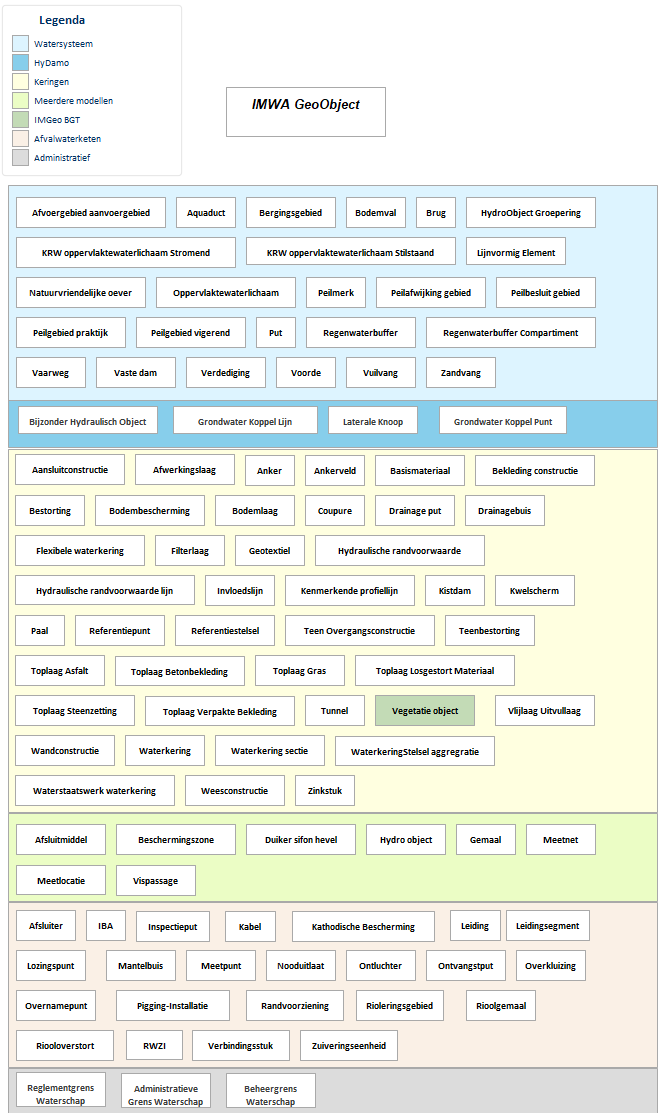 Attributen 
Created with the Personal Edition of HelpNDoc: iPhone web sites made easy
LeggerverwijzingBeschrijvingEen object uit het beheerregister kan vallen onder een legger. De verwijzing naar de bijbehorende legger (Watersysteem en/of Waterveiligheid) wordt met een attribuut geregeld. Welk object onder welke legger valt is in onderstaande afbeelding weergegeven.  Functioneel Model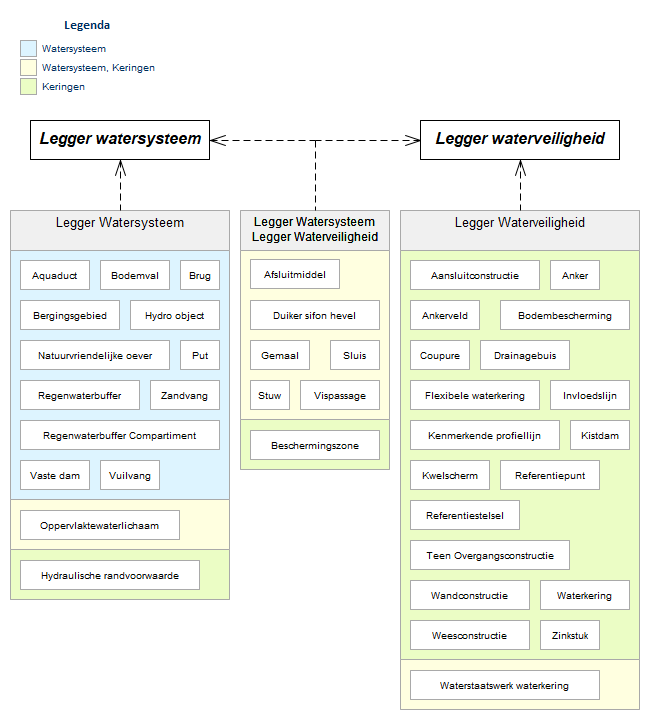 Attributen Legger WatersysteemLegger WaterveiligheidLegger WatersysteemLegger Waterveiligheid
Created with the Personal Edition of HelpNDoc: Easily create HTML Help documents
MetadataBeschrijvingMetadata bevat de attributen die iets zeggen over de kwaliteit van de inwinningDefinitieGegevens die een omschrijving geven van 1 of meer features in een feature dataset. Doet een uitspraak over het moment van inwinning de instantie die de inwinning heeft gedaan en de kwaliteit van de inwinning.ToelichtingHet gaat hier om metadata die een uitspraak doet over de geometrische informatie van de betreffende features.Functioneel Model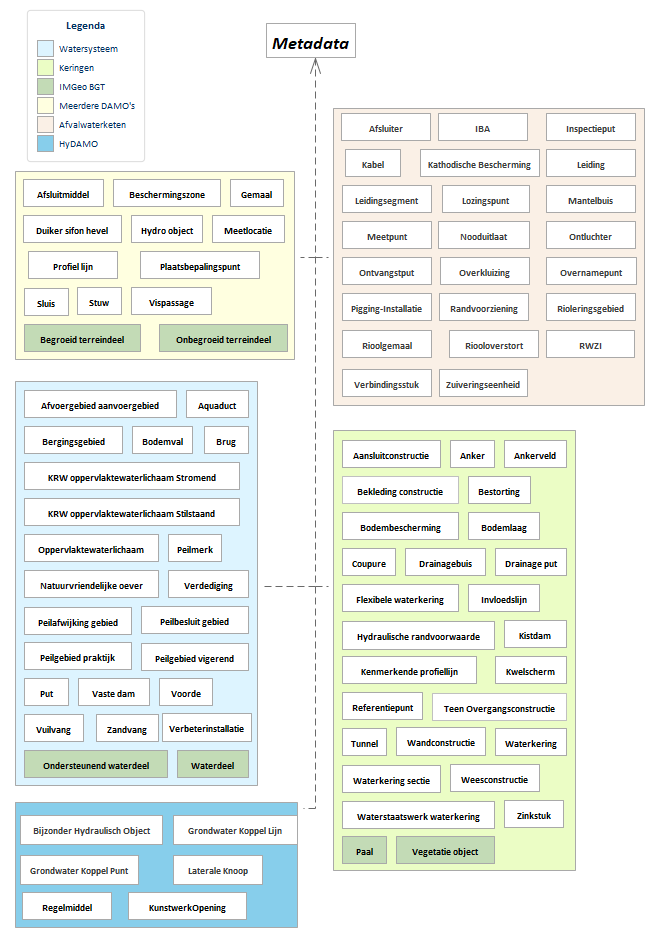 Attributen 
Created with the Personal Edition of HelpNDoc: Free EPub producer
AdminGrensWaterschapBeschrijvingDefinitieDoor administratieve grenzen gescheiden lokale, regionale en nationale bestuurlijke eenheden die deel uitmaken van gebieden waarover de lidstaten rechtsbevoegdheid hebben en/of uitoefenen.ToelichtingDeze grens vormt samen met de andere waterschapsgrenzen een landsdekkend bestand. Is daarmee bruikbaar als basis bestand voor de waterschapsverkiezingen en voor andere toepassingen waarbij een landsdekkend bestand van belang is.GeometrieAssociatiesInwinningsregels	Geen omschrijving beschikbaar.Functioneel Model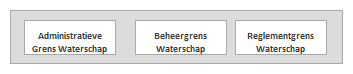 Attributen Naast onderstaande attributen heeft Aansluitconstructie ook alle attributen van IMWA GeoObjectDA
Created with the Personal Edition of HelpNDoc: Produce online help for Qt applications
BeheerGrensWaterschapBeschrijvingDefinitieDe beheergrens is de grens van het waterschap die is uitgesplitst naar de verschillende taken van het waterschap. Voor elke taak is er een aparte grens. ToelichtingEr zijn maximaal 5 taken voor een waterschap. watersysteem, waterveiligheid, waterketen, muskusratten bestrijding en wegenbeheer GeometrieAssociatiesInwinningsregels	Geen omschrijving beschikbaar.Functioneel Model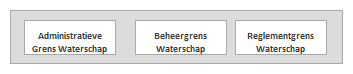 Attributen Naast onderstaande attributen heeft Aansluitconstructie ook alle attributen van IMWA GeoObject
Created with the Personal Edition of HelpNDoc: Free EPub and documentation generator
ReglementGrensWaterschapBeschrijvingDefinitieReglementGrensWaterschap is de GIS representatie van de gebiedsgrens zoals die in de gebiedskaart is opgenomen bij het “Reglement voor Bestuur” van het waterschap. GeometrieAssociatiesInwinningsregels	Geen omschrijving beschikbaar.Functioneel Model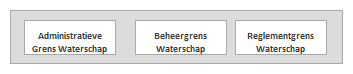 Attributen Naast onderstaande attributen heeft Aansluitconstructie ook alle attributen van IMWA GeoObject
Created with the Personal Edition of HelpNDoc: Free iPhone documentation generator
AWKBeschrijvingDefinitie Het AWK object bevat attributen die aanwezig zijn in alle Afvalwaterketen objecten.bron: projectToelichtingBevat een aantal basisgegevens die in alle afvalwaterketen objecten terugkomen. 
Publiceren, Eigenaar en Beheerder.Functioneel Model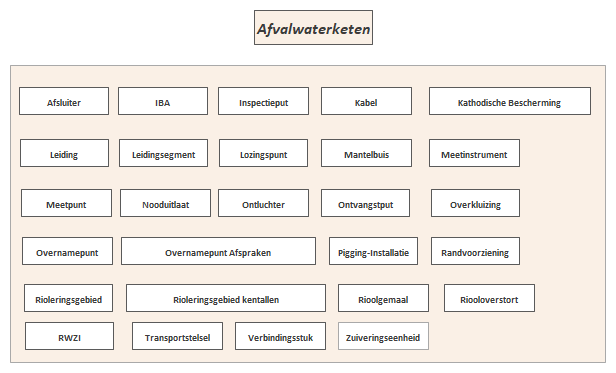 Attributen 
Created with the Personal Edition of HelpNDoc: Full-featured Help generator
Objecten
Created with the Personal Edition of HelpNDoc: Create help files for the Qt Help Framework
AansluitconstructieBeschrijvingDefinitieHet gehele dwars- en lengteprofiel van een grondconstructie in zijn afwijkende vorm, bij de overgang naar een duin, hoge gronden of een kunstwerk.Herkomst definitie: AQUOGeometrieAssociatiesRelaties standaardenKomt voor in  Inwinningsregels	Geen omschrijving beschikbaar.Functioneel Model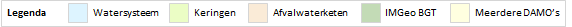 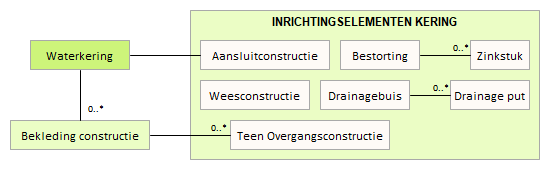 Attributen Naast onderstaande attributen heeft Aansluitconstructie ook alle attributen van IMWA GeoObject, Metadata en LeggerWaterveiligheid.
Created with the Personal Edition of HelpNDoc: Full-featured Documentation generator
AfsluiterBeschrijvingDefinitieEen toestel waarmee de doorstroomopening van een rioolleiding geheel of gedeeltelijk kan worden afgesloten.Herkomst definitie: AQUOGeometrieAssociatiesRelaties standaardenEr zijn nog geen relaties gedefinieerd.Komt voor in  Inwinningsregels	Geen omschrijving beschikbaar.Functioneel Model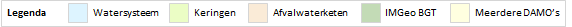 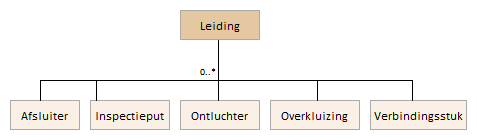 Attributen Naast onderstaande attributen heeft Afsluiter ook alle attributen van IMWA GeoObject, Metadata en AWK.
Created with the Personal Edition of HelpNDoc: Easy EPub and documentation editor
AfsluitmiddelBeschrijvingDefinitieEen beweegbare constructie met als doel een waterkerende functie te kunnen vervullen.Herkomst definitie: AQUO ToelichtingVoorbeelden van afsluitmiddelen zijn onder meer: een klep/schuif in een stuw en sluisdeuren in een schutsluis.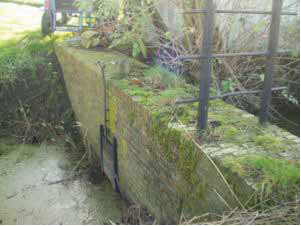 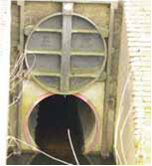 GeometrieAssociatiesRelaties standaardenKomt voor in  Inwinningsregels	Functioneel Model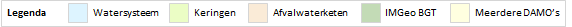 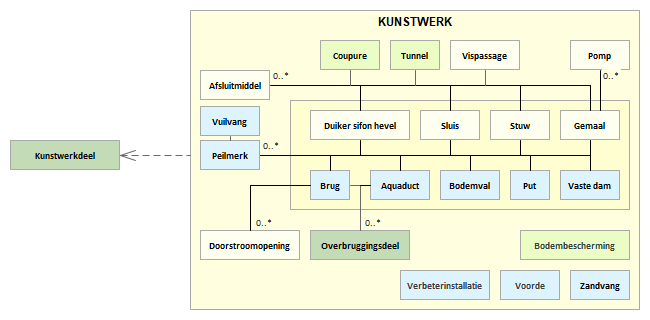 Attributen Naast onderstaande attributen heeft Afsluitmiddel ook alle attributen van IMWA GeoObject, LeggerWatersysteem, Metadata en LeggerWaterveiligheid.
Created with the Personal Edition of HelpNDoc: Easy to use tool to create HTML Help files and Help web sites
AfvoerAanvoergebiedBeschrijvingDefinitieEen gebied begrensd door (stroom)scheidingen, waaruit beschouwd vanuit het afvoerpunt het water van dat gebied afstroomt of via bemaling getransporteerd wordt naar het desbetreffende afvoerpunt.Herkomst definitie: AQUOToelichtingAfvoerAanvoergebied is als overgang naar de IMWA-standaard opgenomen in DAMO 2.0, vooralsnog zonder attributen, puur om de hiërarchie aan te geven. Het betreft een overkoepelend object waaronder de objecten AfvoergebiedAanvoergebied, PeilafwijkingGebied en PeilgebiedPraktijk vallen.   AssociatiesRelaties standaardenFunctioneel Model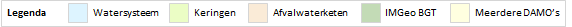 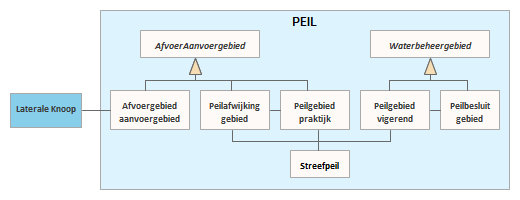 
Created with the Personal Edition of HelpNDoc: Easily create iPhone documentation
AfvoergebiedAanvoergebiedBeschrijvingDefinitieEen gebied begrensd door (stroom)scheidingen, waaruit beschouwd vanuit het afvoerpunt het water van dat gebied afstroomt of via bemaling getransporteerd wordt naar het desbetreffende afvoerpunt. Het afvoerpunt is vaak een zee of meer en de afvoer wordt vaak gerealiseerd door een waterloop. Dit kan een afvoergebied zijn (verzameling van peilgebieden) die via een gemeenschappelijk punt hun water lozen/ontvangen op een hoofdsysteem. Dit kan ook een KRW deelstroomgebied zijn.Herkomst definitie: AQUOToelichtingAfvoergebiedAanvoergebied is in DAMO 2.0 opgenomen als specialisatie van AfvoerAanvoergebied, als overgang naar de IMWA standaard.Bijlage met invulinstructieGeometrieAssociaties Relaties standaardenKomt voor in  Inwinningsregels	Functioneel Model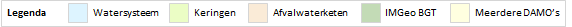 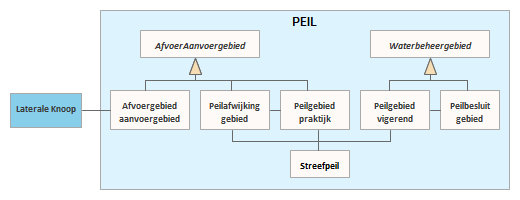 Attributen Naast onderstaande attributen heeft AfvoergebiedAanvoergebied ook alle attributen van IMWA GeoObject en Metadata.
Created with the Personal Edition of HelpNDoc: Generate EPub eBooks with ease
AfwerkingslaagBeschrijvingDefinitieLaag zonder verdedigende functie die dient als afwerking van de bekledingsconstructie.Herkomst definitie: AQUOGeometrieAssociatiesRelaties standaardenKomt voor in  Inwinningsregels	Inwinningsregels niet van toepassing, betreft objectklasse zonder geometrie.Functioneel Model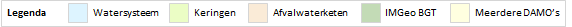 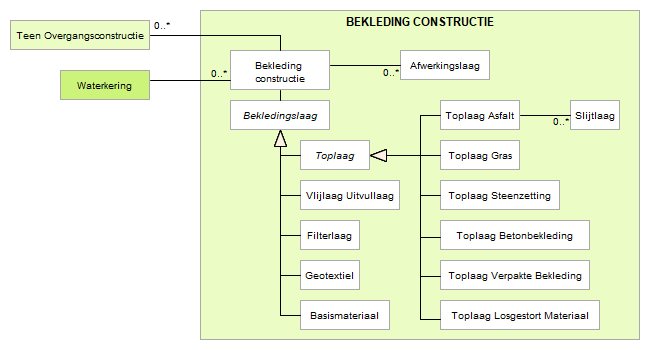 Attributen Naast onderstaande attributen heeft Afwerkingslaag ook alle attributen van IMWA GeoObject.
Created with the Personal Edition of HelpNDoc: Free PDF documentation generator
AnkerBeschrijvingDefinitieLijn die de ankers representeert die voor de verankering zorgen van een damwand.Herkomst definitie: ProjectGeometrieAssociatiesRelaties standaardenEr zijn geen relaties met de vier standaarden IMWA, IMGeo, BGT en INSPIRE.Komt voor in  Inwinningsregels	Geen omschrijving beschikbaar.Functioneel Model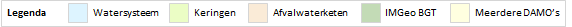 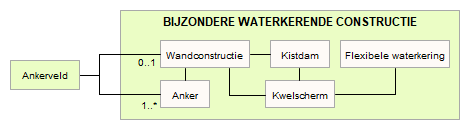 Attributen Naast onderstaande attributen heeft Anker ook alle attributen van IMWA GeoObject, Metadata en LeggerWaterveiligheid.
Created with the Personal Edition of HelpNDoc: Easily create CHM Help documents
AnkerveldBeschrijvingDefinitieConstructie die de verankering van een damwand tot stand brengt door middel van ankerstangen.Herkomst definitie: AQUOToelichtingGeen toelichting of afbeelding voorbeeld beschikbaar.GeometrieAssociatiesRelaties standaardenKomt voor in  Inwinningsregels	Geen omschrijving beschikbaar.Functioneel Model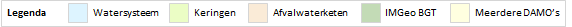 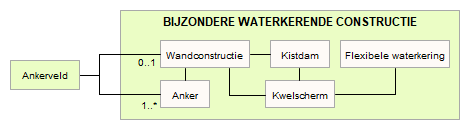 Attributen Naast onderstaande attributen heeft Ankerveld ook alle attributen van IMWA GeoObject, Metadata en LeggerWaterveiligheid.
Created with the Personal Edition of HelpNDoc: Free Web Help generator
AquaductBeschrijvingDefinitieEen kunstwerk waarmee een waterloop in een open constructie over een weg of andere waterloop wordt gevoerd.Herkomst definitie: AQUOToelichtingMeestal een constructie in de vorm van een open bak over een weg of andere waterloop.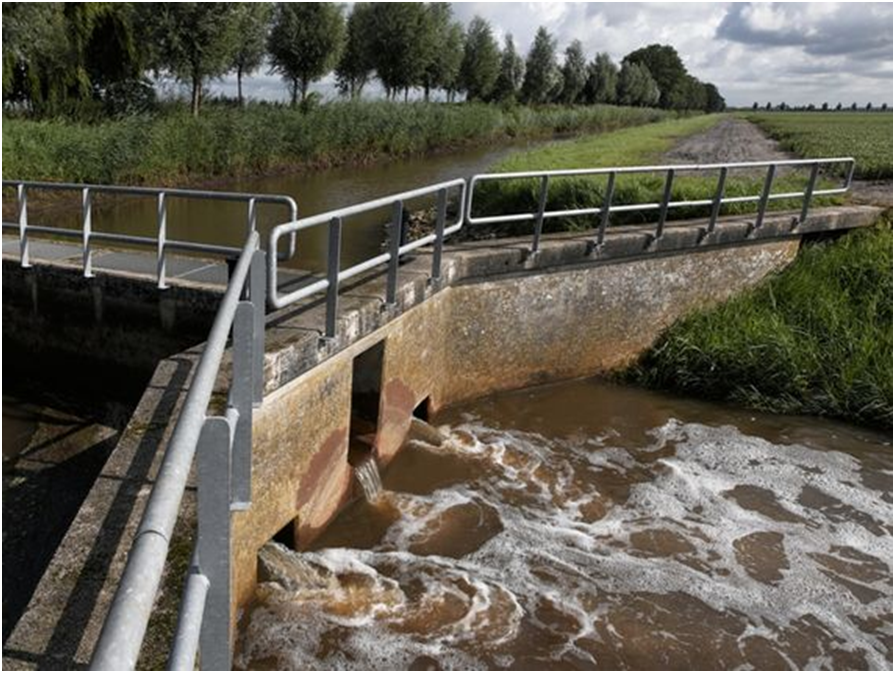 GeometrieAssociatiesRelaties standaardenKomt voor in  Inwinningsregels	Functioneel Model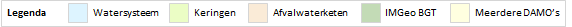 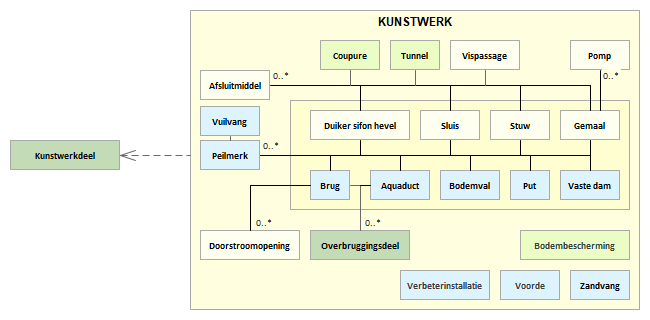 Attributen Naast onderstaande attributen heeft Aquaduct ook alle attributen van IMWA GeoObject, Metadata en LeggerWatersysteem.AquaductAquaductLijnAquaductVlak BijlageVooraanzicht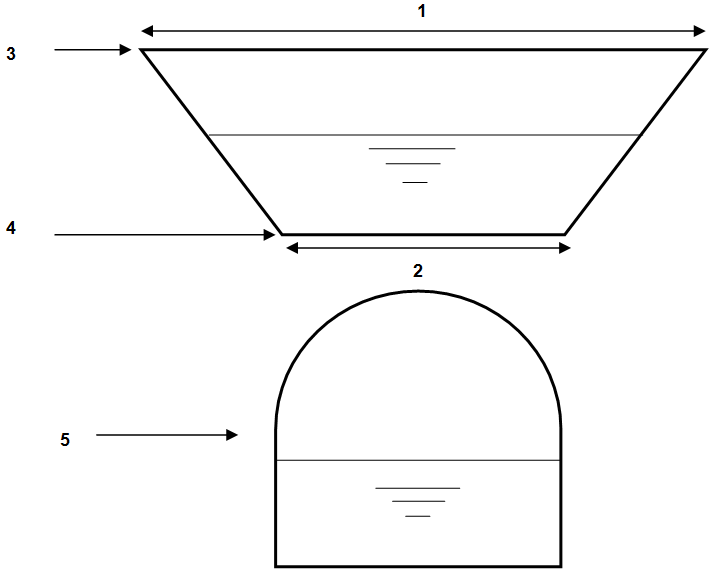 Bovenaanzicht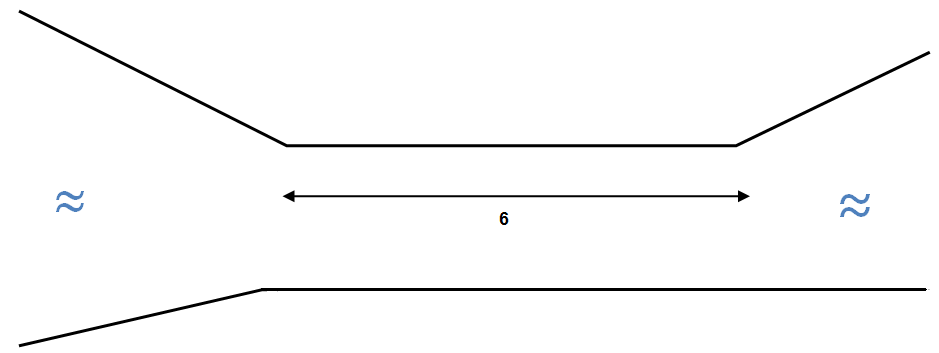 Bovenbreedte in mBodembreedte in mMaatgevende hoogte bovenkant in mNAPBodemhoogte in mNAPConstructie die het water onder het aquaduct doorvoert. Deze dient ingemeten te worden als brug of als duiker.Lengte aquaduct
Created with the Personal Edition of HelpNDoc: Benefits of a Help Authoring Tool
BasismateriaalBeschrijvingDefinitieBovenste laag van het grondlichaam onder de bekledingsconstructie.Herkomst definitie: AQUOToelichtingEen specialisatie van Bekledingslaag, waardoor het naast de eigen attributen ook alle attributen van Bekledingslaag bevat. Basismateriaal erft de attributen van Bekledingslaag.GeometrieAssociatiesRelaties standaardenKomt voor in  Inwinningsregels	Inwinning OnbekendFunctioneel Model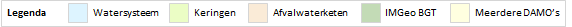 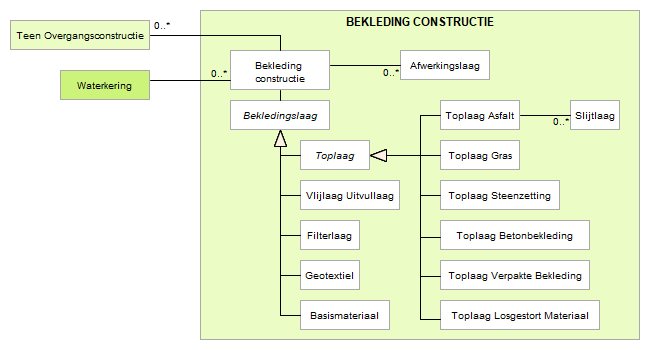 Attributen Naast onderstaande attributen heeft Basismateriaal ook alle attributen van IMWA GeoObject en Bekledingslaag.Bijlage Voorbeeld: geotextiel dat op het basismateriaal van een bekledingsconstructie wordt aangebracht.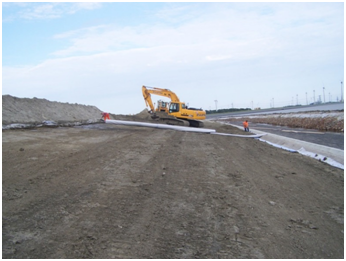 
Created with the Personal Edition of HelpNDoc: Benefits of a Help Authoring Tool
BedieningsplichtBeschrijvingDefinitieDe bedieningsplicht van bij de waterbeheerder in beheer zijnde objecten, zoals in de legger of in voorschriften bij ontheffingen is aangegeven.Herkomst definitie: ProjectToelichtingDe bedieningsplicht bestaat uit een bedieningsverplichting (wat) die de bedieningsplichtige (wie) moet uitvoeren.GeometrieHet betreft een object zonder geometrie.AssociatiesRelaties standaardenEr zijn geen relaties met de vier standaarden IMWA, IMGeo, BGT en INSPIRE.Komt voor in  InwinningsregelsHet betreft een object zonder geometrie.	Functioneel Model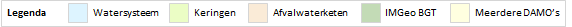 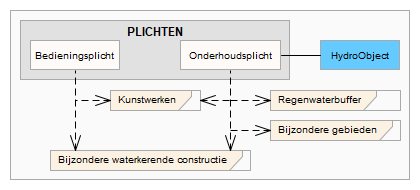 Attributen 
Created with the Personal Edition of HelpNDoc: Free Web Help generator
BegroeidTerreindeelBeschrijvingDefinitieKleinste functioneel onafhankelijk stukje van een terrein dat er binnen het objecttype Terrein van NEN 3610 wordt onderscheiden, met aaneengesloten vegetatie.Herkomst definitie: BGTGeometrieAssociatiesRelaties standaardenKomt voor in  Inwinningsregels	Functioneel ModelGeen relaties met andere objecten in het functioneel model DAMO Watersysteem.AttributenNaast onderstaande attributen heeft begroeidTerreindeel ook alle attributen van Metadata.
Created with the Personal Edition of HelpNDoc: Free Kindle producer
BekledingconstructieBeschrijvingDefinitieConstructie die tot doel heeft de dijkkern te beschermen tegen erosie door de waterbeweging, bestaande uit één of meerdere toplagen met daaronder (eventueel) uitvul-, filter- en kleilagen.Herkomst definitie: AQUOToelichtingIn onderstaande afbeelding staat de afbakening in dwarsrichting van een aantal bekledingconstructies met verschillende type lagen.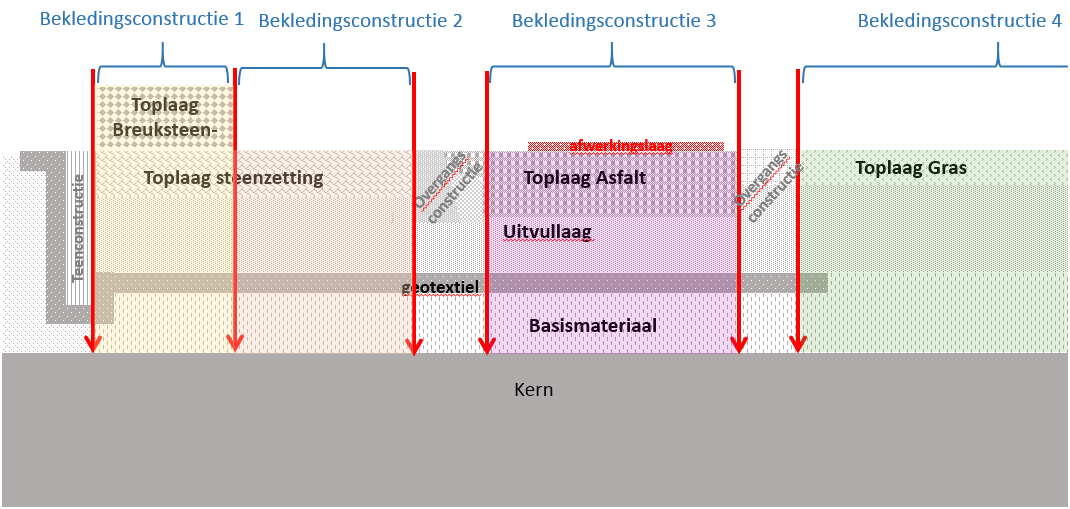 Voorbeeld 3D bekledingsvlakken: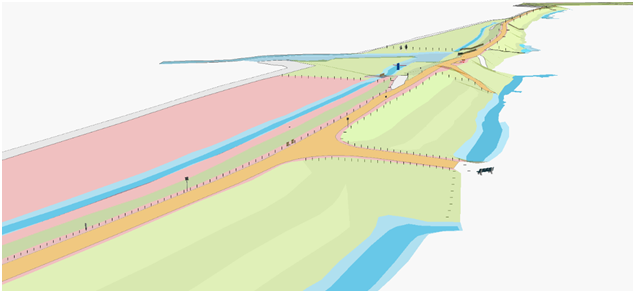 GeometrieBetreft objectklasse zonder geometrie.AssociatiesRelaties standaardenKomt voor in  Functioneel Model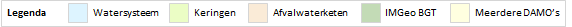 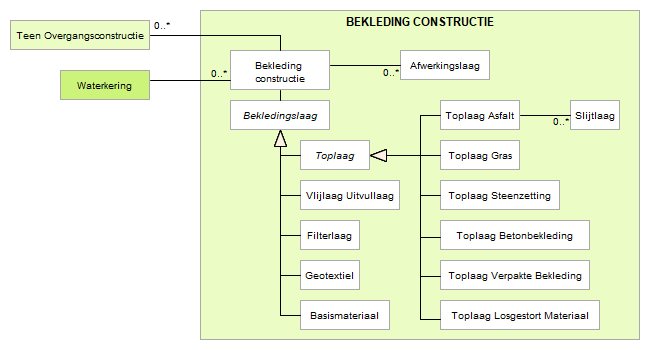 Attributen Naast onderstaande attributen heeft Bekledingconstructie ook alle attributen van Metadata. Bijlage 3D Doorsnede van een dijk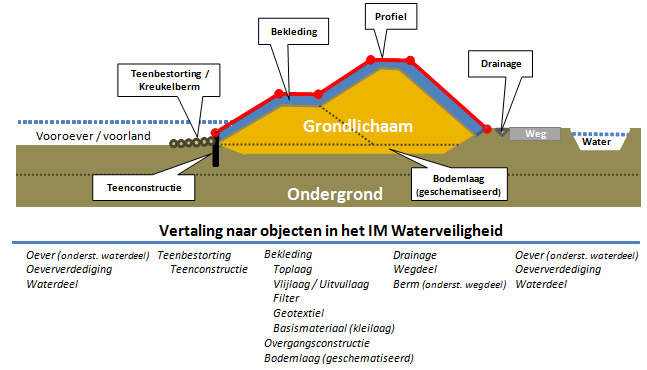 
Created with the Personal Edition of HelpNDoc: Create cross-platform Qt Help files
BekledingslaagBeschrijvingDefinitieLaag waaruit de bekledingsconstructie van een waterkering is opgebouwd.Herkomst definitie: AQUOToelichtingHet betreft een overkoepelend object waaronder de objecten Basismateriaal, Filterlaag, Geotextiel, Toplaag, en VlijlaagUitvullaag vallen. Deze objecten hebben naast de eigen attributen ook de attributen van Bekledingslaag (de objecten erven de attributen van Bekledingslaag).  AssociatiesRelaties standaardenFunctioneel Model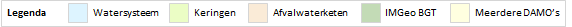 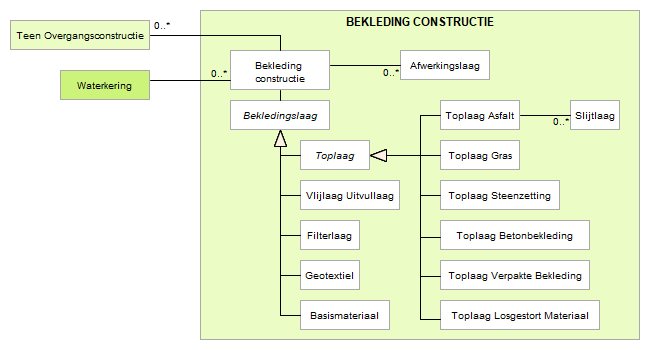 AttributenNaast onderstaande attributen heeft Bekledingslaag ook alle attributen van IMWA GeoObject.
Created with the Personal Edition of HelpNDoc: Generate Kindle eBooks with ease
BergingsgebiedBeschrijving DefinitieEen (krachtens de Wet Ruimtelijke Ordening) voor waterstaatkundige doeleinden bestemd gebied, niet zijnde een oppervlaktewaterlichaam of onderdeel daarvan, dat dient ter verruiming van de bergingscapaciteit van een of meer watersystemen en ook als bergingsgebied op de legger is opgenomen.Herkomst definitie: AQUOToelichtingHet betreft bergingsgebieden die zijn opgenomen in het bestemmingsplan. Deze staan verplicht in de legger. Het betreft daarnaast regenwaterbuffers, inundatiegebieden, wadi's. Deze zijn optioneel voor de Legger.GeometrieAssociatiesRelaties standaardenKomt voor in  Inwinningsregels	Functioneel Model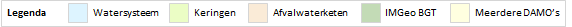 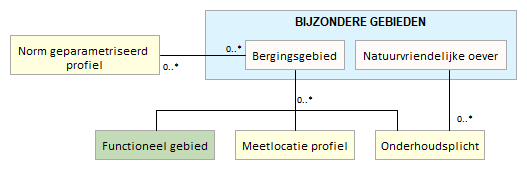 Attributen Naast onderstaande attributen heeft Bergingsgebied ook alle attributen van IMWA GeoObject, Metadata en LeggerWatersysteem.
Created with the Personal Edition of HelpNDoc: Full-featured Kindle eBooks generator
BeschermingszoneBeschrijving DefinitieAan een waterstaatswerk grenzende zone, waarin ter bescherming van dat werk voorschriften en beperkingen kunnen gelden.Herkomst definitie: AQUO ToelichtingEen vlakvormige zone die begint op de grens van de vlakvormige representatie van het waterstaatswerk. Typische soorten beschermingszones zijn: 'beschermingszone' en 'profiel van vrije ruimte'.GeometrieAssociatiesRelaties standaardenKomt voor in  Inwinningsregels	Functioneel Model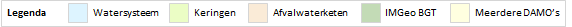 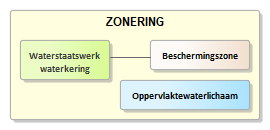 Attributen Naast onderstaande attributen heeft Beschermingszone ook alle attributen van IMWA GeoObject, LeggerWatersysteem, Metadata en LeggerWaterveiligheid.
Created with the Personal Edition of HelpNDoc: Create HTML Help, DOC, PDF and print manuals from 1 single source
BestortingBeschrijvingDefinitieOp bodem en/of taluds aangebracht los materiaal (stortsteen, grind of betonpuin) ter voorkoming van erosie of het opdrijven van de eigenlijke verdediging.Herkomst definitie: AQUOToelichtingGeen toelichting of afbeelding voorbeeld beschikbaar.GeometrieAssociatiesRelaties standaardenEr zijn geen relaties met de vier standaarden IMWA, IMGeo, BGT en INSPIRE.Komt voor inInwinningsregels	Geen omschrijving beschikbaar.Functioneel Model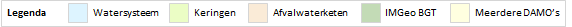 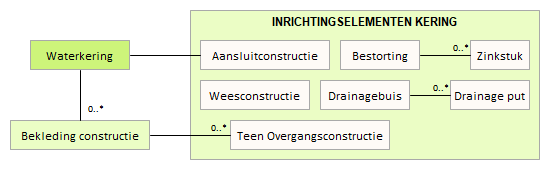 Attributen Naast onderstaande attributen heeft Bestorting ook alle attributen van IMWA GeoObject en Metadata.
Created with the Personal Edition of HelpNDoc: Free EBook and documentation generator
BijzonderHydraulischObjectBeschrijvingDefinitieAandachtspunten voor de modellering of complexe objecten die voor de schematisatie verdere uitwerking vereisen. Locatie vispassage, zandvang, dood hout, beverdam etc.GeometrieAssociatiesRelaties standaardenEr zijn nog geen relaties gedefinieerd.Komt voor in  Inwinningsregels	Geen omschrijving beschikbaar.Functioneel Model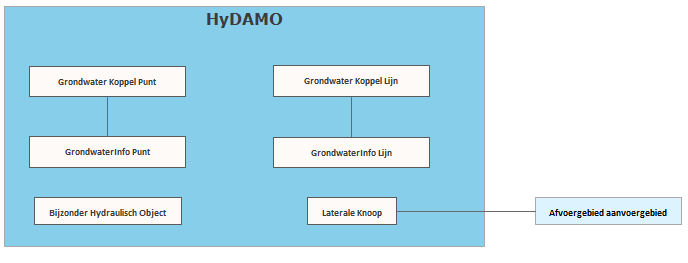 Attributen Naast onderstaande attributen heeft BijzonderHydraulischObject ook alle attributen van IMWA GeoObject en Metadata.
Created with the Personal Edition of HelpNDoc: Easy EBook and documentation generator
BodembeschermingBeschrijvingDefinitieBescherming van de bodem van het kunstwerk die overbelasting van de bodem voorkomt in geval van overslag of overloop van het kunstwerk.Herkomst definitie: ProjectGeometrieAssociatiesRelaties standaardenEr zijn geen relaties met de vier standaarden IMWA, IMGeo, BGT en INSPIRE.Komt voor in  Inwinningsregels	Geen omschrijving beschikbaar.Functioneel Model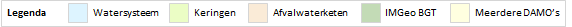 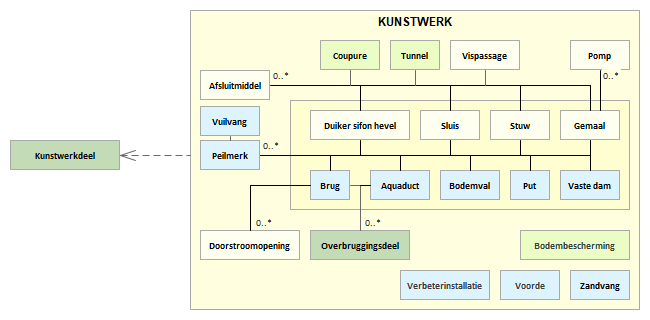 Attributen Naast onderstaande attributen heeft Bodembescherming ook alle attributen van IMWA GeoObject, Metadata en LeggerWaterveiligheid.
Created with the Personal Edition of HelpNDoc: Full-featured Kindle eBooks generator
BodemlaagBeschrijvingDefinitieEen laag in de bodem of de ondergrond met volgens de modelleringsregels van het aan het gebied ten grondslag liggende bodem en ondergrondmodel gelijke bodemkundige en/of aardkundige kenmerken.Herkomst definitie: Project en AQUOGeometrieAssociatiesRelaties standaardenKomt voor in  Inwinningsregels	Geen omschrijving beschikbaar.Functioneel Model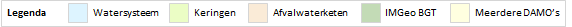 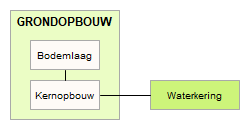 Attributen Naast onderstaande attributen heeft Bodemlaag ook alle attributen van IMWA GeoObject en Metadata.
Created with the Personal Edition of HelpNDoc: Easy EPub and documentation editor
BodemvalBeschrijving DefinitieSprong in de bodem van een waterloop.Herkomst definitie: AQUOToelichtingEen bodemval kan een kunstwerk zijn, waarmee een verschil in bodemhoogte wordt opgevangen, om bijvoorbeeld de snelheid van het water te beperken door een minder groot verhang. Hierbij is het uitgesloten - zoals bij stuwen - het water vast te houden.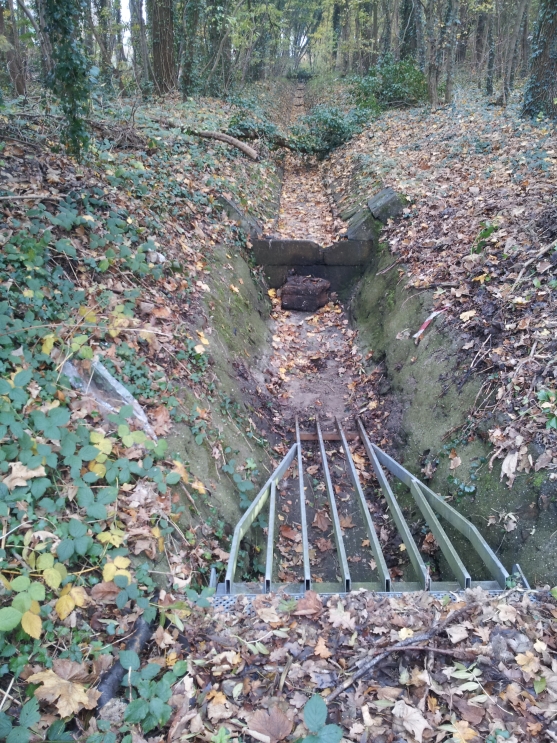 GeometrieAssociatiesRelaties standaardenKomt voor in  Inwinningsregels	Functioneel Model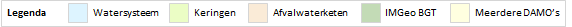 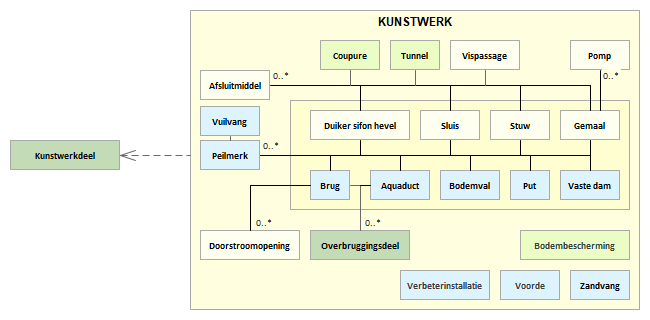 Attributen Naast onderstaande attributen heeft Bodemval ook alle attributen van IMWA GeoObject, Metadata en LeggerWatersysteem.BodemvalVlak Bijlage 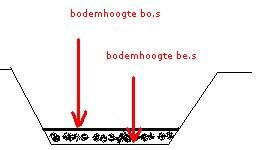 
Created with the Personal Edition of HelpNDoc: Free EPub and documentation generator
BrugBeschrijvingDefinitieCivielkundige constructie die doorgang verschaft voor voetgangers, dieren, voertuigen en diensten boven obstakels of tussen twee punten op een hoogte boven de grond.Herkomst definitie: AQUOToelichtingEen brug vormt een verbinding tussen twee punten die van elkaar gescheiden zijn door een hydro-object waarbij de constructie geen verharde kunstmatige bodem heeft of waarbij de verharding geen deel uitmaakt van de constructie.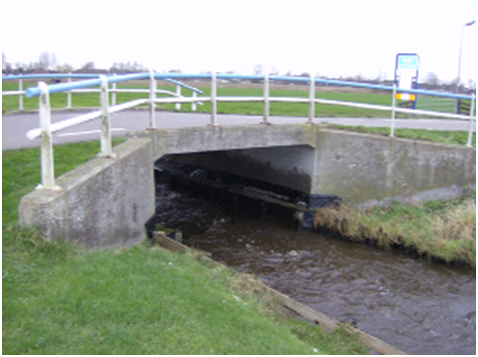 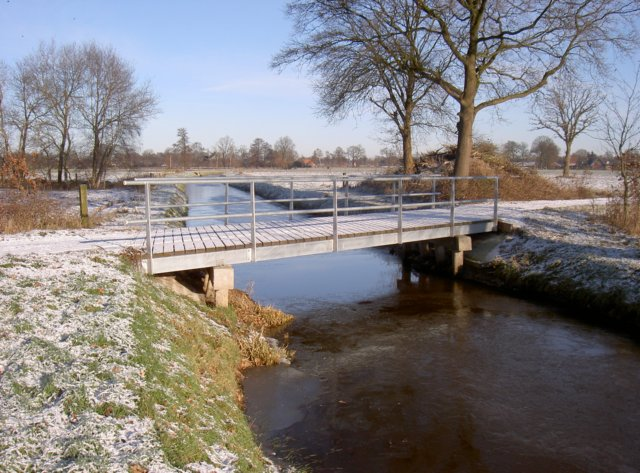 GeometrieAssociaties Relaties standaardenKomt voor in  InwinningsregelsFunctioneel Model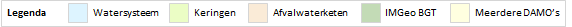 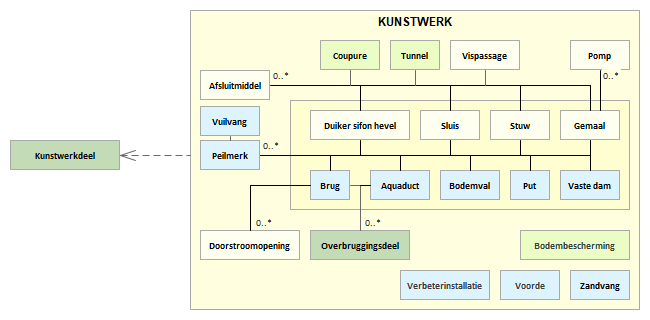 Attributen Naast onderstaande attributen heeft Brug ook alle attributen van IMWA GeoObject, Metadata en LeggerWatersysteem.BrugBrugVlakBijlageToelichting bij afmetingen brugBrug met pijlers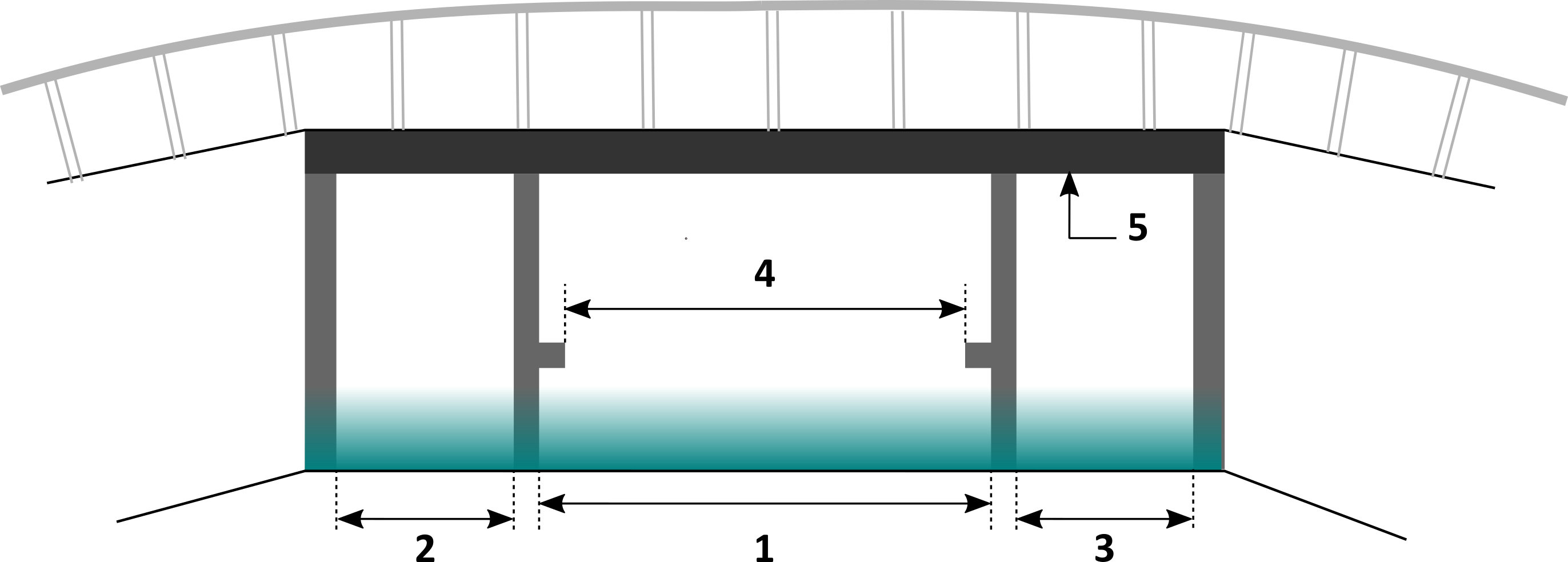 1. Breedte op waterlijn 1e doorstroomopening2. Breedte op waterlijn 2e doorstroomopening3. Breedte op waterlijn 3e doorstroomopening4. Doorvaarbreedte5. Hoogte brug onderzijde in meters t.o.v. NAP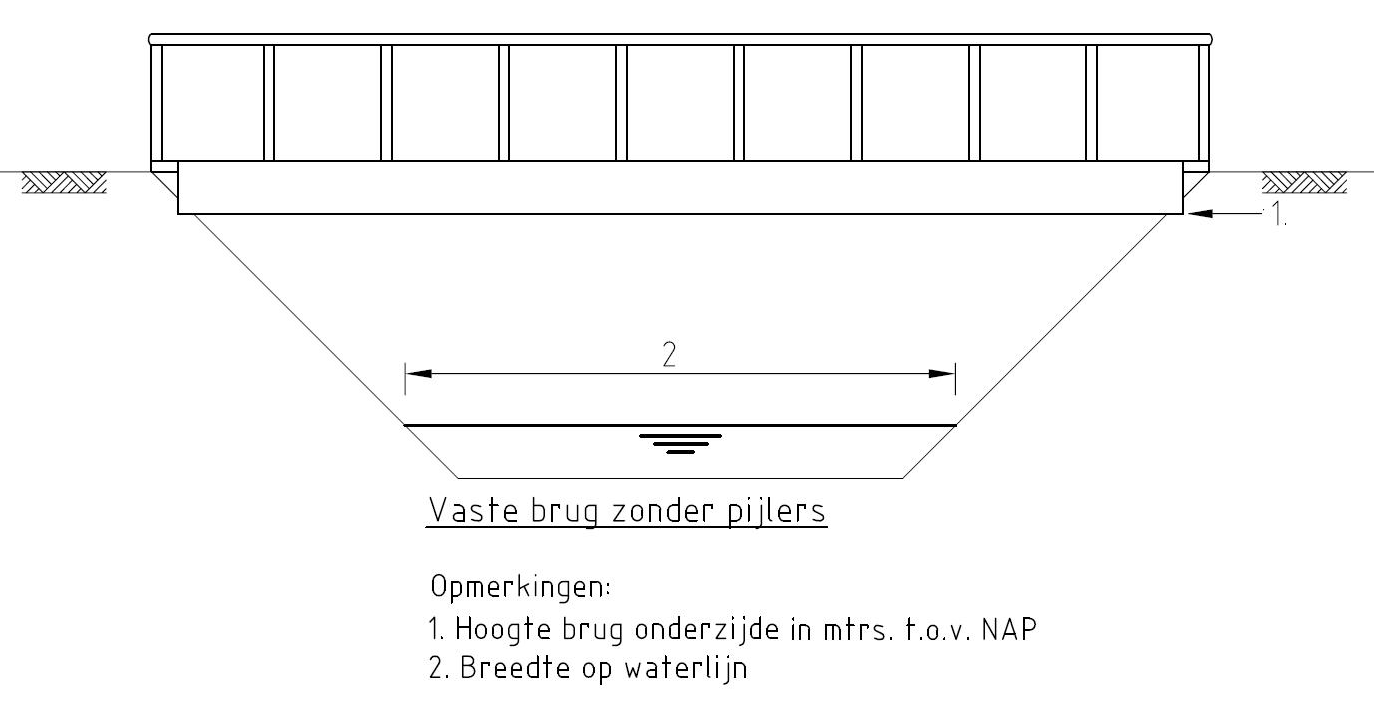 
Created with the Personal Edition of HelpNDoc: Easily create PDF Help documents
CoupureBeschrijvingDefinitieEen onderbreking in een waterkering voor de doorvoer van een weg of spoorweg, die bij extreme waterstanden afsluitbaar is.Herkomst definitie: AQUOToelichtingIn geval van calamiteit moet deze plek op de kerende hoogte worden gebracht. Aan de zijkanten van de coupure zijn hiervoor muren aangebracht, met daarbij de mogelijkheid om ruimte tussen de muren te sluiten met behulp van een of twee rijen schotbalken of met behulp van een zware deur. Als extra veiligheid worden tussen de balken of tegen de gesloten deuren zandbakken geplaatst.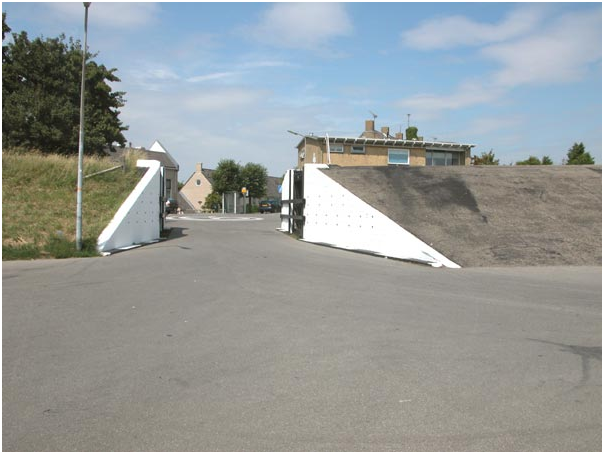 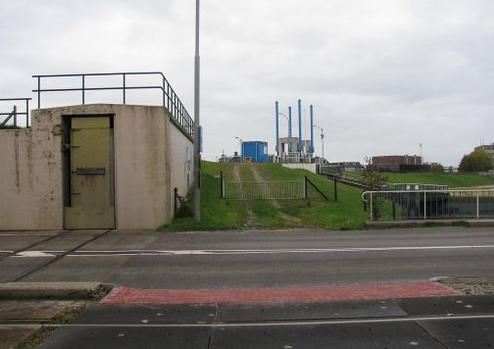 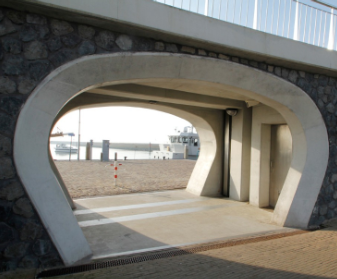 GeometrieAssociatiesRelaties standaardenKomt voor in  Inwinningsregels	Functioneel Model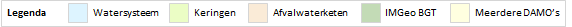 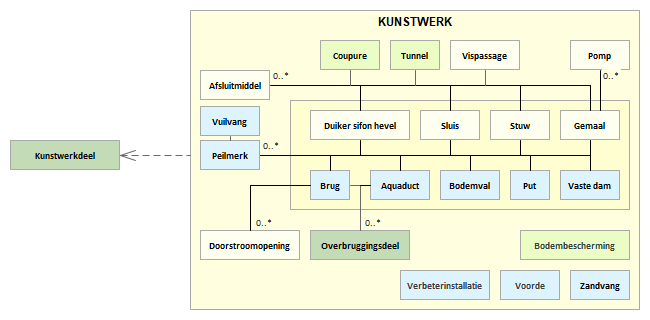 Attributen Naast onderstaande attributen heeft Coupure ook alle attributen van IMWA GeoObject, Metadata en LeggerWaterveiligheid.CoupureCoupureLijnCoupureVlakBijlage Voorbeeld: 3D schematisatie van een coupure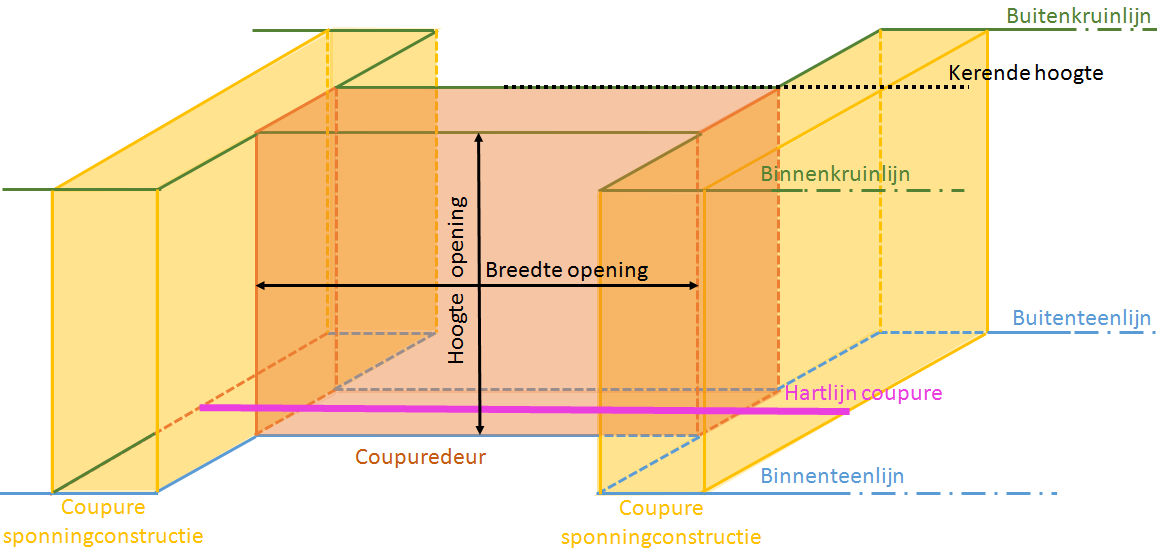 Sponning breedte vs Breedte opening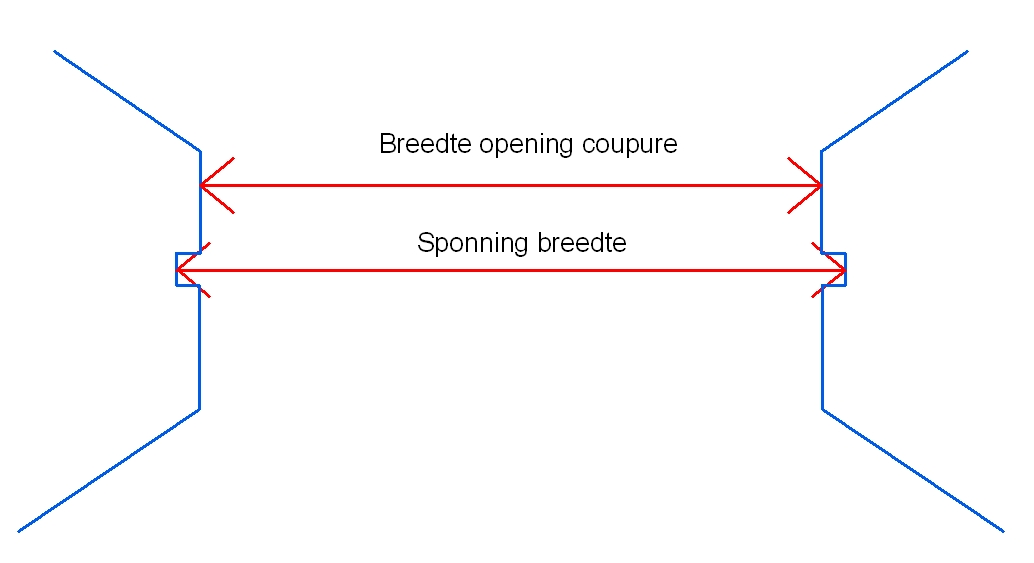 
Created with the Personal Edition of HelpNDoc: Easy EPub and documentation editor
DoorstroomopeningBeschrijvingDefinitieEen doorstroomopening onder een brug.Herkomst definitie: ProjectToelichtingEen doorstroomopening ligt tussen pijlers en/of landhoofden.GeometrieNiet van toepassing.AssociatiesRelaties standaardenNiet van toepassing.Komt voor in  Inwinningsregels	Niet van toepassing.Functioneel Model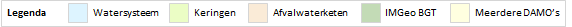 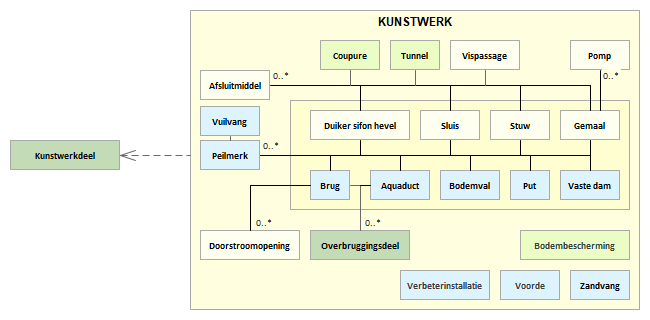 Attributen Bijlage Toelichting bij nummering doorstroomopeningen
Created with the Personal Edition of HelpNDoc: Single source CHM, PDF, DOC and HTML Help creation
DrainagebuisBeschrijvingDefinitieOndergronds gelegen buis met doorlatende c.q. geperforeerde wand die dient voor de afvoer van grondwater.Herkomst definitie: AQUOToelichting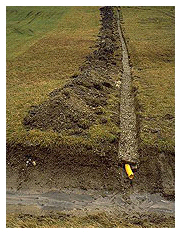 GeometrieAssociatiesRelaties standaardenEr zijn geen relaties met de vier standaarden IMWA, IMGeo, BGT en INSPIRE.Komt voor in  Inwinningsregels	Functioneel Model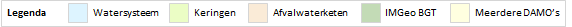 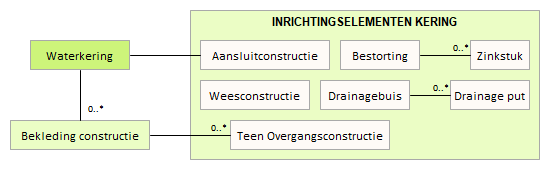 Attributen Naast onderstaande attributen heeft Drainagebuis ook alle attributen van IMWA GeoObject, Metadata en LeggerWaterveiligheid.
Created with the Personal Edition of HelpNDoc: Full-featured Documentation generator
DrainageputBeschrijvingDefinitiePut die toegang biedt tot de drainagebuis.Herkomst definitie: Project en AQUOGeometrieAssociatiesRelaties standaardenEr zijn geen relaties met de vier standaarden IMWA, IMGeo, BGT en INSPIRE.Komt voor in  Inwinningsregels	Functioneel Model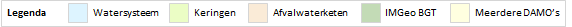 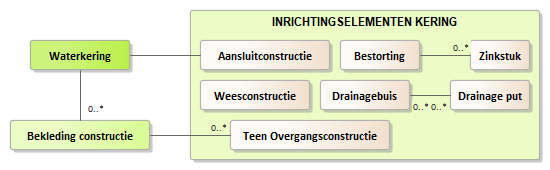 Attributen Naast onderstaande attributen heeft Drainageput ook alle attributen van IMWA GeoObject, Metadata en LeggerWaterveiligheid.
Created with the Personal Edition of HelpNDoc: Generate Kindle eBooks with ease
DuikerSifonHevelBeschrijvingDefinitieDuiker:Een kokervormige constructie, eventueel met een verhoogd/verlaagd middengedeelte, met als doel de wederzijdse verbinding tussen oppervlaktewater te waarborgen, waarbij in principe de bodem van de waterloop, in tegenstelling tot die van de brug, wordt onderbroken.Herkomst definitie: AQUOSifon: Kokervormige constructie met een verlaagd middengedeelte dat geheel met water is gevuld en die twee waterlopen met elkaar verbindt.Herkomst definitie: AQUO Hevel: Een kokervormige constructie met een verhoogd middengedeelte dat twee wederzijds gelegen wateren met elkaar verbindtHerkomst definitie: AQUO 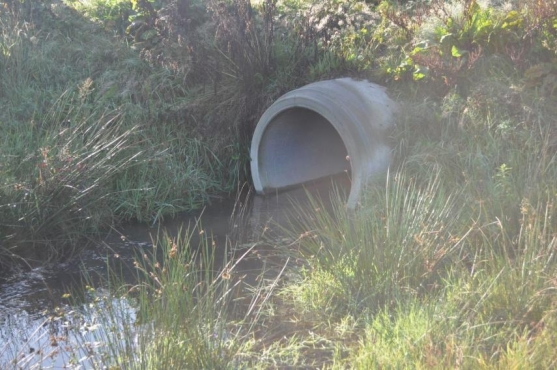 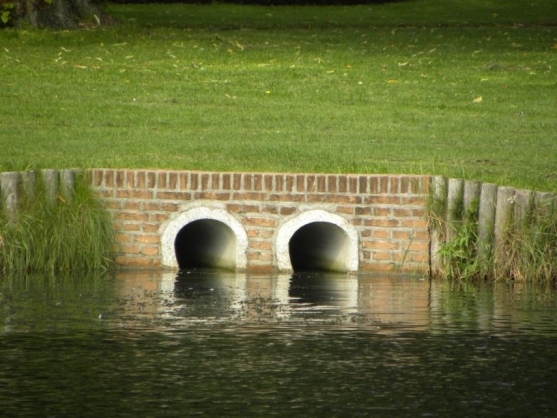 GeometrieAssociatiesRelaties standaardenKomt voor in  Inwinningsregels	PuntgeometrieLijngeometrieFunctioneel Model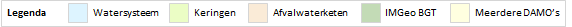 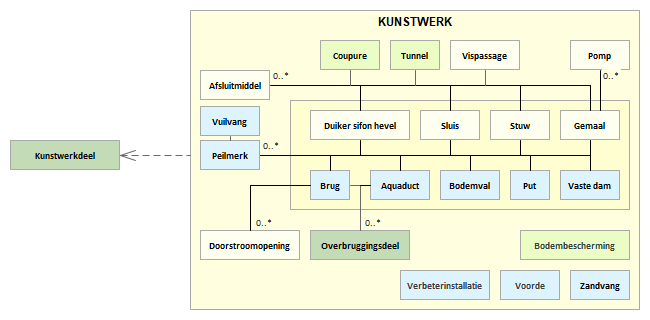 Attributen Naast onderstaande attributen heeft DuikerSifonHevel ook alle attributen van IMWA GeoObject, LeggerWatersysteem, Metadata en LeggerWaterveiligheid.DuikerSifonHevelDuikerSifonHevelPuntBijlage DuikerEen kokervormige constructie met als doel de wederzijdse verbinding tussen oppervlaktewater te waarborgen, waarbij in principe de bodem van de waterloop, in tegenstelling tot die van de brug, wordt onderbrokenHerkomst definitie: AQUO ToelichtingDe duiker vormt een doorstroomopening tussen wateren. Vaak heerst er een vrije waterspiegel in de constructie. Identieke naast elkaar gelegen duikers hoeven niet als afzonderlijk kunstwerk beschreven te worden. Met behulp van het gegevenselement “Aantal identieke duikerbuizen naast elkaar” wordt deze situatie vorm gegeven.SifonKokervormige constructie met een verlaagd middengedeelte dat geheel met water is gevuld en die twee waterlopen met elkaar verbindt.Herkomst definitie: AQUO ToelichtingSifons worden aangelegd als een gebied met eenzelfde peil wordt doorsneden door een watergang met een ander, afwijkend peil. Ook worden dit soort constructies gemaakt om het water van de ene waterloop in het gebied vast te houden, bijvoorbeeld als het water van een beek van een betere samenstelling is dan het water van een kanaal. De constructie wordt meestal van beton gemaakt. Het kan over een constructie gaan van een meter in doorsnede en een lengte van vijftig meter. In principe bestaat een sifon uit afzonderlijke duikers die op zichzelf ook kunstwerken zijn. De vastlegging van de kenmerken van een sifon kan dan ook plaatsvinden op het niveau van de afzonderlijke duikers. Sifon is dan een samengesteld object. De bindende factor voor deze kunstwerken wordt dan verzorgd door de gegevenselementen 'Identificatie kunstwerk (is component van)', 'identificatie kunstwerk (aangrenzend bovenstrooms)' en 'identificatie kunstwerk (aangrenzend benedenstrooms)'.HevelEen kokervormige constructie met een verhoogd middengedeelte dat twee wederzijds gelegen wateren met elkaar verbindtHerkomst definitie: AQUO ToelichtingHet verhoogde middengedeelte gaat in de regel over een waterkering of een (stroom)scheiding heen. De constructie laat dan toe dat een zekere watermassa zich volgens de wet van de communicerende vaten laat verplaatsen tussen wederzijds gelegen wateren. Dit wordt in gang gezet met een vacuümpomp.Mogelijke vormen van een duiker sifon of hevel
Created with the Personal Edition of HelpNDoc: Full-featured Help generator
FilterlaagBeschrijvingDefinitieEen tussenlaag in de taludbekleding die uitspoeling van fijnkorrelig materiaal uit de ondergrond door de bovenliggende laag van de bekleding voorkomt.Herkomst definitie: AQUOToelichtingEen specialisatie van Bekledingslaag, waardoor het naast de eigen attributen ook alle attributen van Bekledingslaag bevat. Filterlaag erft de attributen van Bekledingslaag.GeometrieAssociatiesRelaties standaardenKomt voor in  Inwinningsregels	Inwinning OnbekendFunctioneel Model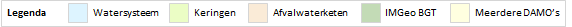 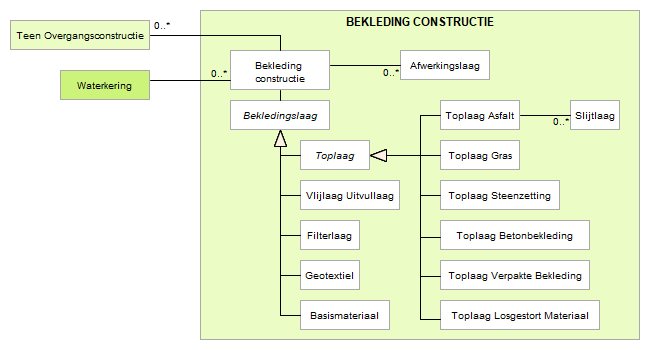 Attributen Naast onderstaande attributen heeft Filterlaag ook alle attributen van IMWA GeoObject en Bekledingslaag.
Created with the Personal Edition of HelpNDoc: Free help authoring tool
FlexibeleWaterkeringBeschrijvingDefinitieConstructie met een waterkerende functie die ingezet wordt bij extreme waterstanden. In de extreme omstandigheid wordt de constructie op de noodzakelijke kerende hoogte gebracht. Onder normale omstandigheden wordt die kerende hoogte niet gehaald.Herkomst definitie: AQUOGeometrieAssociatiesRelaties standaardenKomt voor in  Inwinningsregels	Geen omschrijving beschikbaar.Functioneel Model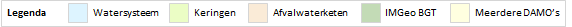 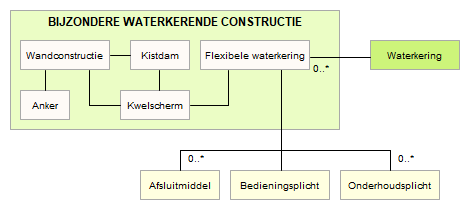 Attributen Naast onderstaande attributen heeft FlexibeleWaterkering ook alle attributen van IMWA GeoObject, Metadata en LeggerWaterveiligheid.
Created with the Personal Edition of HelpNDoc: Easy EPub and documentation editor
FunctioneelGebiedBeschrijvingDefinitieBegrensd en benoemd gebied dat door een functionele eenheid beschreven wordt.Herkomst definitie: IMGeoHerkomst definitie: AQUOGeometrieNiet van toepassing.Associaties Relaties standaardenKomt voor in  Inwinningsregels	Functioneel Model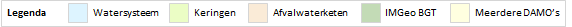 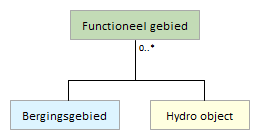 Attributen 
Created with the Personal Edition of HelpNDoc: Free PDF documentation generator
GemaalBeschrijvingDefinitieEen gemaal dient in principe om water van een laag peil naar een hoog peil te brengen, waarvan de noodzaak kan liggen in wateroverschot aan de lage kant (afvoer) of in waterbehoefte in het gebied aan de hoge kant (aanvoer).Herkomst definitie: AQUOToelichtingHet betreft hier alleen het verplaatsen van oppervlaktewater. Het gemaal kan ook bij gelijke peilen of laag verhang van hoog naar laag peil ingezet worden.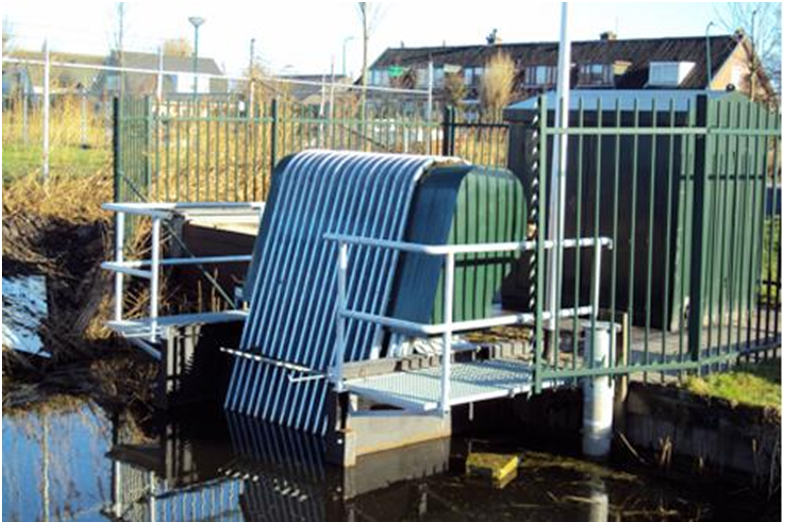 GeometrieAssociaties Relaties standaardenKomt voor in  Producten		Legger Watersysteem, Legger Waterveiligheid, beheerregister waterlopenOnderdeel van		DAMO Watersysteem, DAMO KeringenInwinningsregelsFunctioneel model 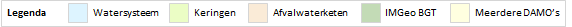 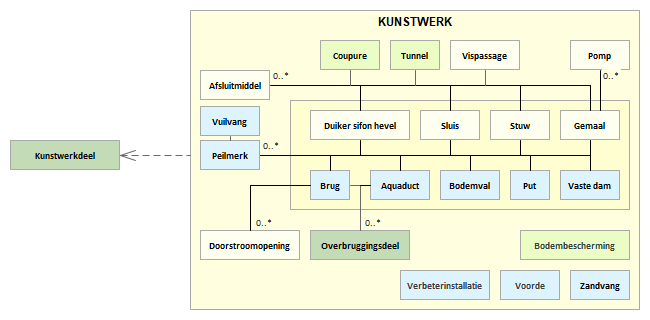 AttributenNaast onderstaande attributen heeft Gemaal ook alle attributen van IMWA GeoObject, LeggerWatersysteem, Metadata en LeggerWaterveiligheid.GemaalGemaalVlak
Created with the Personal Edition of HelpNDoc: Free iPhone documentation generator
GeotextielBeschrijvingDefinitieEen vlak doorlatend weefsel of vlies, in contact met grond en/of andere materialen toegepast in geotechnische en civieltechnische constructies.Herkomst definitie: AQUOToelichtingEen specialisatie van Bekledingslaag, waardoor het naast de eigen attributen ook alle attributen van Bekledingslaag bevat. Geotextiel erft de attributen van Bekledingslaag.Geotextiel is een kunststof doek dat bijvoorbeeld op zand of klei wordt toegepast om uitspoeling ervan te voorkomen. In onderstaande foto wordt geotextiel op het basismateriaal van een bekledingsconstructie aangebracht.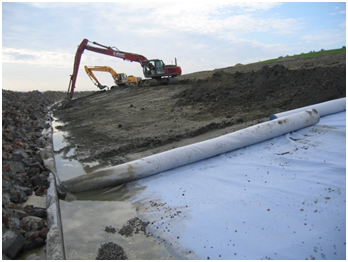 GeometrieAssociatiesRelaties standaardenKomt voor in  Inwinningsregels	Inwinning OnbekendFunctioneel Model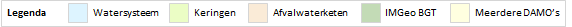 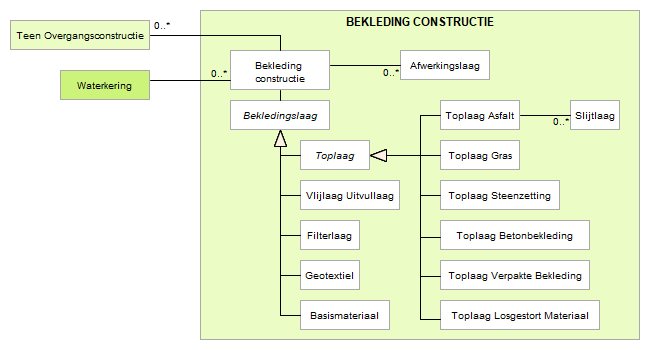 Attributen Naast onderstaande attributen heeft Geotextiel ook alle attributen van IMWA GeoObject en Bekledingslaag.
Created with the Personal Edition of HelpNDoc: Free Web Help generator
GrondwaterInfoLijnBeschrijvingDefinitieInformatie voor grondwatermodel (natte omtrek, en bodembreedte).Herkomst definitie begrip grondwater: AQUOGeometrieBetreft een objectklasse zonder Geometrie.AssociatiesRelaties standaardenEr zijn nog geen relaties gedefinieerd.Komt voor in  Inwinningsregels	Geen omschrijving beschikbaar.Functioneel Model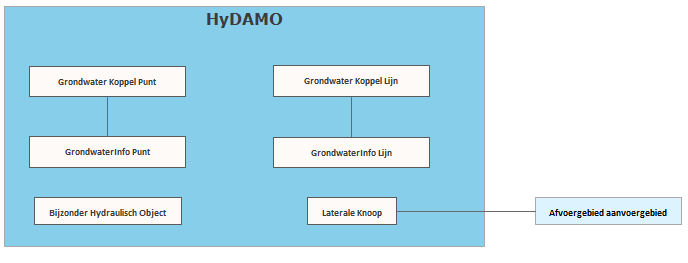 Attributen 
Created with the Personal Edition of HelpNDoc: News and information about help authoring tools and software
GrondwaterInfoPuntBeschrijvingDefinitieInformatie voor grondwatermodel (waterstand)Herkomst definitie begrip grondwater: AQUOGeometrieBetreft een objectklasse zonder Geometrie.AssociatiesRelaties standaardenEr zijn nog geen relaties gedefinieerd.Komt voor in  Inwinningsregels	Geen omschrijving beschikbaar.Functioneel Model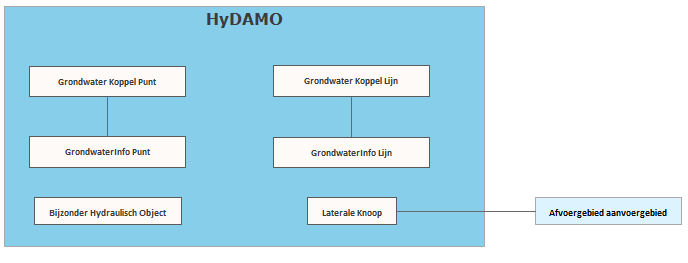 Attributen 
Created with the Personal Edition of HelpNDoc: News and information about help authoring tools and software
GrondwaterKoppelLijnBeschrijvingDefinitieInformatie op waterloop stromingsmodel voor uitwisseling met grondwatermodellering.Herkomst definitie begrip grondwater: AQUOGeometrieAssociatiesRelaties standaardenEr zijn nog geen relaties gedefinieerd.Komt voor in  Inwinningsregels	Geen omschrijving beschikbaar.Functioneel Model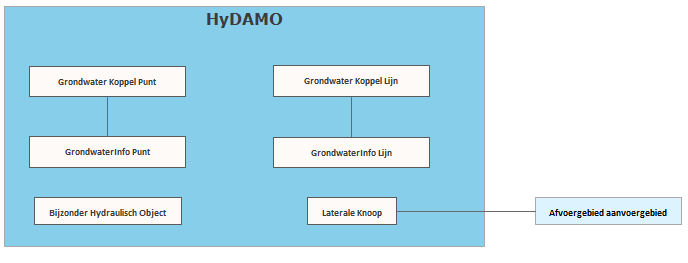 Attributen Naast onderstaande attributen heeft GrondwaterKoppelLijn ook alle attributen van IMWA GeoObject en Metadata.
Created with the Personal Edition of HelpNDoc: Free Web Help generator
GrondwaterKoppelPuntBeschrijvingDefinitieInformatie op rekenpunt stromingsmodel voor uitwisseling met grondwatermodellering.Herkomst definitie begrip grondwater: AQUOGeometrieAssociatiesRelaties standaardenEr zijn nog geen relaties gedefinieerd.Komt voor in  Inwinningsregels	Geen omschrijving beschikbaar.Functioneel Model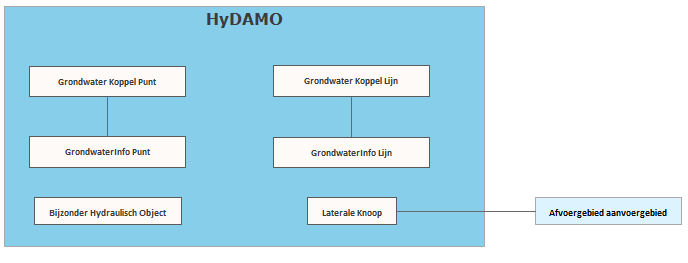 Attributen Naast onderstaande attributen heeft GrondwaterKoppelPunt ook alle attributen van IMWA GeoObject en Metadata.
Created with the Personal Edition of HelpNDoc: Full-featured multi-format Help generator
HydraulischeRandvoorwaardeBeschrijvingDefinitieHydraulische Randvoorwaarden voor het jaar xxxx voor het toetsen van primaire waterkeringen.Herkomst definitie: Project en AQUOGeometrieAssociatiesRelaties standaardenKomt voor in  Inwinningsregels	Geen omschrijving beschikbaar.Functioneel Model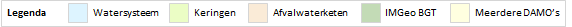 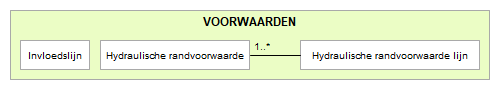 Attributen Naast onderstaande attributen heeft HydraulischeRandvoorwaarde ook alle attributen van IMWA GeoObject, Metadata en LeggerWatersysteem.
Created with the Personal Edition of HelpNDoc: Free HTML Help documentation generator
HydraulischeRandvoorwaardeLijnBeschrijvingDefinitie De lijn waarvoor de hydraulische Randvoorwaarden voor het jaar xxxx voor het toetsen van primaire waterkeringen rechtsgeldig is.Herkomst definitie: Project en AQUOGeometrieAssociatiesRelaties standaardenKomt voor in  Inwinningsregels	Geen omschrijving beschikbaar.Functioneel Model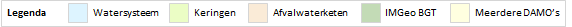 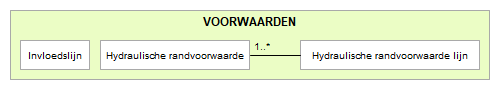 Attributen Naast onderstaande attributen heeft HydrauRandvoorwaardeLijn ook alle attributen van IMWA GeoObject.
Created with the Personal Edition of HelpNDoc: Free Web Help generator
HydrologischeRandvoorwaardeBeschrijvingDefinitieBovenstroomse of benedenstroomse randvoorwaarde (waterstand/afvoer)GeometrieAssociatiesRelaties standaardenEr zijn nog geen relaties gedefinieerd.Komt voor in  Inwinningsregels	Geen omschrijving beschikbaar.Functioneel Model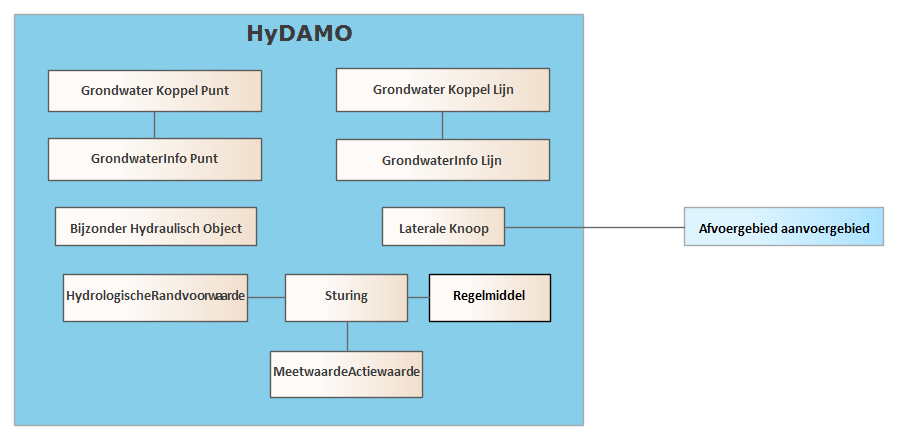 Attributen Naast onderstaande attributen heeft HydrologischeRandvoorwaarde ook alle attributen van IMWA GeoObject.
Created with the Personal Edition of HelpNDoc: Create iPhone web-based documentation
HydroObjectBeschrijvingDefinitieSamenhangend geheel van vrij aan het aardoppervlak voorkomend water, met de daarin aanwezige stoffen, alsmede de bijbehorende bodem, oevers en, voor zover uitdrukkelijk aangewezen krachtens deze wet, drogere oevergebieden, alsmede flora en fauna. (Definitie volgens de waterwet)Herkomst definitie: Waterwet (oppervlaktewaterlichaam) Herkomst definitie: AQUOeen aanduiding van de onderverdeling in de lengterichting van wateren, waarbij de onderverdeling ontstaan is door het dimensioneren van een stelsel van wateren aan de hand van hydraulische parametersHerkomst definitie af-/aanvoervak: AQUOToelichtingHet Oppervlaktewaterlichaam (Hydro-object) vormt de kleinste homogene (geometrische) eenheid van het oppervlaktewatersysteem. Een Hydro-object is dat deel van het waterstaatswerk (Hydro-object) dat is afgebakend op één of meerdere vrij te kiezen kenmerken. Bij deze vrij te kiezen kenmerken valt te denken aan:Een grote wijziging in het profielEen knooppunt tussen......Een peilscheidend kunstwerketc.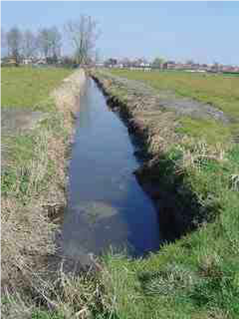 GeometrieAssociatiesRelaties standaardenKomt voor in  InwinningsregelsLijnGeschematiseerd, gepositioneerd op BGTKlein/Midschalig	HartlijnGrootschalig	Hartlijn aangevuld met de denkbeeldige lijn langs de bovenkant van het kunstmatig aangebrachte breukvlak in het terrein, als glooiing naar het wateroppervlak en/of de omtrek van het water bij een bepaald peil of de beschoeiing als er geen kunstmatig breukvlak in het terrein is aangebracht (Samengevat: bovenkant insteek).StroomrichtingDe stroomrichting van de waterloop kan middels een pijlsymbool worden weergegeven maar ook door de digitaliseerrichting van de hartlijn. Daarbij is echter geen periodieke variatie aan te geven.TopologieWaterlichamen en watergebieden worden opgesplitst in waterdelen op splitsingen (knooppunten) en wanneer de delen fysiek uit elkaar liggen. Ook andere factoren kunnen reden zijn een verdere opsplitsing naar waterdelen te maken. De waterdelen sluiten op elkaar aan (waar ze in werkelijkheid ook op elkaar aansluiten). Waterdelen lopen door onder bruggen / viaducten en door sluizen etc. De waterdelen vormen een stabiele basis. Dat wil zeggen dat codering en ligging in principe in de loop der tijd zo min mogelijk wijzigen. Functioneel Model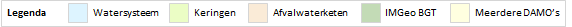 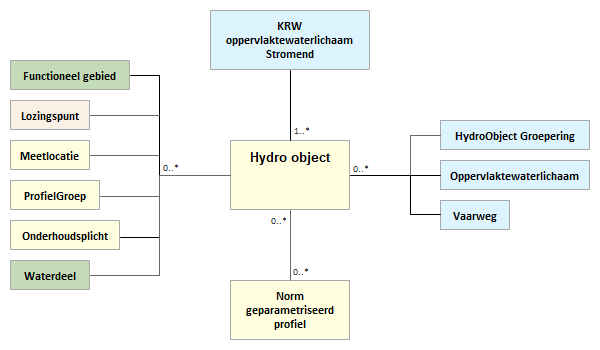 Attributen Naast onderstaande attributen heeft HydroObject ook alle attributen van IMWA GeoObject, Metadata en LeggerWatersysteem.
Created with the Personal Edition of HelpNDoc: Free Qt Help documentation generator
HydroObjectGroeperingBeschrijving DefinitieEen samenvoeging van HydroObjecten die samen één geheel vormen waaraan homogene kenmerken zijn toe te kennen.Herkomst definitie: ProjectHerkomst definitie begrip Hydro Object: Waterwet (oppervlaktewaterlichaam)ToelichtingEen samenvoeging van HydroObjecten met homogene kenmerken, zoals:Naam van het water (bv 'Kanaal door Voorne', of 'Het Spui')Functies voor oppervlaktewaterMet homogene kenmerken worden geen afmetingen bedoeld, zoals bodemhoogte, bodembreedte etc.GeometrieNiet van toepassing.AssociatiesRelaties standaardenNiet van toepassing.Komt voor in  Inwinningsregels	Niet van toepassing.Functioneel Model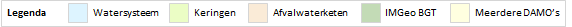 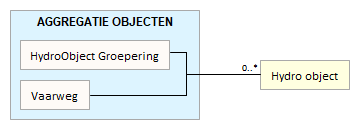 AttributenNaast onderstaande attributen heeft HydroObjectGroepering ook alle attributen van IMWA GeoObject.
Created with the Personal Edition of HelpNDoc: Create iPhone web-based documentation
IBABeschrijvingDefinitieEen reservoir waarbij het vuilwater op biologische wijze wordt gereinigd en het gereinigde water direct wordt geloosd op het oppervlaktewater (IBA-Individuele Behandeling van vuilwater).Herkomst definitie: GWSWHerkomst definitie begrip IBA inrichtingen: AQUOGeometrieAssociatiesRelaties standaardenEr zijn nog geen relaties gedefinieerd.Komt voor in  Inwinningsregels	Geen omschrijving beschikbaar.Functioneel Model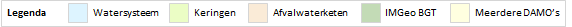 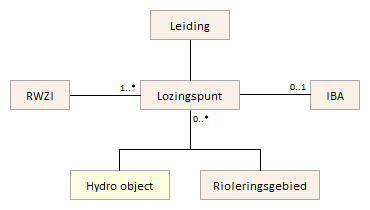 Attributen Naast onderstaande attributen heeft IBA ook alle attributen van IMWA GeoObject, Metadata en AWK.
Created with the Personal Edition of HelpNDoc: Benefits of a Help Authoring Tool
InspectieputBeschrijvingDefinitieEen rioolput met een verwijderbare deksel die vanaf het maaiveld toegang biedt tot de aangesloten rioolleidingen.Herkomst definitie: GWSWHerkomst definitie: AQUOGeometrieAssociatiesRelaties standaardenKomt voor in  Inwinningsregels	Geen omschrijving beschikbaar.Functioneel Model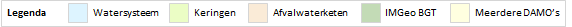 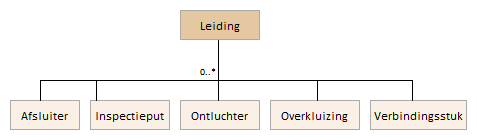 Attributen Naast onderstaande attributen heeft Inspectieput ook alle attributen van IMWA GeoObject, Metadata en AWK.
Created with the Personal Edition of HelpNDoc: Easily create HTML Help documents
InvloedslijnBeschrijvingDefinitieBegrenzing van de invloedszone van de kering.Herkomst definitie: AQUOToelichtingBijvoorbeeld de invloedslijn van piping of macrostabiliteit.GeometrieAssociatiesRelaties standaardenEr zijn geen relaties met de vier standaarden IMWA, IMGeo, BGT en INSPIRE.Komt voor in  Inwinningsregels	Geen omschrijving beschikbaar.Functioneel Model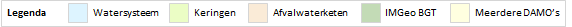 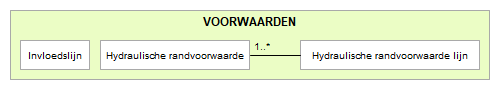 Attributen Naast onderstaande attributen heeft Invloedslijn ook alle attributen van IMWA GeoObject, Metadata en LeggerWaterveiligheid.
Created with the Personal Edition of HelpNDoc: Qt Help documentation made easy
KabelBeschrijvingDefinitieEen geheel van geleiders welke voorzien zijn van één ommanteling en bestemd is voor transport van energie of data.Herkomst definitie: GWSW
Zwaar driestrengtouw.Herkomst definitie: AQUOGeometrieAssociatiesRelaties standaardenKomt voor in  Inwinningsregels	Geen omschrijving beschikbaar.Functioneel Model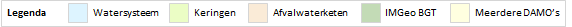 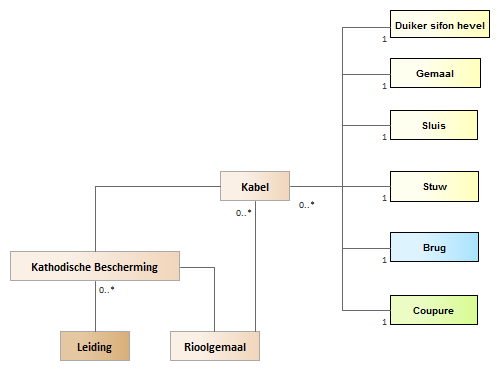 Attributen Naast onderstaande attributen heeft Kabel ook alle attributen van IMWA GeoObject, Metadata en AWK.
Created with the Personal Edition of HelpNDoc: Create help files for the Qt Help Framework
KathodischeBeschermingBeschrijvingDefinitieMethode van corrosiebestrijding die berust op het principe van potentiaalverlaging van het te beschermen object. Bestaat uit een meetkast en kabels verbonden met de leiding.Herkomst definitie: ProjectHerkomst definitie: AQUOGeometrieAssociatiesRelaties standaardenEr zijn nog geen relaties gedefinieerd.Komt voor in  Inwinningsregels	Geen omschrijving beschikbaar.Functioneel Model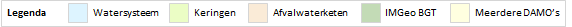 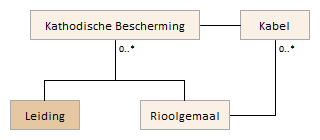 Attributen Naast onderstaande attributen heeft KathodischeBescherming ook alle attributen van IMWA GeoObject, Metadata en AWK.
Created with the Personal Edition of HelpNDoc: Easily create CHM Help documents
KenmerkendeProfiellijnBeschrijvingDefinitieLijnvormige elementen waarmee bepaalde kniklijnen of referentielijnen van het dijklichaam worden vastgelegd.Herkomst definitie: AQUOToelichtingVoorbeeld van gebruik: buitenkruinlijnen, teenlijnen etc.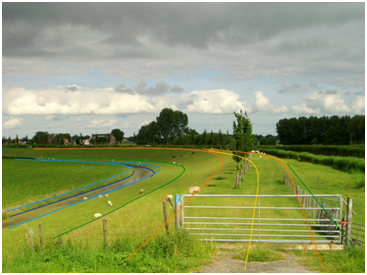 Kenmerkende profiellijnen geprojecteerd over keringGeometrieAssociatiesRelaties standaardenKomt voor in  Inwinningsregels	Functioneel Model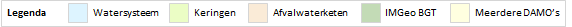 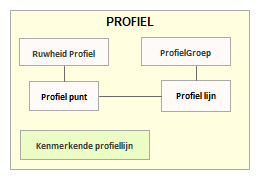 Attributen Naast onderstaande attributen heeft KenmerkendeProfiellijn ook alle attributen van IMWA GeoObject, Metadata en LeggerWaterveiligheid.Bijlage 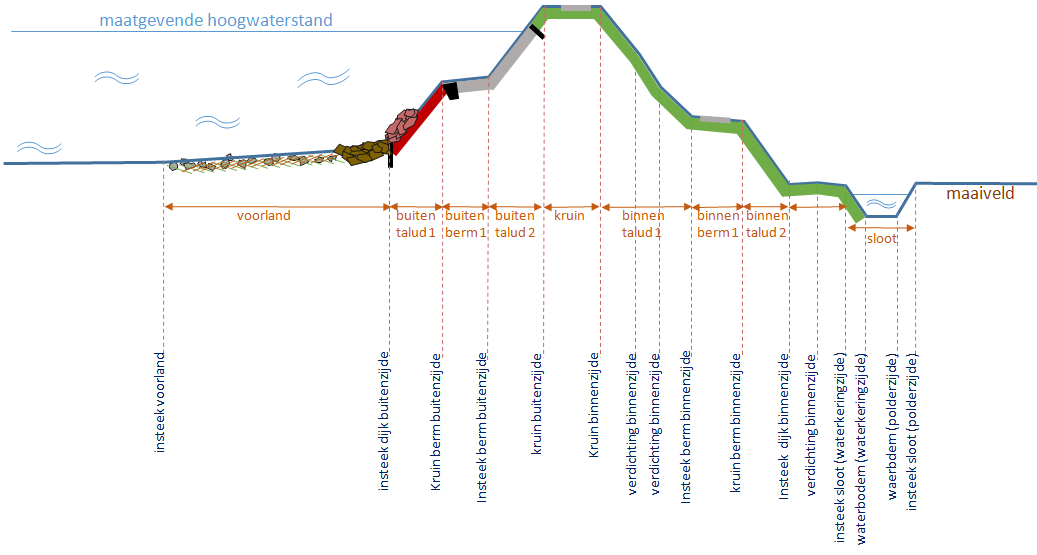 Kenmerkende profiellijnen worden vastgelegd bij een waterkering van het type dijk. In afbeelding hierboven is een dwarsprofiel van een dijk opgenomen met de daarbij behorende profielkenmerken van het type reliëf. Van elk profielkenmerk kan een kenmerkende profiellijn worden gemaakt door de punten van meerdere dwarsprofielen met elkaar te verbinden.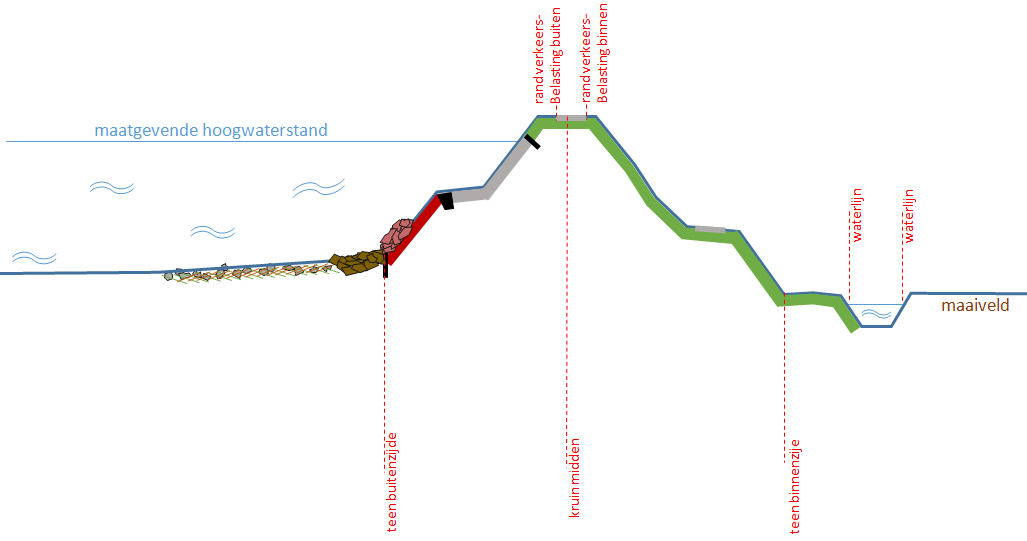 Naast de kenmerkende profiellijnen (kniklijnen) worden ook profiellijnen vastgelegd die in het veld niet als kniklijn zichtbaar zijn. Dergelijke profiellijnen dienen als referentielijnen en zijn van belang voor één of meerdere waterschapsprocessen. In de afbeelding hierboven is een dwarsprofiel van een dijk opgenomen met de daarbij behorende referentie profielkenmerken. 
Created with the Personal Edition of HelpNDoc: Produce electronic books easily
KernopbouwBeschrijvingDefinitieDe opbouw van de kern van het dijklichaam.Herkomst definitie: AQUOToelichtingDe kern van een dijk is een grondlichaam van zand en/of klei dat moet worden beschermd tegen de inwerking van de waterbeweging. Voorbeeld van gebruik van kernopbouw: oude dijk valt geheel binnen nieuwe dijk.GeometrieBetreft objectklasse zonder geometrie.AssociatiesRelaties standaardenKomt voor in  InwinningsregelsInwinningsregels niet van toepassing, betreft objectklasse zonder geometrie.Functioneel Model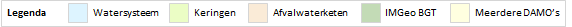 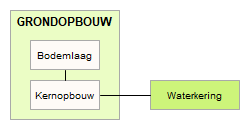 Attributen 
Created with the Personal Edition of HelpNDoc: Write eBooks for the Kindle
KistdamBeschrijvingDefinitieEen grond- en/of waterkerende constructie bestaande uit twee gekoppelde damwanden, waartussen zich grond of een andere vulmassa (meestal granulair materiaal) bevindt.Herkomst definitie: AQUOToelichting3D schematisatie van een kistdam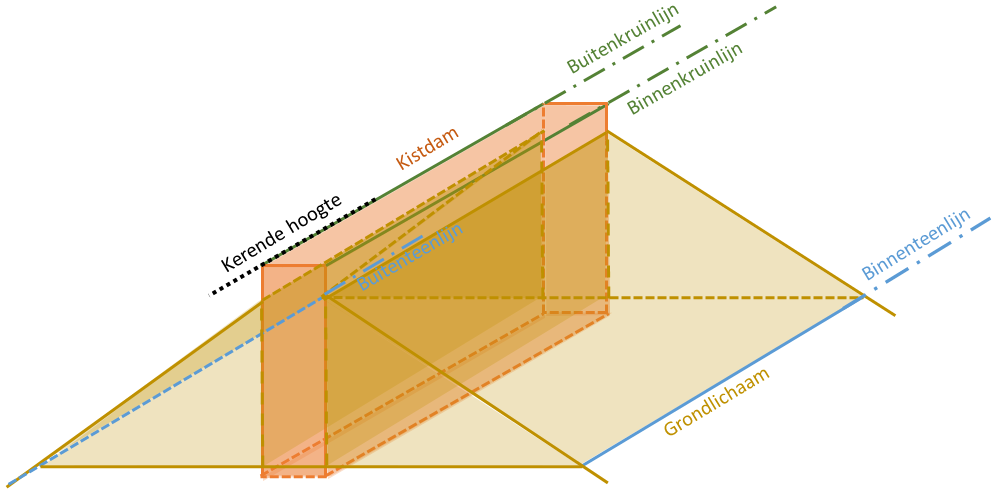 GeometrieAssociatiesRelaties standaardenKomt voor in  Inwinningsregels	Functioneel Model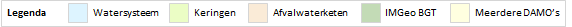 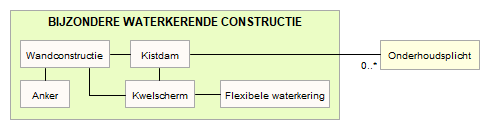 Attributen Naast onderstaande attributen heeft Kistdam ook alle attributen van IMWA GeoObject, Metadata en LeggerWaterveiligheid.
Created with the Personal Edition of HelpNDoc: Free PDF documentation generator
KRWOppervlaktewaterStilstaandBeschrijving DefinitieDe kleinste hydrologische eenheid, gekenmerkt door uniform watertype, status en menselijke belasting, tevens basiseenheid van de gebiedscontext waarop de KRW-doelstellingen getoetst worden (AQUO). Een onderscheiden oppervlaktewater van aanzienlijke omvang, zoals een meer, een waterbekken, een stroom, een rivier, een kanaal, een deel van een stroom, rivier of kanaal, een overgangswater of een strook kustwater.Bij stilstaand water gaat het om meren, kanalen, Sloten.Herkomst definitie: Richtlijn 2000/60/EG van het Europees Parlement en de Raad.ToelichtingEen set van oppervlaktewaterlichamen die samen één KRW-oppervlaktewaterlichaam voorstellen waarover wordt gerapporteerd richting Brussel. Onder oppervlaktewateren van 'aanzienlijke omvang' vallen waterlichamen met een minimale oppervlakte van 0,5 km2 of een stroomgebied tussen de 10 en 100 km2. De verantwoordelijkheid voor het aanwijzen en begrenzen van waterlichamen ligt bij de waterbeheerder.GeometrieAssociatiesRelaties standaardenKomt voor in  Inwinningsregels	Functioneel Model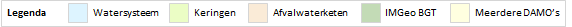 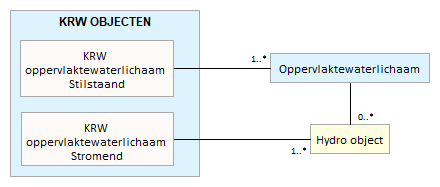 Attributen Naast onderstaande attributen heeft KRWOppervlaktewaterStilstaand ook alle attributen van IMWA GeoObject en Metadata
Created with the Personal Edition of HelpNDoc: Easily create Qt Help files
KRWOppervlaktewaterStromendBeschrijving DefinitieDe kleinste hydrologische eenheid, gekenmerkt door uniform watertype, status en menselijke belasting, tevens basiseenheid van de gebiedscontext waarop de KRW-doelstellingen getoetst worden (AQUO). Een onderscheiden oppervlaktewater van aanzienlijke omvang, zoals een meer, een waterbekken, een stroom, een rivier, een kanaal, een deel van een stroom, rivier of kanaal, een overgangswater of een strook kustwater.Bij stromend water gaat het om rivieren en beken.Herkomst definitie: Richtlijn 2000/60/EG van het Europees Parlement en de Raad.ToelichtingEen set van oppervlaktewaterlichamen die samen één KRW-oppervlaktewaterlichaam voorstellen waarover wordt gerapporteerd richting Brussel. Onder oppervlaktewateren van 'aanzienlijke omvang' vallen waterlichamen met een minimale oppervlakte van 0,5 km2 of een stroomgebied tussen de 10 en 100 km2. De verantwoordelijkheid voor het aanwijzen en begrenzen van waterlichamen ligt bij de waterbeheerder.GeometrieAssociatiesRelaties standaardenKomt voor in  Inwinningsregels	Functioneel Model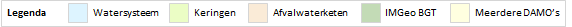 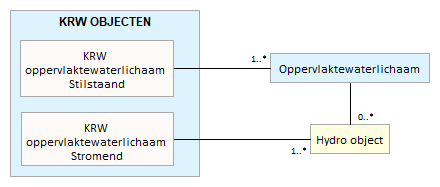 Attributen Naast onderstaande attributen heeft KRWOppervlaktewaterStromend ook alle attributen van IMWA GeoObject en Metadata.
Created with the Personal Edition of HelpNDoc: Full-featured multi-format Help generator
KunstwerkdeelBeschrijvingDefinitieOnderdeel van een civiel-technisch werk voor de infrastructuur van wegen, water, spoorbanen, waterkeringen en/of leidingen.Herkomst definitie: IMGeoGeometrieNiet van toepassing.AssociatiesRelaties standaardenKomt voor in  Inwinningsregels	Inwinningsregel BGTFunctioneel Model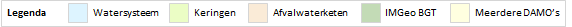 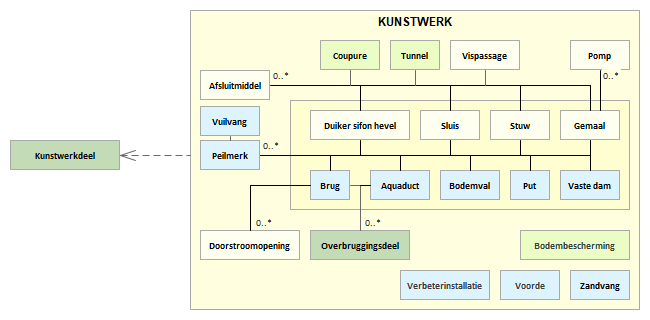 Attributen 
Created with the Personal Edition of HelpNDoc: Easy CHM and documentation editor
KunstwerkOpeningBeschrijvingDefinitieEen doorstroomopening van een kunstwerk.GeometrieNiet van toepassingAssociatiesRelaties standaardenEr zijn nog geen relaties gedefinieerd.Komt voor in  Inwinningsregels	Geen omschrijving beschikbaar.Functioneel Model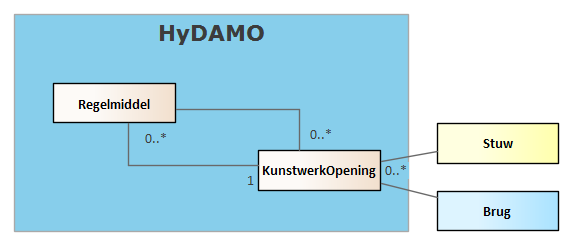 Attributen 
Created with the Personal Edition of HelpNDoc: Qt Help documentation made easy
KwelschermBeschrijvingDefinitieEen ondoorlatende, in de regel verticale, constructie voor verlenging van de kwelweg.Herkomst definitie: AQUOToelichting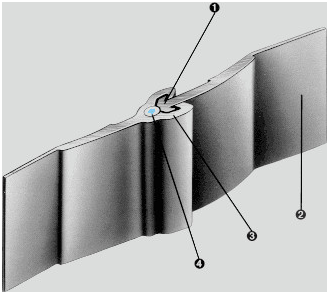 GeometrieAssociatiesRelaties standaardenKomt voor in  Inwinningsregels	Functioneel Model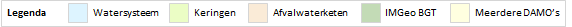 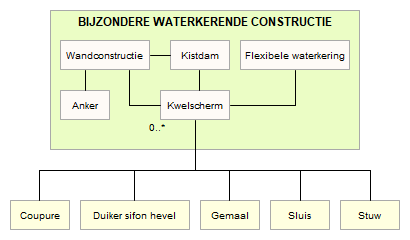 Attributen Naast onderstaande attributen heeft Kwelscherm ook alle attributen van IMWA GeoObject, Metadata en LeggerWaterveiligheid.
Created with the Personal Edition of HelpNDoc: Create help files for the Qt Help Framework
LateraleKnoopBeschrijvingDefinitieAfvoer of aanvoer vanuit afvoergebied of aanvoergebied.GeometrieAssociatiesRelaties standaardenKomt voor in  Inwinningsregels	Geen omschrijving beschikbaar.Functioneel Model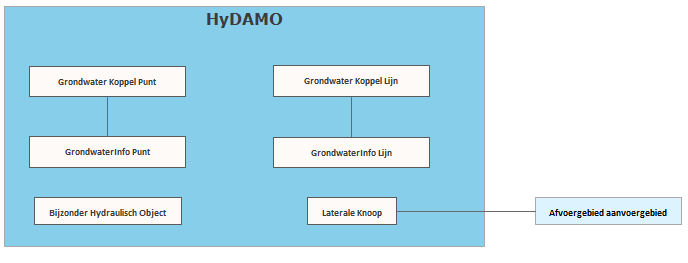 Attributen Naast onderstaande attributen heeft LateraleKnoop ook alle attributen van IMWA GeoObject en Metadata.
Created with the Personal Edition of HelpNDoc: Qt Help documentation made easy
LeidingBeschrijvingDefinitieEen geheel van geleiders welke voorzien zijn van één ommanteling en bestemd is voor transport van materie.Herkomst definitie: GWSWHerkomst definitie: AQUOGeometrieAssociatiesRelaties standaardenEr zijn nog geen relaties gedefinieerd.Komt voor in  Inwinningsregels	Geen omschrijving beschikbaar.Functioneel Model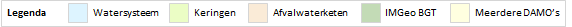 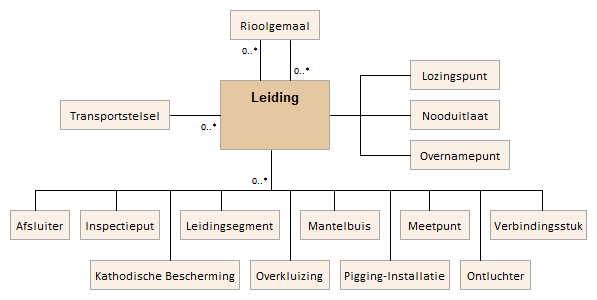 Attributen Naast onderstaande attributen heeft Leiding ook alle attributen van IMWA GeoObject, Metadata en AWK.
Created with the Personal Edition of HelpNDoc: Easily create iPhone documentation
LeidingsegmentBeschrijvingDefinitieDelen van een leiding begrensd door wijziging materiaal, wijziging afmeting, lokatie inprikpunt of lokatie appendages. Heeft extra M-dimensie (hoogte in meters t.o.v. NAP).Herkomst definitie: GWSWGeometrieAssociatiesRelaties standaardenKomt voor in  Inwinningsregels	Geen omschrijving beschikbaar.Functioneel Model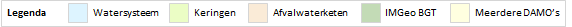 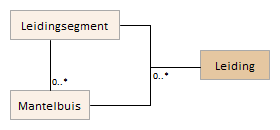 Attributen Naast onderstaande attributen heeft Leidingsegment ook alle attributen van IMWA GeoObject, Metadata en AWK.
Created with the Personal Edition of HelpNDoc: Create HTML Help, DOC, PDF and print manuals from 1 single source
LijnvormigElementBeschrijvingDefinitieEen voorziening aangebracht dwars op een helling om bodemerosie en modderoverlast te voorkomen.Herkomst definitie: ProjectToelichtingIn een reliëfrijk landschap gaat, als het hevig regent, het regenwater over het bodemoppervlak afstromen. Daar waar de bodem onvoldoende is beschermd, worden door het afstromende water bodemdeeltjes meegevoerd. Door de glooiingen in het terrein concentreert het afstromende water zich in stroombanen. Hierdoor ontstaat op veel laag gelegen plekken in de bebouwde omgeving en op wegen kans op water- en modderoverlast. Om deze bodemerosie en modderoverlast tegen te gaan worden lijnvormige elementen (grasbanen dwars op de helling) aangelegd. Het is vooral belangrijk om aanslibbing in regenwaterbuffers en modderoverlast te verminderen.GeometrieAssociatiesRelaties standaardenNiet van toepassingKomt voor in  Inwinningsregels	Functioneel Model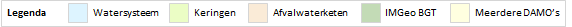 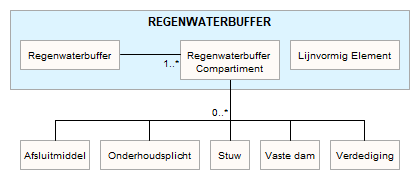 Attributen Naast onderstaande attributen heeft LijnvormigElement ook alle attributen van IMWA GeoObject.
Created with the Personal Edition of HelpNDoc: Easily create CHM Help documents
LoostOpLeidingBeschrijvingDefinitieImplementatie van de loost-op-relatie van Leiding naar een andere Leiding. Herkomst definitie: ProjectToelichtingGeometrieBetreft objectklasse zonder geometrie.AssociatiesRelaties standaardenEr zijn nog geen relaties gedefinieerd.Komt voor in  Inwinningsregels	Geen omschrijving beschikbaar.Functioneel Model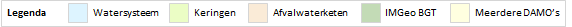 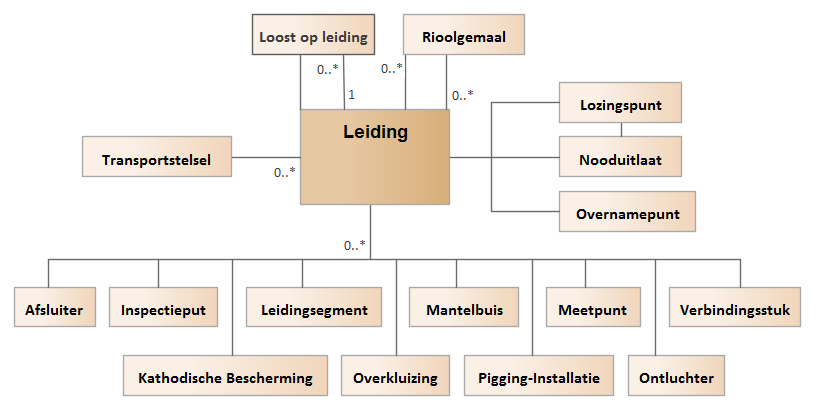 Attributen 
Created with the Personal Edition of HelpNDoc: Free PDF documentation generator
LoostOpRioleringsgebiedBeschrijvingDefinitieImplementatie van de hiërarchische relatie tussen rioleringsgebieden in GWSW. Ter ondersteuning van de mogelijkheid om het afvalwater van het ene rioleringsgebied (bron) te laten uitstromen in een volgend rioleringsgebied (doel).Herkomst definitie: ProjectHerkomst definitie begrip lozen: AQUOToelichtingHet brongebied wordt in dagelijks gebruik ook wel onderbemaling of deelgebied genoemd.GeometrieBetreft objectklasse zonder geometrie.AssociatiesRelaties standaardenEr zijn nog geen relaties gedefinieerd.Komt voor in  Inwinningsregels	Geen omschrijving beschikbaar.Functioneel Model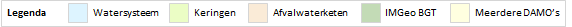 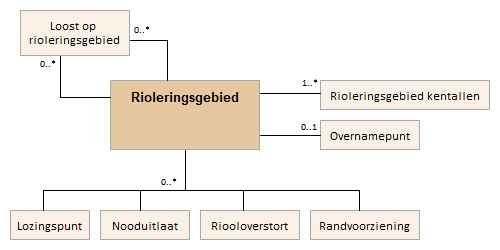 Attributen 
Created with the Personal Edition of HelpNDoc: Easy CHM and documentation editor
LozingspuntBeschrijvingDefinitieEen knooppunt in een rioolstelsel waar het afvalwater het rioolstelsel verlaat of binnenkomt.Heeft extra M-dimensie (hoogte in meters t.o.v. NAP).Herkomst definitie: GWSWLozingspunt. het punt waar door middel van een werk water in een oppervlaktewater wordt gebracht, zonder dat het water uit een ander oppervlaktewater afkomstig is Herkomst definitie: AQUOGeometrieAssociatiesRelaties standaardenEr zijn nog geen relaties gedefinieerd.Komt voor in  Inwinningsregels	Geen omschrijving beschikbaar.Functioneel Model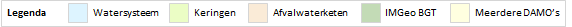 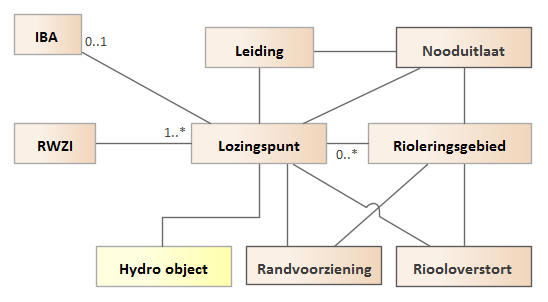 Attributen Naast onderstaande attributen heeft Lozingspunt ook alle attributen van IMWA GeoObject, Metadata en AWK.
Created with the Personal Edition of HelpNDoc: Easily create PDF Help documents
MantelbuisBeschrijvingDefinitieBuis bestemd voor de doorvoer van een andere buis.Heeft extra M-dimensie (hoogte in meters t.o.v. NAP).Herkomst definitie: GWSWHerkomst definitie begrip Beschermingsbuis: AQUOGeometrieAssociatiesRelaties standaardenEr zijn nog geen relaties gedefinieerd.Komt voor in  Inwinningsregels	Geen omschrijving beschikbaar.Functioneel Model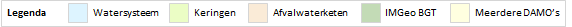 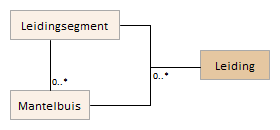 Attributen Naast onderstaande attributen heeft Mantelbuis ook alle attributen van IMWA GeoObject, Metadata en AWK.
Created with the Personal Edition of HelpNDoc: Easily create Help documents
MeetinstrumentBeschrijvingDefinitieEen instrument bestemd voor het verrichten van metingen.Herkomst definitie: GWSWApparaat ingericht voor het meten/waarnemen van één of meer fysische, chemische of biologische parameters/grootheden. Herkomst definitie: AQUOGeometrieBetreft objectklasse zonder geometrie.AssociatiesRelaties standaardenEr zijn nog geen relaties gedefinieerd.Komt voor in  Inwinningsregels	Geen omschrijving beschikbaar.Functioneel Model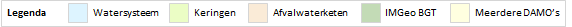 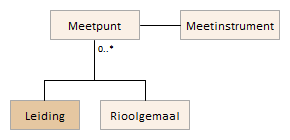 Attributen Naast onderstaande attributen heeft Meetinstrument ook alle attributen van AWK.
Created with the Personal Edition of HelpNDoc: Create cross-platform Qt Help files
MeetlocatieBeschrijvingDefinitieDe aanduiding van de plaats waar een meting is verricht of waarvoor een Monitoringprogramma is opgesteld.Herkomst definitie: AQUOGeometrieAssociatiesRelaties standaardenKomt voor in  Inwinningsregels	Functioneel Model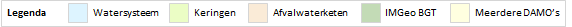 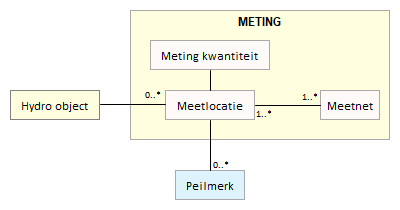 Attributen Naast onderstaande attributen heeft Meetlocatie ook alle attributen van IMWA GeoObject en MetadataMeetlocatieMeetlocatieLijnMeetlocatieVlak
Created with the Personal Edition of HelpNDoc: Full-featured EPub generator
MeetpuntBeschrijvingDefinitieAanduiding van een plaats of gebied waar een meting is/wordt verricht.  Heeft extra M-dimensie (hoogte in meters t.o.v. NAP).Herkomst definitie: GWSWHerkomst definitie: AQUOGeometrieAssociatiesRelaties standaardenEr zijn nog geen relaties gedefinieerd.Komt voor in  Inwinningsregels	Geen omschrijving beschikbaar.Functioneel Model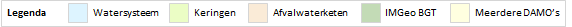 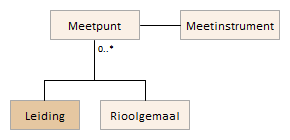 Attributen Naast onderstaande attributen heeft Meetpunt ook alle attributen van IMWA GeoObject, Metadata en AWK.
Created with the Personal Edition of HelpNDoc: Free Web Help generator
MeetnetBeschrijvingDefinitieStelsel van samenhangende meetstations, meet- en/of bemonsteringspunten.Herkomst definitie: AQUO ToelichtingMeetnetten t.b.v bijvoorbeeld: monitoring van neerslag, grondwaterstand, zwemwaterkwaliteit of waterstanden.GeometrieNiet van toepassing.AssociatiesRelaties standaardenKomt voor in  Inwinningsregels	Niet van toepassing.Functioneel Model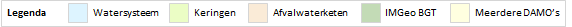 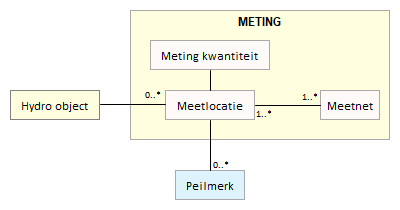 Attributen Naast onderstaande attributen heeft Meetnet ook alle attributen van IMWA GeoObject.
Created with the Personal Edition of HelpNDoc: Qt Help documentation made easy
MeetwaardeActiewaardeBeschrijvingDefinitieTabel met een reeks van meetwaarden (doelvariabele) en actiewaarden (stuurvariabele) in getallenparen, geclusterd op basis van ID.GeometrieNiet van toepassingAssociatiesRelaties standaardenEr zijn nog geen relaties gedefinieerd.Komt voor in  Inwinningsregels	Geen omschrijving beschikbaar.Functioneel Model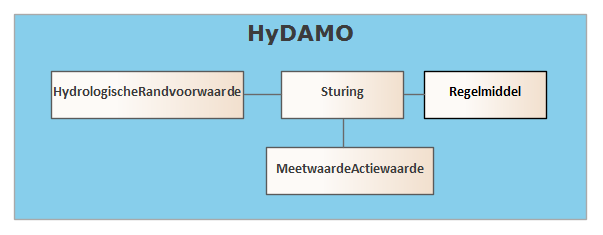 Attributen 
Created with the Personal Edition of HelpNDoc: Easily create EBooks
MetingKwantiteitBeschrijvingDefinitieDefinitie: Meting waterkwantiteit Toelichting/voorbeeld: Het gaat om de waarde van de meting op de meetlocatie 
Herkomst definitie: ProjectGeometrieNiet van toepassingAssociatiesRelaties standaardenNiet van toepassingKomt voor in  Functioneel Model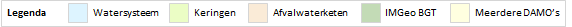 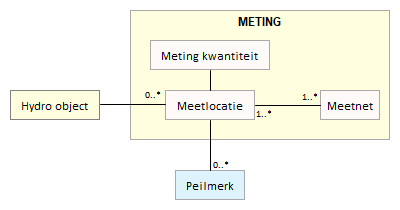 Attributen 
Created with the Personal Edition of HelpNDoc: Full-featured EBook editor
NatuurvriendelijkeOeverBeschrijvingDefinitieOevers die ten behoeve van de ecologisch toestand en (natte) natuurwaarden zijn ingericht met een ondiepe 'natte' zone die oever- en watervegetatie de kans bieden zich te ontwikkelen. Zij maken deel uit van de 'groene oeverzones'.Herkomst definitie: AQUOToelichtingNatuurvriendelijke oevers zijn oevers waarbij behalve met de waterdoorvoerende functie van een oppervlaktewaterlichaam nadrukkelijk rekening wordt gehouden met natuur en landschap. Voorbeelden van natuurvriendelijke oevers zijn: flauw talud, plas-/drasberm en rietoevers.GeometrieAssociatiesRelaties standaardenNiet van toepassing.Komt voor in  Inwinningsregels	Functioneel Model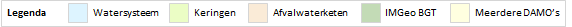 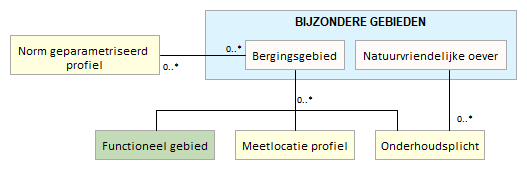 Attributen Naast onderstaande attributen heeft NatuurvriendelijkeOever ook alle attributen van IMWA GeoObject, Metadata en LeggerWatersysteem.NatuurvriendelijkeOeverNatuurvriendelijkeOeverVlak 
Created with the Personal Edition of HelpNDoc: Easily create EPub books
NooduitlaatBeschrijvingDefinitieEen uitlaat aangelegd voor afvoer als gevolg van een calamiteit.Herkomst definitie: GWSWEen rioolwerk dat in calamiteuse situaties direct afvalwater uit een rioolbemalinggebied kan laten op het oppervlaktewater.Herkomst definitie: AQUOGeometrieAssociatiesRelaties standaardenEr zijn nog geen relaties gedefinieerd.Komt voor in  Inwinningsregels	Geen omschrijving beschikbaar.Functioneel Model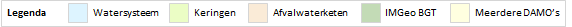 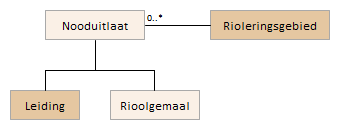 Attributen Naast onderstaande attributen heeft Nooduitlaat ook alle attributen van IMWA GeoObject, Metadata en AWK.
Created with the Personal Edition of HelpNDoc: Free Qt Help documentation generator
NormGeparamProfielBeschrijvingDefinitieBegrip Norm Geparametriseerd Profiel. Doorsnede van een object in lengterichting, in dwarsrichting of langs een verticaal, waarbij kenmerken van het object langs de doorsnede worden vastgelegd. Geen AQUO link. Begrip Profielweergave. weergave van een dwars-/lengte-/geotechnisch profielHerkomst definitie: AQUOToelichtingHet gaat om een gemeten profiel (x,y,z) dat hoort bij één of meerdere oppervlaktewaterlichamen of bergingsgebieden. Dit kunnen zijn lengte- en dwarsprofielen. Dit is conform de huidige systematiek/functionaliteit van IRIS Profielen (versie 1.1b).GeometrieNiet van toepassingAssociatiesRelaties standaardenKomt voor in  Functioneel Model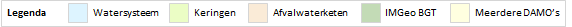 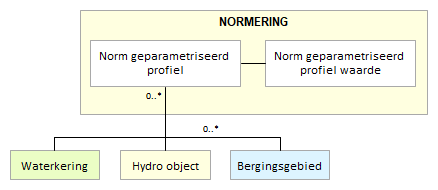 Attributen NormGeparamProfielNormGeparamProfielWaarde
Created with the Personal Edition of HelpNDoc: Free Kindle producer
OnBegroeidTerreindeelBeschrijvingDefinitieKleinste functioneel onafhankelijk stukje van een terrein, dat er binnen het objecttype Terrein van NEN 3610 wordt onderscheiden, zonder aaneengesloten vegetatie.Herkomst definitie: BGTGeometrieAssociatiesRelaties standaardenKomt voor in  Inwinningsregels	Functioneel ModelGeen relaties met andere objecten in het functioneel model DAMO Watersysteem.Attributen Naast onderstaande attributen heeft OnbegroeidTerreindeel ook alle attributen van Metadata.
Created with the Personal Edition of HelpNDoc: Full-featured Kindle eBooks generator
OnderhoudsplichtBeschrijvingDefinitieDe onderhoudsplicht van bij de waterbeheerder in beheer zijnde objecten, zoals in de legger of in voorschriften bij ontheffingen is aangegeven. Herkomst definitie: AQUOToelichtingDe onderhoudsplicht ligt veelal vast op basis van zakelijk recht. Derhalve kan de onderhoudsplicht worden afgeleid uit kadastrale gegevens en hoeft dus niet altijd afzonderlijk te worden vastgelegd. De hoofdelijke onderhoudsplicht kan ook als overige vergunning worden opgeslagen in de vergunningenstructuur.GeometrieBetreft objectklasse zonder geometrie.AssociatiesRelaties standaardenKomt voor in  Inwinningsregels	Inwinningsregels niet van toepassing, betreft objectklasse zonder geometrie.Functioneel Model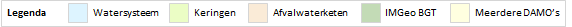 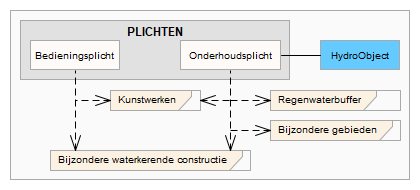 Attributen 
Created with the Personal Edition of HelpNDoc: Easily create Qt Help files
OndersteunendWaterdeelBeschrijvingDefinitieObject dat in het kader van de waterhuishouding periodiek gedeeltelijk of geheel met water is bedekt.Herkomst definitie: BGTToelichtingVoorbeeld: Oever, slootkant, Slik.Een OndersteunendWaterdeel is altijd kleiner of gelijk aan het bijbehorende waterdeel en daarmee ook altijd kleiner of gelijk aan het HydroObject. Er kunnen op een HydroObject/Waterdeel wel meerdere OndersteunendeWaterdelen van toepassing zijn zowel aan de "linker" als de "rechter" oever.  GeometrieAssociatiesRelaties standaardenKomt voor in  Inwinningsregels	Functioneel ModelGeen relaties met andere objecten in het functioneel model DAMO Watersysteem.Attributen Naast alle onderstaande attributen heeft OndersteunendWaterdeel ook alle attributen van Metadata.
Created with the Personal Edition of HelpNDoc: Easy to use tool to create HTML Help files and Help web sites
OntluchterBeschrijvingDefinitieEen toestel waarmee lucht uit een rioolstelsel kan ontsnappenHeeft extra M-dimensie (hoogte in meters t.o.v. NAP).Herkomst definitie: GWSW
voorziening voor het ontluchten van leidingsystemen c.q. tanksHerkomst definitie: AQUOGeometrieAssociatiesRelaties standaardenEr zijn nog geen relaties gedefinieerd.Komt voor in  Inwinningsregels	Geen omschrijving beschikbaar.Functioneel Model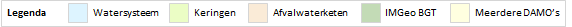 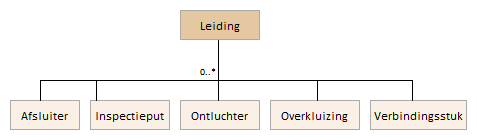 Attributen Naast onderstaande attributen heeft Ontluchter ook alle attributen van IMWA GeoObject, Metadata en AWK.
Created with the Personal Edition of HelpNDoc: Create cross-platform Qt Help files
OntvangstputBeschrijvingDefinitieOntvangsput. Een put waarop een rioolleiding is aangesloten waarmee het afvalwater het rioolstelsel verlaat naar, of ontvangt uit, een ander rioolstelsel.Herkomst definitie: GWSWLozingspunt. het punt waar door middel van een werk water in een oppervlaktewater wordt gebracht, zonder dat het water uit een ander oppervlaktewater afkomstig is Herkomst definitie: Lozingspunt (handboek)GeometrieAssociatiesRelaties standaardenEr zijn nog geen relaties gedefinieerd.Komt voor in  Inwinningsregels	Geen omschrijving beschikbaar.Functioneel Model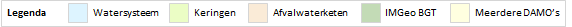 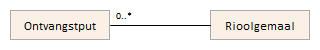 Attributen Naast onderstaande attributen heeft Ontvangstput ook alle attributen van IMWA GeoObject, Metadata en AWK.
Created with the Personal Edition of HelpNDoc: Generate EPub eBooks with ease
OppervlaktewaterlichaamBeschrijvingDefinitieSamenhangend geheel van vrij aan het aardoppervlak voorkomend water, met de daarin aanwezige stoffen, alsmede de bijbehorende bodem, oevers en, voor zover uitdrukkelijk aangewezen krachtens deze wet, drogere oevergebieden, alsmede flora en fauna (bron: Waterwet 06-08-2013)Herkomst definitie: Waterwet (via Helpdesk Water)een onderscheiden oppervlaktewater van aanzienlijke omvang, zoals een meer, een waterbekken, een stroom, een rivier, een kanaal, een deel van een stroom, rivier of kanaal, een overgangswater of een strook kustwaterHerkomst definitie: AQUOToelichtingHet betreft de zonering zoals die volgt uit de Waterwet.In de termen van IMGEO betreft het een functioneelgebied.GeometrieAssociatiesRelaties standaardenKomt voor in  Inwinningsregels	Functioneel Model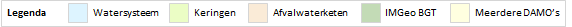 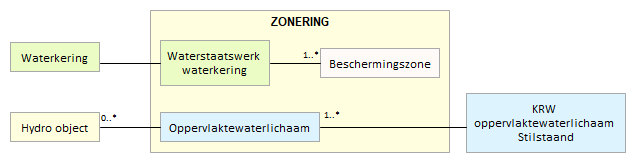 Attributen Naast onderstaande attributen heeft Oppervlaktewaterlichaam ook alle attributen van IMWA GeoObject, Metadata en LeggerWatersysteem.
Created with the Personal Edition of HelpNDoc: Free EPub producer
OverbruggingsdeelBeschrijvingDefinitieOnderdeel van een beweegbare of vaste verbinding tussen twee punten, die door water, een weg of anderszins gescheiden zijn, dat essentieel is voor de constructie.Herkomst definitie: BGT Toelichting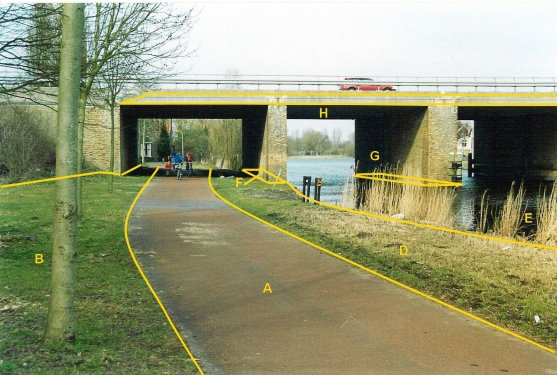 A = Wegdeel, fietspadB, D = Begroeid terreindeelE = WaterdeelF, G = brug met type pijlerH = brug met type dekGeometrieAssociatiesRelaties standaardenKomt voor in  Inwinningsregels	Functioneel Model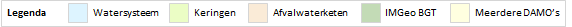 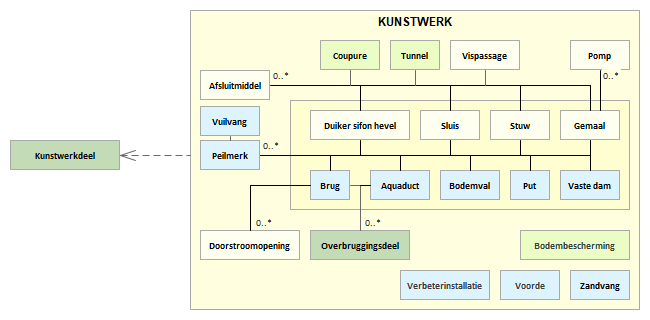 Attributen Bijlage Schematische visualisatie van mogelijk voorkomende overbruggingenEen van de in onderstaande tabel vermelde situatie zal voorkomen om overbruggingen in delen te kunnen opknippen:Uitwerking A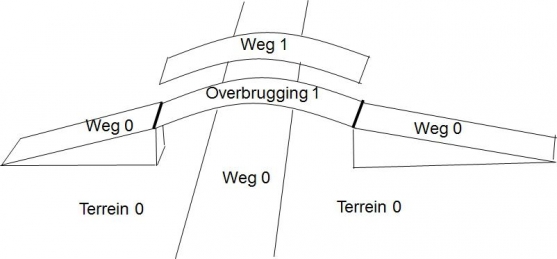 Uitwerking B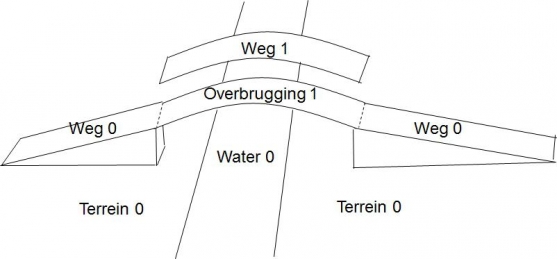 Uitwerking C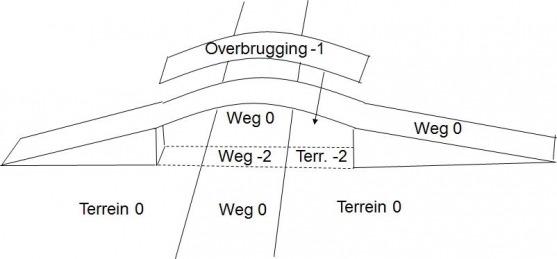 
Created with the Personal Edition of HelpNDoc: Single source CHM, PDF, DOC and HTML Help creation
OverkluizingBeschrijvingDefinitieEen civieltechnisch kunstwerk waarmee een weg een andere weg, een plein of een waterloop (kruiselings) overwelft.Heeft extra M-dimensie (hoogte in meters t.o.v. NAP).Herkomst definitie: GWSWHerkomst definitie: AQUOGeometrieAssociatiesRelaties standaardenKomt voor in  Inwinningsregels	Geen omschrijving beschikbaar.Functioneel Model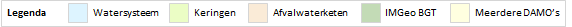 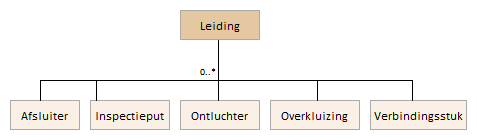 Attributen Naast onderstaande attributen heeft Overkluizing ook alle attributen van IMWA GeoObject, Metadata en AWK.
Created with the Personal Edition of HelpNDoc: Full-featured multi-format Help generator
OvernamepuntBeschrijvingDefinitieLocatie waar de overdracht plaatsvindt van het water uit de riolering aan de beheerder van de afvalwaterzuiveringinrichting.Herkomst definitie: GWSWToelichtingWanneer op één geografische locatie meerdere partijen afvalwater aanbieden moet per partij een overnamepunt worden vastgelegd.GeometrieAssociatiesRelaties standaardenEr zijn nog geen relaties gedefinieerd.Komt voor in  Inwinningsregels	Geen omschrijving beschikbaar.Functioneel Model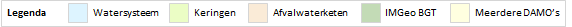 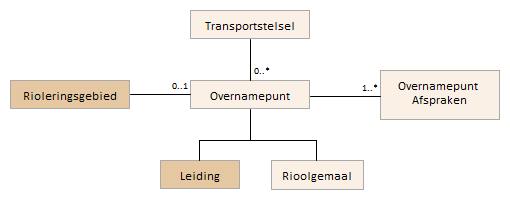 Attributen Naast onderstaande attributen heeft Overnamepunt ook alle attributen van IMWA GeoObject, Metadata en AWK.
Created with the Personal Edition of HelpNDoc: Free CHM Help documentation generator
OvernamepuntAfsprakenBeschrijvingDefinitieOvernamepuntafspraken. Kentallen waarin afspraken voor de toekomst met de gemeente zijn vastgelegd.Herkomst definitie: ProjectGeometrieBetreft objectklasse zonder geometrie.AssociatiesRelaties standaardenEr zijn nog geen relaties gedefinieerd.Komt voor in  Inwinningsregels	Geen omschrijving beschikbaar.Functioneel Model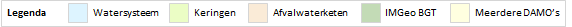 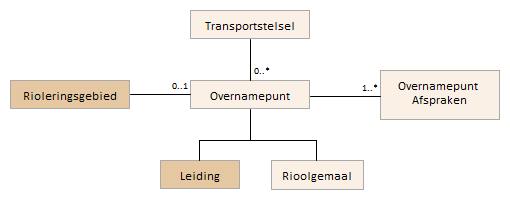 Attributen Naast onderstaande attributen heeft OvernamepuntAfspraken ook alle attributen van AWK.
Created with the Personal Edition of HelpNDoc: Single source CHM, PDF, DOC and HTML Help creation
PaalBeschrijvingDefinitieLangwerpig stuk hout, ijzer, steen enz., dat in de grond staat.Herkomst definitie: IMGeoHerkomst definitie: AQUOToelichtingIn het kader van het vastleggen van de objecten op de kering. Bij referentiepunt is opgenomen of het om een fysiek aanwezig referentiepunt gaat. Als dat het geval is kan in Paal de locatie van de dijkpaal worden opgenomen. GeometrieAssociatiesRelaties standaardenKomt voor in  InwinningsregelsGeen omschrijving beschikbaar.Functioneel ModelGeen relaties met andere objecten in het functioneel model DAMO Keringen.Attributen Naast onderstaande attributen heeft Paal ook alle attributen van IMWA GeoObject en Metadata
Created with the Personal Edition of HelpNDoc: Easily create Web Help sites
PeilafwijkingGebiedBeschrijvingDefinitieEen ontheffing die van toepassing is voor een afgebakend gedeelte van het oppervlaktewater waarvoor een van het vigerende peilbesluit afwijkende waterstand wordt nagestreefd.Herkomst definitie: AQUO (term: peilafwijking)ToelichtingPeilafwijkingGebied is in DAMO 2.0 opgenomen als specialisatie van AfvoerAanvoergebied, als overgang naar de IMWA standaard.GeometrieAssociatiesRelaties standaardenKomt voor in  Inwinningsregels	Functioneel Model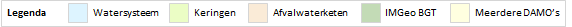 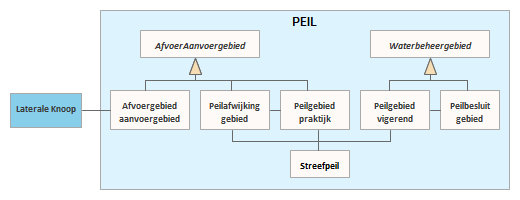 Attributen Naast onderstaande attributen heeft PeilafwijkingGebied ook alle attributen van IMWA GeoObject en Metadata.
Created with the Personal Edition of HelpNDoc: Full-featured Documentation generator
PeilbesluitGebiedBeschrijvingDefinitieBestuurlijk besluit met betrekking tot de te handhaven waterhoogte in waterlopen. Toelichting: Het gebied waarop het besluit (peilbesluit/partiële herziening) van toepassing is.Herkomst definitie: AQUO (term: peilbesluit)ToelichtingPeilbesluitGebied is in DAMO 2.0 opgenomen als specialisatie van Waterbeheergebied, als overgang naar de IMWA standaard. GeometrieAssociatiesRelaties standaardenKomt voor in  Inwinningsregels	Functioneel Model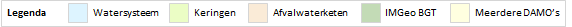 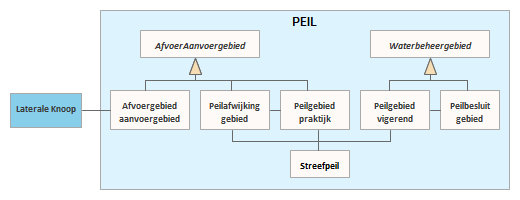 Attributen Naast onderstaande attributen heeft PeilbesluitGebied ook alle attributen van IMWA GeoObject en Metadata.
Created with the Personal Edition of HelpNDoc: Easily create EPub books
PeilgebiedPraktijkBeschrijvingDefinitieEen gebied, waar in de praktijk één oppervlaktewaterregime wordt nagestreefd (Eigen). Per peilgebied worden één of meerdere peilen geregistreerd die gelden voor het peilbeheer in de praktijk. Deze zijn meestal seizoensgebonden. Voorbeelden van soorten peilen zijn: flexibel peil, vast peil, zomerpeil, winterpeil.Herkomst definitie: ProjectEen cluster van afwateringsgebieden waarin één en hetzelfde peil wordt nagestreefd.Herkomst definitie peilgebied: AQUOToelichtingPeilgebiedPraktijk is in DAMO 2.0 opgenomen als specialisatie van AfvoerAanvoergebied, als overgang naar de IMWA standaard.GeometrieAssociatiesRelaties standaardenKomt voor in  Inwinningsregels	Functioneel Model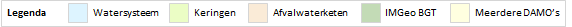 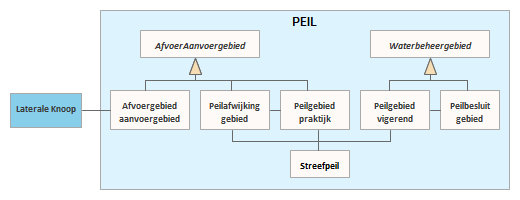 Attributen Naast onderstaande attributen heeft PeilgebiedPraktijk ook alle attributen van IMWA GeoObject en Metadata.
Created with the Personal Edition of HelpNDoc: Single source CHM, PDF, DOC and HTML Help creation
PeilgebiedVigerendBeschrijvingDefinitieEen gebied, waar één oppervlaktewaterregime is vastgesteld door het algemeen bestuur volgend uit de waterwet, is gepubliceerd, en wordt nagestreefd.Herkomst definitie: Project
Eeen cluster van afwateringsgebieden waarin één en hetzelfde peil wordt nagestreefd.Herkomst definitie peilgebied: AQUOToelichtingPeilgebiedVigerend is in DAMO 2.0 opgenomen als specialisatie van AfvoerAanvoergebied, als overgang naar de IMWA standaard.GeometrieAssociatiesRelaties standaardenKomt voor in  Inwinningsregels	Functioneel Model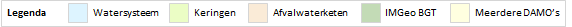 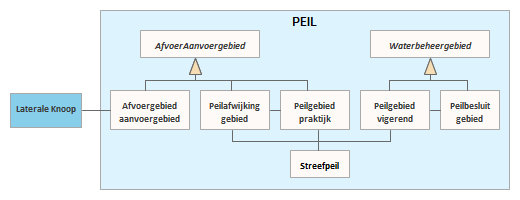 Attributen Naast onderstaande attributen heeft PeilgebiedVigerend ook alle attributen van IMWA GeoObject en Metadata.
Created with the Personal Edition of HelpNDoc: Easily create Web Help sites
PiggingInstallatieBeschrijvingDefinitieInstallatie voor het verzenden, ontvangen of afsluiten van pigs (rubberen mollen).Herkomst definitie: GWSWGeen definitie in AQUO.GeometrieAssociatiesRelaties standaardenEr zijn nog geen relaties gedefinieerd.Komt voor in  Inwinningsregels	Geen omschrijving beschikbaar.Functioneel Model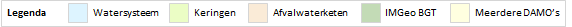 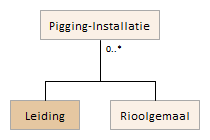 Attributen Naast onderstaande attributen heeft PiggingInstallatie ook alle attributen van IMWA GeoObject, Metadata en AWK.
Created with the Personal Edition of HelpNDoc: Free Kindle producer
PeilmerkBeschrijvingDefinitieDefinitie: Hoogte van een NAP-hoogtemerk in een object, bijvoorbeeld een kunstwerk of inrichtings- element.Herkomst definitie: ProjectGeometrieAssociatiesRelaties standaardenNiet van toepassingKomt voor in  Functioneel Model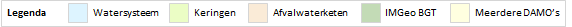 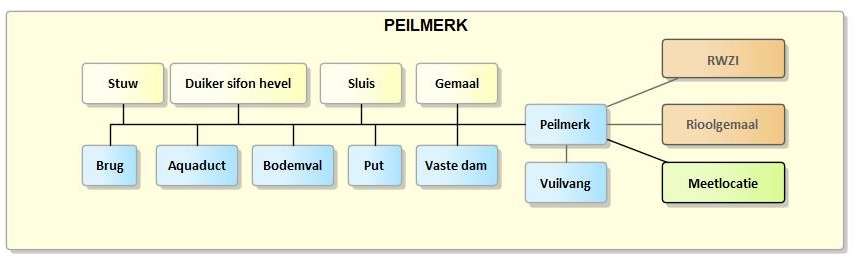 Attributen Naast onderstaande attributen heeft Peilmerk ook alle attributen van IMWA GeoObject en Metadata. 
Created with the Personal Edition of HelpNDoc: Free Kindle producer
PlaatsbepalingspuntBeschrijvingDefinitiePunt dat is ingemeten en vervolgens gebruikt is bij en onderdeel uitmaakt van de begrenzing van BGT objecten.Herkomst definitie: BGTToelichtingPlaatsbepalingspunten (PBP’s) zijn die punten die in coördinaten bekend zijn en die gebruikt zijn bij en onderdeel uitmaken van de begrenzing van BGT-objecten. Elk plaatsbepalingspunt heeft een unieke identificatie, maar de relatie tussen BGT-objecten en plaatsbepalingspunten bestaat uit de overeenkomstige coördinatenparen. Er vindt geen administratieve koppeling plaats op basis van het ID.GeometrieAssociatiesRelaties standaardenKomt voor in  Inwinningsregels	Niet van toepassing. De punten ontstaan uit de vertices/meetpunten van de gemeten objecten.Functioneel ModelGeen relaties met andere objecten in DAMO Watersysteem.Attributen Naast onderstaande attributen heeft Plaatsbepalingspunt ook alle attributen van Metadata
Created with the Personal Edition of HelpNDoc: Full-featured EPub generator
PompBeschrijvingDefinitieWerktuig dat door middel van een verschil in druk vloeistoffen of gassen verplaatst.Herkomst definitie: AQUOToelichtingIn de regel gaat het om een pomp als onderdeel van een gemaal, maar het kan ook een op zichzelf staande pomp betreffen (bv. Calamiteiten- of noodpomp).GeometrieNiet van toepassing.Associaties Relaties standaardenKomt voor in  Inwinningsregels	Niet van toepassing.Functioneel model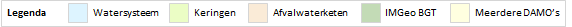 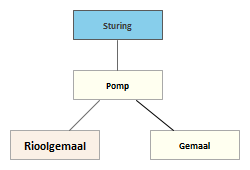 Attributen
Created with the Personal Edition of HelpNDoc: What is a Help Authoring tool?
ProfielGroepBeschrijving DefinitieEen profielgroep is groep van één of meerdere profielen die gezamenlijk het object beschrijven waar de profielgroep op betrekking heeft.Herkomst definitie: ProjectToelichtingBij een watergang, kering of waterbergingsgebied kunnen verschillende profielen van toepassing zijn; bijvoorbeeld een dwarsprofiel dat de waterlijn beschrijft, de vaste bodem en een modderlaag profiel. GeometrieAssociatiesRelaties standaardenKomt voor in  Inwinningsregels	Functioneel Model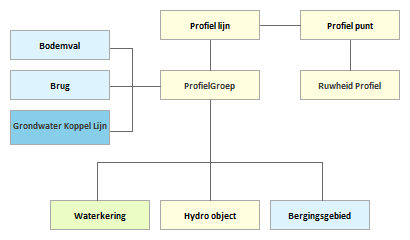 Attributen ProfielGroepProfielPuntProfielLijnNaast onderstaande attributen heeft ProfielLijn ook alle attributen van Metadata.
Created with the Personal Edition of HelpNDoc: Free help authoring environment
PutBeschrijvingDefinitieVerticale waterdichte constructie, toegepast om leidingen aan te sluiten, van richting of niveau te veranderen, om toegang te verschaffen aan personeel en/of apparatuur voor inspectie en onderhoud, en om beluchting en ventilatie mogelijk te makenHerkomst definitie: AQUO ToelichtingEen put kan een toegangsmogelijkheid tot een gas-, water- of rioolwaterleiding vormen.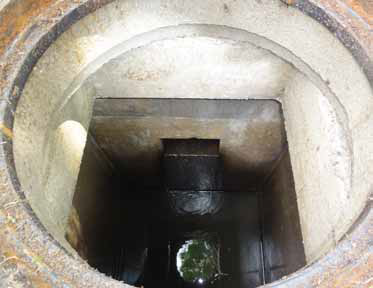 GeometrieAssociatiesRelaties standaardenKomt voor in  Inwinningsregels	Functioneel Model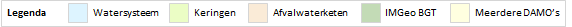 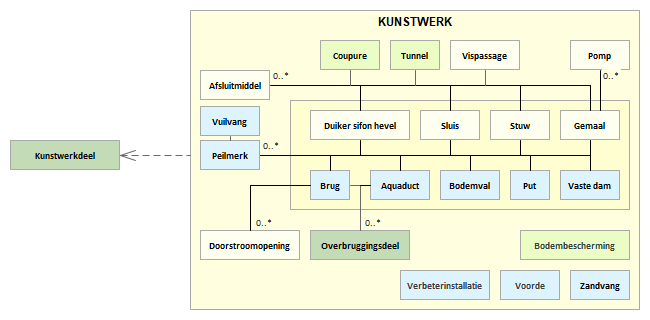 Attributen Naast onderstaande attributen heeft Put ook alle attributen van IMWA GeoObject, Metadata en LeggerWatersysteem.
Created with the Personal Edition of HelpNDoc: Easily create HTML Help documents
RandvoorzieningBeschrijvingDefinitieVerminderen vuilbelasting van oppervlaktewater.Herkomst definitie: GWSWvloeistofdichte voorziening als onderdeel van het rioolstelsel, die als doel heeft de lozing van vuil uit het rioolstelsel op het oppervlaktewater te verminderenHerkomst definitie: AQUO GeometrieAssociatiesRelaties standaardenEr zijn nog geen relaties gedefinieerd.Komt voor in  Inwinningsregels	Geen omschrijving beschikbaar.Functioneel Model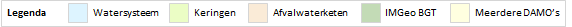 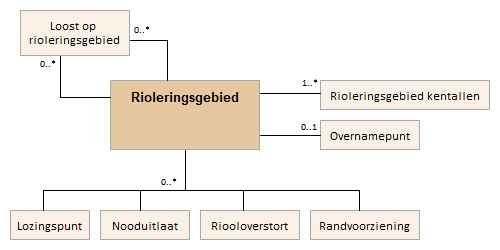 Attributen Naast onderstaande attributen heeft Randvoorziening ook alle attributen van IMWA GeoObject, Metadata en AWK.
Created with the Personal Edition of HelpNDoc: Easy EBook and documentation generator
ReferentiepuntBeschrijvingDefinitieEen referentiepunt dat fysiek aanwezig is ligt in de buurt van de referentielijn. Een niet fysiek aanwezig referentiepunt ligt op de referentielijn. De referentielijn is de lijnvormige representatie van de waterkering. Herkomst definitie: ProjectPunt dat gebruikt wordt als referentie aanduiding.Herkomst definitie: AQUOToelichtingVoorbeeld van gebruik: punt op de kaart van oud stelsel, dijkpalen, raaipalen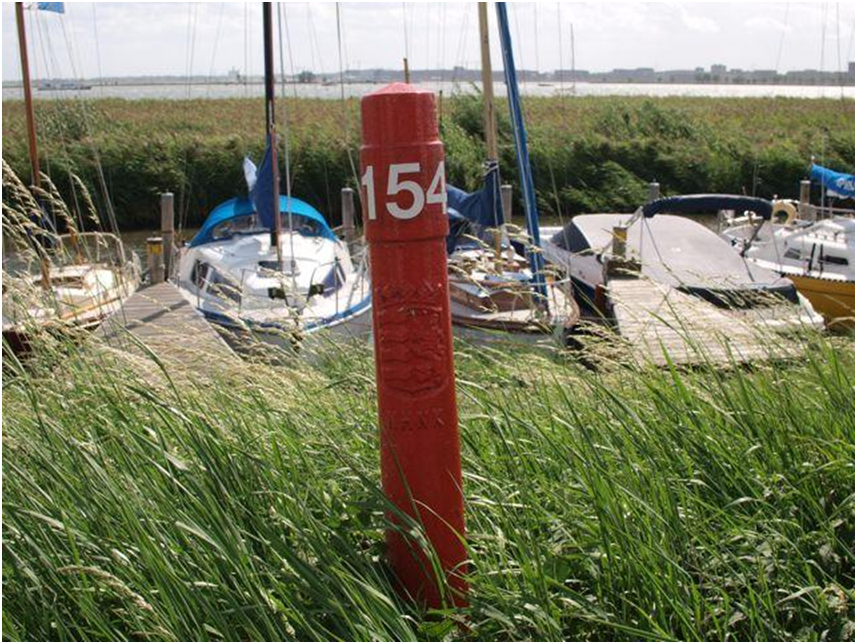 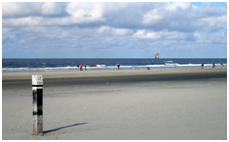 Dijkpaal			StrandpaalGeometrieAssociatiesRelaties standaardenKomt voor in  Inwinningsregels	Functioneel Model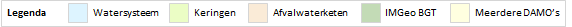 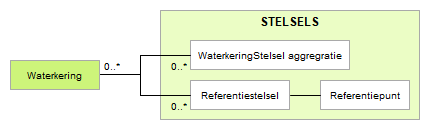 Attributen Naast onderstaande attributen heeft Referentiepunt ook alle attributen van IMWA GeoObject, Metadata en LeggerWaterveiligheid.
Created with the Personal Edition of HelpNDoc: Easy EBook and documentation generator
ReferentiestelselBeschrijvingDefinitieRealisatie van een referentiesysteem.Herkomst definitie: AQUOToelichtingEen referentiestelsel definieert een lokaal ruimtelijk referentiesysteem op basis van de referentielijn (representatie van de waterkering). Hiervoor wordt de referentie van een locatie uitgedrukt als afstand over de referentielijn ten opzichte van een nulpunt. Voorbeelden van referentiestelsels zijn dijkpalen, hectometrering en kilometrering.GeometrieBetreft objectklasse zonder geometrie.AssociatiesRelaties standaardenKomt voor in  Inwinningsregels	Inwinningsregels niet van toepassing, betreft objectklasse zonder geometrie.Functioneel Model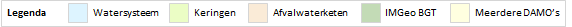 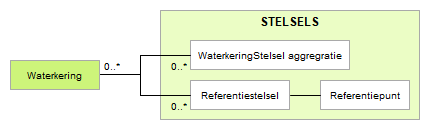 Attributen Naast onderstaande attributen heeft Referentiestelsel ook alle attributen van IMWA GeoObject en LeggerWaterveiligheid.
Created with the Personal Edition of HelpNDoc: Free iPhone documentation generator
RegelmiddelBeschrijvingDefinitieEen beweegbaar onderdeel van een kunstwerk met als doel een regulerende functie te kunnen vervullen.GeometrieAssociatiesRelaties standaardenEr zijn nog geen relaties gedefinieerd.Komt voor in  Inwinningsregels	Geen omschrijving beschikbaar.Functioneel Model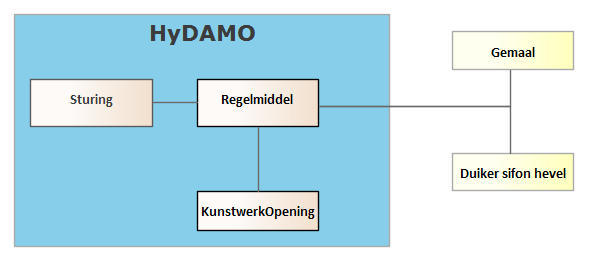 Attributen Naast onderstaande attributen heeft Regelmiddel ook alle attributen van IMWA GeoObject en Metadata.
Created with the Personal Edition of HelpNDoc: Easily create HTML Help documents
RegenwaterbufferBeschrijvingDefinitieEen regenwaterbuffer is een opvangbassin dat bij hevige regen het teveel aan water tijdelijk opvangt en geleidelijk weer loost.Herkomst definitie: ProjectBuffer. tank of kelder tussen procesdelen die dient om de gevolgen van veranderingen op te vangenHerkomst definitie: AQUORegenwater. Herkomst definitie: AQUOGeometrieAssociatiesRelaties standaardenNiet van toepassingKomt voor in  Inwinningsregels	Functioneel Model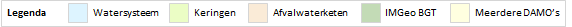 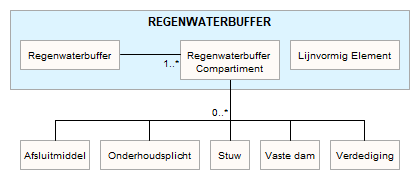 Attributen Naast onderstaande attributen heeft Regenwaterbuffer  ook alle attributen van IMWA GeoObject en LeggerWatersysteem.
Created with the Personal Edition of HelpNDoc: Full-featured Kindle eBooks generator
RegenwaterbufferCompartimentBeschrijvingDefinitieEen regenwaterbuffer compartiment is een deel van een regenwaterbuffer.Herkomst definitie: ProjectToelichtingEen regenwaterbuffer bestaat uit één of meerdere compartimenten.GeometrieAssociatiesRelaties standaardenNiet van toepassingKomt voor in  Inwinningsregels	Functioneel Model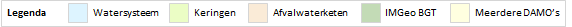 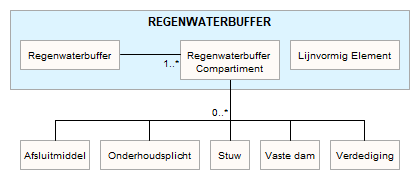 Attributen Naast onderstaande attributen heeft RegenwaterbufferCompartiment ook alle attributen van IMWA GeoObject en LeggerWatersysteem.
Created with the Personal Edition of HelpNDoc: Free help authoring environment
RioleringsgebiedBeschrijvingDefinitieHet gebied waarbinnen één of meerdere inliggende rioolstelsel(s) het afvalwater naar één gemaal of overnamepunt transporteert/teren. Een rioleringsgebied kan een enkelvoudig gebied zijn, maar kan ook meerdere rioleringsgebieden omvatten. Een gebied is zodanig gekozen dat het voldoende inzicht geeft in de belasting van oppervlaktewater en overnamepunt.Herkomst definitie: GWSWHerkomst definitie: AQUOGeometrieAssociatiesRelaties standaardenEr zijn nog geen relaties gedefinieerd.Komt voor in  Inwinningsregels	Geen omschrijving beschikbaar.Functioneel Model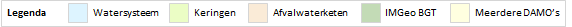 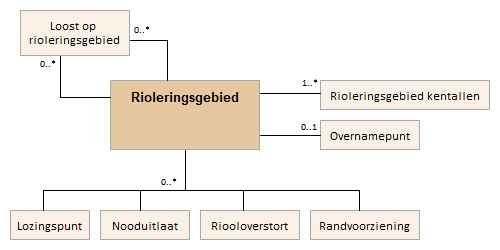 Attributen Naast onderstaande attributen heeft Rioleringsgebied ook alle attributen van IMWA GeoObject, Metadata en AWK.
Created with the Personal Edition of HelpNDoc: What is a Help Authoring tool?
RioleringsgebiedKentallenBeschrijvingDefinitieKentallen voor de belasting van een rioleringsgebied. Deze kunnen actueel zijn of een schatting voor een periode in de toekomst.Herkomst definitie: ProjectGeometrieBetreft objectklasse zonder geometrie.AssociatiesRelaties standaardenEr zijn nog geen relaties gedefinieerd.Komt voor in  Inwinningsregels	Geen omschrijving beschikbaar.Functioneel Model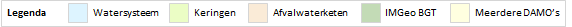 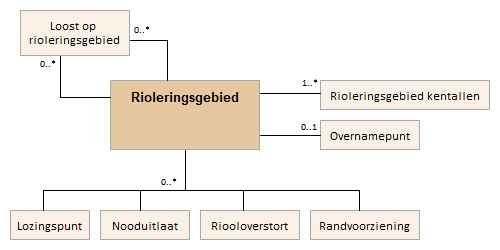 Attributen Naast onderstaande attributen heeft RioleringsgebiedKentallen ook alle attributen van AWK.
Created with the Personal Edition of HelpNDoc: Free PDF documentation generator
RioolgemaalBeschrijvingDefinitieEen constructie ten behoeve van het verplaatsen van afvalwater.Herkomst definitie: GWSWgeheel van gebouw, constructies en apparatuur dat wordt gebruikt om afvalwater via een persleiding te transporteren of om het afvalwater op andere wijze omhoog te brengenHerkomst definitie: AQUOGeometrieAssociatiesRelaties standaardenKomt voor in  Inwinningsregels	Geen omschrijving beschikbaar.Functioneel Model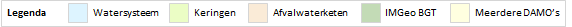 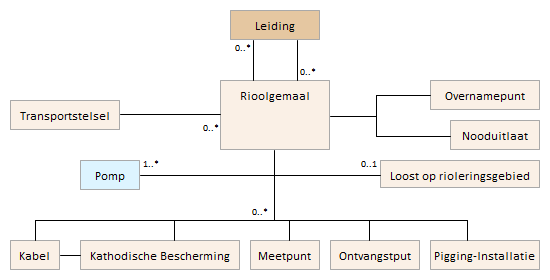 Attributen Naast onderstaande attributen heeft Rioolgemaal ook alle attributen van IMWA GeoObject, Metadata en AWK.
Created with the Personal Edition of HelpNDoc: Free EBook and documentation generator
RiooloverstortBeschrijvingDefinitieEen rioolput voorzien van een overstortdrempel met een ontworpen drempellengte en -hoogte.Herkomst definitie: GWSWEen inzamelknooppunt, uitgevoerd als voorziening met drempel, voor het onder bepaalde omstandigheden lozen van afvalwater uit het rioleringsnetwerk naar een ander rioleringsnetwerk of oppervlaktewater in de zin van de Wet verontreiniging oppervlaktewateren.Herkomst definitie: AQUOGeometrieAssociatiesRelaties standaardenEr zijn nog geen relaties gedefinieerd.Komt voor in  Inwinningsregels	Geen omschrijving beschikbaar.Functioneel Model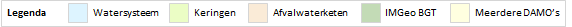 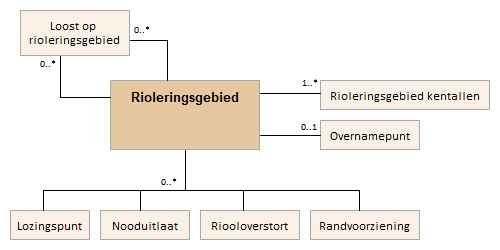 Attributen Naast onderstaande attributen heeft Riooloverstort ook alle attributen van IMWA GeoObject, Metadata en AWK.
Created with the Personal Edition of HelpNDoc: Easily create Help documents
RuwheidProfielBeschrijvingDefinitieGeometrieNiet van toepassingAssociatiesRelaties standaardenEr zijn nog geen relaties gedefinieerd.Komt voor in  Inwinningsregels	Geen omschrijving beschikbaar.Functioneel Model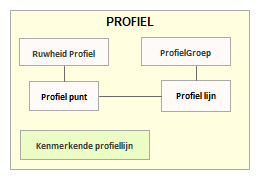 Attributen 
Created with the Personal Edition of HelpNDoc: Free iPhone documentation generator
RWZIBeschrijvingDefinitieRWZI: RioolwaterzuiveringsInrichting. Het totaal van grond, bouwwerken en installaties ten behoeve van het zuiveren van afvalwater.Herkomst definitie: GWSWHerkomst definitie: AQUOGeometrieAssociatiesRelaties standaardenKomt voor in  Inwinningsregels	Geen omschrijving beschikbaar.Functioneel Model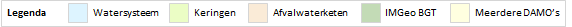 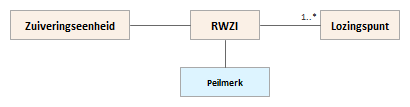 Attributen Naast onderstaande attributen heeft RWZI ook alle attributen van IMWA GeoObject, Metadata en AWK.
Created with the Personal Edition of HelpNDoc: Create help files for the Qt Help Framework
SlijtlaagBeschrijvingDefinitieDeklaag op drukke plaatsen, bv. van mortel op vloeren of van asfalt op wegenHerkomst definitie: AQUOToelichtingBij wegen: dunne laag vloeibitumen of bitumenemulsie die wordt aangebracht op een asfaltbetonbekleding om de bekleding te conserveren, afgestrooid met steenslag of grind om het aanzicht te verbeteren.GeometrieAssociatiesRelaties standaardenGeen relaties met de standaarden.Komt voor in  InwinningsregelsInwinningsregels niet van toepassing, betreft objectklasse zonder geometrie.Functioneel Model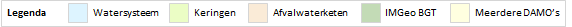 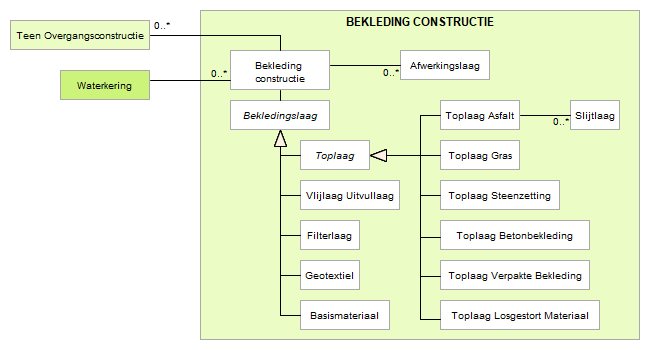 Attributen 
Created with the Personal Edition of HelpNDoc: Easily create PDF Help documents
SluisBeschrijvingDefinitieEen kunstmatige, beweegbare waterkering die de verbinding tussen twee wateren kan afsluiten of openstellen en daartoe van deuren of schuiven is voorzien.Herkomst definitie: AQUOToelichtingAfsluitbare waterkering tussen twee waterbekkens met verschillend niveau. Een sluis kan dienen om water uit het bekken met de hogere waterstand door te laten of het verschil in waterstand te handhaven. De profielverdediging van de sluis aan de bovenstroomse en benedenstroomse zijde wordt, indien van toepassing, afzonderlijk opgegeven. De koppeling tussen de diverse kunstwerken vindt plaats via de gegevenselementen identificatie kunstwerk (aangrenzend bovenstrooms) en identificatie kunstwerk (aangrenzend benedenstrooms). Identieke naast elkaar gelegen sluizen worden als afzonderlijk kunstwerk beschreven. Alleen met behulp van het gegevenselement Aantal identieke sluizen naast elkaar wordt deze situatie vorm gegeven.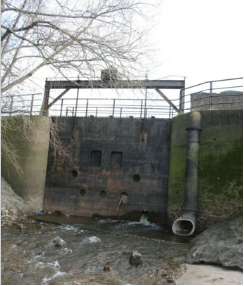 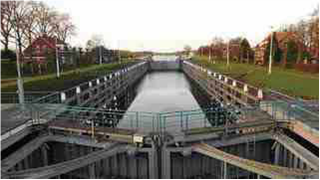 GeometrieAssociatiesRelaties standaardenKomt voor in  Inwinningsregels	Functioneel Model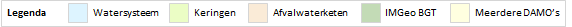 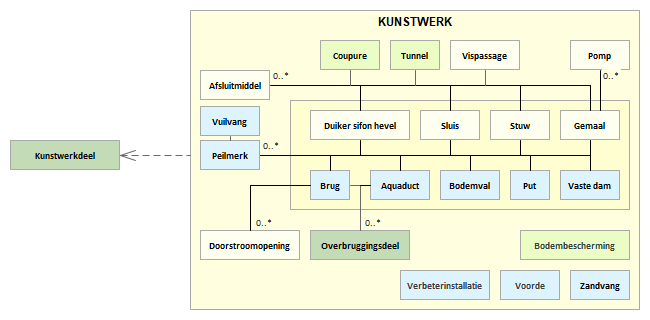 Attributen Naast onderstaande attributen heeft Sluis ook alle attributen van IMWA GeoObject, LeggerWatersysteem, Metadata en LeggerWaterveiligheid.SluisSluisLijnSluisVlak 
Created with the Personal Edition of HelpNDoc: Easily create iPhone documentation
StreefpeilBeschrijvingDefinitieIn een peilgebied/peilafwijking nagestreefd peil (veelal voor een bepaalde periode).Herkomst definitie: Project en AQUOToelichtingBij waterschappen worden diverse streefpeilen gehanteerd bij peilgebieden/peilafwijkingen. Voorbeelden van soorten peilen zijn: flexibel peil, vast peil, zomerpeil, winterpeil.GeometrieNiet van toepassing.AssociatiesRelaties standaardenNiet van toepassing.Komt voor in  Inwinningsregels	Niet van toepassing.Functioneel Model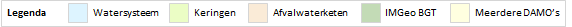 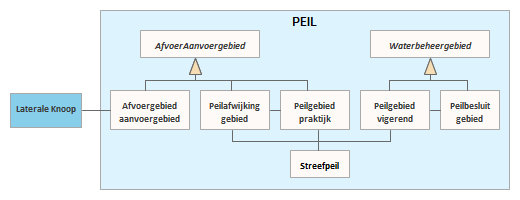 Attributen 
Created with the Personal Edition of HelpNDoc: News and information about help authoring tools and software
SturingBeschrijvingDefinitieObject waarin de sturing is gedefinieerd voor objecten die gestuurd kunnen worden zoals pompen, duiker/sifon/hevel en afsluitmiddelen.GeometrieNiet van toepassingAssociatiesRelaties standaardenEr zijn nog geen relaties gedefinieerd.Komt voor in  Inwinningsregels	Geen omschrijving beschikbaar.Functioneel Model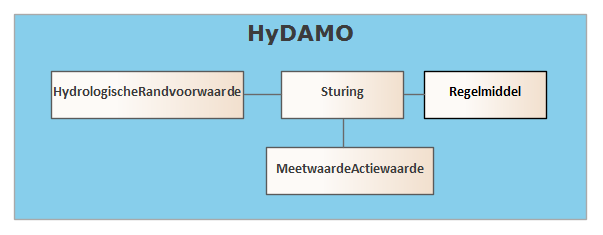 Attributen 
Created with the Personal Edition of HelpNDoc: Free EBook and documentation generator
StuwBeschrijvingDefinitieVaste of beweegbare constructie die dient om het peil bovenstrooms van de constructie te verhogen c.q. te regelen.Herkomst definitie: AQUOToelichtingIdentieke naast elkaar gelegen stuwen hoeven niet als afzonderlijk kunstwerk beschreven te worden. Het aan de stuw te relateren peil kan worden afgeleid uit de gegevens van het peilgebied waarin of waaraan de stuw is gelegen.Kleppen worden apart geregistreerd (als 'Afsluitmiddel'). Stuwen kunnen ook een functie vervullen voor waterkwaliteit (bijv. zoet-zout scheiding). 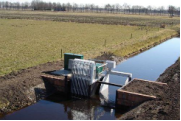 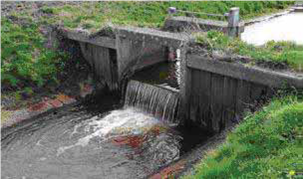 GeometrieAssociatiesRelaties standaardenKomt voor in  Inwinningsregels	Functioneel Model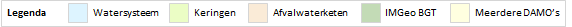 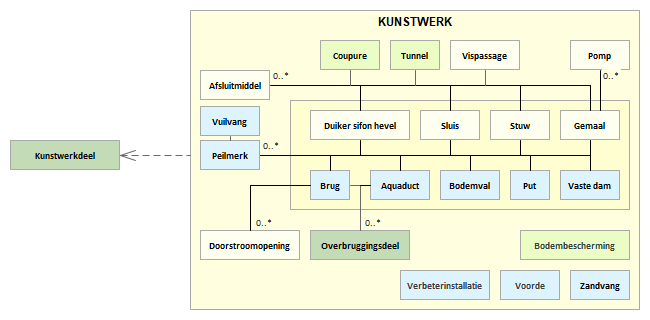 Attributen Naast onderstaande attributen heeft Stuw ook alle attributen van IMWA GeoObject, LeggerWatersysteem, Metadata en LeggerWaterveiligheid.StuwStuwLijn StuwVlak Bijlage Afmetingen stuw
Created with the Personal Edition of HelpNDoc: Easy to use tool to create HTML Help files and Help web sites
TeenbestortingBeschrijvingDefinitieHorizontaal gedeelte van een dijk, aan de buitenzijde gelegen, als overgang tussen de harde bekleding en de rest van het talud of de vooroever.Herkomst definitie: AQUO GeometrieAssociatiesRelaties standaardenKomt voor in  Inwinningsregels	Geen omschrijving beschikbaar.Functioneel Model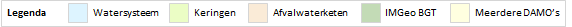 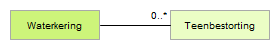 Attributen Naast onderstaande attributen heeft Teenbestorting ook alle attributen van IMWA GeoObject.
Created with the Personal Edition of HelpNDoc: Create HTML Help, DOC, PDF and print manuals from 1 single source
TeenOvergangsconstructieBeschrijvingDefinitieOvergangsconstructie: Constructie die tot doel heeft om twee verschillende bekledingsconstructies op elkaar aan te sluiten.Herkomst definitie: AQUOTeenconstructie: Constructie aan de onderzijde van het talud als overgang naar het voorland of de teenbestorting. Herkomst definitie: AQUOToelichtingEen teenconstructie in aanbouw (Links) en afgeronde overgangsconstructie (rechts)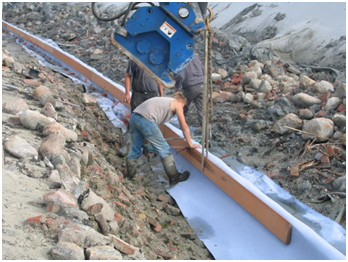 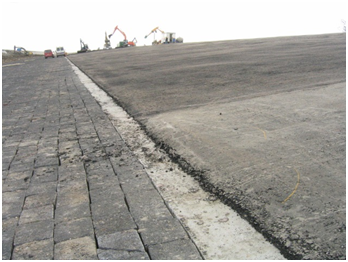 GeometrieAssociatiesRelaties standaardenKomt voor in  Inwinningsregels	Functioneel Model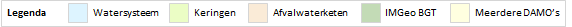 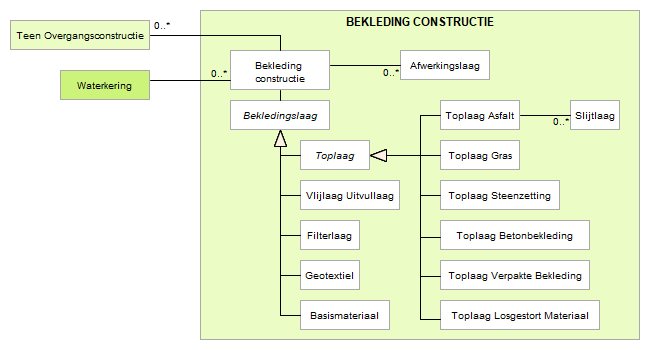 Attributen Naast onderstaande attributen heeft TeenOvergangsconstructie ook alle attributen van IMWA GeoObject, Metadata en LeggerWaterveiligheid.TeenOvergangsconstructieTeenOvergangsconstructieLijnBijlage 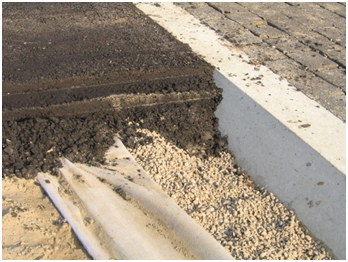 Verschillende onderdelen van een overgangsconstructie, gestorte betonband, losgestorte filterlaag, geotextiel en een ‘druppelvormige’ afaltlaag (boven) en het ontwerp (onder).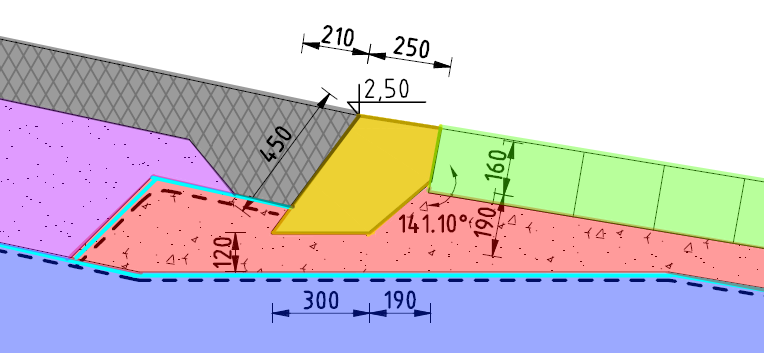 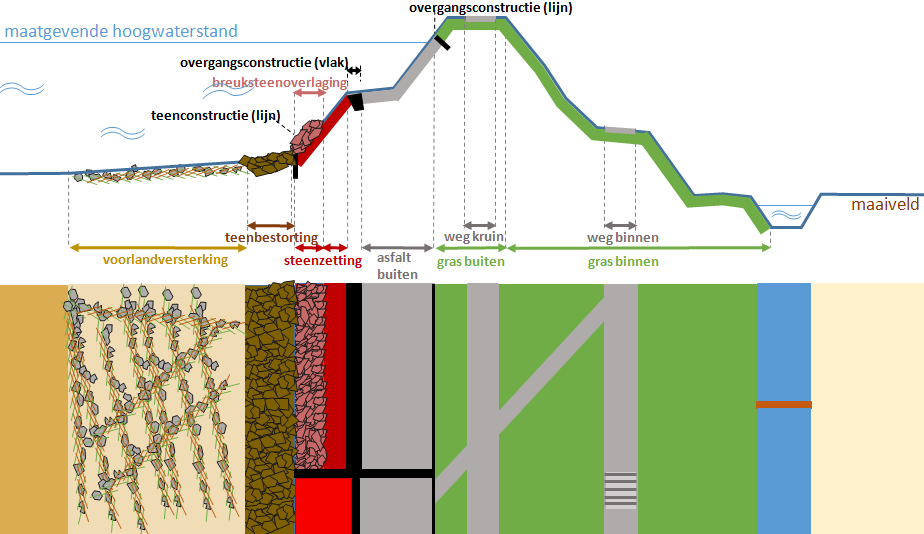 Dwarsprofiel van een dijk (boven) met de meest voorkomende bekledingen, bovenaanzicht dijk opgedeeld in vlakken die gebaseerd zijn op plaatsbepalingspunten.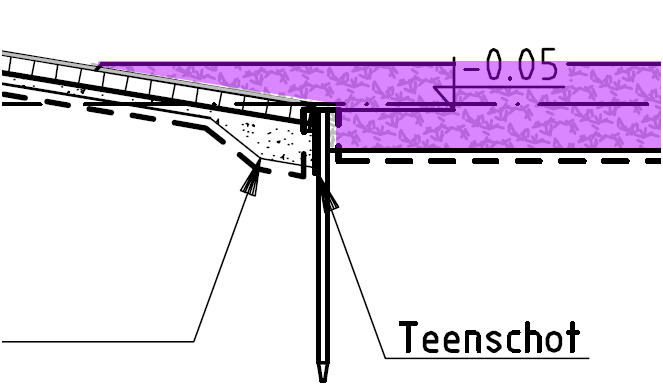 Een ontwerptekening van een teenconstructie met teenbestorting (paars)
Created with the Personal Edition of HelpNDoc: Free EPub producer
ToplaagBeschrijvingDefinitieBuitenste verdedigingslaag van een talud, hier bestaande uit in verband geplaatste elementen.Geen link naar AQUO.Toplaag. Buitenste verdedigingslaag van een bekledingsconstructie,Herkomst definitie: AQUOToelichtingHet betreft een overkoepelend object met enkele algemene attributen die gelden voor elk type toplaag. Daarnaast is het object Toplaag een specialisatie van Bekledingslaag, waardoor het zodoende naast de eigen attributen ook alle attributen van Bekledingslaag bevat. Elk object dat een type toplaag beschrijft (bijvoorbeeld ToplaagAsfalt) erft zowel de attributen van Bekledingslaag als van Toplaag.  In onderstaande afbeelding staat de afbakening in dwarsrichting van een aantal bekledingconstructies met verschillende type toplagen.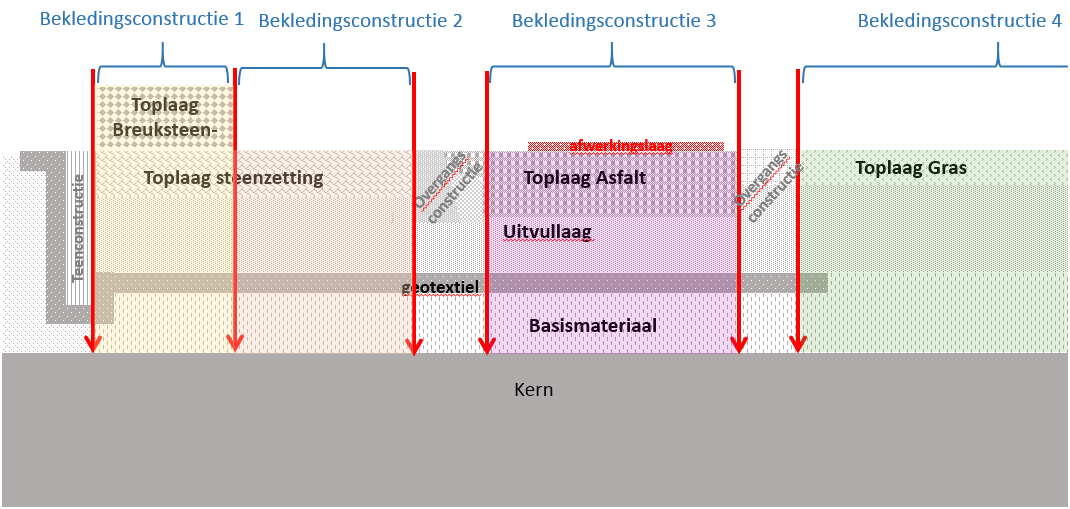 AssociatiesRelaties standaardenFunctioneel Model 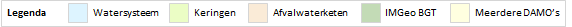 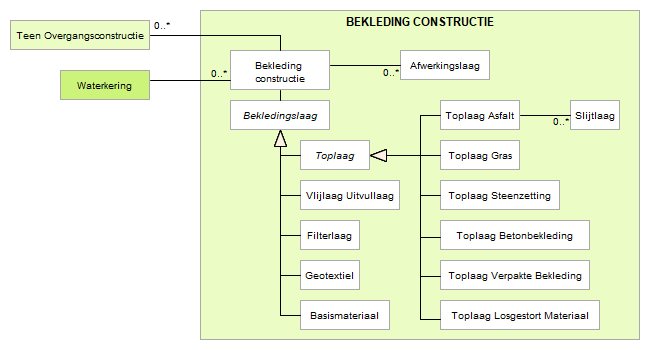 AttributenNaast onderstaande attributen heeft Toplaag  ook alle attributen van IMWA GeoObject en Bekledingslaag.Bijlage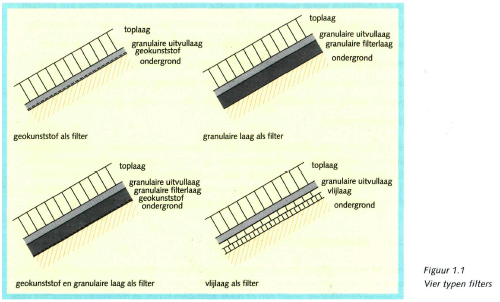 Gekopieerd uit:	TR25a Technisch Rapport Steenzettingen.- Toetsing. Van: 			TAW (Technische Adviescommissie voor de Waterkeringen)Het bekledingssysteem van elke steenzetting bevat een toplaag en een ondergrond (klei, zand of granulaire aanvulling). Daartussen zijn in veel gevallen andere lagen aanwezig, in allerlei combinaties: veelal één of meer granulaire lagen, in nieuwere constructies vaak een geokunststof, in oude constructies vaak één of meer vlijlagen. Deze lagen hebben een beoogde functie in de uitvoering, als filter of als aanvulling. In de toetsingspraktijk komen de volgende bekledingssystemen voor:Toplaag - ondergrondToplaag - geokunststof- ondergrondToplaag - granulaire laag/lagen - ondergrondToplaag - granulaire laag/lagen - geokunststof -ondergrondToplaag - granulaire laag/lagen - vlijlaag/-lagen - ondergrond
Created with the Personal Edition of HelpNDoc: Produce Kindle eBooks easily
ToplaagAsfaltBeschrijvingDefinitieBuitenste verdedigingslaag van een talud, hier bestaande uit in verband geplaatste elementen. Hier betreft het de toplaag van een asfaltbekleding.Geen link naar AQUO. Profielverdeding asfalt. profielverdediging met behulp van asfaltHerkomst definite: AQUOToplaag. buitenste verdedigingslaag van een bekledingsconstructieHerkomst definitie: AQUOToelichtingEen specialisatie van Toplaag, waardoor het naast de eigen attributen ook alle attributen van Toplaag bevat. ToplaagAsfalt erft de attributen van Toplaag.GeometrieAssociatiesKomt voor in  Inwinningsregels	Inwinning OnbekendFunctioneel Model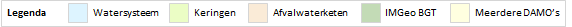 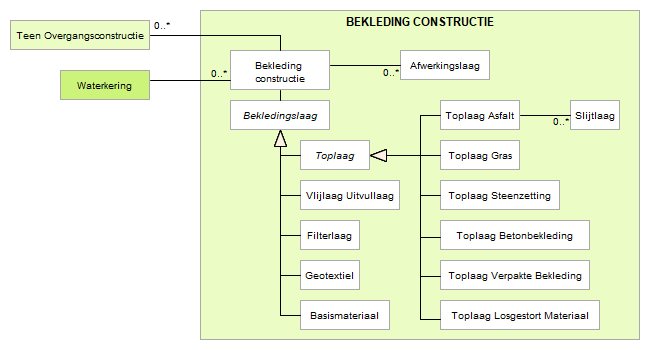 Attributen Naast onderstaande attributen heeft ToplaagAsfalt ook alle attributen van IMWA GeoObject, Bekledingslaag en Toplaag.
Created with the Personal Edition of HelpNDoc: Single source CHM, PDF, DOC and HTML Help creation
ToplaagBetonbekledingBeschrijvingDefinitieBuitenste verdedigingslaag van een talud, hier bestaande uit in verband geplaatste elementen. Hier betreft het de toplaag van een betonbekleding.Geen link in AQUO. Toplaag. buitenste verdedigingslaag van een bekledingsconstructieHerkomst definitie: AQUOToelichtingEen specialisatie van Toplaag, waardoor het naast de eigen attributen ook alle attributen van Toplaag bevat. ToplaagBetonbekleding erft de attributen van Toplaag.GeometrieAssociatiesKomt voor in  Inwinningsregels	Inwinning OnbekendFunctioneel Model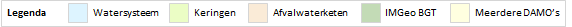 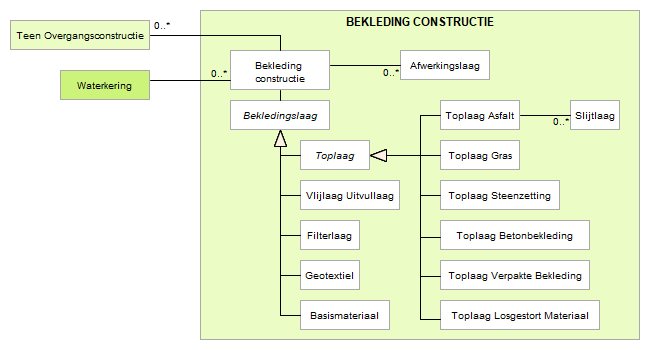 Attributen Naast onderstaande attributen heeft ToplaagBetonbekleding ook alle attributen van IMWA GeoObject, Bekledingslaag en Toplaag.
Created with the Personal Edition of HelpNDoc: Full-featured EPub generator
ToplaagGrasBeschrijvingDefinitieToplaag gras Buitenste verdedigingslaag van een talud, hier bestaande uit in verband geplaatste elementen. Hier betreft het de toplaag van een grasbekleding.Geen link in AQUO. Gras. een profielverdediging met behulp van graszoden Herkomst definitie: AQUOToplaag. buitenste verdedigingslaag van een bekledingsconstructieHerkomst definitie: AQUOToelichtingEen specialisatie van Toplaag, waardoor het naast de eigen attributen ook alle attributen van Toplaag bevat. ToplaagGras erft de attributen van Toplaag.GeometrieAssociatiesKomt voor in  Inwinningsregels	Inwinning OnbekendFunctioneel Model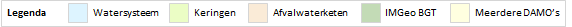 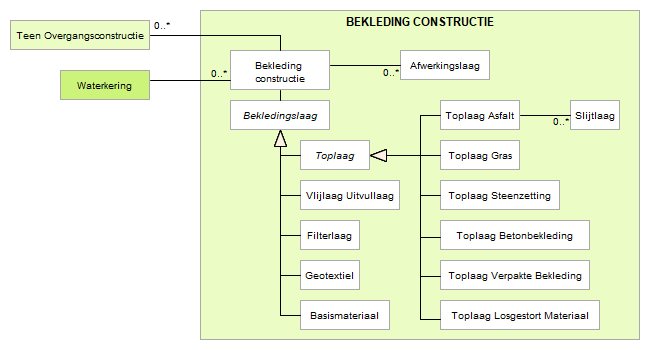 Attributen Naast onderstaande attributen heeft ToplaagGras ook alle attributen van IMWA GeoObject, Bekledingslaag en Toplaag.
Created with the Personal Edition of HelpNDoc: Free Qt Help documentation generator
ToplaagLosgestortMateriaalBeschrijvingDefinitieToplaag losgestord materiaal. Buitenste verdedigingslaag van een talud, hier bestaande uit in verband geplaatste elementen. Hier betreft het de toplaag van een bekleding bestaande uit losgestort materiaal.Toplaag. buitenste verdedigingslaag van een bekledingsconstructieHerkomst definitie: AQUOToelichtingEen specialisatie van Toplaag, waardoor het naast de eigen attributen ook alle attributen van Toplaag bevat. ToplaagLosgestortMateriaal erft de attributen van Toplaag.GeometrieAssociatiesKomt voor in  Inwinningsregels	Inwinning OnbekendFunctioneel Model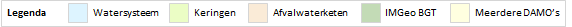 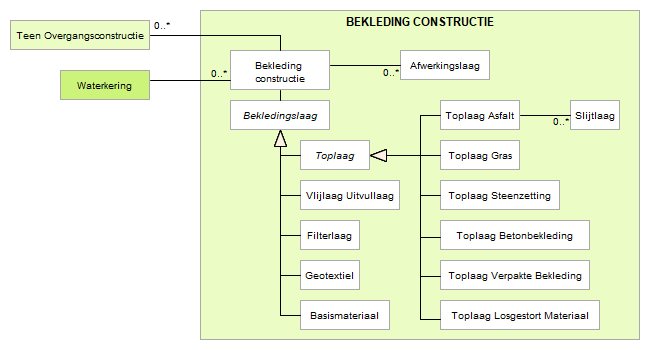 Attributen Naast onderstaande attributen heeft ToplaagLosgestortMateriaal ook alle attributen van IMWA GeoObject, Bekledingslaag en Toplaag.
Created with the Personal Edition of HelpNDoc: Easily create iPhone documentation
ToplaagSteenzettingBeschrijvingDefinitieToplaag-steenzetting. Buitenste verdedigingslaag van een talud, hier bestaande uit in verband geplaatste elementen. Hier betreft het de toplaag van een steenzetting.Geen definitie in AQUO.Standaard-steenzetting. steenzetting met een toplaag van standaardelementen.Herkomst definitie:AQUOToelichtingEen specialisatie van Toplaag, waardoor het naast de eigen attributen ook alle attributen van Toplaag bevat. ToplaagSteenzetting erft de attributen van Toplaag.GeometrieAssociatiesKomt voor in  Inwinningsregels	Inwinning OnbekendFunctioneel Model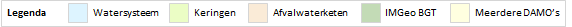 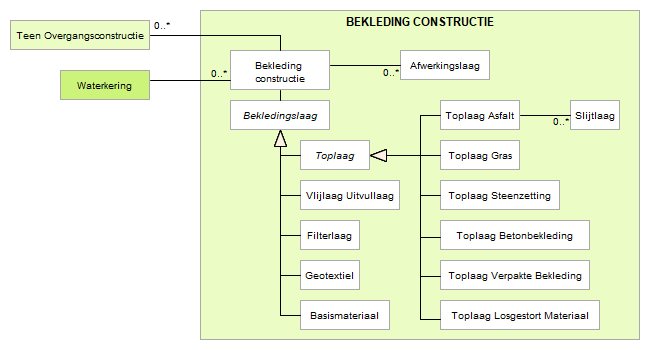 Attributen Naast onderstaande attributen heeft ToplaagSteenzetting ook alle attributen van IMWA GeoObject, Bekledingslaag en Toplaag.
Created with the Personal Edition of HelpNDoc: Produce online help for Qt applications
ToplaagVerpakteBekledingBeschrijvingDefinitieToplaag verpakte bekleding. Buitenste verdedigingslaag van een talud, hier bestaande uit in verband geplaatste elementen. Hier betreft het de toplaag van een verpakte bekleding.Geen link in AQUO. Toplaag. Buitenste verdedigingslaag van een bekledingsconstructie.Herkomst definitie toplaag: AQUOBekleding. Dat waarmee iets bekleed is.Herkomst definitie bekleding: AQUOBekleding waterkering. De bovenlaag eventueel in combinatie met een filter en de onderlaag van de waterkering ter hoogte van en onder het maatgevende hoogwaterpeil.Herkomst definitie bekleding waterkering: AQUOToelichtingEen specialisatie van Toplaag, waardoor het naast de eigen attributen ook alle attributen van Toplaag bevat. ToplaagVerpakteBekleding erft de attributen van Toplaag.GeometrieAssociatiesKomt voor in  Inwinningsregels	Inwinning OnbekendFunctioneel Model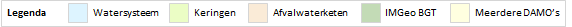 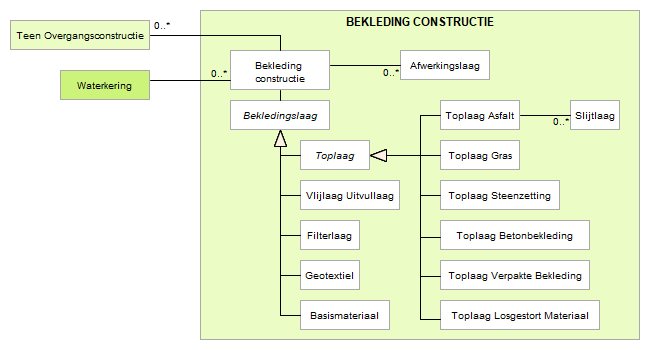 Attributen Naast onderstaande attributen heeft ToplaagVerpakteBekleding ook alle attributen van IMWA GeoObject, Bekledingslaag en Toplaag.
Created with the Personal Edition of HelpNDoc: Easily create CHM Help documents
TransportstelselBeschrijvingDefinitieEen samenstel van leidingen/leidingdelen en rioleringselementen, dat tot doel heeft afvalwater te transporteren.Herkomst definitie: AQUOGeometrieBetreft objectklasse zonder geometrie.AssociatiesRelaties standaardenEr zijn nog geen relaties gedefinieerd.Komt voor in  Inwinningsregels	Geen omschrijving beschikbaar.Functioneel Model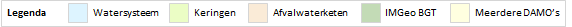 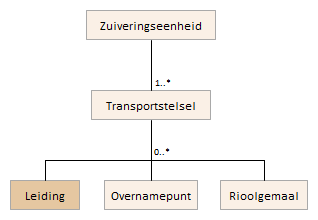 Attributen Naast alle onderstaande attributen heeft Transportstelsel ook alle attributen van AWK.
Created with the Personal Edition of HelpNDoc: Easy to use tool to create HTML Help files and Help web sites
TunnelBeschrijvingDefinitieOndergrondse of onder water gelegen verbinding tussen twee punten, aan beide einden voorzien van een open bakconstructie.Herkomst definitie: AQUOGeometrieAssociatiesRelaties standaardenKomt voor in  Inwinningsregels	Functioneel Model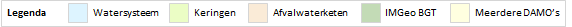 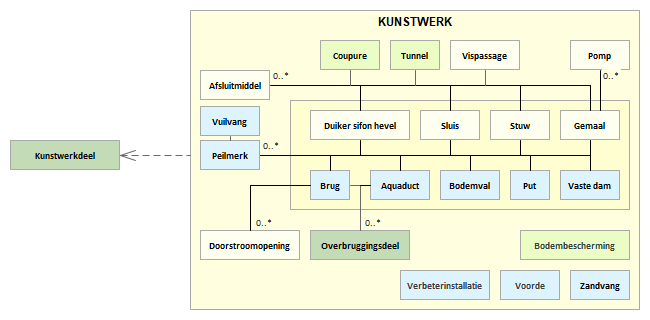 Attributen Naast onderstaande attributen heeft Tunnel ook alle attributen van IMWA GeoObject en Metadata.TunnelLijn TunnelVlak 
Created with the Personal Edition of HelpNDoc: Free help authoring tool
VaarwegBeschrijvingDefinitieEen aaneengesloten stuk oppervlaktewater, dat als vaarweg in de Wegwijzer voor de binnenscheepvaart is gedefinieerd.Herkomst definitie: AQUOToelichtingTussen hoofd- en zijvaarwegen wordt geen onderscheid gemaakt.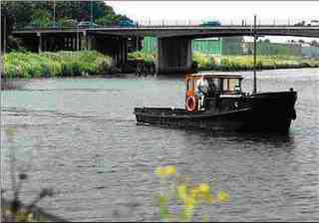 GeometrieNiet van toepassing.AssociatiesRelaties standaardenKomt voor in  Inwinningsregels	Functioneel Model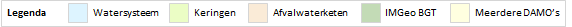 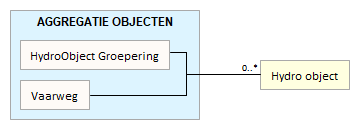 Attributen Naast onderstaande attributen heeft Vaarweg ook alle attributen van IMWA GeoObject.
Created with the Personal Edition of HelpNDoc: Easily create EBooks
VasteDamBeschrijvingDefinitieDwars door een water gelegen afsluiting, bedoeld om water te keren of te beheersen.Herkomst definitie: AQUOToelichtingDeze voorziening heeft tot doel een waterscheiding te vormen. Een dam kan ook dienen om op een stuk grond (weiland, landbouwgrond, huisperceel) te komen. Een dam is dan vaak voorzien van een duiker.GeometrieAssociatiesRelaties standaardenKomt voor in  Inwinningsregels	Functioneel Model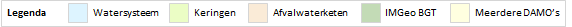 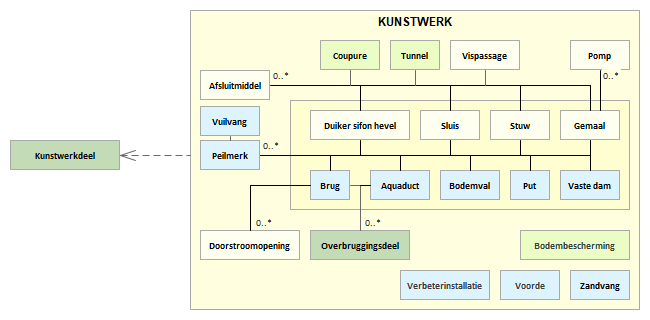 Attributen Naast onderstaande attributen heeft VasteDam ook alle attributen van IMWA GeoObject, Metadata en LeggerWatersysteem.
Created with the Personal Edition of HelpNDoc: Easy to use tool to create HTML Help files and Help web sites
VegetatieObjectBeschrijvingDefinitieSolitair vegetatieobject of lijn- of vlakvormige groep gelijksoortige vegetatieobjecten met een beperkte omvang.Herkomst definitie: IMGeoHerkomst definitie: AQUOToelichtingIndividuele bomen hoeven alleen te worden opgenomen indien dit gewenst is. Vaak zal dit in het stedelijk gebied wel gebeuren en in landelijk gebied niet, uitzonderingen daargelaten. Onder vrijstaande vegetatieobjecten worden niet alleen die vegetatieobjecten opgenomen die strict genomen solitair zijn, zoals bomen, maar ook vegetatieobjecten die samen één geheel vormen zoals een heg. 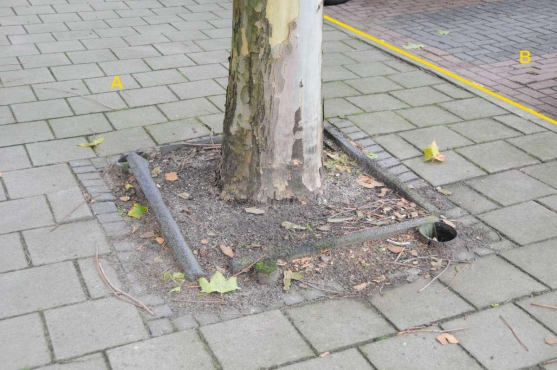 Boom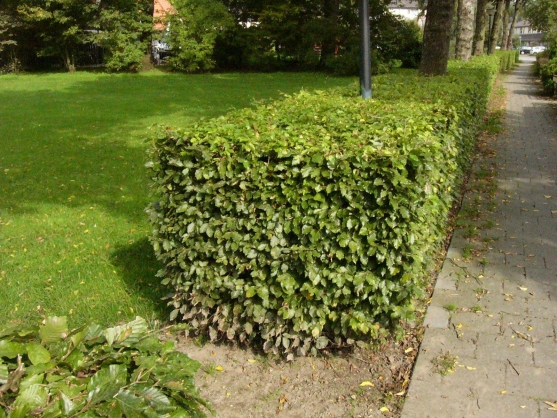 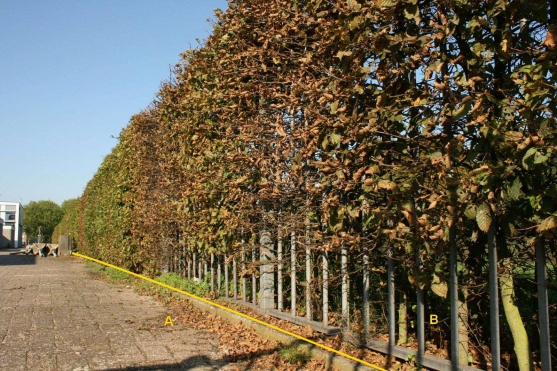 Haag, voorbeeld 1						Haag, voorbeeld 2GeometrieAssociatiesRelaties standaardenKomt voor in  Inwinningsregels	Functioneel ModelGeen relaties met andere objecten in het functioneel model DAMO Keringen.Attributen Naast onderstaande attributen heeft VegetatieObject ook alle attributen van IMWA GeoObject en Metadata.VegetatieObjectVegetatieObjectLijn VegetatieObjectVlak Bijlage Boom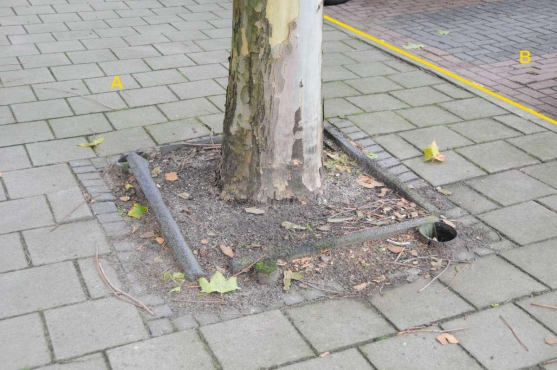 Haagvoorbeeld 1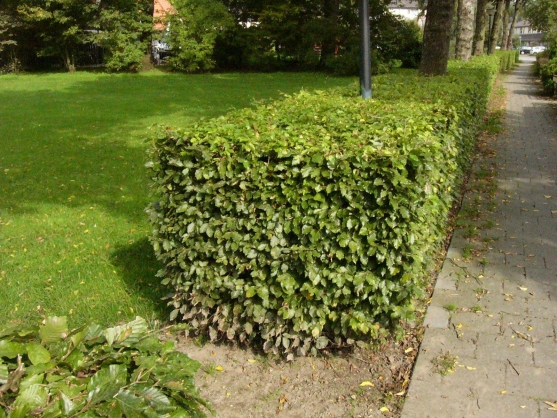 voorbeeld 2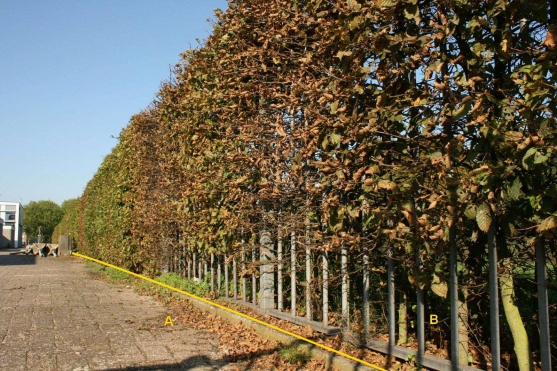 
Created with the Personal Edition of HelpNDoc: Generate EPub eBooks with ease
VerbeterinstallatieBeschrijvingDefinitieEen installatie die dient ter verbetering van de waterkwaliteit.(Project)GeometrieAssociatiesRelaties standaardenEr zijn nog geen relaties gedefinieerd.Komt voor in  Inwinningsregels	Geen omschrijving beschikbaar.Functioneel Model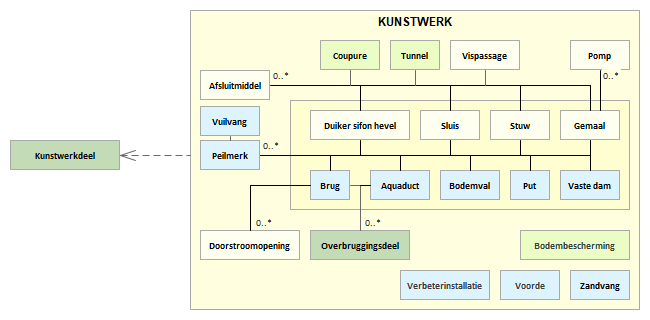 Attributen Naast onderstaande attributen heeft Verdediging ook alle attributen van IMWA GeoObject en Metadata.VerdedigingVerbeterinstallatieVlak
Created with the Personal Edition of HelpNDoc: Free iPhone documentation generator
VerbindingsstukBeschrijvingDefinitieEen hulpstuk bestemd voor het verbinden van leidingen.Heeft extra M-dimensie (hoogte in meters t.o.v. NAP).Herkomst definitie: GWSWGeen definitie in AQUOGeometrieAssociatiesRelaties standaardenEr zijn nog geen relaties gedefinieerd.Komt voor in  Inwinningsregels	Geen omschrijving beschikbaar.Functioneel Model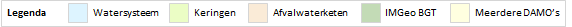 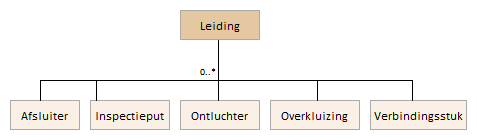 Attributen Naast onderstaande attributen heeft Verbindingsstuk ook alle attributen van IMWA GeoObject, Metadata en AWK.
Created with the Personal Edition of HelpNDoc: iPhone web sites made easy
VerdedigingBeschrijvingDefinitieEen kunstmatige verdediging van talud en/of bodem van een waterHerkomst definitie: AQUO (Profielverdediging)ToelichtingOnder de definitie van "verdediging" vallen alle soorten talud- en bodemverdedigingen, zoals bijvoorbeeld: damwanden, kademuren, betuiningen en beschoeingen.Een verdediging is altijd kleiner of gelijk aan het bijbehorende waterdeel en daarmee ook altijd kleiner of gelijk aan het HydroObject. Er kunnen op een HydroObject/Waterdeel wel meerdere Verdedigingen van toepassing zijn zowel aan de "linker" als de "rechter" oever.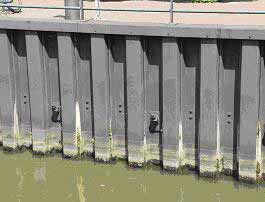 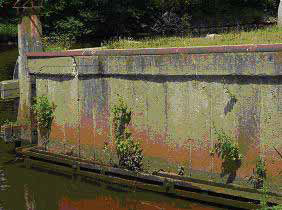 GeometrieAssociatiesRelaties standaardenKomt voor in  Inwinningsregels	Functioneel Model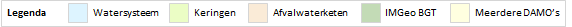 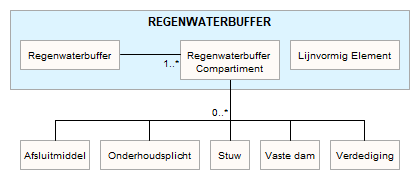 Attributen Naast onderstaande attributen heeft Verdediging ook alle attributen van IMWA GeoObject en Metadata.VerdedigingVerdedigingVlak
Created with the Personal Edition of HelpNDoc: Full-featured multi-format Help generator
VispassageBeschrijvingDefinitieEen kunstmatige passage ten behoeve van de vistrek bij kunstwerken in waterenHerkomst definitie: AQUOToelichting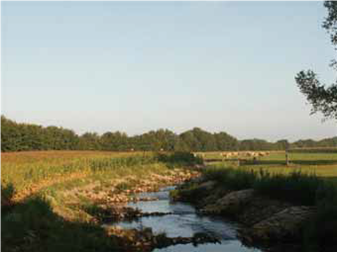 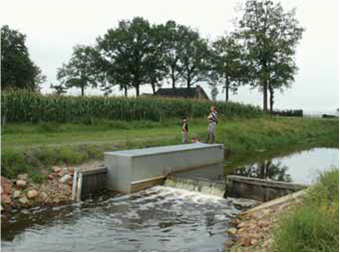 GeometrieAssociatiesRelaties standaardenKomt voor in  Inwinningsregels	Functioneel Model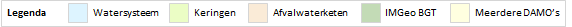 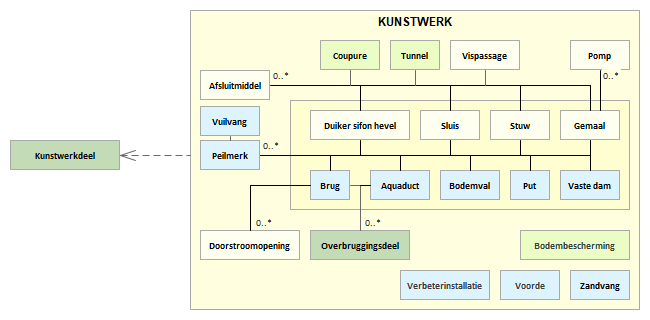 Attributen Naast onderstaande attributen heeft Vispassage ook alle attributen van IMWA GeoObject, LeggerWatersysteem, Metadata en LeggerWaterveiligheid.VispassageVispassageVlak 
Created with the Personal Edition of HelpNDoc: Full-featured EBook editor
VlijlaagUitvullaagBeschrijvingDefinitieVlijlaag: Een tussenlaag in de bekledingsconstructie  met filterfunctie, bestaande uit één of meer lagen plat gelegde bakstenen die in verband zijn geplaatst.Herkomst definitie: AQUOUitvullaag: Een dun laagje granulair materiaal, bedoeld om oneffenheden van het oppervlak van de laag eronder op te vullen, zodat een vlak oppervlak voor het plaatsen van de toplaagelementen wordt verkregen.Herkomst definitie: AQUOToelichtingEen specialisatie van Bekledingslaag, waardoor het naast de eigen attributen ook alle attributen van Bekledingslaag bevat. VlijlaagUitvullaag erft de attributen van Bekledingslaag.GeometrieAssociatiesRelaties standaardenKomt voor in  Inwinningsregels	Inwinning OnbekendFunctioneel Model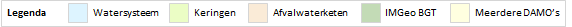 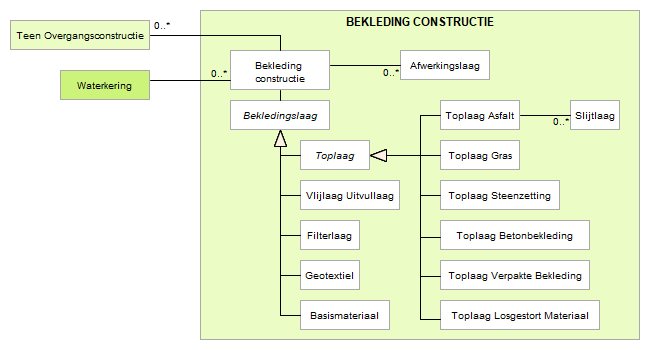 Attributen Naast onderstaande attributen heeft VlijlaagUitvullaag ook alle attributen van IMWA GeoObject en Bekledingslaag.Bijlage De bovenkant van een uitvullaag voor het aanbrengen van een laag asfalt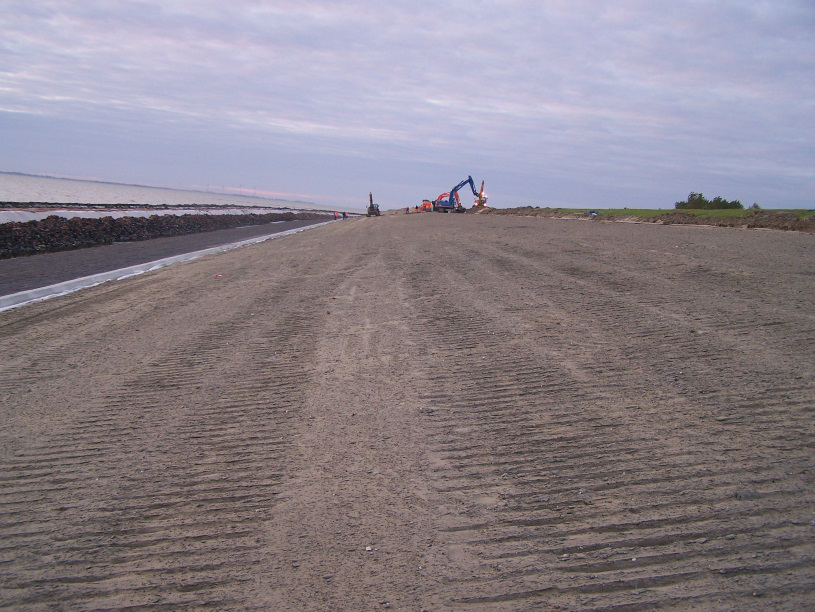 
Created with the Personal Edition of HelpNDoc: Easily create Qt Help files
VoordeBeschrijvingDefinitieEen doorwaadbare, doorgaans verharde, plaats in de waterloop, die dient voor de oversteek van die waterloop.Herkomst definitie: AQUOGeometrieAssociaties Relaties standaardenKomt voor in  Inwinningsregels	Functioneel Model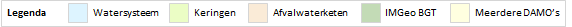 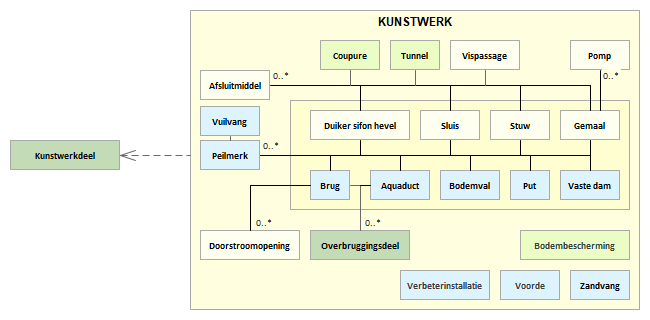 Attributen Naast onderstaande attributen heeft Voorde ook alle attributen van IMWA GeoObject en Metadata.VoordeVoordeLijn VoordeVlak 
Created with the Personal Edition of HelpNDoc: Create help files for the Qt Help Framework
VuilvangBeschrijvingDefinitieEen voorziening om de waterloop dan wel één of meerdere objecten benedenstrooms te vrijwaren van drijvend vuil en dergelijkeHerkomst definitie: AQUOToelichtingTypische soorten vuilvangen zijn krooshekken en vangbalken.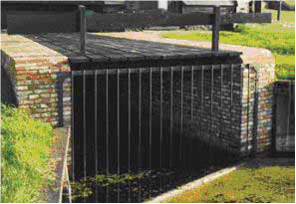 GeometrieAssociaties Relaties standaardenKomt voor in  Inwinningsregels	Functioneel Model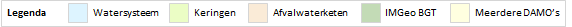 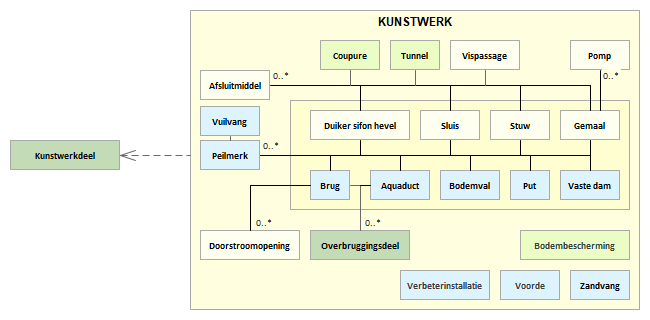 Attributen Naast onderstaande attributen heeft Vuilvang ook alle attributen van IMWA GeoObject, Metadata en LeggerWatersysteem.VuilvangVuilvangLijn VuilvangVlak
Created with the Personal Edition of HelpNDoc: Full-featured Help generator
WandconstructieBeschrijvingDefinitieEen zelfstandige constructie die verticaal geplaatst is met als doel water of grond te keren.Herkomst definitie: AQUOToelichtingVoorbeeld van gebruik: damwand, diepwand, keermuur, kademuur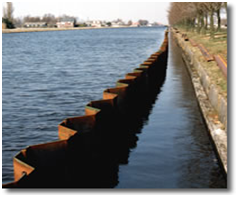 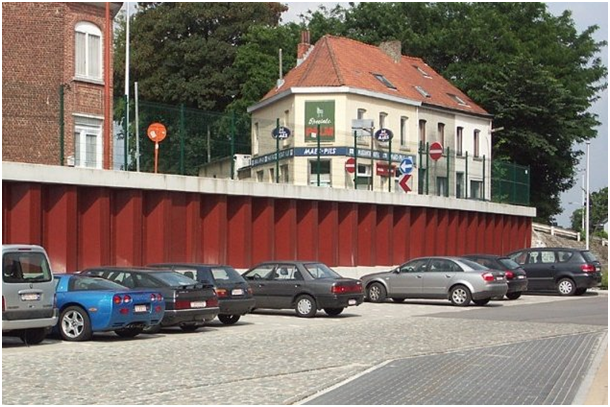 Damwand				Keermuur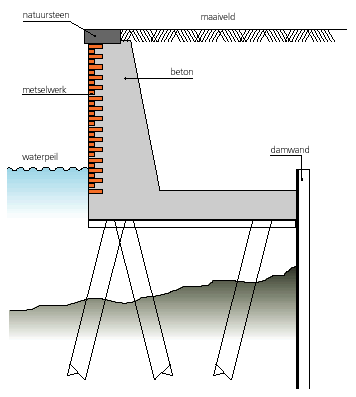 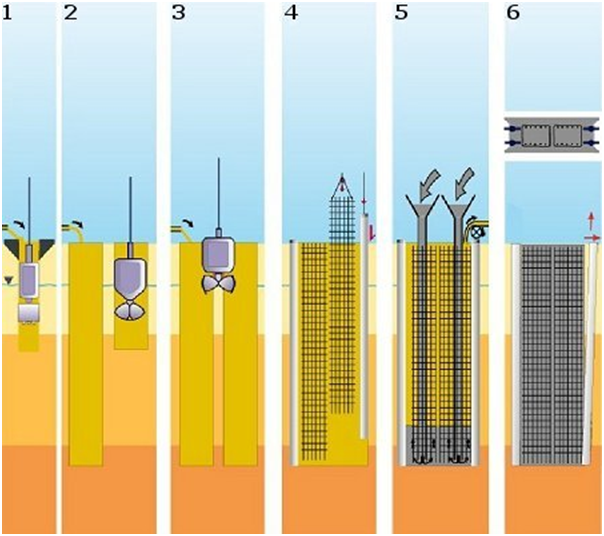 Kademuur			      Diepwand (aanlegmethode)GeometrieAssociatiesRelaties standaardenKomt voor in  Inwinningsregels	Functioneel Model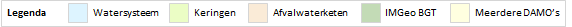 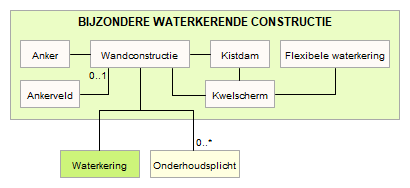 Attributen Naast onderstaande attributen heeft Wandconstructie ook alle attributen van IMWA GeoObject, Metadata en LeggerWaterveiligheid.WandconstructiePunt WandconstructieVlak Bijlage 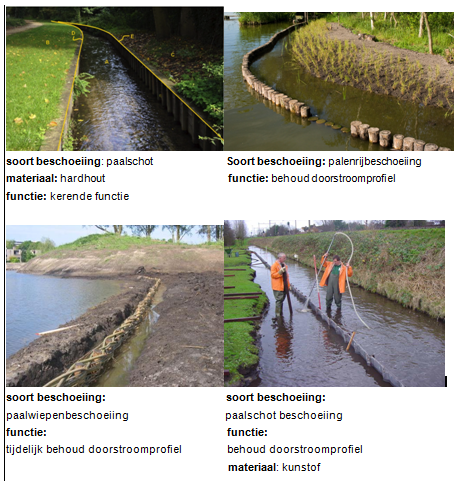 
Created with the Personal Edition of HelpNDoc: Easily create HTML Help documents
WaterbeheergebiedBeschrijvingDefinitieNiet tastbaar begrensd gebied of punt dat als eenheid geldt binnen het waterbeheer. Waterbeheergebieden zijn een organisatorische (beheersmatige) indeling van 'watergebieden'.Herkomst definitie: AQUOToelichtingWaterbeheergebied is als overgang naar de IMWA standaard opgenomen in DAMO 2.0, vooralsnog zonder attributen, puur om de hiërarchie aan te geven. Het betreft een overkoepelend object waaronder het object PeilbesluitGebied valt.   AssociatiesRelaties standaardenFunctioneel Model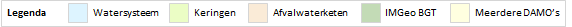 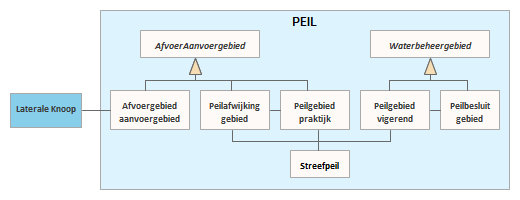 
Created with the Personal Edition of HelpNDoc: Create help files for the Qt Help Framework
WaterdeelBeschrijvingDefinitieKleinste functioneel onafhankelijk stukje water met gelijkblijvende, homogene eigenschappen en relaties dat er binnen het objecttype Water van NEN 3610 wordt onderscheiden en dat permanent met water bedekt is. Herkomst definitie: BGTGeometrieAssociaties Relaties standaardenKomt voor in  Inwinningsregels	Functioneel Model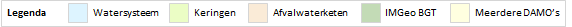 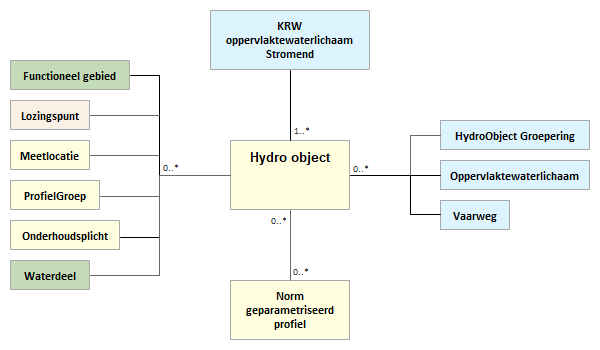 AttributenNaast onderstaande attributen bevat Waterdeel ook alle attributen van Metadata.
Created with the Personal Edition of HelpNDoc: Full-featured EBook editor
WaterkeringBeschrijvingDefinitieKunstmatige hoogte, natuurlijke hoogte of gedeelte daarvan, of hoge gronden met ondersteunende kunstwerken, die een waterkerende of mede een waterkerende functie hebbenHerkomst definitie: AQUOToelichtingWaterkeringen worden ingededeeld in de categoriën: primaire waterkeringen, regionale waterkeringen en overige waterkeringen. Voorbeelden van waterkeringen zijn: dijken, dammen, duinen, kunstwerken en hoge gronden.GeometrieAssociatiesRelaties standaardenKomt voor in  Inwinningsregels	Functioneel Model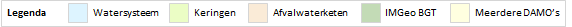 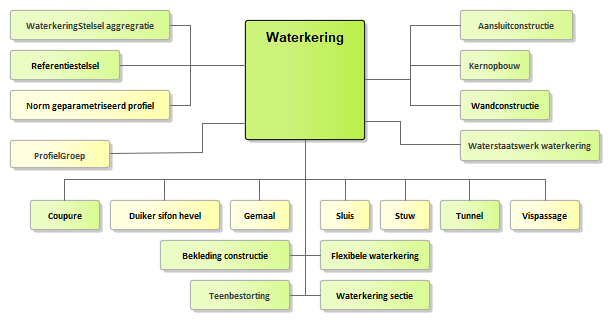 Attributen Naast onderstaande attributen heeft Waterkering ook alle attributen van IMWA GeoObject, Metadata en LeggerWaterveiligheid.
Created with the Personal Edition of HelpNDoc: Free EPub and documentation generator
WaterkeringSectieBeschrijvingDefinitieDeel van een waterkering met min of meer gelijke eigenschappen.Herkomst definitie: AQUOToelichtingOnder andere voor de toetsing worden waterkeringen ingedeeld in secties. Voorbeelden: toetssectie, inspectievak, onderhoudsvak.GeometrieAssociatiesRelaties standaardenEr zijn geen relaties met de vier standaarden IMWA, IMGeo, BGT en INSPIRE.Relaties standaardenKomt voor in  Inwinningsregels	Functioneel Model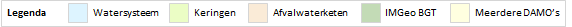 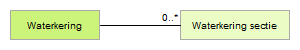 Attributen Naast onderstaande attributen heeft WaterkeringSectie ook alle attributen van IMWA GeoObject en Metadata.
Created with the Personal Edition of HelpNDoc: Easily create iPhone documentation
WaterkeringStelselAggBeschrijvingDefinitieEen logisch samenhangend stelsel van waterkeringen. Herkomst definitie: AQUOToelichtingVoorbeeld van een stelsel zijn de dijktrajecten voor de primaire keringen. GeometrieBetreft objectklasse zonder geometrie.AssociatiesRelaties standaardenKomt voor in  Inwinningsregels	Inwinningsregels niet van toepassing, betreft objectklasse zonder geometrie.Functioneel Model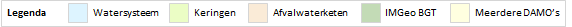 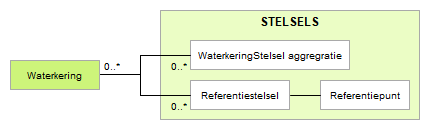 Attributen Naast onderstaande attributen heeft WaterkeringStelselAgg ook alle attributen van IMWA GeoObject.
Created with the Personal Edition of HelpNDoc: Easy to use tool to create HTML Help files and Help web sites
WaterstaatswerkWaterkeringBeschrijvingDefinitie
Volgt.Herkomst definitie: Volgt.ToelichtingHet betreft de zonering zoals die volgt uit de waterwet. In de termen van IMGEO betreft het een functioneelgebied. 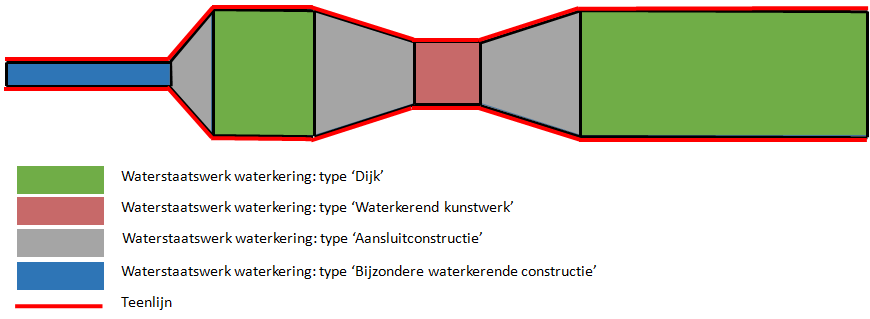 Het waterstaatswerk waterkering heeft een 1:1 relatie met het object Waterkering. De vlakken vormen de basis van het BGT-object ‘functioneel gebied: waterkering’ Het waterstaatswerk waterkering is de bron voor het bepalen van de aangrenzende beschermingszones. Het waterstaatswerk wordt in de lengterichting afgebakend door het type waterkering, net zoals het object waterkering. In de dwarsrichting wordt het waterstaatswerk afgebakend door de teenlijnen. GeometrieAssociatiesRelaties standaardenEr zijn geen relaties met de vier standaarden IMWA, IMGeo, BGT en INSPIRE.Komt voor in  Inwinningsregels	Functioneel Model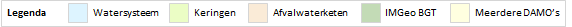 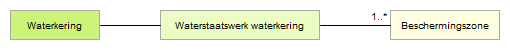 Attributen Naast onderstaande attributen heeft WaterstaatswerkWaterkering ook alle attributen van IMWA GeoObject, Metadata en LeggerWaterveiligheid.
Created with the Personal Edition of HelpNDoc: Create iPhone web-based documentation
WeesConstructieBeschrijvingDefinitieConstructie die is achtergelaten in de Kering.Herkomst definitie: ProjectToelichtingIn keringen bevinden zich in bepaalde gevallen nog oude constructies. Bijvoorbeeld oude funderingen of achtergelaten onderdelen van de gemaal. 	GeometrieAssociatiesRelaties standaardenEr zijn geen relaties met de vier standaarden IMWA, IMGeo, BGT en INSPIRE.Komt voor in  Inwinningsregels	Geen omschrijving beschikbaar.Functioneel Model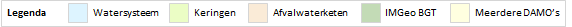 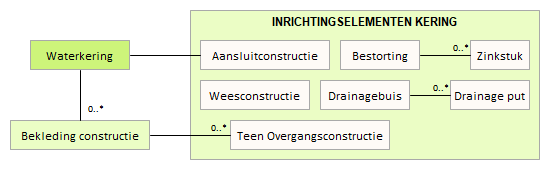 Attributen Naast onderstaande attributen heeft WeesConstructie ook alle attributen van IMWA GeoObject, Metadata en LeggerWaterveiligheid.WeesconstructieLijn WeesconstructieVlak 
Created with the Personal Edition of HelpNDoc: Write eBooks for the Kindle
ZandvangBeschrijvingDefinitieInrichting in een waterloop die dient om het door het water meegevoerde zand te laten bezinken.Herkomst definitie: AQUOToelichtingDoor de stroomsnelheid in het water te verminderen (bijv. door de waterloop te verbreden) kan in het water aanwezig zand bezinken.GeometrieAssociaties Relaties standaardenNiet van toepassing.Komt voor in  Inwinningsregels	Functioneel Model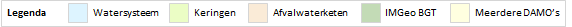 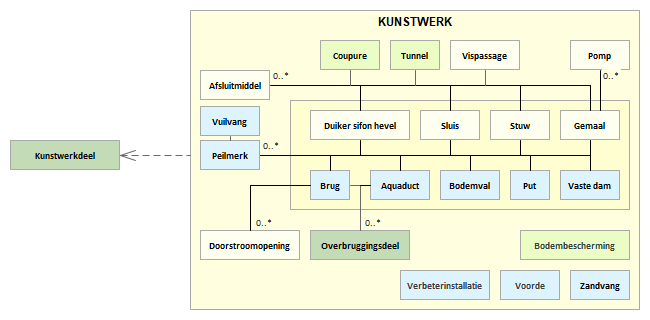 AttributenNaast onderstaande attributen heeft Zandvang ook alle attributen van IMWA GeoObject, Metadata en LeggerWatersysteem.
Created with the Personal Edition of HelpNDoc: Free EPub and documentation generator
ZinkstukBeschrijvingDefinitieObject ter bescherming van delen van de vooroever.Herkomst definitie: AQUOToelichting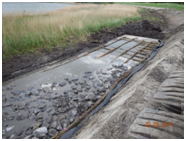 GeometrieAssociatiesRelaties standaardenKomt voor in  Inwinningsregels	Functioneel Model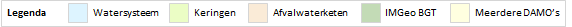 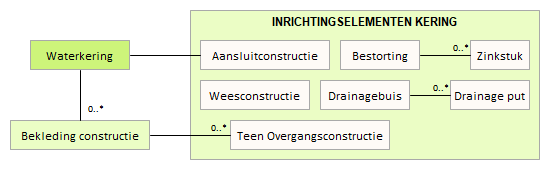 Attributen Naast onderstaande attributen heeft Zinkstuk ook alle attributen van IMWA GeoObject, Metadata en LeggerWaterveiligheid.
Created with the Personal Edition of HelpNDoc: Create iPhone web-based documentation
ZuiveringseenheidBeschrijvingDefinitieEen zuiveringseenheid is een afbakening van de zone, waarbinnen al het afvalwater naar éénzelfde rioolwaterzuivering wordt afgevoerd om daar gezuiverd te worden. De grenzen van de zuiveringseenheid hoeven zich niet te beperken tot de Gemeentegrenzen.Herkomst definitie: GWSWGebied waarbinnen alle rioleringsgebieden uitmonden in 1 RWZIHerkomst definitie: AQUOGeometrieAssociatiesRelaties standaardenEr zijn nog geen relaties gedefinieerd.Komt voor in  Inwinningsregels	Geen omschrijving beschikbaar.Functioneel Model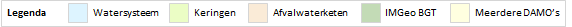 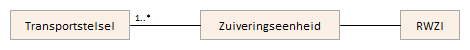 Attributen Naast onderstaande attributen heeft Zuiveringseenheid ook alle attributen van IMWA GeoObject, Metadata en AWK.
Created with the Personal Edition of HelpNDoc: Easily create HTML Help documents
DomeinenInleidingKlik op de hyperlink om naar de objectbeschrijving te gaan
Created with the Personal Edition of HelpNDoc: Full-featured Kindle eBooks generator
A tot en met MAandrijvingPomp BeschrijvingAssociatiesAttributenAardOnderhoudsplichtBeschrijvingAssociatiesAttributenAfsluitwijzenBeschrijvingAssociatiesAttributenBedieningsplichtigeBeschrijvingAssociatiesAttributenBedieningsverplichtingBeschrijvingAssociatiesAttributenBevaarbaarheidsklassenBeschrijvingAssociatiesAttributenBgtStatusBeschrijvingAssociatiesAttributenBronhouderBeschrijvingAssociatiesAttributenCategorieOppervlaktewaterBeschrijvingAssociatiesAttributenCategorieWaterkeringBeschrijvingAssociatiesAttributenCBSCodeBeschrijvingAssociatiesAttributenDiepteklasseBeschrijvingAssociatiesAttributenDijkopbouwBeschrijvingAssociatiesAttributenDimensieBeschrijvingAssociatiesAttributenDoelKabelBeschrijvingAssociatiesAttributenDrukKlasseBeschrijvingAssociatiesAttributenEenheidBeschrijvingAssociatiesAttributenEenheidpeilBeschrijvingAssociatiesAttributenFunctieGemaalBeschrijvingAssociatiesAttributenFunctieOppervlaktewaterBeschrijvingAssociatiesAttributenFunctieRegelmiddelBeschrijvingAssociatiesAttributenFysiekVoorkomenBegroeidTerreinBeschrijvingAssociatiesAttributenFysiekVoorkomenBegroeidTerreinPlusBeschrijvingAssociatiesAttributenFysiekVoorkomenOnbegroeidterreinBeschrijvingAssociatiesAttributenFysiekVoorkomenOnbegroeidterreinPlusBeschrijvingAssociatiesAttributenGedragGraszodeBeschrijvingAssociatiesAttributenGrasKwaliteitBeschrijvingAssociatiesAttributenGrondsoortZodeBeschrijvingAssociatiesAttributenHoogMiddenLaagBeschrijvingAssociatiesAttributenInstantieBeschrijvingAssociatiesAttributenInwinnendeInstantieBeschrijvingAssociatiesAttributenInwinningsMethodeBeschrijvingAssociatiesAttributenJ_N_of_OnbekendBeschrijvingAssociatiesAttributenJaNeeBeschrijvingAssociatiesAttributenJaNeeNvtBeschrijvingAssociatiesAttributenKleiKwaliteitBeschrijvingAssociatiesAttributenKRWstatusBeschrijvingAssociatiesAttributenKRWwatertypeBeschrijvingAssociatiesAttributenLeggerStatusBeschrijvingAssociatiesAttributenLokatieGrasbekledingBeschrijvingAssociatiesAttributenMateAangetastOppervlakBeschrijvingAssociatiesHet domein wordt nog niet of niet meer gebruikt bij de DAMO Objecten.AttributenMateriaalAfvalwaterketenBeschrijvingAssociatiesAttributenMateriaalBekledingAfwerkingslaag BeschrijvingAssociatiesAttributenMateriaalBekledingBasismateriaalBeschrijvingAssociatiesAttributenMateriaalBekledingGeotextielBeschrijvingAssociatiesAttributenMateriaalBekledingToplaagAsfaltBeschrijvingAssociatiesAttributenMateriaalBekledingToplaagBetonBeschrijvingAssociatiesAttributenMateriaalBekledingToplaagGrasBeschrijvingAssociatiesAttributenMateriaalBekledingToplaagLosgestortMateriaalBeschrijvingAssociatiesAttributenMateriaalBekledingToplaagSteenzettingBeschrijvingAssociatiesAttributenMateriaalBekledingToplaagVerpakteBekledingBeschrijvingAssociatiesAttributenMateriaalBekledingUitvulFilterVlijlaagBeschrijvingAssociatiesAttributenMateriaalDrainageBuisBeschrijvingAssociatiesAttributenMateriaalKunstwerkBeschrijvingAssociatiesAttributenMateriaalKunstwerkBeschrijvingAssociatiesAttributenMateriaalOeverBeschrijvingAssociatiesAttributenMateriaalTeenbestortingBeschrijvingAssociatiesAttributenMateriaalZinkstukBeschrijvingAssociatiesAttributenMetingKwantiteitEenheidBeschrijvingAssociatiesAttributen
Created with the Personal Edition of HelpNDoc: Free Web Help generator
N tot en met ZNauwkeurigheidXYvalueBeschrijvingAssociatiesAttributenNiveauBeschrijvingAssociatiesAttributenNormGroepBeschrijvingAssociatiesAttributenNormKaderBeschrijvingAssociatiesAttributenOnderhoudsplichtigeBeschrijvingAssociatiesAttributenOnderlaagBeschrijvingAssociatiesAttributenOntstaanswijzeBeschrijvingAssociatiesAttributenOrdeScopeBeschrijvingAssociatiesAttributenOrdeSystematiekBeschrijvingAssociatiesAttributenOverlaatOnderlaatBeschrijvingAssociatiesAttributenPeilgebiedStatusBeschrijvingAssociatiesAttributenPercentageBeschrijvingAssociatiesAttributenNiet van toepassingPersistentieBeschrijvingAssociatiesAttributenPlanstatusBeschrijvingAssociatiesAttributenPositiefNegatiefBeschrijvingAssociatiesAttributenProfielSoortBeschrijvingAssociatiesAttributenProfielTekenCodeBeschrijvingAssociatiesAttributenProfielWeergaveBeschrijvingAssociatiesAttributenProvincieBeschrijvingAssociatiesAttributenReferentievlakkenDieptematenBeschrijvingAssociatiesAttributenSoortKwantiteitsmetingBeschrijvingAssociatiesAttributenSoortNatuurlijkeOeverBeschrijvingAssociatiesAttributenStandBeschrijvingAssociatiesAttributenStatusBeschrijvingAssociatiesHet domein wordt nog niet of niet meer gebruikt bij de DAMO Objecten.AttributenStatusPlusBeschrijvingAssociatiesHet domein wordt nog niet of niet meer gebruikt bij de DAMO Objecten.AttributenTypeAfsluiterBeschrijvingAssociatiesAttributenTypeAfvoerAanvoergebiedBeschrijvingAssociatiesAttributenTypeBedieningBeschrijvingAssociatiesAttributenTypeBekledingConstructieBeschrijvingAssociatiesAttributenTypeBekledingLaagBeschrijvingAssociatiesAttributenTypeBodemlaagBeschrijvingAssociatiesAttributenTypeBrugBeschrijvingAssociatiesAttributenTypeConstructieOpbouwBeschrijvingAssociatiesAttributenTypeControllerBeschrijvingAssociatiesAttributenTypeDoelvariabeleBeschrijvingAssociatiesAttributenTypeFilterlaagBeschrijvingAssociatiesAttributenTypeFunctioneelGebiedBeschrijvingAssociatiesAttributenTypeFunctioneelGebiedPlusBeschrijvingAssociatiesAttributenTypeGeloosdWaterBeschrijvingAssociatiesAttributenTypeHydraulischObjectBeschrijvingAssociatiesAttributenTypeIBABeschrijvingAssociatiesAttributenTypeInvloedslijnBeschrijvingAssociatiesAttributenTypeKabelBeschrijvingAssociatiesAttributenTypeKathodischeBeschermingBeschrijvingAssociatiesAttributenTypeKernopbouwBeschrijvingAssociatiesAttributenTypeKruisingBeschrijvingAssociatiesAttributenTypeKunstwerkBeschrijvingAssociatiesAttributenTypeKunstwerkPlusBeschrijvingAssociatiesAttributenTypeKwelschermBeschrijvingAssociatiesAttributenTypeLeidingBeschrijvingAssociatiesAttributenTypeMeetinstrumentBeschrijvingAssociatiesAttributenTypeMeetnetBeschrijvingAssociatiesAttributenTypeOndergrondBeschrijvingAssociatiesAttributenTypeOndersteunendWaterdeelBeschrijvingAssociatiesAttributenTypeOpstellingPompBeschrijvingAssociatiesAttributenTypeOverbruggingsdeelBeschrijvingAssociatiesAttributenTypeOvergangsconstructieBeschrijvingAssociatiesAttributenTypeOverstortBeschrijvingAssociatiesAttributenTypePaalIMGeoBeschrijvingAssociatiesAttributenTypeParameterBeschrijvingAssociatiesAttributenTypePeilgebiedBeschrijvingAssociatiesAttributenTypePeilmerkBeschrijvingAssociatiesAttributenTypePiggingInstallatieBeschrijvingAssociatiesAttributenTypePompBeschrijvingAssociatiesAttributenTypePompschakelingBeschrijvingAssociatiesAttributenTypeProfielBeschrijvingAssociatiesAttributenTypePutBeschrijvingAssociatiesAttributenTypePutPlusBeschrijvingAssociatiesAttributenTypeRandvoorwaardeBeschrijvingAssociatiesAttributenTypeRandvoorzieningBeschrijvingAssociatiesAttributenTypeReferentielijnBeschrijvingAssociatiesAttributenTypeReferentiestelselBeschrijvingAssociatiesAttributenTypeRegelbaarheidBeschrijvingAssociatiesAttributenTypeRegenwaterbufferBeschrijvingAssociatiesAttributenTypeReliningBeschrijvingAssociatiesAttributenTypeRioolgemaalBeschrijvingAssociatiesAttributenTypeRuwheidBeschrijvingAssociatiesAttributenTypeRWZIBeschrijvingAssociatiesAttributenTypeScheidingBeschrijvingAssociatiesAttributenTypeSluisBeschrijvingAssociatiesAttributenTypeStelselBeschrijvingAssociatiesAttributenTypeStreefpeilBeschrijvingAssociatiesAttributenTypeStromingsbegeleidingBeschrijvingAssociatiesAttributenTypeSturingBeschrijvingAssociatiesAttributenTypeStuurvariabeleBeschrijvingAssociatiesAttributenTypeStuwBeschrijvingAssociatiesAttributenTypeTaakBeschrijvingAssociatiesAttributenTypeTransportStelselBeschrijvingAssociatiesAttributenTypeVegetatieObjectIMGeoBeschrijvingAssociatiesAttributenTypeVerbindingsstukBeschrijvingAssociatiesAttributenTypeVerbeterinstallatieBeschrijvingAssociatiesAttributenTypeVerdedigingBeschrijvingAssociatiesAttributenTypeVoedingskabelBeschrijvingAssociatiesAttributenTypeVispassageBeschrijvingAssociatiesAttributenTypeVuilvangBeschrijvingAssociatiesAttributenTypeWandconstructieBeschrijvingAssociatiesAttributenTypeWaterBeschrijvingAssociatiesAttributenTypeWaterinrichtingPlusBeschrijvingAssociatiesAttributenTypeWaterkerendeConstructieBeschrijvingAssociatiesAttributenTypeWaterkeringBeschrijvingAssociatiesAttributenTypeWaterkeringsectieBeschrijvingAssociatiesAttributenTypeWaterkeringstelselBeschrijvingAssociatiesAttributenTypeWaterPlusBeschrijvingAssociatiesAttributenTypeWetverordeningBeschrijvingAssociatiesAttributenVerbindingsTypeBeschrijvingAssociatiesAttributenVormenBeschrijvingAssociatiesAttributenVullingsWijzeBeschrijvingAssociatiesAttributenWaarOnwaarBeschrijvingAssociatiesAttributenWaterbeheerderBeschrijvingAssociatiesHet domein wordt nog niet of niet meer gebruikt bij de DAMO Objecten.AttributenWaterstaatkundigeZoneringBeschrijvingOpmerkingHet domein WaterstaatkundigeZonering wijkt af van de IMWA-standaard. De reden is dat de IMWA-domeinen zijn opgenomen als objecten in DAMO. Het betreft de volgende domeinwaarden en objectenAssociatiesAttributenWatertypeKwalitatiefBeschrijvingAssociatiesAttributenWatertypeKwantitatiefBeschrijvingAssociatiesAttributenWelGeenBeschrijvingAssociatiesAttributenWindstreekMuurvlakBeschrijvingAssociatiesAttributen
Created with the Personal Edition of HelpNDoc: Easily create CHM Help documents
SysteemInleiding DAMO SysteemtabellenHet model Systeem bestaat uit overzichtstabellen met alle instellingen en eigenschappen van alle objecten en attributen binnen de geïnstalleerde DAMO-versie. Deze overzichtstabellen zijn een onderdeel van DAMO Fysiek en worden gemaakt en gevuld door middel van de installer die onderdeel uitmaakt van DAMO Fysiek.Klik op de hyperlink om naar de objectbeschrijving te gaan: Functioneel Model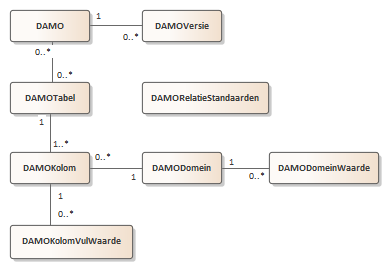 DAMO BeschrijvingAssociatiesAttributenDAMODomeinBeschrijvingAssociatiesAttributenDAMODomeinWaardeBeschrijvingAssociatiesAttributenDAMOKolomBeschrijvingAssociatiesAttributenDAMOKolomVulWaardeBeschrijvingAttributenDAMORelatieStandaardenBeschrijvingAttributenDAMOTabelBeschrijvingAssociatiesAttributenDAMOVersieBeschrijvingAssociatiesAttributen
Created with the Personal Edition of HelpNDoc: Free Web Help generator
BronnenStandaardenAQUO Objecten Catalogus. AQUO Informatiehuis Water, 2018. Modeldocumentatie IMWA2017 (versie 0.91)IMGEO/BGT. Objectenhandboek BGT|IMGeoINSPIRE. inspire.ec.europa.euINSPIRE Thematic Working Group Hydrography, 2014. INSPIRE Data Specification on Hydrography – Technical Guidelines INSPIRE Thematic Working Group Utility and Government Services, 2013.  INSPIRE Data Specification on Utility and Government Services – Technical GuidelinesLettertype symbolen kunstwerken. Kunstwerk.ttfIDSW InformatieDesk standaarden Water, Lekkerkerk, H.J., 2009. Praktijkrichtlijn Geografie en geometrie (versie 0.2c)Unie van Waterschappen, Symbologie uit Adventus, 1998. Hoofdrapport Gegevenswoordenboek 96Stichting Rioned, GWSW Ontologie, Gegevenswoordenboek Stedelijk Water. data.gwsw.nlObjectenhandboekenHoogheemraadschap Hollands Noorderkwartier, Beleid en Onderzoek / Geoinfo, 2015.  Object- en gegevenshandboek / Geografische gegevensstandaard Waterkeringen Hoogheemraadschap Hollands Noorderkwartier, Afdeling I&A, Cluster informatiebeheer, Team Geoinfo, 2013. Object- en gegevenshandboek / Geografische gegevensstandaard WatersystemenBoon, A., Faas, J., Verpaalen, R., 2013. Objectenhandboek Texel (Versie 0.9 concept)Delfland, Rijnland, Schieland, 2015. Gegevenswoordenboek DRSHoogheemraadschap Schieland en Krimpenerwaard, Team Geo-informatie, 2015. Gegevensboek Kernsets Geo (versie 1.2)Waterschap Noorderzijlvest, 2016. Objectencatalogus Noorderzijlvest (versie 1.0)Waterschap Noorderzijlvest, 2016. Meetprotocol Noorderzijlvest (versie 1.0)Waterschap Brabantse Delta, 2011. Handboek BeheerregistersWaterschap Regge en Dinkel, 2014. GeoBasisRegistratie Vechtstromen
Created with the Personal Edition of HelpNDoc: Create cross-platform Qt Help files
Bijlage Afvoeraanvoergebied methodiekTerug naar AfvoerAanvoergebiedNederlandse MethodiekAfvoergebiedenVersie 2.0Auteur: Tamar BakkerDocumentbeheerBetrokken waterschappers bij versie 1.0 Edwin Rittersma: Waterschap NoorderzijlvestJoost Heijkers: Hoogheemraadschap de Stichtse Rijnlanden Kees Peerdeman: Waterschap Brabantse DeltaLeendert de Ruiter: Hoogheemraadschap van Rijnland Tamar Bakker: Waterschap NoorderzijlvestMartin Scholten: Rijkswaterstaat Water, Veiligheid en Transport (WVL) Stefan Jansen: Hoogheemraadschap van DelflandPeter Kloosterman: Waterschap Rijn IJssel Pim Hendriks: Wetterskip FryslânWouter Hamel: Waterschap Zuiderzeeland/ Het Waterschapshuis (Functioneel beheerder CDL)InhoudInleidingAanleidingHet is tot op heden niet haalbaar gebleken om een geharmoniseerd nationaal beeld van afvoergebieden samen te stellen, uit afvoergebieden die de verschillende waterschappen aanleveren ten behoeve van INSPIRE. Potentiële afnemers kunnen dit gezamenlijke bestand met afvoergebieden daarom niet gebruiken.Dit is te verklaren door de grote verschillen tussen de beheergebieden van waterschappen in Nederland. Zo zijn er waterschappen met een beheergebied van minder dan 100.000 hectares waar relatief veel bebouwd oppervlak is en waterschappen die groter zijn dan 300.000 hectares waar relatief weinig bebouwd oppervlak is. Daarnaast zijn er beheergebieden waar het water actief moet worden weggepompt en beheergebieden met voornamelijk vrij afstromende wateren, waar het weer over de landsgrenzen erg bepalend is voor de waterhoogte in het Nederlandse watersysteem. Als laatste heeft elk waterschap zijn eigen interpretatie gegeven aan termen die in standaarden zijn opgenomen. Zo noemt het ene waterschap een bepaald gebied “stroomgebied” terwijl een anderwaterschap hetzelfde gebied zal typeren als “deelstroomgebied” of nog iets anders. Al dezeverschillen leiden tot een landelijk bestand met afvoergebieden die niemand kan gebruiken.Om ervoor te zorgen dat de waterschappen in PDOK wel een gezamenlijk geharmoniseerd beeld kunnen aanbieden aan potentiële afnemers, is in deze notitie een methode en aanpak voor het bepalen van afvoergebieden beschreven.Wanneer alle waterschappen de afvoergebieden bepalen op basis van deze methode, dan:worden complexe afvoersituaties eenduidig en inzichtelijk vastgelegd;kunnen er eenvoudig hydrologische modellen worden gemaakt over de waterbeheergebiedsgrenzen heen;komen we als waterschappen goed voor de dag in PDOK;doen we als waterschappen ervaring op in het harmoniseren van geo-gegevens.De methodiek in het kortIn dit document wordt uitgebreid beschreven hoe de afvoergebieden conform de methodiek te vervaardigen en te coderen. Naast dit document is er een A3 beschikbaar waarin de hoofdpunten zijn samengevat. Deze A3 is te gebruiken als beknopt naslagwerk.Beheer en wijzigingenOp dit moment is er nog geen instantie of gremium waar vragen en opmerkingen kunnen worden ingediend. Het document is opgesteld door en voor waterbeheerders in opdracht van de werkgroep geo-informatie van de Unie van Waterschappen. Er wordt gezocht naar een gremium die de verantwoordelijkheid voor het beheer van het document op zich wil en kan nemen. Zodra hier meer over bekend is, wordt dit gecommuniceerd via het Waterschapshuis. Tot die tijd kunnen inhoudelijke vragen en opmerkingen per email verstuurd worden naar:servicedesk@hetwaterschapshuis.nl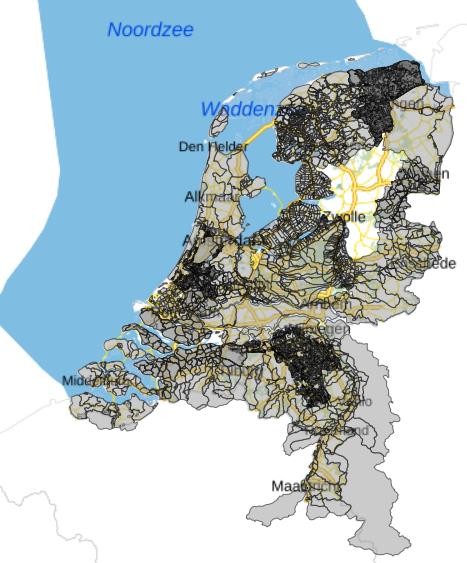 Afbeelding 1.1 Af-/aanvoergebied(PDOK 16-9-2021)LeeswijzerIn dit document worden de methode en aanpak gepresenteerd voor waterschappen die te hanteren zijn bij het maken van afvoergebieden. Deze methode en aanpak zijn tot stand gekomen in samenwerking met hydrologen en geo-databeheerders. In hoofdstuk 1 vind je algemene informatie die belangrijk is om de methode die in hoofdstuk 2 is uitgewerkt te begrijpen.Algemene informatieIn dit hoofdstuk staat algemene informatie die noodzakelijk is om de stappen en methode in hoofdstuk 3 te begrijpen.DefinitiesOm als waterschappen op een uniforme wijze afvoergebieden vast te leggen, is het noodzakelijk om een aantal definities goed te kennen. Hieronder zijn een aantal definities opgenomen die verderop in deze notitie worden gebruikt.drainage basin: Area having a common outlet for its surface runoff (INSPIRE)afvoergebied: een gebied begrenst door (stroom)scheidingen, waaruit beschouwd vanuit het afvoerpunt het water van dat gebied afstroomt of via bemaling getransporteerd wordt naar het desbetreffende afvoerpunt. (AQUO)river basin: the largest drainage basin (INSPIRE)stroomgebied: een gebied vanwaar al het over het oppervlak lopende water via een reeks stromen, rivieren en eventueel meren door één riviermond, estuarium of delta, in zee stroomt (AQUO)hydroOrderCode1: A hydrologically meaningful 'order code' for ordering hierarchies of watercourses and drainage basins. (INSPIRE)order: Number (or code) expressing the degree of branching or dividing in a stream or drainage basin system. (INSPIRE)ordeCode: Getal of code waarmee de mate van aftakking/onderverdeling in een afwateringsgebied- systeem wordt weergegeven (DAMO, vertaald vanuit INSPIRE)orderScheme: A description of the concept for ordering. (INSPIRE)ordeSystematiek: Een omschrijving van het concept dat gebruikt is om ordeCodes toe te kennen (Voorstel voor DAMO, vertaald vanuit INSPIRE).scope: An indicator of the scope or origin for an order code (including whether it is national, supranational or European).ordeScope: Een indicatie van de scope of de oorsprong van een gebiedordeCode (ook of de scope nationaal, supranationaal of Europees is). (Voorstel voor DAMO, vertaald vanuit INSPIRE)RWS-hoofdwater: oppervlaktewaterlichaam dat is aangewezen in bijlage II, onderdeel 1, van het Waterbesluit (eigen definitie, gecombineerd met definitie uit het Waterbesluit)1 De hydroOrderCode bestaat in INSPIRE uit 3 attributen, namelijk order, orderScheme en scopeWS-hoofdwater: de voor de waterafvoer belangrijkste primaire wateren/ a-wateren van een waterschap. (eigen definitie)Toelichting: Het is een selectie van primaire of a-wateren binnen een beheergebied van een waterschap of regionale dienst die je op een schaal van 1:250.000 nog laat zien. Meestal ligt er een minimum aantal hectares of een minimale afwateringshoeveelheid per tijdseenheid ten grondslag aan het benoemen van deze voornaamste wateren.Landgrensoverschrijdende afvoergebiedenDe allergrootste afvoergebieden (drainage basins) waar je als Nederlandse waterbeheerder mee te maken hebt, zijn de stroomgebieden (river basins) van de Maas, Schelde, Eems en Rijn. Deze gebieden zijn landgrensoverschrijdend. (zie afbeelding 2.1)Dit betekent dat alle regen die in Nederland valt via één van deze 4 stroomgebieden uiteindelijk in zee terechtkomt. Dit water stroomt via estuaria of delta’s in zee wat de indeling in uniforme hydrologische gebieden moeilijker maakt, dan wanneer het water via één riviermond of kunstwerk de zee in stroomt of wordt gepompt. In de methodiek is dit opgelost door de RWS-hoofdwateren als raamwerk te gebruiken en verschillende afvoerpunten afzonderlijk te coderen.Er zijn in Nederland veel plekken aan te wijzen waar een waterstroom zich opsplitst of samenkomt met andere waterstromen, zodat je niet altijd eenvoudig kunt bepalen welk pad “een regendruppel” aflegt voordat deze de zee bereikt. Verder zullen sommige regendruppels via vrij verval de zee bereiken, maar andere moeten via één of meerdere punten naar zee worden gepompt. Deze verschillende situaties hebben invloed op hoe je de gebieden hydrologisch indeelt.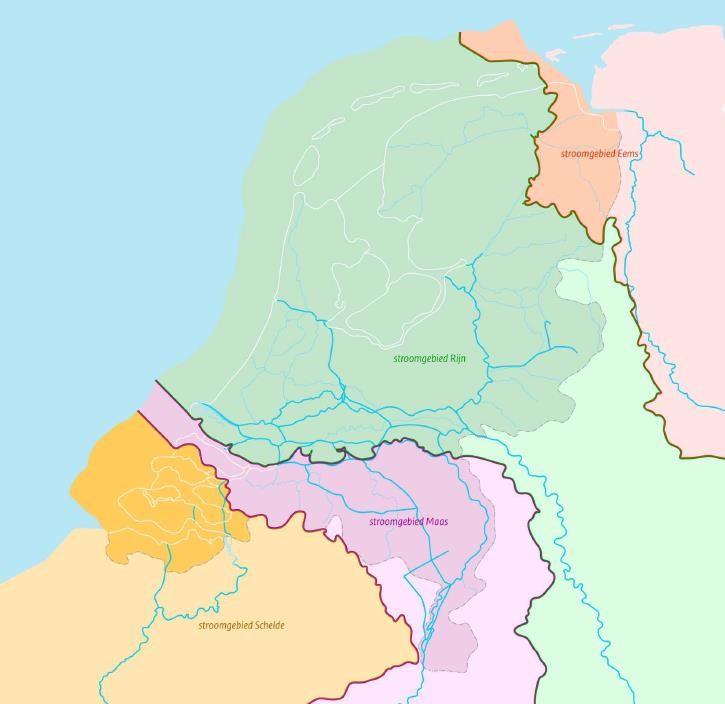 Afbeelding 2.1 Nederland ingedeeld in stroomgebieden (Rijkswaterstaat: Nationaal Waterplan 2016-2021)Hoofdwateren uit bijlage 2 van het WaterbesluitWanneer je de 4 stroomgebieden zou “afknippen” op de dichtstbijzijnde hydrologische grens zo dicht mogelijk over de landgrens met België of Duitsland, dan krijg je de grootste afvoergebieden die we in Nederland kennen.Binnen deze grootste afvoergebieden heeft Rijkswaterstaat in bijlage 2 van Het Waterbesluit een aantal hoofdwateren benoemd, die in de rest van deze notitie worden aangeduid als “RWS- hoofdwater”.De definitie voor hoofdwater uit het Waterbesluit is anders dan de hoofdwateren zoals de waterschappen die wel toepassen. Als een waterschapper over een hoofdwater spreekt, dan worden hier over het algemeen de voornaamste primaire of a-wateren mee bedoeld. Een boezemwater zal over het algemeen een WS-hoofdwater zijn. Maar ook beken of andere wateren die een bepaalde hoeveelheid water afvoeren. Deze hoofdwateren bepaalt het waterschap zelf en noemen we in deze notitie WS-hoofdwater.De namen die Rijkswaterstaat gebruikt binnen hun eigen systemen wijken een beetje af van de hoofdwateren in bijlage 2 van Het Waterbesluit. De werknamen en afkortingen waar in hoofdstuk 3 van dit document naar wordt verwezen, zijn opgenomen in bijlage I van dit document. Voor de volledigheid zijn hieronder de namen van de hoofdwateren opgenomen uit bijlage 2 van Het Waterbesluit, met daarna een lijstje van wateren waarvoor Rijkswaterstaat nog geen afkorting heeft vastgesteld. Deze laatste zijn daarom niet opgenomen in bijlage I van dit document.de zee, grote estuaria en daarmee verbonden waterende territoriale wateren en de Nederlandse exclusieve economische zone van de Noordzee;Waddenzee;Eems, Dollard;Westerschelde, Kanaal van Gent naar Terneuzen;Oosterschelde, Kanaal door Zuid-Beveland;Grevelingenmeer;Volkerak-Zoommeer, Bathse Spuikanaal, Schelde-Rijnverbinding;Hollandsch Diep, Haringvliet, Wantij, Vlij, Rietbaan, Strooppot;het IJsselmeer en daarmee verbonden waterenIJsselmeer (met inbegrip van Ketelmeer en Zwarte Meer), Buiten-IJ, Markermeer (met inbegrip van Gouwzee en IJmeer), Randmeren (met inbegrip van Gooimeer, Eemmeer, Wolderwijd, Nijkerkernauw, Nuldernauw, Veluwemeer, Drontermeer en Vossemeer);de Rijn en daarmee verbonden waterenPannerdensch Kanaal, Nederrijn, Lek, Nieuwe Maas, Nieuwe Waterweg, Maasmond, Calandkanaal, Breeddiep, Hollandsche IJssel van Krimpen aan de IJssel tot de Waaiersluis bij Gouda;Beneden Merwede, Noord, Dordtsche Kil, Oude Maas, Spui;Lekkanaal, Amsterdam-Rijnkanaal, Afgesloten IJ, Noordzeekanaal, Buitenhaven van IJmuiden;Boven-Rijn, Bijlandsch Kanaal, Waal, Boven Merwede, Nieuwe Merwede;de IJssel en daarmee verbonden waterenIJssel;Twentekanalen;Zwarte Water, Zwolle-IJsselkanaal;de Maas en daarmee verbonden waterenMaas, Verbindingskanaal Bossche Veld, Afleidingskanaal Maastricht, Zuid-Willemsvaart (Limburgse tak), Bergsche Maas, Heusdensch Kanaal, Afgedamde Maas, Amer, Brabantse, Dordtsche en Sliedrechtse Biesbosch;Julianakanaal, Lateraal kanaal, Maas-Waalkanaal, Kanaal van St. Andries;Wilhelminakanaal, met inbegrip van de Amertak, Zuid-Willemsvaart (Brabantse tak), Máximakanaal, Kanaal Wessem-Nederweert.De volgende wateren uit Bijlage 2 van het waterbesluit hebben nog geen afkorting gekregen van Rijkswaterstaat of er is nog onduidelijkheid over de status en zijn daarom niet opgenomen in bijlage I van dit document:Kanaal door Zuid-BevelandBathse SpuikanaalBuiten-IJNijkerkernauwMaasmondBreeddiepLekkanaalAfgesloten IJBuitenhaven van IJmuidenBijlandsch KanaalVerbindingskanaal Bossche VeldAfleidingskanaal MaastrichtZuid-Willemsvaart (Limburgse tak)Heusdensch KanaalJulianakanaalMaas-WaalkanaalKanaal van St. AndriesZuid-Willemsvaart (Brabantse tak)MáximakanaalKanaal Wessem-NederweertGebiedsordeIn deze methodiek wordt de term “gebiedsorde” gebruikt om te komen tot een landsdekkend geharmoniseerd beeld van afvoergebieden. Deze term wordt geïntroduceerd, omdat het een term is die individuele waterschappen nog niet gebruiken en dus ook nog geen betekenis heeft. Dit in tegenstelling tot termen zoals stroomgebied, deelstroomgebied, boezem, afwateringseenheid enz.Naast de neutraliteit van de term sluit deze term goed aan bij de standaarden. Zo komt er een attribuut Order voor in INSPIRE, waarin je de hiërarchische volgorde kan aangeven van afvoergebieden. Dit attribuut is ook opgenomen in DAMO-watersysteem bij het object AfvoergebiedAanvoergebied en is vertaald in de term ordeCode (zie ook paragraaf “Standaardisatie in DAMO”).In het volgende hoofdstuk wordt de term gebiedsorde gebruikt om de afvoergebieden hiërarchisch te duiden. De hiërarchie wordt aangeduid met 1e, 2e , 3e , ne gebiedsorde, waarbij een afvoergebied van de 1e gebiedsorde bovenaan staat in de hiërarchie. Dit betekent onder andere dat een afvoergebied van de 1e gebiedsorde per definitie groter is dan een afvoergebied van de 2e gebiedsorde enz.Meerdere afvoergebieden van de 2e gebiedsorde vormen samen namelijk een afvoergebied van de 1e gebiedsorde.Standaardisatie in DAMOWanneer je als waterbeheerder DAMO-Watersysteem hebt geïmplementeerd, dan leg je de afvoergebieden vast in de DAMO-tabel AfvoergebiedAanvoergebied. In versie 2.1 maken de volgende attributen deel uit van deze tabel:Algemene attributen overgeërfd uit IMWA_GeoObject (te vinden onder “Algemeen -> IMWA_GeoObject”)Specifieke attributen AfvoergebiedAanvoergebied (te vinden onder “Objecten/Watersysteem -><< polygon>> AfvoergebiedAanvoergebied”)Geen DAMO?Is jouw waterschap geen afnemer van DAMO dan dien je in een eigen tabel het soortAfvoergebiedAanvoergebied, ordeCode, ordeSystematiek en ordeScope op te nemen en deze te mappen naar het juiste attribuut voor aanlevering aan de Centrale DistributieLaag (CDL).NEN3610ID en INSPIREIDWanneer je als waterschap de featureclass AfvoergebiedAanvoergebied aanlevert aan de CDL, wordt op dat moment een NEN3610ID gegenereerd. Het NEN3610 ID is in principe opgebouwd uit:namespace (verplicht)lokaalId (verplicht)versie (optioneel)Versie wordt echter niet toegepast in de CDL.Namespace en lokaalId worden in de CDL als volgt opgebouwd:namespace -> NL.WBHCODE.[Codewaterschap] -> Let op!: Alhoewel het mogelijk is om een namespace van een object aan te leveren aan de CDL, wordt dit in de CDL op dit moment (nog) niet gebruikt voor de opbouw van het NEN3610ID. De CDL weet via de connectie welk waterschap aanlevert en bouwt op die manier zelf de namespace op.lokaalId -> [naam featureclass/object].[objectID]Dit ziet er dan bijvoorbeeld als volgt uit: NL.WBHCODE.34.AfvoergebiedAanvoergebied.12Voor publicatie conform INSPIRE specificaties wordt het NEN3610ID gebruikt als InspireID.INSPIRE DATASPECIFICATIESVoor meer informatie over de attributen die afkomstig zijn vanuit INSPIRE zijn de INSPIRE- specificaties thema Hydrografie (paragraaf 5.5.2.1.3 en paragraaf 5.5.2.2.1) te raadplegen.Eis aanleveren afvoergebieden van de 2e gebiedsordeIn de featureclass AfvoergebiedAanvoergebied kunnen allerlei verschillende features voorkomen. Dus naast de afvoergebieden van 2e gebiedsorde, kunnen er ook afvoergebieden van 3e , 4e of ne gebiedsorde voorkomen. Dit is afhankelijk van de ambitie van jouw waterschap. Omdat een 2e orde afvoergebied opgebouwd is uit de onderliggende afvoergebieden, kan een 2e orde afvoergebied uit meerdere features bestaan. (zie voor meer uitleg 1e, 2e, enz. orde paragraaf 3.2.1)Een eis voor de aanlevering is echter dat elk afvoergebied van de 2e gebiedsorde per waterschap uit één (multi)feature (dus 1 record) bestaat. Bij deze (multi)feature dient een per waterschap unieke 2e ordeCode opgenomen te zijn. Het soortAfvoergebiedAanvoergebied dient gevuld te zijn met de waarde “Deelstroomgebied”. (zie ook paragraaf 2.5)In het landelijk samengestelde bestand kunnen 2 of meer (multi)features (dus meerdere records) met dezelfde ordeCode voorkomen. Dit gebeurt als een afvoergebied niet rechtstreeks, maar via een ander waterschap afvoert op een rijkswater.Methodiek voor het bepalen van afvoergebiedenIn dit hoofdstuk zijn de stappen en methoden opgenomen die tot een geharmoniseerd landelijk beeld van afvoergebieden leiden. Elk waterschap dient deze stappen te doorlopen en de methoden toe te passen.Ga uit van de normale situatieBinnen elk waterschap zijn situaties denkbaar waarin de afvoer niet eenduidig naar één afvoerpunt verloopt. Voor INSPIRE kan slecht één afvoersituatie worden gepubliceerd. Bepaal hiervoor de meest gangbare of normale afvoersituatie. Wat als normaal wordt gezien, bepaalt elk waterschap zelf. Deze normale situatie is het uitgangspunt voor het bepalen van de afvoergebieden, de bijbehorende gebiedsorde en de ordeCodes die via de Centrale DistributieLaag (CDL) aan INSPIRE worden gepubliceerd. In hoofdstuk 4 wordt beschreven hoe je optioneel meerdere afvoersituaties voor hetzelfde gebied kunt vastleggen voor eigen doeleinden.De stelregel is dat gemalen die specifiek bedoeld zijn om water aan te voeren in droge periodes (aanvoergemalen) geen uitgangspunt zijn bij het bepalen van de afvoergebieden. Of onderbemalingen en opmalingen meegenomen worden is afhankelijk van het detailniveau dat je als waterschap wilt vastleggen. Met onderbemalingen en opmalingen bedoelen we de over het algemeen kleine gemaaltjes die veelal door derden worden beheerd en het achterliggende gebiedje van een hoger peil (opmaling) of lager peil (onderbemaling) voorzien dan het vigerende peil in het omringende afvoergebied. Wanneer je deze afvoergebieden hebt vastgelegd, zullen dit afvoergebieden zijn van de hoogst mogelijke gebiedsorde.Bepaal de afvoergebiedenIn de volgende paragrafen wordt eerst uitleg gegeven over afvoergebieden van 1e, 2e, 3e ne gebiedsorde in het algemeen. Daarna lees je hoe afvoergebieden te coderen en als laatste worden leidraden gegeven voor een aantal specifieke situaties.Afvoergebieden van de 1e, 2e, 3e, ne gebiedsordeEen afvoergebied dat in een normale afvoersituatie via een afvoerpunt direct op één van de Hoofdwateren van Rijkswaterstaat loost, noemen we een afvoergebied van de 2e gebiedsorde. Alle RWS-hoofdwateren zijn terug te vinden in Bijlage 1.Wanneer je de afvoergebieden van de 2e gebiedsorde die op hetzelfde RWS-hoofdwater lozen samenvoegt, dan ontstaan automatisch de afvoergebieden van de 1e gebiedsorde. Dit betekent dat de afvoergebieden van de 2e gebiedsorde landsdekkend en dus ook waterschapsbeheergebieddekkend moeten zijn. Het maakt daarbij niet uit of het lozen van water door vrij verval of via een afvoergemaal geschiedt.In afbeelding 3.1 zijn 5 afvoergebieden van de 2e gebiedsorde weergegeven in een vrij verval situatie. Alleen voor het middelste afvoergebied is het afvoerpunt op het RWS-hoofdwater zichtbaar in het plaatje.Afbeelding 3.1 Afvoergebieden van de 2e gebiedsordeIn het voorbeeld van afbeelding 3.1 komen op het WS-hoofdwater een aantal zijwateren uit. Wanneer er zijwateren bestaan, dan zijn de bijbehorende afvoergebieden automatisch van een hogere gebiedsorde. Hierbij geldt de regel dat een afvoergebied van een lagere gebiedsorde opgebouwd moet kunnen worden uit meerdere afvoergebieden van een hogere gebiedsorde. Ook als het water niet via een zijwater op het WS-hoofwater loost, een “tussengebied”, dien je een apart afvoergebied vast te leggen. Dit wordt duidelijk gemaakt in afbeelding 3.2. Het middelste afvoergebied van de 2e gebiedsorde uit afbeelding 3.1 is verder gedetailleerd in 7 afvoergebieden van de 3e gebiedsorde in afbeelding 3.2. Sommige afvoergebieden (A, B, C, D) voeren het water niet af via een oppervlaktewater, maar kunnen wel als afzonderlijke afvoergebieden van de 3e orde (in dit voorbeeld) worden vastgelegd.Afbeelding 3.2. Afvoergebieden van de 3e gebiedsordeHet is ook mogelijk dat er in een afvoergebied van de 2e gebiedsorde überhaupt geen afvoergebieden van de 3e gebiedsorde voorkomen, omdat het watersysteem zich niet verder vertakt. De afvoergebieden van de 3e gebiedsorde zijn om die reden samen niet per se waterschapsbeheergebieddekkend of landsdekkend.Zo zijn de vier afvoergebieden van de 2e gebiedsorde rondom het middelste afvoergebied uit afbeelding 3.1 niet verder gedetailleerd in afbeelding 3.2. Om toch een landsdekkend beeld te kunnen maken, worden de afvoergebieden van de 2e gebiedsorde gebruikt om het beeld op te vullen.Dezelfde regels als hierboven beschreven, gelden voor afvoergebieden van de 4e, 5e , ne gebiedsorde. Afbeelding 3.3 geeft een extra voorbeeld en toont een verdere detaillering van drie afvoergebieden van de 3e gebiedsorde uit afbeelding 3.2 in respectievelijk 3, 7 en 3 afvoergebieden van de 4e gebiedsorde.Afbeelding 3.3 Afvoergebieden van de 4e gebiedsordeCodeer de afvoergebiedenVanwege beheerdoeleinden en hydrologische toepassingen is het wenselijk om afvoergebieden automatisch op te kunnen bouwen uit afvoergebieden van de eerstvolgende lagere gebiedsorde.Daarom dient een ordeCode te worden opgenomen bij elk afvoergebied, ongeacht de gebiedsorde van dat afvoergebied.Het opbouwen van ordeCodesordeCodes voor afvoergebieden van de 2e gebiedsordeDe codering start bij de afvoergebieden van de 2e gebiedsorde. De ordeCode voor een afvoergebied van de 2e gebiedsorde is als volgt opgebouwd:2-letterige afkorting van het RWS-hoofdwater waarop het afvoergebied loost, bv WZEen punt, “.”3-cijferig nationaal uniek nummer. bv 153De hele code is dan bijvoorbeeld “WZ.153”. Zie ook afbeelding 3.4De 2 letterige afkorting van het RWS-hoofdwater is gebaseerd op de namen van de RWS- hoofdwateren. Deze RWS-hoofdwateren zijn bijvoorbeeld de Waddenzee, Markermeer, IJssel, Lek of Maas. In bijlage I zijn de RWS-hoofwateren en de bijbehorende afkortingen opgenomen.De 3 cijfers achter de punt zijn door de waterbeheerder zelf te bepalen binnen de cijferreeks die aan elk waterschap is toegekend. Dit is nodig om dubbele coderingen van afvoergebieden te voorkomen die op eenzelfde RWS-hoofdwater afvoeren. In bijlage II staat welke cijferreeks is toegekend aan welk waterschap.Het kan voorkomen dat een afvoergebied van de 2e gebiedsorde waterschapsgrensoverschrijdend is. In dat geval spreken deze waterschappen onderling af welke 3-cijferige code wordt toegepast.Wanneer beide waterschappen het afvoergebied aanleveren naar de landelijke voorziening, is het voor gebruikers duidelijk dat deze afvoergebieden samen één geheel vormen. Beide afvoergebieden hebben dan immers hetzelfde 2e ordeCode gekregen.ordeCodes voor afvoergebieden van de 3e, 4e, ne gebiedsordeWanneer een afvoergebied van de 3e gebiedsorde voorkomt, dan wordt de ordeCode voor dit afvoergebied als volgt opgebouwd:ordeCode van het 2e orde gebied waar dit 3e orde afvoergebied inligtEen punt “.”3-cijferig binnen de regio uniek nummerDe hele code is dan bijvoorbeeld “WZ.153.003”. Zie ook afbeelding 3.5Wanneer een afvoergebied van de 4e gebiedsorde voorkomt, dan bestaat de ordeCode uit de ordeCode van het afvoergebied van de 3e gebiedsorde waar dit 4e gebiedsorde gebied inligt, wederom gevolgd door een punt en een 3-cijferig nummer. De hele code is dan bijvoorbeeld “WZ.153.003.001”. Zie ook afbeelding 3.6Wanneer een afvoergebied van de 5e gebiedsorde voorkomt dan enz. enz.Waterschapsgrensoverschrijdende afvoergebiedenHet kan voorkomen dat een afvoergebied van de 2e, 3e ne gebiedsorde waterschapsgrensoverschrijdend is. In die gevallen zal een afvoergebied in het landelijke bestand altijd zijn opgebouwd uit meerdere vlak-objecten. Een vlak-object wordt in ESRI-termen ook wel een feature van het type polygon genoemd. Op die wijze kan elk waterschap voor zijn hele beheergebied een vlakdekkend bestand aanleveren aan het landelijke bestand.Wat in die gevallen noodzakelijk is, is dat waterschappen onderling afspreken welke 3-cijferige code wordt toegepast voor het gezamenlijke 2e orde afvoergebied. Een vuistregel voor 2e ordegebieden is, dat de locatie van het afvoerpunt op het RWS-hoofdwater bepaalt welke 3-cijferige code wordt toegepast. Ligt dit afvoerpunt in waterschap X, dan wordt ook een nummer gekozen dat is toegewezen aan waterschap X. In onderling overleg kan echter worden afgeweken van deze vuistregel.Nadat gezamenlijk een 3-cijferige code is overeengekomen, leggen beide waterschappen in hun eigen systemen minimaal de vlak-objecten vast in hun database die behoren tot de 2e orde. Het kan dus voorkomen dat een 2e orde afvoergebied in het landelijke bestand uit 2 (of meer) vlak-objecten bestaat. Het ene vlak-object wordt door waterschap X aangeleverd en het andere vlak-object wordt door waterschap Y aangeleverd. Een gebruiker kan dan op basis van de code zien dat het eigenlijk om één afvoergebied gaat. Desgewenst kan een gebruiker in zijn eigen systeem de 2 vlak-objecten samensmelten tot één vlak-object.Wanneer een waterschap de afvoergebieden gedetailleerder wil vastleggen dan de 2e orde, dan geldt eenzelfde werkwijze voor afvoergebieden van 3e, 4e, ne orde. Onderling dient afgesproken te worden welke getallen door het ene en welke door het andere waterschap worden gebruikt voor de 3- cijferige codering van 3e, 4e, ne orde afvoergebieden.Afvoergebieden in een bemalen watersysteemIn een gebied waar gemalen de afvoer van het water regelen, zijn de gemalen per definitie de plekken waarop je een afvoergebied van een lagere gebiedsorde verder detailleert in afvoergebieden van een hogere gebiedsorde. In Afbeelding 3.4 t/m 3.6 is te zien hoe de detaillering op basis van gemalen plaatsvindt. Het nulpunt is altijd het RWS-hoofdwater. De dikkere donkerblauwe lijn is een WS-hoofdwater. Wordt het water van een afvoergebied door een gemaal op het RWS-hoofdwater geloosd, dan is het achterliggende afvoergebied van de 2e gebiedsorde. Ga je verder“stroomopwaarts” en kom je wederom een gemaal tegen dan is het afvoergebied dat via dit gemaalloost een afvoergebied van de 3e gebiedsorde enz.In afbeelding 3.4 zijn de afvoergebieden van de 2e gebiedsorde ingetekend. De zwarte gemalen staan allemaal op de scheiding van een RWS-hoofdwater en een WS-hoofdwater van het waterschap.Afbeelding 3.4 Afvoergebieden van de 2e gebiedsorde in een bemalen watersysteemIn afbeelding 3.5 is te zien dat stroomopwaarts zijwateren via afvoergemalen (de groengekleurde blokjes) op een WS-hoofdwater lozen. De bijbehorende afvoergebieden zijn de gebieden met de nummers [WZ.153.001], [WZ.153.002], [WZ.153.003] en [WZ.153.004]. Direct rondom het WS-hoofdwater is een apart vlak-object te zien met nummer [WZ.153] dat het water direct loost op het RWS-hoofdwater, zonder dat het water een extra gemaal passeert. Het is daarom geen apart afvoergebied van een hogere orde en houdt daarom gewoon de code van het 2e orde afvoergebied. Het afvoergebied met code [WZ.153.005] kan gezien worden als een vrij afstromend apart afvoergebied dat via 1 afvoerpunt op het WS-hoofdwater afwatert. Wanneer alle vlak-objecten die starten met code [WZ.153] samen worden gesmolten dan zou er weer één vlak-object ontstaan die het afvoergebied van de 2e gebiedsorde representeert.Afbeelding 3.5 Afvoergebieden van de 3e gebiedsorde in een bemalen watersysteemIn afbeelding 3.6 is het afvoergebied met nummer [WZ.153.002] uit afbeelding 3.5 opgedeeld in twee afvoergebieden van de 4e gebiedsorde.Door het passeren van het gemaal (het bruingekleurde blokje) ontstaat automatisch een afvoergebied van een hogere gebiedsorde, het afvoergebied met nummer [WZ.153.002.001]. Het gebied dat “tussen” de 2 gemalen afvoert, behoudt de ordeCode [WZ.153.002]. Dit vlak-object ontstaat in principe automatisch als de gegevensbeheerder het afvoergebied [WZ.153.002.001] maakt in de database.Afbeelding 3.6 Afvoergebieden van de 4e gebiedsorde in een bemalen watersysteemAfvoergebieden in een vrij afstromend watersysteemIn een gebied waar het water vrij afstroomt van het ene water in het andere water, zijn de plekken waar een kleiner water in een groter water stroomt per definitie de plekken waar je een afvoergebied van een lagere gebiedsorde verder detailleert in afvoergebieden van een hogere gebiedsorde. In Afbeelding 3.7 t/m 3.9 is naast de gebiedordeCodes te zien hoe de detaillering in afvoerbieden op basis van deze vertakking plaatsvindt. Het nulpunt is altijd het RWS-hoofdwater. De dikkere donkerblauwe lijn is een WS-hoofdwater. Het gehele gebied dat via dit WS-hoofdwater op één plek het RWS-hoofdwater in stroomt, is een afvoergebied van de 2e gebiedsorde. Ga je verder stroomopwaarts en kom je wederom een instroompunt tegen dan is het afvoergebied dat hier achter ligt een afvoergebied van de 3e gebiedsorde enz.In afbeelding 3.7 zijn de afvoergebieden van de 2e gebiedsorde ingetekend voor een vrij afstromend gebied. Bij een vrij afstromend afvoergebied is het belangrijk in het achterhoofd te houden dat regenwater niet per se via één punt wordt afgevoerd. Regenwater kan ook via het grondwater in een RWS-hoofdwater afvoeren zoals bijvoorbeeld het afvoergebied met code [MA.060] waar een deel van het regenwater rechtstreeks in het RWS-hoofdwater stroomt zonder tussenkomst van een waterloop.Afbeelding 3.7 Afvoergebieden van de 2e gebiedsorde in vrij afstromend watersysteemHet middelste afvoergebied uit afbeelding 3.7 met code [MA.058] is in afbeelding 3.8 verder gedetailleerd in afvoergebieden van de 3e gebiedsorde.De iets minder belangrijke waterschapswateren, aangeduid met de dunnere lichter blauwe lijn, lozen op het WS-hoofdwater. De plekken waar dit gebeurt, zijn de plekken waarop de knip wordt gelegd naar een hogere gebiedsorde. De bijbehorende afvoergebieden zijn de gebieden met de nummers [MA.058.001] t/m [MA.058.007] in afbeelding 3.8. De afvoergebieden met de nummers[MA.058.002], [MA.058.003] en [MA.058.006] zijn in afbeelding 3.9 volgens dezelfde systematiek nog verder gedetailleerd in afvoergebieden van de 4e gebiedsorde.Afbeelding 3.8 Afvoergebieden van de 3e gebiedsorde in vrij afstromend watersysteemAfbeelding 3.9 Afvoergebieden van de 4e gebiedsorde in vrij afstromend watersysteemStuwen en afvoergebiedenBij stuwen hoeft niet zoals bij een gemaal automatisch een afvoergebied van een hogere gebiedsorde te ontstaan.Er komen veel meer stuwen in een watersysteem voor dan afvoergemalen. Om die reden is het aan de waterbeheerder om te beslissen of bij een stuw een knip naar een hogere gebiedsorde wordt gelegd. Hij kan immers bepalen welke stuwen van dermate groot belang zijn, dat ze bijvoorbeeld vergeleken kunnen worden met het belang van een afvoergemaal.Ter info: Gebieden die gestuwd zijn worden vaak ook vastgelegd als peilgebied. Peilgebieden worden in DAMO-watersystemen in aparte tabellen vastgelegd, namelijk de DAMO tabellen Peilgebied vigerend, Peilafwijking gebied en Peilgebied praktijk. Het afvoergebied in DAMO heeft geen administratieve relatie met deze peilgebieden.Voorbeeld 1In afbeelding 3.10 zijn in een vrij afstromend watersysteem een aantal stuwen geplaatst. In dit voorbeeld is ervoor gekozen om geen knip naar een hogere gebiedsorde te leggen op de stuwen. Om inzicht te krijgen in een vrij afstromend gebied is het met name van belang te weten welk afvoergebied bij een bepaalde zijwaterloop van het WS-hoofdwater hoort. Het afvoergebied met code [MA.058.007] zou bij de stuw in het WS-hoofdwater echter verder gedetailleerd kunnen worden in 3 afvoergebieden van een hogere gebiedsorde. Dit is aangegeven met rode stippellijnen en de rode cijfers 1 t/m 3.Afbeelding 3.10 Stuwen in vrij afstromende afvoergebieden van de 3e gebiedsordeVoorbeeld 2Afbeelding 3.11 toont een verdere detaillering van afvoergebied [MA.058.003] uit afbeelding 3.10. Omdat de afvoergebieden behorend bij de kleinere zijwaterlopen, altijd aan één kant van de waterloop liggen waarop de zijwaterlopen afstromen, is een knip op basis van stuwen niet in alle gevallen handig.De bovenste twee stuwen houden immers het water op peil van een deel van de afvoergebieden [MA.058.003.004] en [MA.058.003.006]). Deze afvoergebieden bevinden zich aan beide zijde van de waterloop. Een knip op de stuw zou een wirwar van kleinere afvoergebieden geven, die alleen moet worden gemaakt als de betreffende waterbeheerder daar meerwaarde in ziet.Afbeelding 3.11 Stuwen in vrij afstromende afvoergebieden van de 4e gebiedsordeCombinaties van vrij afstromend en bemalen gebiedHet komt voor dat bepaalde gebieden binnen een hoofdzakelijk vrij afstromend watersysteem, toch via een gemaal op het vrij afstromende watersysteem lozen. Andersom kan ook, namelijk dat een gebied door middel van vrije afstroming in een waterloop terecht komt die vervolgens via een gemaal loost op een ander water.Om de gebiedsorde te bepalen wordt altijd geredeneerd vanaf het nulpunt, namelijk het punt waar het grootste afvoergebied (2e gebiedsorde) afwatert op een RWS-hoofdwater. Als dit WS-hoofdwater zijwaterlopen heeft die via vrij verval in de WS-hoofwater stromen, dan zijn de bijbehorende afvoergebieden van de 3e gebiedsorde.Kom je vanaf het nulpunt eerst in een gebied terecht dat via vrij verval in een RWS-hoofdwater stroomt (2e gebiedsorde), maar wordt op dit vrij afstromende gebied via een gemaal water gepompt vanuit een afvoergebied achter dit gemaal, dan is deze laatste een afvoergebied van de 3e gebiedsorde.Het gebruik van peilgebiedenPeilgebieden worden vooral vastgelegd in gebieden waar het water actief moet worden afgevoerd door middel van gemalen. Hier is het handhaven van het peil meestal gericht op een minimale drooglegging. Er zijn echter ook gebieden waar een peil wordt ingesteld om ervoor te zorgen dat het peil niet te ver daalt. Deze gebieden kunnen overal voorkomen.Afhankelijk van de wijze waarop de peilgebieden en afvoergebieden zijn gekarteerd, kunnen de peilgebieden als bron dienen voor de afvoergebieden. Een Peilgebied wordt in DAMO-watersysteem als apart object vastgelegd en is ongelijk aan het object AfvoergebiedAanvoergebiedEen voorbeeld: In afbeelding 3.13 zie je een vrij afstromend afvoergebied van de 3e gebiedsorde met daarin de peilgebieden als gekleurde vlakjes die gebaseerd zijn op de stuwen. De peilgebieden strekken zich uit aan beide zijden van de zijwaterloop die afvoert op de WS-hoofdwaterloop.De dunnen lijntjes die dwars door de peilgebieden heen lopen zijn de afvoergebieden van de 4e gebiedsorde. Deze afvoergebieden liggen aan de linker- of aan de rechterzijde van de zijwaterloop (zie ook afbeelding 3.12). De grenzen van de afvoergebieden doorkruisen in dit geval de peilgebieden. De peilgebieden kunnen in dit geval nooit de bron zijn voor de afvoergebieden van de 4e gebiedsorde.Alleen wanneer bij het bepalen van peilgebieden in vrij afstromend gebied de waterloop als harde scheiding is gebruikt én de samenkomst van 1 of meerdere waterlopen als harde scheiding is gebruikt, kunnen deze peilgebieden gebruikt worden om de afvoergebieden op te bouwen.Afbeelding 3.13 Peilgebieden in een vrij afstromend afvoersysteemIn een bemalen gebied is het eenvoudiger om peilgebieden als bouwstenen te gebruiken voor de afvoergebieden, omdat de overgang van gebiedsorde naar gebiedsorde altijd wordt bepaald door een peilscheidend gemaal. In afbeelding 3.14 is dit weergegeven. Het is echter ook mogelijk dat een peilgebied groter is dan een afvoergebied. In dat geval is het natuurlijk niet mogelijk om peilgebieden als bouwstenen te gebruiken.Afbeelding 3.13 Peilgebieden in een bemalen afvoersysteemAfvoergebieden met meerdere afvoerpuntenIn heel Nederland komen afvoergebieden voor die meerdere afvoerpunten hebben. Afhankelijk van weersomstandigheden en het aanbod van water zal het ene afvoerpunt meer water afvoeren dan het andere. Hierdoor komt het voor dat een bepaald gebied op het ene moment via gemaal X afwatert en op een ander moment via gemaal Y. Een waterloop (bijvoorbeeld waterloop A in afbeelding 3.14) kan in de ene situatie anders afwateren dan in de andere situatie.Er zijn verschillende mogelijkheden om dit vast te leggen. In de afbeeldingen 3.14 t/m 3.18 worden telkens de afvoergebieden [WZ.153.005] en [WZ.153.002] beschouwd. Stel deze afvoergebieden samen vormen één peilgebied. Omdat het peilgebied door twee gemalen op peil wordt gehouden dienen er ook precies twee afvoergebieden te zijn. De knip tussen de afvoergebieden ligt ergens bij waterloop A. Eenieder dient een eigen keus te maken waar de knip ligt en hoe deze wordt vastgelegd. In afbeeldingen 3.14 t/m 3.18 staan voorbeelden van mogelijke uitwerkingen.Wil je als waterschap verschillende afvoersituaties vastleggen, dan staat in hoofdstuk 4 een methode om dit te doen. Het vastleggen van verschillende afvoersituaties is echter niet verplicht. Daarnaast is het op dit moment niet mogelijk om eventuele verschillende afvoersituaties aan te leveren aan het landelijke bestand.In afbeelding 3.14 zijn 2 vlakobjecten vastgelegd. Het gebied behorend bij waterloop A is toegekend aan afvoergebied [WZ.153.005]. In afbeelding 3.15 is dit toegekend aan afvoergebied [WZ.153.002]. Deze keus kan bijvoorbeeld te maken hebben met de meest voorkomende situatie.Afbeelding 3.14 Gebied behorend bij Waterloop A is toegekend aan [WZ.153.005]Afbeelding 3.15 Gebied behorend bij Waterloop A is toegekend aan [WZ.153.002]Het is echter ook mogelijk om het gebiedje behorend bij de waterloop als apart vlakobject vast te leggen en vervolgens een code mee te geven die overeenkomt met het afvoergebied waar het bij hoort. In afbeelding 3.16 is het gebied behorend bij waterloop A als apart vlakobject vastgelegd en in zijn geheel toegekend aan afvoergebied [WZ.153.005]. Deze code wordt dan ook toegekend aan het aparte vlakobject. In afbeelding 3.17 is datzelfde vlakobject juist toegekend aan [WZ.153.002].Het is natuurlijk ook mogelijk om niet één maar twee aparte vlakobjecten te gebruiken om de afvoer van waterloop A te tonen, zoals in afbeelding 3.18. Hierbij is het ene vlakobject toegekend aan [WZ.153.005] en het andere aan [WZ.153.002].Afbeelding 3.16 Gebied behorend bij Waterloop A is als apart object vastgelegd en watert geheel af via [WZ.153.005]Afbeelding 3.17 Gebied behorend bij Waterloop A is als apart object vastgelegd en watert geheel af via [WZ.153.002]Afbeelding 3.18 Gebied behorend bij Waterloop A is onderverdeeld in twee aparte objecten en watert af via [WZ.153.005] en [WZ.153.002]Welke keuze er gemaakt wordt maakt niet uit. Alles kan zo lang er geen aparte afvoergebieden met nieuwe codes ontstaan. Als er twee gemalen zijn van dezelfde orde, dan kunnen er ook maar twee verschillende codes voorkomen binnen die orde.Splitsende waterlopenHet is mogelijk dat een waterloop zich op een punt splitst in meerdere waterlopen die later weer bij elkaar komen. Wanneer detaillering in verschillende afvoergebieden wenselijk is, dan wordenordeCodes toegekend waarbij wordt uitgegaan van de afvoersituatie. In afbeelding 3.18 is een voorbeeldsituatie weergegeven. De rode cirkels zijn de afvoerpunten. Bij het meest rechtse afvoerpunt is afvoergebied [MA.003] echter niet verder gedetailleerd in afvoergebieden van de 3e orde.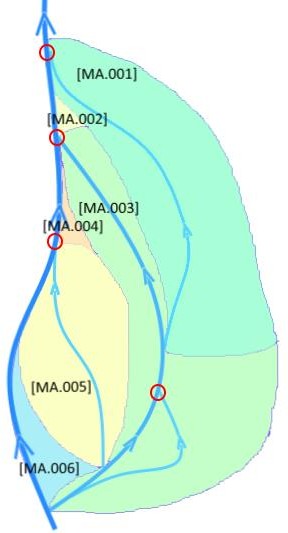 Afbeelding 3.18 Afvoergebieden met ordeCodes beredeneert vanuit de afvoerpunten (= rode cirkels), met tussengelegen afvoergebieden zonder waterloop (bv [MA.004]).Afbakeningen afvoergebieden langs RWS-hoofdwaterenRijkswaterstaat heeft niet één kant en klaar bestand waar we als waterschappen eenvoudig op kunnen aansluiten. Er zijn twee bestanden die van belang zijn om een aansluiting te realiseren:Een vlakgericht bestand waarin het RWS-beheergebied van de grote rivieren en enkele kanalen als vlak zijn vastgelegd. Deze zijn oa gebaseerd op de kruinlijn van de primaire keringen.Een lijngericht bestand met de kanalen, die op dit moment niet als vlak zijn vastgelegd.Afspraak 1:Waterschappen sluiten met hun afvoergebieden aan op het vlakkenbestand van RWS.Mocht de begrenzing (kruin van de kering) niet overeenkomen met de kruin van de kering van het Waterschap, dan neemt het betreffende waterschap contact op met Martin Scholten (martin.scholten@rws.nl) van Rijkswaterstaat.Hierbij dient het Nationaal Basisbestand Keringen als uitgangspunt.Afspraak 2:Voor kanalen die als lijn zijn vastgelegd, gebruikt het waterschap de bronhoudersgrens die RWS voor de BGT beschikbaar heeft gesteld. Mocht deze grens niet werkbaar zijn, dan bepaal je als waterschap zelf de grens en stuur je deze grens op naar Martin Scholten (martin.scholten@rws.nl) van Rijkswaterstaat. Rijkswaterstaat gaat op termijn ook alle RWS-kanalen als vlak vastleggen.Let op! Huidige afvoergebiedskaarten van Rijkswaterstaat, waaronder de KRW-kaarten, dienen niet gebruikt te worden door de waterschappen voor het bepalen van de grenzen van de afvoergebieden.Afvoergebieden in uiterwaardenOp een aantal plekken komt het voor dat het waterschap buitendijks in de uiterwaarden nog beheer voert op waterlopen. De bijbehorende afvoergebieden kunnen gewoon door het waterschap worden vastgelegd als afvoergebieden van de 2e orde.Leg minimaal de afvoergebieden vast van de 2e gebiedsordeOm binnen Nederland tot een geharmoniseerd landsdekkend afwateringsbeeld te komen, dient elk waterschap minimaal de afvoergebieden vast te leggen van de 2e gebiedsorde. Het staat daarnaast elk waterschap vrij om verder te detailleren.Optioneel: Vastleggen van verschillende afvoersituatiesDit gehele hoofdstuk gaat over het optioneel vastleggen van verschillende afvoersituaties. Dit is dus geen verplichting.Naast het opsplitsen van een peilgebied in meerdere afvoergebieden komt het in Nederland ook voor dat een waterloop zich splitst in meerdere waterlopen of dat er sowieso meerdere afvoersituaties mogelijk zijn.Het vastleggen van verschillende situaties is geen verplichting vanuit dit document. De verplichting is het vastleggen van één afvoersituatie, de meest normale situatie (zie paragraaf 3.1).Voor waterschappen die meer willen, is in dit hoofdstuk opgenomen hoe je dit kan doen.Vastleggen van verschillende afvoersituatiesEr zijn meerdere redenen te bedenken om verschillende afvoersituaties vast te leggen. Dat kunnen bijvoorbeeld de volgende redenen zijn:Wanneer er gebieden zijn die op moment X via een ander afvoerpunt afwateren dan op moment YDit is onder andere het geval wanneer het peilgebied groter is dan het afvoergebied (zie paragraaf 3.2.11). Stel alle drie de situaties in de afbeeldingen 3.16 t/m 3.18 bestaan naast elkaar. Waarbij de situatie in afbeelding 3.16 zich alleen voordoet in de winter, de situatie in afbeelding 3.17 alleen in de zomer en de rest van het jaar is de situatie in afbeelding 3.18 het meest voorkomend.Wanneer er op moment X een andere debietverdeling is dan op moment YDit is onder andere het geval als een waterloop zich splitst in twee waterlopen, waarbij het debiet per waterloop kan worden bepaald door kunstwerken. Op moment X is het debiet naar beide waterlopen bijvoorbeeld gelijk en op moment Y is het debiet naar de ene waterloop de helft van het debiet naar de andere waterloop.In DAMO is het op dit moment niet mogelijk om verschillende afvoersituaties vast te leggen. Door een relatief eenvoudige aanvulling op DAMO is dit wel mogelijk. Dit doe je als volgt:Maak naast de DAMO-tabel AfvoergebiedAanvoergebied een tabel aan met de naam WS_afvoerAanvoerAlternatief en voeg de volgende kolommen toe:objectID: primary keyafvoergebiedAanvoergebiedID: foreign key naar AfvoergebiedAanvoergebiedordeCode: de ordeCode in deze specifieke situatiesoort: een kenmerk om te duiden wat voor soort af- of aanvoersituatie het betreft.naarLandelijk: een ja/nee veld om aan te geven welk alternatief naar het landelijke bestand wordt gestuurd.opmerking: de plaats om een eventuele toelichting te gevenhyperlink: de plaats om een link toe te voegen voor een uitgebreide toelichting naar bijvoorbeeld een pdf met een situatieschets.Daarnaast kunnen er kolommen worden toegevoegd zoals debietAanvoerpunt, debietAfvoerpunt, datum start/eind enz.Maak een domeintabel aan met de naam SoortAfvoergebied en koppel deze aan het veld“soort”. Domeinwaarden kunnen bijvoorbeeld zijn:AfvoerAanvoerInzijgingHet verschil met de standaard, is dat je de ordeCode niet beheert in de FeatureClass AfvoergebiedAanvoergebied, maar in de administratieve Table WS_afvoerAanvoerAlternatief. Zo kun je bij één geo-object uit AfvoergebiedAanvoergebied meerdere ordeCodes koppelen vanuit de tabel WS_afvoerAanvoerAlternatief. Voor elke afzonderlijke afvoersituatie of route maak je een record aan met de bijbehorende ordeCode.Via een automatische updatequery zorg je er vervolgens voor dat de ordeCode van één afvoersituatie wordt overgenomen in het veld ordeCode van AfvoergebiedAanvoergebied. Dit om ervoor te zorgen dat de connector naar het landelijke databestand niet hoeft te worden aangepast en toch gelijk wordt voldaan aan de eis om één afvoersituatie aan te leveren.Voorbeeld verschillende afvoersituatiesStel er is een gebied met 4 onderscheidbare deelgebiedjes A, B, C en D (zie afbeelding 4.1). Deelgebiedje A watert altijd rechtstreeks af op het RWS-hoofwater [WZ] (blauwe pijl). Deelgebiedje B watert altijd af op deelgebiedje A (gele pijl) en de deelgebiedje C en D hebben meerdere afvoermogelijkheden. C heeft twee afvoermogelijkheden (gele en oranje pijl) en D heeft drie afvoermogelijkheden (gele, groene en oranje peil).Wanneer je alle situaties wilt vastleggen heb je voor gebied A en B één ordeCode (1 pijl) nodig, voor gebied C twee ordeCodes (2 pijlen) en voor gebied D drie ordeCodes (3 pijlen).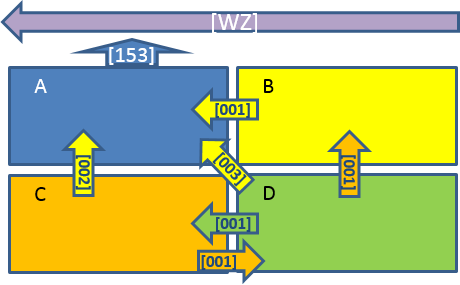 Afbeelding 4.1: deelgebiedjes A, B, C en D met verschillende afvoerpunten.Om een en ander te verduidelijken worden bovenstaande situaties uitgewerkt in drie situatieschetsen.Situatie IAlle geo-objecten A,B,C en D wateren via afvoerpunt [153] af op RWS-hoofdwater [WZ]. De geo-objecten A,B,C en D tezamen vormen 1 afvoergebied van de 2e gebiedsorde met nummer [WZ.153].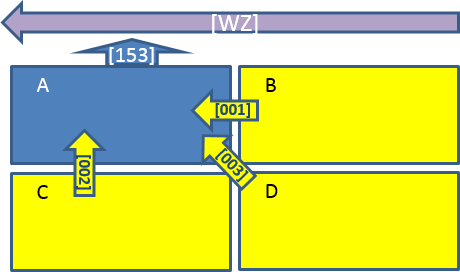 Tussen geo-object A en de geo-objecten B, C en D bevinden zich afvoerpunten [001], [002] en [003]. De geo-objecten B, C en D zijn tevens afvoergebieden van de 3e gebiedsorde met nummers [WZ.153.001], [WZ.153.002] en[WZ.153.003].Situatie II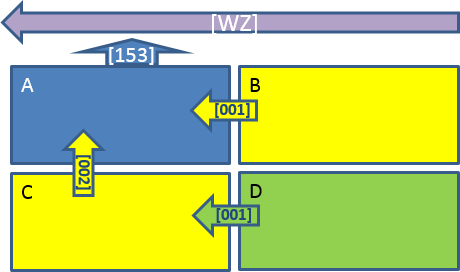 Alle geo-objecten A,B,C en D wateren via afvoerpunt [153] af op RWS-hoofdwater [WZ]. De geo-objecten A,B,C en D tezamen vormen, net zoals in Situatie I, 1 afvoergebied van de 2e gebiedsorde met nummer [WZ.153].Tussen geo-object A en de geo-objecten B, C bevinden zich afvoerpunten [001], [002]. Het geo-objecten B is een afvoergebied van de 3e gebiedsorde met nummer [WZ.153.001] en de geo-objecten C en D zijn samen eenafvoergebied van de 3e gebiedsorde met nummers [WZ.153.002].Tussen geo-object D en C bevindt zich wederom een afvoerpunt [001]. Het geo-object D is een afvoergebied van de 4e gebiedsorde met nummer [WZ.153.002.001].Situatie III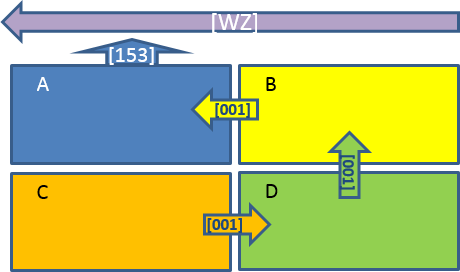 Alle geo-objecten A,B,C en D wateren via afvoerpunt [153] af op RWS-hoofdwater [WZ]. De geo-objecten A,B,C en D tezamen vormen, net zoals in Situatie I en II, 1 afvoergebied van de 2e gebiedsorde met nummer [WZ.153].Tussen geo-object B en het geo-object A bevindt zich een afvoerpunt [001]. De geo-objecten B,C en D zijn samen een afvoergebied van de 3e gebiedsorde met nummer [WZ.153.001].Tussen geo-object D en de geo-object B bevindtzich wederom een afvoerpunt [001]. De geo-objecten C en D zijn samen een afvoergebied van de 4e gebiedsorde met nummers [WZ.153.001.001].Tussen geo-object C en D bevindt zich als laatste wederom een afvoerpunt [001]. Het geo-object C is een afvoergebied van de 5e gebiedsorde met nummer [WZ.153.001.001.001].Voorbeeld aanvoersituatie vanuit RWS-HoofdwaterMet de systematiek uit de vorige paragrafen is het ook mogelijk om aanvoersituaties vast te leggen. Daarbij wordt de ordeCode niet gebaseerd op een afvoerpunt, maar op een aanvoerpunt.In de volgende situatie worden de gebiedjes A, B, C en D wederom beschouwd, maar dan vanuit een aanvoersituatie.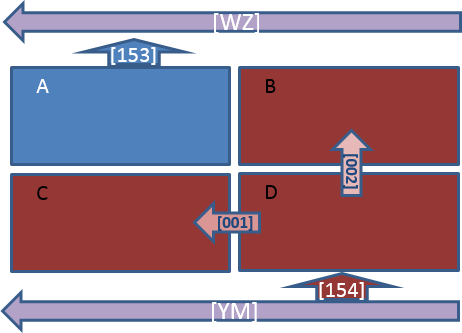 De geo-objecten B,C en D krijgen allemaal via aanvoerpunt [154] vanuit het RWS-hoofdwater [YM] water aangevoerd. De geo-objecten B,C en D tezamen vormen, 1 aanvoergebied van de 2e gebiedsorde met nummer [WZ.154].Tussen geo-object D en de geo-objecten C en B bevinden zich aanvoerpunten [001] en [002]. De geo-objecten C en B zijn tevens aanvoergebieden van de 3e gebiedsorde met nummers [WZ.154.001] en [WZ.154.002].Vastleggen verschillende af- en aanvoersituaties in de databaseWanneer je de 3 verschillende afvoersituaties en de aanvoersituatie uit paragraaf 4.2 en 4.3 wilt vastleggen in de database. En de afvoersituatie II wilt aanleveren aan het landelijke bestand via de standaard connector dan kan dat er in een relationele database als volgt uit: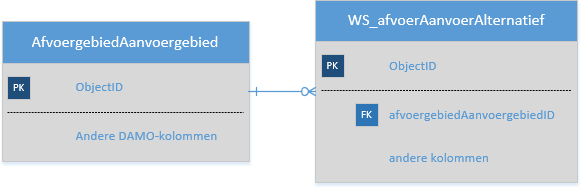 DAMO-FeatureClass: AfvoergebiedAanvoergebied* situatie II is overgenomen uit tabel WS_afvoerAanvoerAlternatief. En wordt in dit geval gebruikt voor aanlevering aan het landelijke bestand met de standaard connector.Waterschapseigen Table: WS_ afvoerAanvoerAlternatiefBovenstaande oplossing met twee tabellen is één relationele database-oplossing. De FeatureClass AfvoergebiedAanvoergebied is standaard in DAMO watersysteem aanwezig. De Table WS_afvoerAanvoerAlternatief is een tabel die je als waterschap zelf kan toevoegen. In een DAMO- database dienen eigen tabellen te starten met het voorvoegsel “WS”, zodat het voor de softwareduidelijk is dat deze niet bij een DAMO horen. Er zijn natuurlijk meerdere oplossingen mogelijk, afhankelijk van de gewenste normalisatiegraad (normaliseren is een term die verbonden is met het ontwerpen van relationele databases).Voorbeeld aanvoersituatie vanuit WS-(hoofd)waterHet kan natuurlijk ook voorkomen dat water niet wordt aangevoerd vanuit een RWS- hoofdwater, maar vanuit een WS-hoofdwater of nog een ander water. In een dergelijke situatie wordt in plaats van de 2-cijferige code van het RWS-hoofdwater gebruik gemaakt van de waterbeheerdercode uit de AQUO- domeintabel Waterbeheerder gevolgd door een punt en een eigen lokale code. Dus bijvoorbeeld [34.OAF0187].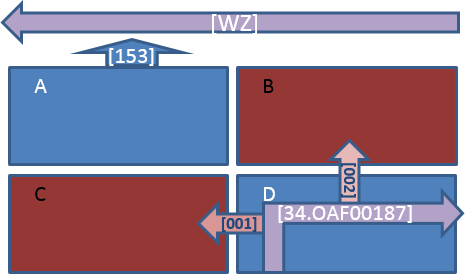 Bijlage I Hoofdwateren RijkswaterstaatBijlage II Cijferreeksen WaterschappenIn deze bijlage staat per waterschap welke cijfferreeks te gebruiken is bij het bepalen van ordeCodes voor afvoergebieden van de 2e gebiedsorde.
Created with the Personal Edition of HelpNDoc: Full-featured multi-format Help generatorWatersysteem:Vastlegging van de kerngegevens voor het watersysteembeheer.Keringen:Vastlegging van de kerngegevens voor het waterveiligheidsdomein.AfvalwaterketenVastlegging van de kerngegevens voor de afvalwaterketen.Algemeen:Hieronder vallen algemene gegevens zoals Metadata en verwijzingen naar IMWA Geo-Object en de leggers.Systeem:DAMO-overzichtstabellen, beschikbaar voor de afnemers van DAMO Fysiek.AttribuutnaamToelichtingTypeBron definitiecodeEen uniek identificerende code voor het object.Het betreft een door de waterbeheerder (betekenisvolle) toegewezen unieke code ter identificatie van het object.StringglobalIDPK, Unieke identifier waarvan de waarden automatisch worden toegekend. GlobalID is noodzakelijk voor de uniciteit van objecten en relaties.GlobalIDESRInaamDe (officiële) naam van een object zoals bekend bij de waterbeheerder.StringstatusObjectEen aanduiding voor de status waarin een object zich bevindt.Hiermee wordt de (actuele) status/toestand bedoeld van een object, zoals bijv.: planvorming, gerealiseerd, niet meer aanwezig.PlanStatushyperlinkVerwijzing naar een bron(document) waarin nader informatie omtrent het object is vastgelegd.Verwijzing naar één of meerdere bronnen (document, besluit, tekening etc.) waar nadere informatie over het object is te vinden.StringopmerkingEen nadere toelichtingStringnamespaceNaamruimte die een unieke identificatie van de gegevensbron van het ruimtelijk object geeft.StringdetailNiveauGeometrieResolutie, uitgedrukt als het omgekeerde van een indicatieve schaal of een grondafstand.Toepassing INSPIRE: schaalgetal (zonder voorvoegsel “1:“). Wordt in ieder geval ook geleverd via de metadata van de dataset.IntegerInspireLVPublicatiedatumTijdstip waarop deze instantie van het object is opgenomen in de Landelijke VoorzieningHet gegeven is optioneel omdat een nieuw object pas een LV-publicatiedatum krijgt als het voor de eerste keer wordt opgenomen in de Landelijke Voorziening. Voor en tijdens aanlevering van een nieuw object aan de Landelijke Voorziening ontbreekt dit gegeven nog. DateAttribuutnaamToelichtingTypeBron definitiecodeEen uniek identificerende code voor het object.Het betreft een door de waterbeheerder (betekenisvolle) toegewezen unieke code ter identificatie van het object.StringglobalIDPK, Unieke identifier waarvan de waarden automatisch worden toegekend. GlobalID is noodzakelijk voor de uniciteit van objecten en relaties.GlobalIDESRInaamDe (officiële) naam van een object zoals bekend bij de waterbeheerder.StringstatusObjectEen aanduiding voor de status waarin een object zich bevindt.Hiermee wordt de (actuele) status/toestand bedoeld van een object, zoals bijv.: planvorming, gerealiseerd, niet meer aanwezig.PlanStatushyperlinkVerwijzing naar een bron(document) waarin nader informatie omtrent het object is vastgelegd.Verwijzing naar één of meerdere bronnen (document, besluit, tekening etc.) waar nadere informatie over het object is te vinden.StringopmerkingEen nadere toelichtingStringnamespaceNaamruimte die een unieke identificatie van de gegevensbron van het ruimtelijk object geeft.StringdetailNiveauGeometrieResolutie, uitgedrukt als het omgekeerde van een indicatieve schaal of een grondafstand.Toepassing INSPIRE: schaalgetal (zonder voorvoegsel “1:“). Wordt in ieder geval ook geleverd via de metadata van de dataset.IntegerInspireLVPublicatiedatumTijdstip waarop deze instantie van het object is opgenomen in de Landelijke VoorzieningHet gegeven is optioneel omdat een nieuw object pas een LV-publicatiedatum krijgt als het voor de eerste keer wordt opgenomen in de Landelijke Voorziening. Voor en tijdens aanlevering van een nieuw object aan de Landelijke Voorziening ontbreekt dit gegeven nog. DateAttribuutnaamToelichtingTypeBron definitiestatusLeggerWatersysteemEen aanduiding voor de status van het object voor de legger Watersysteem. Op basis van de status van het object kan worden afgeleid of deze is/wordt opgenomen op de legger of uit de legger is/wordt verwijderd.LeggerStatusProjectAttribuutnaamToelichtingTypeBron definitiestatusLeggerWaterveiligheidEen aanduiding voor de status van het object voor de legger Waterveiligheid. Op basis van de status van het object kan worden afgeleid of deze is/wordt opgenomen op de legger of uit de legger is/wordt verwijderd.LeggerStatusProjectAttribuutnaamToelichtingTypeBron definitiestatusLeggerWatersysteemEen aanduiding voor de status van het object voor de legger Watersysteem. Op basis van de status van het object kan worden afgeleid of deze is/wordt opgenomen op de legger of uit de legger is/wordt verwijderd.LeggerStatusProjectAttribuutnaamToelichtingTypeBron definitiestatusLeggerWaterveiligheidEen aanduiding voor de status van het object voor de legger Waterveiligheid. Op basis van de status van het object kan worden afgeleid of deze is/wordt opgenomen op de legger of uit de legger is/wordt verwijderd.LeggerStatusProjectAttribuutnaamToelichtingTypeBron definitiedatumInwinningDatum waarop de inwinning heeft plaatsgevondenDateinwinnendeInstantieOrganisatie die de bronhouder is of namens de bronhouder de inwinning doet.InwinnendeInstantiemetendeInstantieOmschrijving van de instantie / het bureau dat de inmeting heeft gedaanStringinwinningsMethodeDe wijze waarop is ingewonnen.InwinningsMethodedimensie2D / 3DDimensienauwkeurigheidXYAfwijking uitgedrukt in centimeters ten opzichte van de werkelijkheid in het x,y vlakSmallIntegernauwkeurigheidZAfwijking uitgedrukt in centimeters ten opzichte van de werkelijkheid in de z richtingSmallIntegerAttribuutnaamToelichtingTypeBron definitiedatumInwinningDatum waarop de inwinning heeft plaatsgevondenDateinwinnendeInstantieOrganisatie die de bronhouder is of namens de bronhouder de inwinning doet.InwinnendeInstantiemetendeInstantieOmschrijving van de instantie / het bureau dat de inmeting heeft gedaanStringinwinningsMethodeDe wijze waarop is ingewonnen.InwinningsMethodedimensie2D / 3DDimensienauwkeurigheidXYAfwijking uitgedrukt in centimeters ten opzichte van de werkelijkheid in het x,y vlakSmallIntegernauwkeurigheidZAfwijking uitgedrukt in centimeters ten opzichte van de werkelijkheid in de z richtingSmallIntegerVlakZoomniveauGeen zoomniveau bekend.RepresentatieGeen omschrijving beschikbaar.ModelObjectAlgemeenIMWA GeoObjectAttribuutnaamToelichtingTypeBron definitieOBJECTIDWordt automatisch gegenereerd.esriFieldTypeOIDwaterschapsCodeCode behorend bij de organisatorische eenheid of derde (niet-natuurlijke rechtspersoon), verantwoordelijk voor de zorg en het gebruik van (een deel van) een hydrologisch systeem.WaterbeheerdercbsCodede codering van een waterschap zoals deze door het CBS wordt gebruikt, een unieke viercijferige code. IntegerCBSShapeGeometrische representatie van het object middels een vlakGeometryAttribuutnaamToelichtingTypeBron definitieOBJECTIDWordt automatisch gegenereerd.esriFieldTypeOIDwaterschapsCodeCode behorend bij de organisatorische eenheid of derde (niet-natuurlijke rechtspersoon), verantwoordelijk voor de zorg en het gebruik van (een deel van) een hydrologisch systeem.WaterbeheerdercbsCodede codering van een waterschap zoals deze door het CBS wordt gebruikt, een unieke viercijferige code. IntegerCBSShapeGeometrische representatie van het object middels een vlakGeometryVlakZoomniveauGeen zoomniveau bekend.RepresentatieGeen omschrijving beschikbaar.ModelObjectAlgemeenIMWA GeoObjectAttribuutnaamToelichtingTypeBron definitieOBJECTIDWordt automatisch gegenereerd.esriFieldTypeOIDsoortTaakDe taken waarvoor het waterschap verantwoordelijk is op basis van de wettelijke grondslag. TypeTaakcbsCodede codering van een waterschap zoals deze door het CBS wordt gebruikt, een unieke viercijferige code. IntegerCBSShapeGeometrische representatie van het object middels een vlakGeometryAttribuutnaamToelichtingTypeBron definitieOBJECTIDWordt automatisch gegenereerd.esriFieldTypeOIDsoortTaakDe taken waarvoor het waterschap verantwoordelijk is op basis van de wettelijke grondslag. TypeTaakcbsCodede codering van een waterschap zoals deze door het CBS wordt gebruikt, een unieke viercijferige code. IntegerCBSShapeGeometrische representatie van het object middels een vlakGeometryVlakZoomniveauGeen zoomniveau bekend.RepresentatieGeen omschrijving beschikbaar.ModelObjectAlgemeenIMWA GeoObjectAttribuutnaamToelichtingTypeBron definitieOBJECTIDWordt automatisch gegenereerd.esriFieldTypeOIDprovincieReglementDe provincie waar het “Reglement voor Bestuur” van het waterschap is vastgelegd. ProvincieverwijzingNaarReglementEen verwijzing naar de locatie waar “Reglement voor Bestuur” van het waterschap te vinden is. Dit gebeurt met behulp van een link. esriFieldTypeStringdatumVaststellingDatum waarop het “Reglement voor Bestuur” van het waterschap is vastgesteld door de provinciale staten. esriFieldTypeDatecbsCodede codering van een waterschap zoals deze door het CBS wordt gebruikt, een unieke viercijferige code. IntegerCBSShapeGeometrische representatie van het object middels een vlakGeometryAttribuutnaamToelichtingTypeBron definitieOBJECTIDWordt automatisch gegenereerd.esriFieldTypeOIDprovincieReglementDe provincie waar het “Reglement voor Bestuur” van het waterschap is vastgelegd. ProvincieverwijzingNaarReglementEen verwijzing naar de locatie waar “Reglement voor Bestuur” van het waterschap te vinden is. Dit gebeurt met behulp van een link. esriFieldTypeStringdatumVaststellingDatum waarop het “Reglement voor Bestuur” van het waterschap is vastgesteld door de provinciale staten. esriFieldTypeDatecbsCodede codering van een waterschap zoals deze door het CBS wordt gebruikt, een unieke viercijferige code. IntegerCBSShapeGeometrische representatie van het object middels een vlakGeometryAttribuutnaamToelichtingTypeBron definitiepublicerenaangeven of een dataset voor eigen gebruik is of doorgeleverd mag worden naar de landelijke voorzieningJaNeeeigenaarDe eigenaar van het object, waarde uit het domein te kiezenInstantiebeheerderDe beheerder van het object, waarde uit het domein te kiezen.InstantieAttribuutnaamToelichtingTypeBron definitiepublicerenaangeven of een dataset voor eigen gebruik is of doorgeleverd mag worden naar de landelijke voorzieningJaNeeeigenaarDe eigenaar van het object, waarde uit het domein te kiezenInstantiebeheerderDe beheerder van het object, waarde uit het domein te kiezenInstantieLijnZoomniveauGeen zoomniveau bekend.RepresentatieGeen omschrijving beschikbaar.ModelObjectAlgemeenLegger Waterveiligheid, MetadataKeringenWaterkeringStandaardEntiteitGeometrieGeneralisatieSpecialisatieIMWAAansluitconstructienvtNvtNvtProductenLegger Waterveiligheid, Beheerregister KeringenOnderdeel van	DAMO KeringenAttribuutnaamToelichtingTypeEen-heidBron definitieModelOBJECTIDWordt automatisch gegenereerd.esriFieldTypeOIDKwaardebepalingAansluitingOmschrijving van de wijze waarop de aansluiting van waterkeringen op elkaar (bij verschillende typen) is bepaald.StringKwaterkeringIDRelatie naar WaterkeringGUIDKShapeGeometrische representatie van het object middels een lijnGeometryKPuntZoomniveauNiet van toepassingRepresentatieNaar eigen inzichtModelObjectAlgemeenAWK, IMWA GeoObject, MetadataAfvalwaterketenLeidingProductenGeen producten gedefinieerdOnderdeel van	DAMO AfvalwaterketenAttribuutnaamToelichtingTypeEen-heidBron definitieModelOBJECTIDWordt automatisch gegenereerd.esriFieldTypeOIDAWKsoortAfsluiterDe soort afsluiter, waarde uit domein te kiezen.TypeAfsluiterAWKsoortMateriaalHet materiaal waarvan het object gemaakt is, waarde uit domein te kiezen.MateriaalAfvalwaterketenAWKtypeBedieningHet type van de bediening, waarde uit domein te kiezen.TypeBedieningAWKdiameterDe diameter van de afsluiter in mm.DoublemmAWKbovengrondsZichtbaarIndicatie of het object boven de grond zichtbaar is.JaNeeAWKstanddomein StandStandAWKgeoNauwkeurigheidXYIndicatie van de nauwkeurigheid in horizontaal vlak (x,y) waarmee de geometrie van de ligging van de leiding is aangegeven.De WION nauwkeurigheid is minimaal +/- 1 meter.NauwkeurigheidXYvalueAWKleidingIDRelatie met leidingGUIDAWKShapeGeometryAWKPuntZoomniveauNiet van toepassingRepresentatieNaar eigen inzichtModelObjectAlgemeenLegger Watersysteem, Legger Waterveiligheid, MetadataWatersysteemRegenwaterbufferCompartimentWatersysteem, KeringenDuikerSifonHevel, Doorstroomopening, Gemaal, Sluis, Stuw, VispassageKeringenCoupure, FlexibeleWaterkering, Tunnel StandaardEntiteitGeometrieGeneralisatieSpecialisatieIMWAAfsluitmiddelKleinschalig: puntGrootschalig: vlakKunstwerk	WaterkeringnvtLeggerLegger Watersysteem, Legger WaterveiligheidOnderdeel van	DAMO Watersysteem, DAMO KeringenPuntExacte plaats van het afsluitmiddel op het andere object, veelal duiker.AttribuutnaamToelichtingTypeEen-heidBron definitieModelOBJECTIDWordt automatisch gegenereerd.esriFieldTypeOIDWsoortAfsluitmiddelEen aanduiding voor het soort afsluitmiddel c.q. de wijze waarop een kunstwerk kan worden afgesloten, gebaseerd op het sluitingsmechanisme. Typische soorten afsluitmiddelen zijn schuif, klep en deur. AfsluitwijzenAQUOWtypeMateriaalAfsluitmiddelMateriaal waar het afsluitmiddel uit bestaat.MateriaalKunstwerkProjectWsoortRegelbaarheidEen aanduiding voor de wijze van regelbaarheid. De soorten regelbaarheid zijn automatisch op afstand, automatisch ter plaatse, handmatig, niet regelbaar. TypeRegelbaarheidAQUOWhoogteOpeningDe maatgevende (inwendige) hoogte van de opening van het object.DoublemWbreedteOpeningDe maatgevende (inwendige) breedte van de opening van de constructie.DoublemWrichtingRotatierichtingSingleWcoupureIDRelatie naar CoupureGUIDKduikersifonhevelIDRelatie naar DuikerSifonHevelGUIDWflexibeleWaterkeringIDRelatie naar FlexibeleWaterkeringGUIDKgemaalIDRelatie naar GemaalGUIDWsluisIDRelatie naar SluisGUIDWstuwIDRelatie naar StuwGUIDWregenwaterbuffer CompartimentIDRelatie naar RegenwaterbufferCompartimentGUIDWtunnelIDRelatie naar TunnelGUIDKvispassageIDRelatie naar VispassageGUIDWShapeGeometrische representatie van het object middels een puntGeometryWModelObjectAlgemeenIMWA GeoObject WatersysteemAfvoergebiedAanvoergebied, PeilafwijkingGebied, PeilgebiedPraktijkStandaardEntiteitGeometrieGeneralisatieSpecialisatieIMWAAf-/Aanv.Geb.VlakN.v.t.AanvoergebiedAfvoergebiedDeelstroomgebiedINSPIREDrainageBasinVlakHydrographyRiverBasinPuntZoomniveauNiet van toepassingRepresentatieAfbeelding feitelijke contourenModelObjectAlgemeenIMWA GeoObject, MetadataWatersysteemAfvoerAanvoergebied, LateraleKnoopStandaardEntiteitGeometrieGeneralisatieSpecialisatieIMWAAf-/Aanv.Geb.VlakN.v.tAanvoergebiedAfvoergebiedDeelstroomgebiedINSPIREDrainageBasinVlakHydrographyRiverBasinLeggernvtOnderdeel van	DAMO WatersysteemVlakDe feitelijke contourenAttribuutnaamToelichtingTypeEen-heidBron definitieModelOBJECTIDWordt automatisch gegenereerd.EsriFieldTypeOIDWSoortAfvoerAanvoergebiedEen aanduiding voor het soort af-/aanvoergebied.  TypeAfvoerAanvoergebiedAQUOWordeCodeGetal (of code) waarmee de mate van aftakking/scheiding in een afwateringsgebied-systeem wordt weergegeven. In het document “Nederlandse Methodiek Afvoergebieden”  is de methodiek beschreven voor het invullen van het attribuut ‘ordeCode’. De voorbeeld van de hele code is  “WZ.153.003”.StringInspireWordeScopeScope van de bepaling van de ordeCode.OrdeScopeWordeSystematiekSystematiek die is gehanteerd bij de bepaling van de ordeCode.OrdeSystematiekWgerelateerdAfaanvoergebiedEen kleiner deelbekken in een groter bekken. Associatierelatie verwijst naar (ID van) het Af-/aanvoergebied. In te vullen op basis van topologie. IntegerInspireWontstaanswijzeOntstaanswijze van het af-/aanvoergebied (natuurlijk of door de mens gemaakt). OntstaanswijzeInspireWwaterafvoerDe oppervlaktewaterafvoer(en) van een afwateringsgebied. Associatierelatie verwijst naar (ID van) het Hydro-object. In te vullen op basis van topologie. IntegerInspireWoppervlakteDe maatgevende oppervlakte van het af-/aanvoergebied Wordt afgeleid op basis van de (vlak)geometrie Doublem2AQUOWlateraleKnoopIDRelatie naar Laterale KnoopGUIDWShapeGeometrische representatie van het object middels een vlakGeometryWVlakZoomniveauGeen zoomniveau bekend.RepresentatieGeen omschrijving beschikbaar.ModelObjectAlgemeenIMWA_GeoObjectKeringenBekledingConstructieStandaardEntiteitGeometrieGeneralisatieSpecialisatieIMWAAfwerkingslaagnvtNvtNvtProductenBeheerregister waterlopenOnderdeel van	DAMO KeringenAttribuutnaamToelichtingTypeEen-heidBron definitieModelOBJECTIDWordt automatisch gegenereerd.esriFieldTypeOIDKjaarVanAanlegHet jaar van aanleg.Leeftijd van de bekleding op de peildatum. Herkomst WTI parameter vertaald in Jaar van Aanleg.SmallIntegerWTIKbekledingConstructieIDRelatie naar BekledingConstructieGUIDKtypeBekledingLaagNadere aanduiding van het type bekledinglaag.TypeBekledingLaagKtypeMateriaalBekledingMateriaalsoort(en) van de afwerkingslaag.MateriaalBekledingAfwerkingslaagKvolgnummerVolgnummer ter indicatie van de laagvolgorde.SmallIntegerKShapeGeometrische representatie van het object middels een vlakGeometryKLijnZoomniveauGeen zoomniveau bekend.RepresentatieGeen omschrijving beschikbaar.ModelObjectAlgemeenLegger Waterveiligheid, MetadataKeringenAnkerveld, WandconstructieProductenLegger Waterveiligheid, Beheerregister KeringenOnderdeel van	DAMO KeringenAttribuutnaamToelichtingTypeEen-heidBron definitieModelOBJECTIDWordt automatisch gegenereerd.esriFieldTypeOIDKhellingshoekBeschrijft de hellingshoek van een ankerlijn.DoublegradenProjectKlengteIs de lengte van het anker in metersDoublemProjectKankerveldIDRelatie naar AnkerveldGUIDKwandconstructieIDRelatie naar WandconstructieGUIDKShapeGeometrische representatie van het object middels een lijnGeometryKVlakZoomniveauGeen zoomniveau bekend.RepresentatieGeen omschrijving beschikbaar.ModelObjectAlgemeenLegger Waterveiligheid, MetadataKeringenAnker, WandconstructieStandaardEntiteitGeometrieGeneralisatieSpecialisatieIMWANvtNvtNvtNvtProductenLegger WaterveiligheidOnderdeel van	DAMO KeringenAttribuutnaamToelichtingTypeEen-heidBron definitieModelOBJECTIDWordt automatisch gegenereerd.esriFieldTypeOIDKhellingshoekBeschrijft de hellingshoek van een ankerlijn.DoublegradenProjectKlengteIs de lengte van het anker in metersDoublemProjectKwandconstructieIDRelatie naar WandconstructieGUIDKShapeGeometrische representatie van het object middels een vlakGeometryKPuntLijnVlakZoomniveauKleinschalig / midschaligGrootschaligGrootschaligRepresentatie		Unicode 53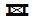 Indien mogelijk meegeschaald met de lengte van het aquaductAfbeelding feitelijke contourenAfbeelding feitelijke contourenModelObjectAlgemeenLegger Watersysteem, MetadataWatersysteemOverbruggingsdeel, PeilmerkWatersysteem, KeringenOnderhoudsplichtStandaardEntiteitGeometrieGeneralisatieSpecialisatieIMWAAquaductKleinschalig: puntGrootschalig: vlakKunstwerknvtIMGEOAquaductVlakOverbruggingsdeelNvtINSPIREAquaductPuntHydrographyNvtProductenLegger Watersysteem, beheerregister waterlopenOnderdeel van	DAMO WatersysteemPuntHet hart van het aquaduct, bepaald door het karakteristieke zwaartepunt van de projectie op het grondvlakLijnDe feitelijke contouren. VlakDe feitelijke contouren. Zie ook: Inwinningsregel IMGeoAttribuutnaamToelichtingTypeEen-heidBron definitieModelOBJECTIDWordt automatisch gegenereerd.EsriFieldTypeOIDWbodemhoogteBenedenstroomsDe maatgevende bodemhoogte van het object aan de benedenstroomse zijde. Doublem NAPAQUO Expertise- en Innovatie centrum BinnenvaartWbodemhoogteBovenstroomsDe maatgevende bodemhoogte van het object aan de bovenstroomse zijde. Doublem NAPAQUO Expertise- en Innovatie centrum BinnenvaartWhoogteConstructieDe maatgevende hoogte van de constructie ten opzichte van NAP. Doublem NAPAQUO Expertise- en Innovatie centrum BinnenvaartWbreedteDe maatgevende breedte van het object loodrecht op de as van het Hydro-object. DoublemAQUO Expertise- en Innovatie centrum BinnenvaartWsoortMateriaalIs het soort materiaal van de hoofdconstructie.Materiaal KunstwerkWtypeKruisingType kruising INSPIRE domein.TypeKruisingWrichtingeen geografische oriëntatie ten behoeve van het maken van kaartenSingleWtypeRuwheidType ruwheid waarin de ruwheid van het object gedefinieerd isTypeRuwheidHyDAMOWruwheidRuwheid van het object  - hangt samen met Ruwheidstype. DoubleHyDAMOWShapeGeometrische representatie van het object middels een puntGeometryWAttribuutnaamToelichtingTypeEen-heidBron definitieModelOBJECTIDWordt automatisch gegenereerd.EsriFieldTypeOIDWaquaductIDRelatie naar AquaductGUIDWglobalIDPK, Unieke identifier waarvan de waarden automatisch worden toegekend. GlobalID is noodzakelijk voor de uniciteit van objecten en relaties.GlobalIDESRIAShapeGeometrische representatie van het object middels een lijnGeometryWAttribuutnaamToelichtingTypeEen-heidBron definitieModelOBJECTIDWordt automatisch gegenereerd.EsriFieldTypeOIDWaquaductIDRelatie naar AquaductGUIDWglobalIDPK, Unieke identifier waarvan de waarden automatisch worden toegekend. GlobalID is noodzakelijk voor de uniciteit van objecten en relaties.GlobalIDESRIAShapeGeometrische representatie van het object middels een vlakGeometryWVlakZoomniveauGeen zoomniveau bekend.RepresentatieGeen omschrijving beschikbaar.ModelObjectAlgemeenIMWA GeoObject KeringenBekledingslaagStandaardEntiteitGeometrieGeneralisatieSpecialisatieIMWABasismateriaalNvtBekledingslaagNvtProductenBeheerregister KeringenOnderdeel van	DAMO KeringenAttribuutnaamToelichtingTypeEen-heidBron definitieModelOBJECTIDWordt automatisch gegenereerd.esriFieldTypeOIDKbeddingsconstanteBeddingsconstante ondergrond.DoubleMpa/mWTIKdikteKleilaagDikte kleilaag. (Onderlaag)DoublemWTIKkleikwaliteitErosiebestendigheid van de klei:g of c1 = goedm of c2 = matigw of c3 = weinig erosiebestendigZie het Technisch Rapport Steenzettingen op blz. 189KleiKwaliteitWTIKkorrelverdelingKleilaagIndien aanwezig de korrelverdeling van de kleilaagPercentage%KkorrelverdelingZandlaagIndien aanwezig de korrelverdeling van de zandlaagPercentage%KtypeBekledingLaagNadere aanduiding van het type bekledinglaag.TypeBekledingLaagKtypeMateriaalBekledingType materiaal van de bekledingslaagMateriaalBekledingBasismateriaalAQUOKtypeOndergrondType ondergrond in geval van WAB of OSA.TypeOndergrondWTIKvolgnummerVolgnummer ter indicatie van de laagvolgorde.SmallIntegerKShapeGeometrische representatie van het object middels een vlakGeometryKModelObjectWatersysteem, KeringenDuikerSifonHevel, Gemaal, Sluis, Stuw, VispassageKeringenCoupure, FlexibeleWaterkeringProductenLegger Watersysteem, Legger Waterveiligheid, beheerregister waterlopenOnderdeel van	DAMO Watersysteem, DAMO KeringenAttribuutnaamToelichtingTypeEen-heidBron definitieModelOBJECTIDWordt automatisch gegenereerd.EsriFieldTypeOIDWbedieningsplichtigeRechtspersoon of Natuurlijk persoon die verantwoordelijk is voor de bediening van een waterstaatswerk, zoals aangegeven in de Legger of vergunning. Toelichting: Het gaat om de bedieningsplichtigen voor het bedienen van kunstwerken of voorzieningen voor de opvang van water of regenwater. Typische Bedieningsplichtigen zijn waterschap, gemeente, provincie. Dit domein is aan te vullen met eigen bedieningsplichtigen. BedieningsplichtigeProjectWbedieningsverplichtingEen aanduiding van de aard van de bedieningsplicht voor een waterstaatswerk zoals aangegeven in de legger of vergunning. Typische bedieningsplicht is bedienen van kunstwerk. BedieningsverplichtingProjectWstatusLeggerWatersysteemEen aanduiding voor de status van het object voor de legger Watersysteem.Op basis van de status van het object kan worden afgeleid of deze is/wordt opgenomen op de legger of uit de legger is/wordt verwijderd.LeggerStatusProjectAstatusLeggerWaterveiligheidEen aanduiding voor de status van het object voor de legger Waterveiligheid. Op basis van de status van het object kan worden afgeleid of deze is/wordt opgenomen op de legger of uit de legger is/wordt verwijderd.LeggerStatusProjectAcoupureIDRelatie naar CoupureGUIDKduikerSifonHevelIDRelatie naar DuikerSifonHevelGUIDWgemaalIDRelatie naar GemaalGUIDWflexibeleWaterkeringIDRelatie naar FlexibeleWaterkeringGUIDKsluisIDRelatie naar SluisGUIDWstuwIDRelatie naar StuwGUIDWvispassageIDRelatie naar VispassageGUIDWglobalIDPK, Unieke identifier waarvan de waarden automatisch worden toegekend. GlobalID is noodzakelijk voor de uniciteit van objecten en relaties.GlobalIDESRIAVlakZoomniveauGrootschaligRepresentatieAfbeelding feitelijke contourenModelObjectAlgemeenMetadataStandaardEntiteitGeometrieGeneralisatieSpecialisatieIMGEOBegroeidTerreindeelVlakNvt16 verschillende typesBGTBegroeidTerreindeelVlakNvt16 verschillende typesProductenBeheerregister waterlopenOnderdeel van	DAMO Watersysteem, DAMO KeringenVlakDe feitelijke contouren. Zie ook: Inwinningsregel BGTAttribuutnaamToelichtingTypeEen-heidBron definitieModelOBJECTIDWordt automatisch gegenereerd.EsriFieldTypeOIDWcodeEen uniek identificerende code voor het object. Het betreft een door de waterbeheerder (betekenisvolle) toegewezen unieke code ter identificatie van het object.StringWBGTStatusDe status gekoppeld aan de levenscyclus van een geo-object  BgtStatusBGTWBGTFysiekVoorkomenClassificatie van vegetatiedek, ingedeeld naar soort vegetatie.FysiekVoorkomenBegroeidterreinWplusFysiekVoorkomenNadere classificatie van het vegetatiedek ingedeeld naar soort vegetatie.FysiekVoorkomenBegroeidterrein PlusBGTWopTaludIndicatie of het object wel of niet op een hellend vlak ligt. JaNeeBGTWnaamspaceNaamruimte die een unieke identificatie van de gegevensbron van het ruimtelijk object geeft.StringWlvPublicatiedatumTijdstip waarop deze instantie van het object is opgenomen in de Landelijke Voorziening Het gegeven is optioneel omdat een nieuw object pas een LV-publicatiedatum krijgt als het voor de eerste keer wordt opgenomen in de Landelijke Voorziening. Voor en tijdens aanlevering van een nieuw object aan de Landelijke Voorziening ontbreekt dit gegeven nog.DateWbronhouderDe bronhoudercode van het object.  Per object (dus niet per objecttype) moet de bronhouder worden vastgelegd zodat hiernaar kan worden gerefereerd bij terugmeldingen. Een object valt altijd geheel binnen het gebied van één bronhouder. BronhouderBGTWinOnderzoekEen aanduiding waarmee wordt aangegeven dat een onderzoek wordt uitgevoerd naar de juistheid van een of meer gegevens van het betreffende object.  JaNeeBGTWdetailniveauGeometrieResolutie, uitgedrukt als het omgekeerde van een indicatieve schaal of een grondafstand. Toepassing INSPIRE: schaalgetal (zonder voorvoegsel “1:“). Wordt in ieder geval ook geleverd via de metadata van de dataset DoubleInspireWrelatieveHoogteliggingAanduiding voor de relatieve hoogte van het object SmallIntegerBGTWShapeGeometrische representatie van het object middels een vlakGeometryWglobalIDPK, Unieke identifier waarvan de waarden automatisch worden toegekend. GlobalID is noodzakelijk voor de uniciteit van objecten en relaties.GlobalIDESRIAModelObjectAlgemeenMetadataKeringenAfwerkingslaag, Basismateriaal, Bekledingslaag, Filterlaag,  Geotextiel, TeenOvergangsconstructie, Toplaag, VlijlaagUitvullaag, WaterkeringStandaardEntiteitGeometrieGeneralisatieSpecialisatieIMWABekledingsconstructieNvtNvtNvtProductenBeheerregister KeringenOnderdeel van	DAMO KeringenAttribuutnaamToelichtingTypeEen-heidBron definitieModelOBJECTIDWordt automatisch gegenereerd.esriFieldTypeOIDKjaarVanAanlegHet jaar van AanlegSmallIntegerKonderhoudOpPeilGeeft aan of kwaliteitsniveau volgens de zorgplicht aanwezig isJ_N_of_OnbekendWTIKsoortBekledingconstructieType bekledingTypeBekledingconstructieProjectKstatusLeggerWaterveiligheidEen aanduiding voor de status van het object voor de legger Waterveiligheid. LeggerStatusProjectAwaterkeringIDRelatie naar WaterkeringGUIDKglobalIDPK, Unieke identifier waarvan de waarden automatisch worden toegekend. GlobalID is noodzakelijk voor de uniciteit van objecten en relaties.GlobalIDESRIKModelObjectAlgemeenIMWA GeoObject KeringenBasismateriaal,  Filterlaag, Geotextiel, Toplaag, en VlijlaagUitvullaagStandaardEntiteitGeometrieGeneralisatieSpecialisatieIMWABekledingslaagNvtBekledingsconstructieUitvullaagToplaagGeotextielBasismateriaalFilterVlijlaagAttribuutnaamToelichtingTypeBron definitieModelBekledingconstructieIDRelatie naar BekledingsconstructieGUIDKJaarVanAanlegHet jaar van aanleg.Leeftijd van de bekleding op de peildatum.SmallIntegerWTIKPuntZoomniveauNiet van toepassingRepresentatieAfbeelding feitelijke contourenModelObjectAlgemeenLegger Watersysteem, MetadataWatersysteemFunctioneelGebied, MeetLocatieProfiel, NormGeparamProfiel,Watersysteem, KeringenOnderhoudsplichtStandaardEntiteitGeometrieGeneralisatieSpecialisatieIMWAWaterbergingsgebiedPuntN.v.tNvtIMGEOInfrastructuur waterbergingsgebied (niet BGT)VlakFunctioneelGebiedNvtProductenLegger Watersysteem, beheerregister waterlopenOnderdeel van	DAMO WatersysteemVlakNiet van toepassingAttribuutnaamToelichtingTypeEen-heidBron definitieModelOBJECTIDWordt automatisch gegenereerd.EsriFieldTypeOIDWbijWetVastgesteldAanduiding of het bergingsgebied op grond van de Wro is aangewezenJaNeeWbergendVermogenDe hoeveelheid oppervlaktewater die maximaal in het bergingsgebied kan worden geborgenDoublem3WShapeGeometrische representatie van het object middels een vlakGeometryWVlakZoomniveauNiet van toepassingRepresentatieDe (virtuele) grenzen van de zonering.Vlak omgrensd door lijnModelObjectAlgemeenLegger Watersysteem, Legger Waterveiligheid, MetadataKeringenWaterstaatswerkWaterkeringStandaardEntiteitGeometrieGeneralisatieSpecialisatieIMWABeschermingszoneVlakRegistratiegebiedNvtProductenLegger Watersysteem, Legger Waterveiligheid, beheerregister waterlopenOnderdeel van	DAMO Watersysteem, DAMO KeringenVlakDe (virtuele) grenzen van de zonering.AttribuutnaamToelichtingTypeEen-heidBron definitieModelOBJECTIDWordt automatisch gegenereerd.EsriFieldTypeOIDWtypeZoneEen aanduiding voor de soort zone ter bescherming van een waterstaatswerk. Waterstaatkundige ZoneringAQUO waterwetWtypeWetOfVerordeningSamengesteld attribuut bestaande uit: - indicatie soort wet/verordening - naam/titulatuur waaronder de wet/verordening bekend is TypeWetverordeningAQUOWartikelMet dit samengesteld attribuut kan worden aangegeven welk artikelnummer en lid er van toepassing zijn. DoubleIMWAWwaterstaatswerkWaterkeringIDRelatie naar WaterstaatswerkWaterkeringGUIDKShapeGeometrische representatie van het object middels een vlakGeometryWVlakZoomniveauGeen zoomniveau bekend.RepresentatieGeen omschrijving beschikbaar.ModelObjectAlgemeenIMWA GeoObject, MetadataProductenBeheerregister KeringenOnderdeel van	DAMO KeringenAttribuutnaamToelichtingTypeEen-heidBron definitieModelOBJECTIDWordt automatisch gegenereerd.esriFieldTypeOIDKhoeveelheidBestortingGemiddelde hoeveelheid los materiaal (stortsteen, grind of betonpuin) gebruikt als bestorting. IntegerProjectKjaarVanAanlegHet Jaar waarin het object is aangelegd.SmallIntegerProjectKShapeGeometrische representatie van het object middels een vlakGeometryKPuntZoomniveauGeen zoomniveau bekend.RepresentatieGeen omschrijving beschikbaar.ModelObjectAlgemeenImwa GeoObject, MetadataProductenGeen producten gedefinieerdOnderdeel van	DAMO Watersysteem/HydamoAttribuutnaamToelichtingTypeEen-heidBron definitieModelOBJECTIDWordt automatisch gegenereerd.esriFieldTypeOIDWtypeHydraulischObjectTypering van het hydraulische object dat een aandachtspunt is voor de modellering. Bijvoorbeeld dood hout, beverdam, e.d.TypeHydraulischObjectHyDAMOWShapeGeometrische representatie van het object middels een puntGeometryWVlakZoomniveauGeen zoomniveau bekend.RepresentatieGeen omschrijving beschikbaar.ModelObjectAlgemeenLegger Waterveiligheid, MetadataProductenLegger WaterveiligheidOnderdeel van	DAMO KeringenAttribuutnaamToelichtingTypeEen-heidBron definitieModelOBJECTIDWordt automatisch gegenereerd.esriFieldTypeOIDKstroomvoerendeBreedteDe gemiddelde breedte van de bodembescherming in het kunstwerk die bij een bepaald peil beschikbaar is voor de rivierafvoer.DoublemAQUOKShapeGeometrische representatie van het object middels een vlakGeometryKVlakZoomniveauGeen zoomniveau bekend.RepresentatieGeen omschrijving beschikbaar.ModelObjectAlgemeenIMWA GeoObject, MetadataKeringenKernopbouwStandaardEntiteitGeometrieGeneralisatieSpecialisatieIMWABodemlaagNvtNvtWatervoerende laag ProductenBeheerregister KeringenOnderdeel van	DAMO KeringenAttribuutnaamToelichtingTypeEen-heidBron definitieModelOBJECTIDWordt automatisch gegenereerd.esriFieldTypeOIDWtypeBodemlaagNadere aanduiding van het type bodemlaag.TypeBodemlaagWvolgnummerVolgnummer ter indicatie van de laagvolgorde.IntegerWkernopbouwIDRelatie naar KernopbouwGUIDWShapeGeometrische representatie van het object middels een vlakGeometryWPuntVlakZoomniveauKleinschalig / midschaligKleinschalig / midschaligKleinschalig / midschaligGrootschaligRepresentatieBodemval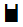 Unicode 55Afbeelding feitelijke contourenRepresentatieIndien mogelijk meegeschaald met de oppervlakte van de bodemvalIndien mogelijk meegeschaald met de oppervlakte van de bodemvalIndien mogelijk meegeschaald met de oppervlakte van de bodemvalAfbeelding feitelijke contourenIndien mogelijk meegeschaald met de oppervlakte van de bodemvalIndien mogelijk meegeschaald met de oppervlakte van de bodemvalIndien mogelijk meegeschaald met de oppervlakte van de bodemvalAfbeelding feitelijke contourenModelObjectAlgemeenLegger Watersysteem, MetadataWatersysteemKunstwerkdeel, PeilmerkWatersysteem, KeringenOnderhoudsplichtStandaardEntiteitGeometrieGeneralisatieSpecialisatieIMWABodemvalPuntKunstwerkSchanskorfIMGEOBodemvalVlakKunstwerkdeelNvtINSPIREDamOrWeirPuntHydrographyNvtProductenLegger Watersysteem, beheerregister waterlopenOnderdeel van	DAMO WatersysteemPuntHet hart van de bodemval/drempel, bepaald door het karakteristieke zwaartepunt van de projectie op het grondvlakVlakDe feitelijke contouren. Zie ook: Inwinningsregel IMGeoAttribuutnaamToelichtingTypeEen-heidBron definitieModelOBJECTIDWordt automatisch gegenereerd.EsriFieldTypeOIDWrichtingeen geografische oriëntatie ten behoeve van het maken van kaartenSingleWbodemhoogteBenedenstroomsDe maatgevende bodemhoogte van het object aan de benedenstroomse zijde. Doublem NAPAQUO Expertise- en Innovatie centrum BinnenvaartWbodemhoogteBovenstroomsDe maatgevende bodemhoogte van het object aan de bovenstroomse zijde. Doublem NAPAQUO Expertise- en Innovatie centrum BinnenvaartWbreedteDe maatgevende breedte van het object loodrecht op de as van het Hydro-object. DoublemAQUO Expertise- en Innovatie centrum BinnenvaartWShapeGeometrische representatie van het object middels een puntGeometryWAttribuutnaamToelichtingTypeEen-heidBron definitieModelOBJECTIDWordt automatisch gegenereerd.EsriFieldTypeOIDWbodemvalIDRelatie naar BodemvalGUIDWglobalIDPK, Unieke identifier waarvan de waarden automatisch worden toegekend. GlobalID is noodzakelijk voor de uniciteit van objecten en relaties.GlobalIDESRIAShapeGeometrische representatie van het object middels een vlakGeometryWPuntPuntPuntVlakZoomniveauKleinschalig / midschaligKleinschalig / midschaligKleinschalig / midschaligGrootschaligRepresentatieVaste brug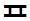 Unicode 56Afbeelding feitelijke contourenRepresentatieBeweegbare brug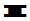 Unicode 57Afbeelding feitelijke contourenRepresentatieIndien mogelijk meegeschaald met de lengte van de brugIndien mogelijk meegeschaald met de lengte van de brugIndien mogelijk meegeschaald met de lengte van de brugAfbeelding feitelijke contourenModelObjectAlgemeenLegger Watersysteem, MetadataAfvalwaterketenKabelWatersysteemDoorstroomopening, Overbruggingsdeel, PeilmerkWatersysteem, KeringenOnderhoudsplichtStandaardEntiteitGeometrieGeneralisatieSpecialisatieIMWABrugKleinschalig: punt
Grootschalig: vlakOverbruggingsdeelVaste brug
Beweegbare brugIMGEOBrugVlakOverbruggingsdeelNvtBGTOverbruggingsdeelVlakOverbruggingsdeelNvtINSPIREBridgePuntHydrographyNvtProductenLegger Watersysteem, beheerregister waterlopenOnderdeel van	DAMO WatersysteemPuntHet hart van het brugdek, bepaald door het karakteristieke zwaartepunt van de projectie op het grondvlakVlakDe feitelijke contouren. Zie ook: Inwinningsregel BGTAttribuutnaamToelichtingTypeEen-heidBron definitieModelOBJECTIDWordt automatisch gegenereerd.EsriFieldTypeOIDWsoortOverspanningEen aanduiding voor het soort overspanning van de brug. Hiermee wordt bedoeld hoe de brug over het water is geconstrueerd (vrij of met tussenpunten). Op basis hiervan kan het (beschikbaar) doorstroomprofiel onder de brug worden bepaald. TypeBrugAQUOWhoogteOnderzijdeDe maatgevende hoogte van de onderzijde van de brugdekconstructie. Op basis van de hoogte onderzijde kan de doorvaarthoogte worden bepaald. Doublem NAPAQUOWdoorvaartBreedteDe kleinste breedte van de doorvaartopening(en) loodrecht op de as van het Hydro-object die bij de maatgevende waterstand volledig door een vaartuig kan worden benut. DoublemAQUOWrichtingeen geografische oriëntatie ten behoeve van het maken van kaartenSingleWhoogteConstructieDe maatgevende hoogte van de constructie ten opzichte van NAP. Doublem NAPAQUO Expertise- en Innovatie centrum Binnen-vaartWtypeKruisingType kruising INSPIRE domein.TypeKruisingAQUOWhoogteBovenzijdeHoogte van de bovenzijde van de brug waar het water in extreme omstandigheden overheen kan stromenDoublem NAPWlengteLengte van de brug evenwijdig langs de as van de waterloop.DoublemHyDAMOWtypeRuwheidType ruwheid waarin de ruwheid van het object gedefinieerd is.TypeRuwheidHyDAMOWruwheidRuwheid van het object  - hangt samen met Ruwheidstype.DoubleHyDAMOWintreeverliesCoëfficiënt in de afvoerformule voor discontering energieverliezen bij de aanstroming van het object.DoubleHyDAMOWuittreeverliesCoëfficiënt in de afvoerformule voor discontering energieverliezen bij de uitstroming van het objectDoubleHyDAMOWsoortMateriaalIs het soort materiaal van de hoofdconstructie.Materiaal KunstwerkWShapeGeometrische representatie van het object middels een puntGeometryWAttribuutnaamToelichtingTypeEen-heidBron definitieModelOBJECTIDWordt automatisch gegenereerd.EsriFieldTypeOIDWbrugIDRelatie naar BrugGUIDWglobalIDPK, Unieke identifier waarvan de waarden automatisch worden toegekend. GlobalID is noodzakelijk voor de uniciteit van objecten en relaties.GlobalIDESRIAShapeGeometrische representatie van het object middels een vlakGeometryWPuntPuntPuntLijnVlakZoomniveauKleinschalig / midschaligKleinschalig / midschaligKleinschalig / midschaligKleinschalig / midschaligGrootschaligRepresentatieAlg.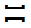 Unicode 58Geen omschrijving beschikbaar.Weergave feitelijke contouren (voor zover van toepassing).RepresentatieHet hart van de coupure, bepaald door het karakteristieke zwaartepunt van de projectie op het grondvlak.Het hart van de coupure, bepaald door het karakteristieke zwaartepunt van de projectie op het grondvlak.Het hart van de coupure, bepaald door het karakteristieke zwaartepunt van de projectie op het grondvlak.Geen omschrijving beschikbaar.Weergave feitelijke contouren (voor zover van toepassing).ModelObjectAlgemeenLegger Waterveiligheid, MetadataAfvalwaterketenKabelWatersysteem, KeringenAfsluitmiddel, Bedieningsplicht, OnderhoudsplichtKeringenKwelscherm, WaterkeringStandaardEntiteitGeometrieGeneralisatieSpecialisatieIMWACoupureKleinschalig: punt
Grootschalig: vlakKunstwerkNvtIMGeoCoupureVlakKunstwerkdeelNvtINSPIRENvtNvtNvtNvtProductenLegger Waterveiligheid, Beheerregister KeringenOnderdeel van	DAMO KeringenPuntCoupures worden ingemeten of gekarteerd. Bij kartering gebeurt dit op basis van de BGT en luchtfoto’s.LijnCoupures worden ingemeten of gekarteerd. Bij kartering gebeurt dit op basis van de BGT en luchtfoto’s.VlakCoupures worden ingemeten of gekarteerd. Bij kartering gebeurt dit op basis van de BGT en luchtfoto’s.AttribuutnaamToelichtingTypeEen-heidBron definitieModelOBJECTIDWordt automatisch gegenereerd.esriFieldTypeOIDKtypeWaterkerendeConstructieType constructie in relatie tot de waterkerende functie (volgens de leidraad waterkerende kunstwerken).TypeWaterkerendeConstructieKindicatieWaterkerendIndicatie voor het onderscheid tussen waterkerende en niet-waterkerende kunstwerken.JaNeeNvtKbreedteOpeningBreedte van de opening van het kunstwerk.DoublemKwaterkerendeHoogteMaximale waterstand, exclusief golfeffect, die door een constructie kan worden gekeerd gedurende langere tijd (72 uur)Doublem NAPProjectKdrempelhoogteDe hoogte van de drempel van een kunstwerk tov NAP.  Toelichting:Het laagste punt binnen coupure waarbij als het water hoger komt en de coupure niet gesloten is er water doorheen gaat lopen. Doublem NAPKsponningbreedteSponningbreedte van het kunstwerk.DoublemKdrempelpeilDe hoogste waterstand in NAP, waarbij een kunstwerk, zoals een coupure, sluis of stuw, in open toestand nog geen ontoelaatbare hoeveelheid water doorlaat.Doublem NAPProjectKsignaleringspeilDe waterstand die als waarschuwing dient, zodat tijdig voorbereidingen kunnen worden getroffen om een kunstwerk te sluiten.Bij vaststelling van de marge tussen signaleringspeil en sluitpeil moet rekening zijn gehouden met de stijgsnelheid van het buitenwater en de tijd benodigd om de bemanning op de gewenste plaatsen te krijgenDoublem NAPAQUOKsluitpeilDe waterstand, waarbij de kering wordt gesloten.Toelichting:Na het sluiten biedt een coupure bescherming tot de waterkerende hoogte.Als het hoogwater optreedt wordt aan de hand van de waterkerende hoogte bepaalt wanneer maatregelen worden getroffen om de coupure weer te openen.Doublem NAPAQUOKopenkeerpeilBuitenwaterstand welke bij open afsluitmiddel nog juist niet tot een ontoelaatbaar instromend volume buitenwater leidt. Het openkeerpeil is de waterstand waarbij voorbereidingen worden getroffen om een coupure weer te openen. Echter dit wordt nog niet uitgevoerd vanwege een nog te hoog waterpeil.    Doublem NAPAQUOKopeningspeilWaterstand waarbij, na een hoogwater, de afsluitmiddelen van een waterkering mogen worden geopend.Doublem NAPAQUOKrichtingeen geografische oriëntatie ten behoeve van het maken van kaartenSingleKcategorieCategorie waar het kunstwerk toe behoort.CategorieWaterkeringKontwerpBuitenWaterstandBuitenwaterstand waarop het ontwerp van het kunstwerk gebaseerd is.Doublem NAPKafvoerCoëfficientCoëfficiënt die bij de berekening van de afvoer over en door kunstwerken de gevolgen van onvolkomenheden in de schematisatie van de waterbeweging compenseert.DoubleAQUOKwaterkeringIDRelatie naar WaterkeringGUIDKShapeGeometrische representatie van het object middels een puntGeometryKAttribuutnaamToelichtingTypeEen-heidBron definitieModelOBJECTIDWordt automatisch gegenereerd.esriFieldTypeOIDKcoupureIDRelatie naar CoupureGUIDKglobalIDPK, Unieke identifier waarvan de waarden automatisch worden toegekend. GlobalID is noodzakelijk voor de uniciteit van objecten en relaties.GlobalIDESRIAShapeGeometrische representatie van het object middels een lijnGeometryKAttribuutnaamToelichtingTypeEen-heidBron definitieModelOBJECTIDWordt automatisch gegenereerd.esriFieldTypeOIDKcoupureIDRelatie naar CoupureGUIDKglobalIDPK, Unieke identifier waarvan de waarden automatisch worden toegekend. GlobalID is noodzakelijk voor de uniciteit van objecten en relaties.GlobalIDESRIAShapeGeometrische representatie van het object middels een vlakGeometryKModelObjectWatersysteemBrugWatersysteem, KeringenStuw, AfsluitmiddelProductenBeheerregister waterlopenOnderdeel van	DAMO Watersysteem, DAMO KeringenAttribuutnaamToelichtingTypeEen-heidBron definitieModelOBJECTIDWordt automatisch gegenereerd.EsriFieldTypeOIDWdoorvaartNummerHet nummer van de doorvaartopening.Toelichting:De hoofddoorstroomopening wordt vastgelegd als nummer 1. Bij gelijke doorstroomopeningen, oneven aantal de middelste. Bij gelijke doorstroomopeningen, even aantal de linkse middelste. De nummering loopt op met even nummers naar de rechteroever en met oneven nummers naar de linkeroever.SmallIntegerProjectWbreedteOpeningDe maatgevende (inwendige) breedte van de opening van de constructie.DoublemAQUOWindicatieDoorvaarbaarheidIndicatie of de doorstroomopening doorvaarbaar is of nietJ_N_of_OnbekendAQUOWbrugIDRelatie naar BrugGUIDWglobalIDPK, Unieke identifier waarvan de waarden automatisch worden toegekend. GlobalID is noodzakelijk voor de uniciteit van objecten en relaties.GlobalIDESRIA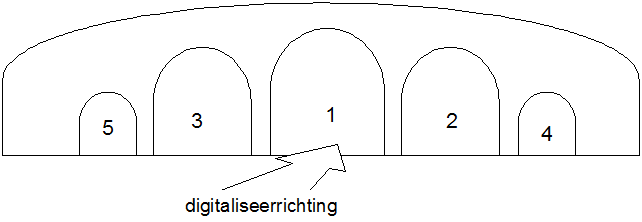 De hoofddoorstroomopening wordt vastgelegd als nummer 1. Bij gelijke doorstroomopeningen, oneven aantal de middelste. Bij gelijke doorstroomopeningen, even aantal de linkse middelste. De nummering loopt op met even nummers naar de rechteroever. De nummering loopt op met oneven nummers naar de linkeroeverLijnZoomniveauGeen zoomniveau bekend.RepresentatieGeen omschrijving beschikbaar.ModelObjectAlgemeenLegger Waterveiligheid, MetadataKeringenDrainageputProductenLegger WaterveiligheidOnderdeel van	DAMO KeringenLijnInmeten bij aanleg of revisie tekeningen nageleverd na een vergunning.Alleen binnen de kernzone (Bron: HHNK Objecten- en Gegevenshandboek GIS Waterkeringen).AttribuutnaamToelichtingTypeEen-heidBron definitieModelOBJECTIDWordt automatisch gegenereerd.esriFieldTypeOIDKtypeMateriaalDrainagebuisMateriaal van de DrainagebuisMateriaalDrainageBuisProjectKdiameterDrainagebuisDiameter van de Drainagebuis in cm. DoublecmProjectKShapeGeometrische representatie van het object middels een lijnGeometryKPuntZoomniveauGeen zoomniveau bekend.RepresentatieGeen omschrijving beschikbaar.ModelObjectAlgemeenIMWA GeoObject, Legger Waterveiligheid, MetadataKeringenDrainagebuisProductenBeheerregister KeringenOnderdeel van	DAMO KeringenPuntInmeten bij aanleg of revisie tekeningen nageleverd na een vergunning.Alleen binnen de kernzone. En locatie put voor doorspuiten.AttribuutnaamToelichtingTypeEen-heidBron definitieModelOBJECTIDWordt automatisch gegenereerd.esriFieldTypeOIDKShapeGeometrische representatie van het object middels een puntGeometryKPuntPuntPuntLijnVlakZoomniveauKleinschalig / midschaligKleinschalig / midschaligKleinschalig / midschaligkleinschalig /midschaligGrootschaligRepresentatieNiet afsluitbare duiker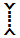 Unicode 61Afbeelding feitelijke contourenAfbeelding feitelijke contourenRepresentatieAfsluitbare duiker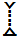 Unicode 62Afbeelding feitelijke contourenAfbeelding feitelijke contourenRepresentatieNiet afsluitbare sifon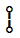 Unicode 77Afbeelding feitelijke contourenAfbeelding feitelijke contourenRepresentatieAfsluitbare sifon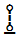 Unicode 78Afbeelding feitelijke contourenAfbeelding feitelijke contourenRepresentatieHevel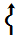 Unicode 68Afbeelding feitelijke contourenAfbeelding feitelijke contourenRepresentatieIndien mogelijk meegeschaald met de lengte van de duiker, sifon of hevel Indien mogelijk meegeschaald met de lengte van de duiker, sifon of hevel Indien mogelijk meegeschaald met de lengte van de duiker, sifon of hevel Afbeelding feitelijke contourenAfbeelding feitelijke contourenModelObjectAlgemeenLegger Watersysteem, Legger Waterveiligheid, MetadataAfvalwaterketenKabelWatersysteemPeilmerkWatersysteem, KeringenAfsluitmiddel, Bedieningsplicht, Kunstwerkdeel, OnderhoudsplichtKeringenKwelscherm, WaterkeringStandaardEntiteitGeometrieGeneralisatieSpecialisatieIMWADuikerSifonHevelKleinschalig: puntGrootschalig: vlakKunstwerkDuiker met put(ten), Inlaatduiker, Koppelduiker, Schuif, Slootduiker, Stuwput, Terugslagklep, WegduikerIMGEODuikerVlakKunstwerkdeelNvtINSPIREPumpingStationPuntHydrographyNvtProductenLegger Watersysteem, Legger Waterveiligheid, beheerregister waterlopen, Beheerregister KeringenOnderdeel van	DAMO Watersysteem, DAMO KeringenEntiteitInwinningDuikerHet hart van de duikerconstructie, bepaald door het karakteristieke zwaartepunt van de projectie op het grondvlakSifonMiddelpunt van de lengteas van de sifonHevelHevel: locatie van de constructieEntiteitInwinningDuikerHoogte (P1/B):Maatgevende inwendige hoogteHoogte binnenonderkant/binnenzijde (P2): Maatgevende inwendige hoogte binnenonderkant/binnenzijdeBreedte (A):Maatgevende inwendige breedteLengte gronddekking: Maatgevende dekking van de duiker door een grondlichaamWanddikte: Maatgevende wanddikte van de constructie (buitenwerkse-binnenwerkse breedte / hoogte)AttribuutnaamToelichtingTypeEen-heidBron definitieMo delOBJECTIDWordt automatisch gegenereerd.esriFieldTypeOIDWindicatieWaterkerendIndicatie voor het onderscheid tussen waterkerende en niet-waterkerende kunstwerken.JaNeeNvtKkerendeHoogteKerende hoogte van het kunstwerk in meters ten opzichte van NAP. Doublem NAPProjectKtypeWaterkerendeConstructieType constructie in relatie tot de waterkerende functie (volgens de leidraad waterkerende kunstwerken).TypeWaterkerendeConstructieKindPeilRegulPeilScheidendDefinitie: Indicatie of de duiker en peilregulerende of peilscheidende functie heeft. Toelichting: Dit is van toepassing op duikers zonder afsluitmiddel die door hun ligging of afmeting een peilregulerende of peilscheidende functie hebben. Duikers met een afsluitmiddel zijn peilregulerend/peilscheidend vanwege hun relatie met het afsluitmiddel.J_N_of_OnbekendWcategorieCategorie waar het kunstwerk toe behoort.CategorieWaterkeringKlengteDe maatgevende lengte van het object in de as van het Hydro-object. DoublemAQUO Expertise- en Innovatie centrum BinnenvaartWhoogteOpeningDe maatgevende (inwendige) hoogte van de opening van het object.DoublemWbreedteOpeningDe maatgevende (inwendige) breedte van de opening van de constructie.DoublemWhoogteBinnenOnderkantBeneDe maatgevende hoogte van de binnenonderkant van de constructie aan de benedenstroomse zijde. Doublem NAPAQUO Expertise- en Innovatie centrum BinnenvaartWdrempelpeilHet peil in NAP van de drempel van de keringDoublem NAPProjectKhoogteBinnenOnderkantBovDe maatgevende hoogte van de binnenonderkant van de constructie aan de bovenstroomse zijde. Doublem NAPAQUO Expertise- en Innovatie centrum BinnenvaartWsignaleringspeilDe verwachte of geconstateerde waterstand, waarbij beheerders worden gewaarschuwd en inlichtingen wordt verschaft, opdat tijdig maatregelen kunnen worden genomen.ToelichtingBij vaststelling van de marge tussen signaleringspeil en sluitpeil moet rekening zijn gehouden met de stijgsnelheid van het buitenwater en de tijd benodigd om de bemanning op de gewenste plaatsen te krijgenDoublem NAPAQUOKvormKokerEen aanduiding voor de vorm van de koker van de duiker, sifon of hevel. Typische vormen van kokers zijn: rond, rechthoekig of heul. VormenAQUOWsluitpeilDe waterstand, waarbij de kering wordt gesloten.Doublem NAPAQUOKsoortMateriaalSoort materiaal waarvan de duiker is gemaakt. MateriaalKunstwerkAQUOWopenkeerpeilBuitenwaterstand welke bij open afsluitmiddel nog juist niet tot een ontoelaatbaar instromend volume buitenwater leidt. Doublem NAPAQUOKopeningspeilWaterstand waarbij, na een hoogwater, de afsluitmiddelen van een waterkering mogen worden geopend.Doublem NAPAQUOKtypeKruisingHet type van de fysieke kruising. Afleiden op basis van entiteittype waartoe het object behoort. TypeKruisingInspireWontwerpBuitenWaterstandBuitenwaterstand waarop het ontwerp van het kunstwerk gebaseerd is.Doublem NAPKafvoerCoefficientCoëfficiënt die bij de berekening van de afvoer over en door kunstwerken de gevolgen van onvolkomenheden in de schematisatie van de waterbeweging compenseert.DoubleAQUOKaantalDoorstroomopeningenAantal doorstroomopeningen in het kunstwerkIntegerKtypeRuwheidType ruwheid waarin de ruwheid van het object gedefinieerd is.TypeRuwheidHyDAMOWruwheidRuwheid van object  - hangt samen met Ruwheidstype.DoubleHyDAMOWintreeverliesCoëfficiënt in de afvoerformule voor discontering energieverliezen bij de aanstroming van het object.DoubleHyDAMOWuittreeverliesCoëfficiënt in de afvoerformule voor discontering energieverliezen bij de uitstroming van het object.DoubleHyDAMOWbochtEnKnikverliesAantal knikken in de koker. Wordt gebruikt om energieverlies in bochten te berekenenDoubleHyDAMOWwaterkeringIDRelatie naar WaterkeringGUIDKShapeGeometrische representatie van het object middels een lijnGeometryWAttribuutnaamToelichtingTypeEen-heidBron definitieModelOBJECTIDWordt automatisch gegenereerd.esriFieldTypeOIDWduikersifonhevelIDRelatie naar DuikerSifonHevelGUIDWglobalIDPK, Unieke identifier waarvan de waarden automatisch worden toegekend. GlobalID is noodzakelijk voor de uniciteit van objecten en relaties.GlobalIDESRIArichtingRotatierichtingSingleWShapeGeometrische representatie van het object middels een puntGeometryW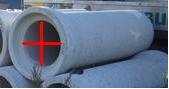 Rond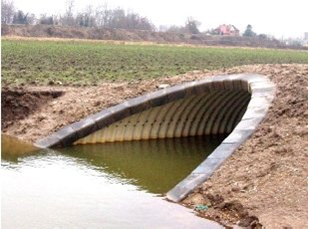 Muil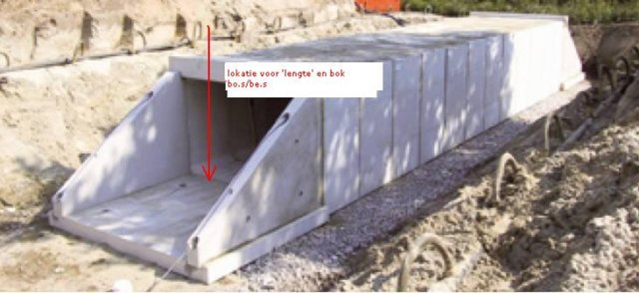 RechthoekigRechthoekigVlakZoomniveauGeen zoomniveau bekend.RepresentatieGeen omschrijving beschikbaar.ModelObjectAlgemeenIMWA GeoObjectKeringenBekledingslaagStandaardEntiteitGeometrieGeneralisatieSpecialisatieIMWAFilterVlijlaagNvtBekledingslaagNvtProductenBeheerregister KeringenOnderdeel van	DAMO KeringenAttribuutnaamToelichtingTypeEen-heidBron definitieModelOBJECTIDPK, wordt automatisch gegenereerd.esriFieldTypeOIDKdikteDikte van de filterlaag steenzetting in cmDoublecmProjectKkorrelverdelingKorrelverdeling van de bovenste filterlaagDoublem/percentielProjectKporositeitPorositeit van de bovenste granulaire filterlaag (uitvullaag), gedefinieerd als de verhouding tussen het porienvolume en het totale volume.DoubleratioWTIKtypeBekledingLaagNadere aanduiding van het type bekledinglaag.TypeBekledingLaagKtypeMateriaalBekledingType materiaal van de bekledingslaagDomein onderscheiden naar type bekledingslaagMateriaalBekledingUitvulFilterVlijlaagAQUOKtypeFilterlaagType filterlaag bij OSATypeFilterlaagWTIKvolgnummerVolgnummer ter indicatie van de laagvolgorde.SmallIntegerKShapeGeometrische representatie van het object middels een vlakGeometryKLijnZoomniveauGeen zoomniveau bekend.RepresentatieGeen omschrijving beschikbaar.ModelObjectAlgemeenLegger Waterveiligheid, MetadataWatersysteem, KeringenAfsluitmiddel, Bedieningsplicht, OnderhoudsplichtKeringenKwelscherm, WaterkeringStandaardEntiteitGeometrieGeneralisatieSpecialisatieIMWAFlexibele waterkeringNvtWaterkeringNvtProductenLegger WaterveiligheidOnderdeel van	DAMO KeringenAttribuutnaamToelichtingTypeEen-heidBron definitieModelOBJECTIDWordt automatisch gegenereerd.esriFieldTypeOIDKtypeWaterkerendeConstructieType constructie in relatie tot de waterkerende functie (volgens de leidraad waterkerende kunstwerken).TypeWaterkerendeConstructieKlengteLengte van het kunstwerk in de richting van de waterkering in meters.DoublemProjectKaantalOpeningenHet aantal openingen in een flexibele waterkering.IntegerProjectKkerendeHoogteKerende hoogte van het kunstwerk in meters ten opzichte van NAP. Doublem NAPProjectKlengteOpeningDe totale lengte die door de flexibele kering wordt overbrugd. Bij meerdere openingen kan de lengte per opening worden vastgelgd in het afsluitmiddel. DoublemProjectKhoogteOpeningDe hoogte van de opening in de flexibele kering uitgedrukt in meters.Toeliching:Hier wordt de hoogte van de opening over de gehele lengte van de flexibele kering. Bij meerdere openingen wordt de hoogte per opening vastgelegd bij het afsluitmiddel.DoublemProjectKdrempelpeilHet peil in NAP van de drempel van de keringDoublem NAPProjectKsignaleringspeilDe verwachte of geconstateerde waterstand, waarbij beheerders worden gewaarschuwd en inlichtingen wordt verschaft, opdat tijdig maatregelen kunnen worden genomen.ToelichtingBij vaststelling van de marge tussen signaleringspeil en sluitpeil moet rekening zijn gehouden met de stijgsnelheid van het buitenwater en de tijd benodigd om de bemanning op de gewenste plaatsen te krijgenDoublem NAPAQUOKsluitpeilDe waterstand, waarbij de kering wordt gesloten.Doublem NAPAQUOKopenkeerpeilBuitenwaterstand welke bij open afsluitmiddel nog juist niet tot een ontoelaatbaar instromend volume buitenwater leidt. Doublem NAPAQUOKopeningspeilWaterstand waarbij, na een hoogwater, de afsluitmiddelen van een waterkering mogen worden geopend.Doublem NAPAQUOKWaterkeringIDRelatie naar WaterkeringGUIDKShapeGeometrische representatie van het object middels een lijnGeometryKModelObjectWatersysteemBergingsgebied, HydroObjectStandaardEntiteitGeometrieGeneralisatieSpecialisatieIMGEOFunctioneelGebiedVlakNvtInfrastructuur-waterstaatswerken-niet-bgtInfrastructuur-waterbergingsgebied-niet-bgtBGTFunctioneelGebiedVlakNvtKeringProductenBeheerregister waterlopenOnderdeel van	DAMO WatersysteemVlakZie ook: Inwinningsregel IMGeoAttribuutnaamToelichtingTypeEen-heidBron definitieModelOBJECTIDWordt automatisch gegenereerd.EsriFieldTypeOIDWcodeEen uniek identificerende code voor het object. Het betreft een door de waterbeheerder (betekenisvolle) toegewezen unieke code ter identificatie van het object.StringWBGTStatusDe status gekoppeld aan de levenscyclus van een geo-object  BgtStatusBGTWBGTTypeSpecificatie van het soort Functioneel Gebied. TypeFunctioneelGebiedBGTWplusTypeSpecificatie van het soort Functioneel Gebied, indien het een IMGeo uitbreiding van de populatie betreft.TypeFunctioneelGebiedPlusBGTWhydroobjectIDRelatie naar HydroObjectGUIDWbergingsgebiedIDRelatie naar BergingsgebiedGUIDWglobalIDPK, Unieke identifier waarvan de waarden automatisch worden toegekend. GlobalID is noodzakelijk voor de uniciteit van objecten en relaties.GlobalIDESRIAPuntPuntPuntVlakZoomniveauKleinschalig / midschaligKleinschalig / midschaligKleinschalig / midschaligGrootschaligRepresentatieGemaal, algemeen symbool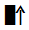 Unicode 63Afbeelding feitelijke contourenRepresentatieMotorgemaal 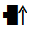 Unicode 64Afbeelding feitelijke contourenRepresentatieelektrisch aandrijving 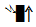 Unicode 65Afbeelding feitelijke contourenRepresentatiegemaal aangedreven door wind 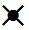 Unicode 66Afbeelding feitelijke contourenRepresentatiekleine windmolen 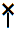 Unicode 84Afbeelding feitelijke contourenRepresentatiegrote windmolen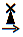 Unicode 85Afbeelding feitelijke contourenRepresentatieIndien mogelijk meegeschaald met de oppervlakte van het gemaalIndien mogelijk meegeschaald met de oppervlakte van het gemaalIndien mogelijk meegeschaald met de oppervlakte van het gemaalAfbeelding feitelijke contourenModelObjectAlgemeenLegger Watersysteem, Legger Waterveiligheid, MetadataAfvalwaterketenKabelWatersysteemPeilmerk, PompWatersysteem, KeringenAfsluitmiddel, Bedieningsplicht, Kunstwerkdeel, OnderhoudsplichtKeringenKwelscherm, WaterkeringStandaardEntiteitGeometrieGeneralisatieSpecialisatieIMWAGemaalKleinschalig: punt
Grootschalig: vlakKunstwerkNvtIMGEOGemaalVlakKunstwerkdeelNvtBGTGemaalVlakKunstwerkdeelNvtINSPIREPumpingStationPuntHydrographyNvtPuntHet hart van de eigenlijke gemaalconstructie, bepaald door het karakteristieke zwaartepunt van de projectie op het grondvlakVlakDe feitelijke contouren. Zie ook: Inwinningsregel BGTAttribuutnaamToelichtingTypeEen-heidBron definitieModelOBJECTIDWordt automatisch gegenereerd.esriFieldTypeOIDWindicatieWaterkerendIndicatie voor het onderscheid tussen waterkerende en niet-waterkerende kunstwerken.JaNeeNvtKrichtingeen geografische oriëntatie ten behoeve van het maken van kaartenSingleWtypeWaterkerende ConstructieType constructie in relatie tot de waterkerende functie (volgens de leidraad waterkerende kunstwerken).TypeWaterkerendeConstructieKdrempelpeilHet peil in NAP van de drempel van de keringDoublem NAPProjectKfunctieGemaalOnderverdeling naar de functie van een gemaal FunctieGemaalAQUOKkerendeHoogteKerende hoogte van het kunstwerk in meters ten opzichte van NAP. Doublem NAPProjectKsignaleringspeilDe verwachte of geconstateerde waterstand, waarbij beheerders worden gewaarschuwd en inlichtingen wordt verschaft, opdat tijdig maatregelen kunnen worden genomen.ToelichtingBij vaststelling van de marge tussen signaleringspeil en sluitpeil moet rekening zijn gehouden met de stijgsnelheid van het buitenwater en de tijd benodigd om de bemanning op de gewenste plaatsen te krijgenDoublem NAPAQUOKmaximaleCapaciteitDe maximaal per tijdseenheid te verpompen hoeveelheid water. Het betreft de cumulatieve capaciteit van alle pompen. Doublem3/minuutAQUOWsluitpeilDe waterstand, waarbij de kering wordt gesloten.Doublem NAPAQUOKopenkeerpeilBuitenwaterstand welke bij open afsluitmiddel nog juist niet tot een ontoelaatbaar instromend volume buitenwater leidt. Doublem NAPAQUOKcategorieCategorie kering waar het gemaal toe behoort of deel van uitmaakt.CategorieWaterkeringProjectKopeningspeilWaterstand waarbij, na een hoogwater, de afsluitmiddelen van een waterkering mogen worden geopend.Doublem NAPAQUOKafslagpeilWaterstand waarbij het gemaal, bij peilregelende werking, uit gaat.Gebruikelijke regeling:Poldergemalen: gaat uit bij afslagpeil (streefpeil -5 a 10 cm)Rioolgemaal: gaat uit bij afslagpeil (veilige afstand boven bodem pompkelder)Doublem NAPW, KfilterUitstromingFilter aanwezig (J/N) aan de uittredezijde van het kunstwerk waarin uitstroming plaatsvindt.Toelichting: Een goed functionerend filter zorgt ervoor dat het water uittreedt in het filter, en dat hierbij geen zanddeeltjes worden meegevoerd.JaNeeKontwerpBuitenWaterstandBuitenwaterstand waarop het ontwerp van het kunstwerk gebaseerd is.Doublem NAPKbreedteOpeningBreedte van de (doorstroom)opening van het kunstwerk.Toelichting: In WBI wordt doorstroomopening toegepast. Deze wordt hier omschreven als breedte opening.DoublemKafvoerCoefficientCoëfficiënt die bij de berekening van de afvoer over en door kunstwerken de gevolgen van onvolkomenheden in de schematisatie van de waterbeweging compenseert.DoubleAQUOKaantalDoorstroomopeningenAantal doorstroomopeningen in het kunstwerkIntegerKwaterkeringIDRelatie naar WaterkeringGUIDKShapeGeometrische representatie van het object middels een puntGeometryWAttribuutnaamToelichtingTypeEen-heidBron definitieModelOBJECTIDWordt automatisch gegenereerd.esriFieldTypeOIDWgemaalIDRelatie naar GemaalGUIDWglobalIDPK, Unieke identifier waarvan de waarden automatisch worden toegekend. GlobalID is noodzakelijk voor de uniciteit van objecten en relaties.GlobalIDESRIAShapeGeometrische representatie van het object middels een vlakGeometryWVlakZoomniveauGeen zoomniveau bekend.RepresentatieGeen omschrijving beschikbaar.ModelObjectAlgemeenIMWA GeoObject KeringenBekledingslaagStandaardEntiteitGeometrieGeneralisatieSpecialisatieIMWAGeotextielNvtBekledingslaagNvtProductenBeheerregister KeringenOnderdeel van	DAMO KeringenAttribuutnaamToelichtingTypeEen-heidBron definitieModelOBJECTIDWordt automatisch gegenereerd.esriFieldTypeOIDKdebietSpecifiek debiet (filtersnelheid) door het geotextiel tijdens de doorlatendheidsmeting van het geotextiel dat direct op de ondergrond van klei of zand ligt. Raadpleeg hiervoor de leverancier.Doublel/s/m²WTIKdikteDikte van het geotextiel dat direct op de ondergrond van klei of zand ligt. Raadpleeg hiervoor de leverancier.DoublemmWTIKO90O90 van het geotextiel dat direct op de ondergrond van klei of zand ligt (maat voor de maaswijdte). Raadpleeg hiervoor de leverancier.DoublemmWTIKtypeBekledingLaagNadere aanduiding van het type bekledinglaag.TypeBekledingLaagKtypeMateriaalBekledingType materiaal van de bekledingslaagDomein onderscheiden naar type bekledingslaagMateriaalBekledingGeotextielAQUOKvervalVerval over het geotextiel tijdens de doorlatendheidsmeting van het geotextiel dat direct op de ondergrond van klei of zand ligt. Raadpleeg hiervoor de leverancier.DoublemmWTIKdoorlatendheidVervalDoorlatendheid (verval) van het geotextiel tussen toplaag en filterlaagIntegermmKdoorlatendheidStromingDoorlatendheid (stroming) van het geotextiel tussen toplaag en filterlaagDoublel/s/m²KvolgnummerVolgnummer ter indicatie van de laagvolgorde.SmallIntegerKShapeGeometrische representatie van het object middels een vlakGeometryKModelObjectAlgemeenGrondwaterKoppelLijnProductenGeen producten gedefinieerdOnderdeel van	DAMO Watersysteem/HydamoAttribuutnaamToelichtingTypeEen-heidBron definitieModelOBJECTIDWordt automatisch gegenereerd.esriFieldTypeOIDWnatteOmtrekBerekende natte omtrekDoublemHyDAMOWbeginPeriodeBegintijd van de GrondwaterInfo. Het object is bedoeld om de gemiddelde variatie in het jaar op te slaan en niet zozeer een tijdreeks over een lange periode.StringHyDAMOWeindPeriodeEindtijd van de GrondwaterInfo. Het object is bedoeld om de gemiddelde variatie in het jaar op te slaan en niet zozeer een tijdreeks over een lange periode.StringHyDAMOWbodemweerstandBodemweerstand voor de drainerende werking van een watergang, uitgedrukt in dagen.DoubledHyDAMOWinfiltratiefactorEen factor tussen 0 en 1 om de infiltrerende werking van een watergang te duiden als factor van de bodemweerstand. 0=geen infiltratie mogelijk 1=bodemweerstand voor drainerende werking gelijk aan infiltrerende werking.DoubleHyDAMOWbodemhoogteBovenstroomsBodemhoogte bovenstrooms. Deze wordt verondersteld lineair te verlopen naar de bodemhoogte benedenstrooms.DoublemHyDAMOWbodemhoogteBenedenstroomsBodemhoogte benedenstroomsDoublemHyDAMOWfluxVeelal met grondwatermodel berekende flux per lengte eenheid van de waterloop naar het oppervlaktewater. Positieve waarden betekenen stroming van grond- naar oppervlaktewater. DoubleHyDAMOWgrondwaterKoppelLijnIDRelatie naar GrondwaterKoppelLijnGUIDWglobalIDPK, Unieke identifier waarvan de waarden automatisch worden toegekend. GlobalID is noodzakelijk voor de uniciteit van objecten en relaties.GUIDESRIWModelObjectAlgemeenGrondwaterKoppelPuntProductenGeen producten gedefinieerdOnderdeel van	DAMO Watersysteem/HydamoAttribuutnaamToelichtingTypeEen-heidBron definitieModelOBJECTIDWordt automatisch gegenereerd.esriFieldTypeOIDWbeginPeriodeBegintijd van de GrondwaterInfo. Het object is bedoeld om de gemiddelde variatie in het jaar op te slaan en niet zozeer een tijdreeks over een lange periode.StringHyDAMOWeindPeriodeEindtijd van de GrondwaterInfo. Het object is bedoeld om de gemiddelde variatie in het jaar op te slaan en niet zozeer een tijdreeks over een lange periode.StringHyDAMOWwaterstandWaterstandDoublem NAPHyDAMOWgrondwaterKoppelPuntIDRelatie naar GrondwaterKoppelPuntGUIDWglobalIDPK, Unieke identifier waarvan de waarden automatisch worden toegekend. GlobalID is noodzakelijk voor de uniciteit van objecten en relaties.GUIDESRIWLijnZoomniveauGeen zoomniveau bekend.RepresentatieGeen omschrijving beschikbaar.ModelObjectAlgemeenImwa GeoObject, MetadataWaterSysteemGrondwaterInfoLijnProductenGeen producten gedefinieerdOnderdeel van	DAMO Watersysteem/HydamoAttribuutnaamToelichtingTypeEen-heidBron definitieModelOBJECTIDWordt automatisch gegenereerd.esriFieldTypeOIDWShapeGeometrische representatie van het object middels een LijnGeometryWPuntZoomniveauGeen zoomniveau bekend.RepresentatieGeen omschrijving beschikbaar.ModelObjectAlgemeenImwa GeoObject, MetadataWaterSysteemGrondwaterInfoPuntProductenGeen producten gedefinieerdOnderdeel van	DAMO Watersysteem/HydamoAttribuutnaamToelichtingTypeEen-heidBron definitieModelOBJECTIDWordt automatisch gegenereerd.esriFieldTypeOIDWShapeGeometrische representatie van het object middels een puntGeometryWPuntLijnZoomniveauGeen zoomniveau bekend.Geen zoomniveau bekend.RepresentatieGeen omschrijving beschikbaar.Geen omschrijving beschikbaar.ModelObjectAlgemeenLegger Waterveiligheid, MetadataKeringenHydraulischeRandvoorwaardeLijnStandaardEntiteitGeometrieGeneralisatieSpecialisatieIMWANvtNvtNvtNvtProductenBeheerregister KeringenOnderdeel van	DAMO KeringenAttribuutnaamToelichtingTypeEen-heidBron definitieModelOBJECTIDWordt automatisch gegenereerd.esriFieldTypeOIDKlocatieOmschrijving van de locatie van het punt.In de hydraulische randvoorwaarden komen vakken met nummers en locaties als hectometer en kilometers voor. StringProjectKomschrijvingLocatieNadere omschrijving van de locatie zoals die is opgenomen in de rapportage hydraulische randvoorwaarden StringProjectKnormNorm waarop het toetspeil van de hydraulische randvoorwaarden betrekking heeft.String1/xxxProjectKtoetsPeilHet toetspeil gebruikt voor WBI.Doublem NAPKmaatgevendHoogwaterHoogwaterstand, behorende bij de in de wet op de waterkering (art 3.2) gegeven Hoogwaterstand gebiedsfrequentie.Toelichting: De waterstand die als uitgangspunt wordt genomen voor het ontwerpen van de versterking van primaire waterkeringen. Deze waterstand is opgenomen in het randvoorwaardenboek. (MHW xxxx, waarin xxxx is het jaar van vaststelling.)Doublem NAPAQUOKgemiddeldHoogwaterGemiddelde hoogwaterstand, behorende bij de in de wet op de waterkering (art 3.2) gegeven Hoogwaterstand gebiedsfrequentie.Doublem NAPKsignificanteGolfhoogteRekenkundig gemiddelde van het hoogste 1/3 deel van de golfhoogten gedurende een tijdsintervalToelichtingDeze term heeft betrekking op watergolven. De significante golfhoogte komt overeen met de visuele waarneming van de golfhoogte. Niet te verwarren met spectrale significante golfhoogte.DoublemKpiekperiodeOfGolfperiodeDe tijdsduur tussen twee opeenvolgende tijdstippen waarop op één plaats een zuiver sinusvormige golf een gelijke gereduceerde fase heeftToelichtingDe golfperiode kan berekend worden uit de tijd die verstrijkt tussen twee opeenvolgende passages in dezelfde richting van de evenwichtsstand. Bij Rijkswaterstaat wordt de golfperiode berekend uit de tijdsduur tussen twee opeenvolgende neergaande nuldoorgangen. In andere (internationale) standaarden wordt soms ook wel de tijdsduur tussen de opgaande nuldoorgangen beschouwd. Als gevolg hiervan kunnen waarden iets afwijken.DoubletProjectKhoekVanGolfinvalHoek van golfinval. Dit is de hoek tussen de normaal richting van de golfkammen op de dijk en de normaal.DoublegradenKShapeGeometrische representatie van het object middels een puntGeometryKPuntLijnZoomniveauGeen zoomniveau bekend.Geen zoomniveau bekend.RepresentatieGeen omschrijving beschikbaar.Geen omschrijving beschikbaar.ModelObjectAlgemeenIMWA GeoObjectKeringenHydraulischeRandvoorwaardeStandaardEntiteitGeometrieGeneralisatieSpecialisatieIMWANvtNvtNvtNvtProductenBeheerregister KeringenOnderdeel van	DAMO KeringenAttribuutnaamToelichtingTypeEen-heidBron definitieModelOBJECTIDWordt automatisch gegenereerd.esriFieldTypeOIDKhydraulischeRandvoorwaardeIDRelatie naar HydraulischeRandvoorwaardeGUIDKShapeGeometrische representatie van het object middels een lijnGeometryKPuntZoomniveauNiet van toepassingRepresentatieNaar eigen inzichtModelObjectAlgemeenIMWA GeoObjectWatersysteemSturingProductenGeen producten gedefinieerdOnderdeel van	HyDAMOAttribuutnaamToelichtingTypeEen-heidBron definitieModelOBJECTIDWordt automatisch gegenereerd.esriFieldTypeOIDWtypeRandvoorwaardeType randvoorwaarde (waterstand, debiet, Qh-relatie) met onderscheid in vaste waarden of variabele waarden (bij Qh-relatie of variabele waarden, opnemen in object Sturing).TypeRandvoorwaardeHyDAMOWwaterstandWaterstand als vaste randvoorwaarde, optioneel via sturing regelbaarDoublem NAPHyDAMOWdebietDebiet als vaste randvoorwaarde, optioneel via sturing regelbaarDoublem3/sHyDAMOWLijnZoomniveauNiet van toepassingRepresentatieDe stroomrichting van de waterloop kan middels een pijlsymbool worden weergegevenModelObjectAlgemeenLegger Watersysteem, MetadataWatersysteemHydroObjectGroepering, KRWOppwStromend,  Oppervlaktewaterlichaam, VaarwegWatersysteem, KeringenFunctioneelGebied, MeetLocatie, MeetLocatieProfiel, NormGeparamProfiel, OnderhoudsplichtWatersysteem, AfvalwaterketenLozingspuntStandaardEntiteitGeometrieGeneralisatieSpecialisatieIMWAnvtLijnnvtNvtIMGEOWaterloopVlakWaterdeelNvtBGTWaterloopVlakWaterdeelNvtINSPIREWatercourseLijnHydrographyNvtProductenLegger Watersysteem, beheerregister waterlopenOnderdeel van	DAMO WatersysteemAttribuutnaamToelichtingTypeEen-heidBron definitieModelOBJECTIDWordt automatisch gegenereerd.EsriFieldTypeOIDWsoortOppwaterkwaliteitEen aanduiding voor het soort oppervlaktewater beschouwd vanuit waterkwaliteit. Typische soorten vanuit het oogpunt van waterkwaliteit zijn: zout water, brak water, stadswater.Watertype KwalitatiefWsoortOppwaterkwantiteitEen aanduiding voor het soort oppervlaktewater beschouwd vanuit waterkwantiteit Typische soorten vanuit het oogpunt van waterkwantiteit zijn: hoofdwaterloop, wegsloot, kanaal, boezem, vijver.Watertype KwantitatiefWcategorieOppwaterlichaamEen indeling naar de grootte van de afvoer en/of oppervlakte zoals bepaald bij wet/verordening. Hiermee wordt de indeling van oppervlaktewaterlichamen bedoeld naar primair, secundair tertiair en overig:• ‘Primair’ voor wateren met een belangrijk functie in de wateraan- en afvoer en waterberging • ‘Secundair’ voor wateren die een functie hebben in de wateraan- en afvoer en waterberging van percelen van meerdere gerechtigden - met uitzondering van primaire wateren. • ‘Tertiair’ voor wateren die alleen een functie hebben in de wateraan- en afvoer van en naar terreinen waarvan de onderhoudsplichtige zelf gerechtigde is en die in directe of indirecte verbinding staan met secundaire of primaire wateren.Categorie OppervlaktewaterWbreedteDe maatgevende breedte voor het waterhoudende deel van het object loodrecht op de as van het oppervlaktewaterlichaam.DoublemWlengteDe maatgevende lengte van het Oppervlaktewaterlichaam (Hydro-object) Wordt afgeleid op basis van de (lijn)geometrie DoublemAQUOWdraineertHet (de) door een oppervlaktewater gedraineerde bekken(s). Toepassing INSPIRE: schaalgetal (zonder voorvoegsel “1:“). Wordt in ieder geval ook geleverd via de metadata van de dataset. IntegerinspireWgetijdeBeinvloedGeeft aan of het oppervlaktewater aangetast is door getijdenwater. Default waarde "Nee" voor alle Hydro-objecten.JaNeeWniveauVerticale locatie van een waterloop ten opzichte van de grond. Default waarde "maaiveld", bij Hevel is de waarde "op hoogte". NiveauinspireWontstaanswijzeOntstaanswijze van het Hydro-object (natuurlijk of door de mens gemaakt). OntstaanswijzeinspireWoppwaterVolgnummerGetal (of code) waarmee de mate van aftakking in een stroomsysteem wordt weergegeven. IntegerinspireWruimtelijkeAfbakeningBekendEen aanduiding dat de afbakening (bijvoorbeeld: grenzen en in-formatie) van een ruimtelijk object bekend is. JaNeeinspireWpersistentieDe mate van persistentie van water. stroomsysteem wordt weergegeven. Toelichting: dry, ephemeral, intermittent, perennial (droog, kortstondig, afwisselend, continue) PersistentieinspireWtypeRuwheidType ruwheid waarin ruwheid van object gedefinieerd is. Dit komt ipv "materiaal" van DAMO standaardTyperuwheidHyDAMOWruwheidLaagRuwheid van object  representatief voor begroeide toestand in de zomer - hangt samen met typeRuwheid. Dit komt ipv "materiaal" van DAMO standaard. Ruwheid wordt verplicht gedefinieerd in het object HydroObject en kan optioneel gedetailleerd (per segment) worden ingevuld bij MetingProfielPunt of NormGeparametriseerdProfiel.DoubleHyDAMOWruwheidHoogRuwheid van object  representatief voor begroeide toestand in de zomer - hangt samen met typeRuwheid. Dit komt ipv "materiaal" van DAMO standaard. Ruwheid wordt verplicht gedefinieerd in het object HydroObject en kan optioneel gedetailleerd (per segment) worden ingevuld bij MetingProfielPunt of NormGeparametriseerdProfiel.DoubleHyDAMOWoppervlaktewaterlichaamIDRelatie naar OppervlaktewaterlichaamGUIDWhydroObjectGroeperingIDEen associatie naar een ander geval van hetzelfde werkelijke oppervlaktewater in een andere verzameling gegevens. Toelichting: Associatierelatie verwijst naar (ID van) het Hydro-object. In te vullen op basis van topologie.GUIDinspireWkrwStromendIDRelatie naar KRWOppervlaktewaterStromendGUIDWvaarwegIDRelatie naar VaarwegGUIDWShapeGeometrische representatie van het object middels een lijn Het betreft de Hartlijn van het representieve waterhoudende deel.GeometryWModelObjectAlgemeenIMWA GeoObjectWatersysteemHydroObjectProductenLegger Watersysteem, beheerregister waterlopenOnderdeel van	DAMO WatersysteemAttribuutnaamToelichtingTypeEen-heidBron definitieModelOBJECTIDWordt automatisch gegenereerd.EsriFieldTypeOIDWfunctie OppervlaktewaterdeelDe bestemming en daarmee het gewenste gebruik van een watersysteem, met het oog op de daarbij betrokken belangen. Typische functies zijn recreatie-/beroepswater, kano-/ vaarwater, natuur- en viswater. Functie OppervlaktewaterAQUO expertise- en Innovatie centrum BinnenvaartWPuntZoomniveauNiet van toepassingRepresentatieNaar eigen inzichtModelObjectAlgemeenAWK, IMWA GeoObject, MetadataAfvalwaterketenLozingspuntProductenGeen producten gedefinieerdOnderdeel van	DAMO AfvalwaterketenAttribuutnaamToelichtingTypeEen-heidBron definitieModelOBJECTIDWordt automatisch gegenereerd.esriFieldTypeOIDAWKtypeIBAHet type IBA, waarde uit een domein te kiezen.TypeIBAAWKsoortMateriaalHet soort materiaal waar de IBA van is gemaakt, waarde uit een domein te kiezen.MateriaalAfvalwaterketenAWKbreedteBouwwerkDe breedte van de IBA in mm.DoublemmAWKhoogteBouwwerkDe hoogte van de IBA in mm.DoublemmAWKlengteBouwwerkDe lengte van de IBA in mm.DoublemmAWKShapeGeometryAWKPuntZoomniveauNiet van toepassingRepresentatieNaar eigen inzichtModelObjectAlgemeenAWK, IMWA GeoObject, MetadataAfvalwaterketenLeidingStandaardEntiteitGeometrieGeneralisatieSpecialisatieInspireManholeUtilityNode ContainerProductenGeen producten gedefinieerdOnderdeel van	DAMO AfvalwaterketenAttribuutnaamToelichtingTypeEen-heidBron definitieModelOBJECTIDWordt automatisch gegenereerd.esriFieldTypeOIDAWKsoortMateriaalHet materiaal waarvan het object gemaakt is, waarde uit domein te kiezen.MateriaalAfvalwaterketenAWKdiameterDe diameter van de inspectieput in mm.DoublemmAWKafmetingPutschachtDe afmeting van de putschacht in mmIntegermmAWKhoogtePutdekselDe hoogte van het putdeksel in mNAPDoublem NAPAWKhoogtePutbodemDe hoogte van de putbodem in mNAPDoublem NAPAWKhoogteBinnenOnderkant-LeidingHoogte binnen onderkant leiding in mNAPDoublem NAPAWKbovengrondsZichtbaarIndicatie of het object boven de grond zichtbaar is.JaNeeAWKgeoNauwkeurigheidXYIndicatie van de nauwkeurigheid in horizontaal vlak (x,y) waarmee de geometrie van de ligging van de leiding is aangegeven.De WION nauwkeurigheid is minimaal +/- 1 meter.NauwkeurigheidXYvalueAWKlengteLengte opening inspectieput.DoublemmAWKbreedteBreedte opening inspectieput.DoublemmAWKvormVorm opening inspectieput.VormenAWKleidingIDrelatie met leidingGUIDAWKShapeGeometryAWKLijnZoomniveauGeen zoomniveau bekend.RepresentatieGeen omschrijving beschikbaar.ModelObjectAlgemeenLegger Waterveiligheid, MetadataProductenLegger WaterveiligheidOnderdeel van	DAMO KeringenAttribuutnaamToelichtingTypeEen-heidBron definitieModelOBJECTIDWordt automatisch gegenereerd.esriFieldTypeOIDKtypeInvloedslijnType invloedslijnVoorkomende waardes piping, macrostabiliteit, zettingsvloeiingTypeInvloedslijnProjectKShapeGeometrische representatie van het object middels een lijnGeometryKLijnZoomniveauNiet van toepassingRepresentatieGeometrie wordt bepaald door het hart van de kabelModelObjectAlgemeenAWK, IMWA GeoObject, MetadataAfvalwaterketenKathodische Bescherming, RioolgemaalKeringenCoupure Watersysteem, KeringenDuikerSifonHevel, Gemaal, Sluis, StuwWatersysteemBrugStandaardEntiteitGeometrieGeneralisatieSpecialisatieInspireElectricityCableCableProductenGeen producten gedefinieerdOnderdeel van	DAMO AfvalwaterketenAttribuutnaamToelichtingTypeEen-heidBron definitieModelOBJECTIDWordt automatisch gegenereerd.esriFieldTypeOIDAWKsoortKabelHet soort kabel, waarde uit domein te kiezen.TypeKabelAWKtypeElectriciteitskabelHet type electriciteitskabel, waarde uit domein te kiezen.TypeVoedingskabelAWKvermogenHet maximale vermogen van de electriciteitskabel in kW.IntegerkWAWKfrequentieDe frequentie van de electriciteitskabel in Hz.IntegerHzAWKnominaleSpanningDe nominale systeemspanning op de plaats van levering in Volt.IntegerVoltAWKoperationeleSpanningDe gebruiks- of bedrijfsspanning van de op het elektriciteitsnet aangesloten apparatuur in Volt.IntegerVoltAWKdiameterDe diameter van de kabel in mm.DoublemmAWKjaarGelegdHet jaar waarin de kabel is gelegd.IntegerAWKgeoNauwkeurigheidXYIndicatie van de nauwkeurigheid in horizontaal vlak (x,y) waarmee de geometrie van de ligging van de leiding is aangegeven.De WION nauwkeurigheid is minimaal +/- 1 meter.NauwkeurigheidXYvalueAWKdoelKabelDoelKabelAWKkathodischeBeschermingIDrelatie naar KathodsicheBeschermingGUIDAWKrioolgemaalIDrelatie naar rioolgemaalGUIDAWKShapeGeometryAWKbrugIDrelatie naar brugGUIDWcoupureIDrelatie naar coupureGUIDKduikerSifonHevelIDrelatie naar duikersifonhevelGUIDW, KgemaalIDrelatie naar gemaalGUIDW, KsluisIDrelatie naar sluisGUIDW, KstuwIDrelatie naar stuwGUIDW, KPuntZoomniveauNiet van toepassingRepresentatieNaar eigen inzichtModelObjectAlgemeenAWK, IMWA GeoObject, MetadataAfvalwaterketenKabel, Leiding, RioolgemaalProductenGeen producten gedefinieerdOnderdeel van	DAMO AfvalwaterketenAttribuutnaamToelichtingTypeEen-heidBron definitieModelOBJECTIDWordt automatisch gegenereerd.esriFieldTypeOIDAWKsoortKathodeHet soort kathode, waarde uit domein te kiezen.TypeKathodischeBeschermingAWKsoortMateriaalHet materiaal waarvan het de kathodische bescherming  gemaakt is, waarde uit domein te kiezen.MateriaalAfvalwaterketenAWKleidingIDrelatie naar leidingGUIDAWKrioolgemaalIDrelatie naar rioolgemaalGUIDAWKShapeGeometryAWKLijnZoomniveauGeen zoomniveau bekend.RepresentatieGeen omschrijving beschikbaar.ModelObjectAlgemeenLegger Waterveiligheid, MetadataStandaardEntiteitGeometrieGeneralisatieSpecialisatieIMWAProfielLijnNvtBasiskustlijn, BuitenkruinlijnProductenLegger Waterveiligheid, Toetsing waterkeringenOnderdeel van	DAMO KeringenLijnKenmerkende Profiellijnen worden gegenereerd aan de hand van hoogte- en hoekgrids, BGT en orthofoto’s of deze worden terrestrisch ingemeten (een DTM). De lijnen mogen elkaar niet kruisen. (Bron: HHNK Object- en Gegevenshandboek GIS Waterkeringen)AttribuutnaamToelichtingTypeEen-heidBron definitieModelOBJECTIDWordt automatisch gegenereerd.esriFieldTypeOIDKtypeProfielKenmerkNadere aanduiding van het type profielkenmerk (kenmerkende profiellijn).TypeProfielKShapeGeometrische representatie van het object middels een lijnGeometryKModelObjectKeringenBodemlaag, WaterkeringStandaardEntiteitGeometrieGeneralisatieSpecialisatieIMWAKernopbouwNvtBodemlaagNvtProductenBeheerregister KeringenOnderdeel van	DAMO KeringenAttribuutnaamToelichtingTypeEen-heidBron definitieModelOBJECTIDWordt automatisch gegenereerd.esriFieldTypeOIDKtypeKernopbouwNadere aanduiding van de opbouw van het grondlichaam (volgens indeling WTI)TypeKernopbouwKwaterkeringIDRelatie naar WaterkeringGUIDKglobalIDPK, Unieke identifier waarvan de waarden automatisch worden toegekend. GlobalID is noodzakelijk voor de uniciteit van objecten en relaties.GlobalIDESRIKVlakZoomniveauGeen zoomniveau bekend.RepresentatieGeen omschrijving beschikbaar.ModelObjectAlgemeenLegger Waterveiligheid, MetadataWatersysteem, KeringenOnderhoudsplichtKeringenKwelscherm, WandconstructieStandaardEntiteitGeometrieGeneralisatieSpecialisatieIMWAKistdamLijn of vlakWaterkeringNvtProductenLegger Waterveiligheid, Beheerregister KeringenOnderdeel van	DAMO KeringenVlakGeen omschrijving beschikbaar. AttribuutnaamToelichtingTypeEen-heidBron definitieModelOBJECTIDWordt automatisch gegenereerd.esriFieldTypeOIDKtypeWaterkerendeConstructieType constructie in relatie tot de waterkerende functie (volgens de leidraad waterkerende kunstwerken).TypeWaterkerendeConstructieKlengteLengte van het kunstwerk in de richting van de waterkering in meters.DoublemProjectKkerendeHoogteKerende hoogte van het kunstwerk in meters ten opzichte van NAP. Doublem NAPKwandconstructieIDRelatie naar WandconstructieGUIDKShapeGeometrische representatie van het object als vlak.GeometryKVlakZoomniveauNiet van toepassingRepresentatieAfbeelding feitelijke contourenModelObjectAlgemeenIMWA GeoObject, MetadataWatersysteemOppervlaktewaterlichaamStandaardEntiteitGeometrieGeneralisatieSpecialisatieIMWANvtNvtKRWOppervlaktewaterlichaamKWROppervlaktewaterStilstaandKWROppervlaktewaterStromendProductenBeheerregister waterlopenOnderdeel van	DAMO WatersysteemVlakAggregatie van de geometrieën van het object OppervlaktewaterlichaamAttribuutnaamToelichtingTypeEen-heidBron definitieModelOBJECTIDWordt automatisch gegenereerd.esriFieldTypeOIDWstatusKRWStatus van het KRW oppervlaktewaterlichaam. Toelichting: N(atuurlijk)/S(terk veranderd)/K(unstmatig) KRWstatusAQUOWtypologieHuidigType en categorie uit de domeintabel met KRW typologie, behorend bij de huidige toestand. Toelichting: AQUO type krw typologieKRWwatertypeAQUOWtypologieRefNatuurlijkType en categorie uit de domeintabel met KRW typologie, behorend bij de referentie of natuurlijke toestand Toelichting: AQUO type krw typologieKRWwatertypeAQUOWplaatsOpMaatlatDoelstellingPlaats op maatlat/doelstelling in relatie tot de Kaderrichtlijn water. Toelichting: Bijvoorbeeld ZGET, GET, MEP etc. Of percentage van de referentie. StringAQUOWonttrekkingVoorMenselijkeConsIndicatie of er water voor menselijke consumptie aan het object wordt onttrokken.JaNeeIMWaWschaalSchaalIntegerWLijnZoomniveauNiet van toepassingRepresentatieDe stroomrichting van de waterloop kan middels een pijlsymbool worden weergegevenModelObjectAlgemeenIMWA GeoObject, MetadataWatersysteemHydroObjectStandaardEntiteitGeometrieGeneralisatieSpecialisatieIMWANvtNvtKRWOppervlaktewaterlichaamKWROppervlaktewaterStilstaandKWROppervlaktewaterStromendProductenBeheerregister waterlopenOnderdeel van	DAMO WatersysteemLijnAggregatie van de geometrieën van de hydro-objectenAttribuutnaamToelichtingTypeEen-heidBron definitieModelOBJECTIDWordt automatisch gegenereerd.esriFieldTypeOIDWstatusKRWStatus van het KRW oppervlaktewaterlichaam. Toelichting: N(atuurlijk)/S(terk veranderd)/K(unstmatig) KRWstatusAQUOWtypologieHuidigType en categorie uit de domeintabel met KRW typologie, behorend bij de huidige toestand. Toelichting: AQUO type krw typologie KRWwatertypeAQUOWtypologieRefNatuurlijkType en categorie uit de domeintabel met KRW typologie, behorend bij de referentie of natuurlijke toestand Toelichting: AQUO type krw typologieKRWwatertypeAQUOWplaatsOpMaatlatDoelstellingPlaats op maatlat/doelstelling in relatie tot de Kaderrichtlijn water. Toelichting: Bijvoorbeeld ZGET, GET, MEP etc. Of percentage van de referentie. StringAQUOWonttrekkingVoorMenselijkeConsIndicatie of er water voor menselijke consumptie aan het object wordt onttrokken.JaNeeIMWaWschaalSchaalIntegerWModelObjectWatersysteemBodemvalWatersysteem, KeringenDuikerSifonHevel, Gemaal, Sluis, Stuw, VispassageStandaardEntiteitGeometrieGeneralisatieSpecialisatieIMGEOKunstwerkdeelVlakNvtDuikerVispassageBodemvalBGTKunstwerkdeelVlakNvtGemaal, Sluis, StuwProductenBeheerregister waterlopenOnderdeel van	DAMO Watersysteem, DAMO KeringenAttribuutnaamToelichtingTypeEen-heidBron definitieModelOBJECTIDWordt automatisch gegenereerd.EsriFieldTypeOIDWcodeEen uniek identificerende code voor het object. Het betreft een door de waterbeheerder (betekenisvolle) toegewezen unieke code ter identificatie van het object.StringWBGTStatusDe status gekoppeld aan de levenscyclus van een geo-object  BgtStatusBGTWBGTTypeSpecificatie van het soort kunstwerk.TypeKunstwerkBGTWplusTypeSpecificatie van het soort kunstwerk indien dit een IMGeo uitbreiding van de populatie betreft. TypeKunstwerkPlusIMGeoWIndicatieWaterkerendIndicatie voor het onderscheid tussen waterkerende en niet-waterkerende kunstwerken.JaNeeKduikersifonhevelIDRelatie naar DuikerSifonHevelGUIDWgemaalIDRelatie naar GemaalGUIDWvispassageIDRelatie naar VispassageGUIDWsluisIDRelatie naar SluisGUIDWbodemvalIDRelatie naar BodemvalGUIDWstuwIDRelatie naar StuwGUIDWglobalIDPK, Unieke identifier waarvan de waarden automatisch worden toegekend. GlobalID is noodzakelijk voor de uniciteit van objecten en relaties.GlobalIDESRIAModelObjectWatersysteem, KeringStuw, Brug, RegelmiddelProductenGeen producten gedefinieerdOnderdeel van	HyDAMOAttribuutnaamToelichtingTypeEen-heidBron definitieModelOBJECTIDWordt automatisch gegenereerd.esriFieldTypeOIDWvormOpeningEen aanduiding voor de vorm van de openingVormenHyDAMOWafvoerCoefficientCoëfficiënt waarmee het effect van de vorm van de opening wordt verwerkt in afvoerformuleDoubleHyDAMOWhoogsteDoorstroombreedteDe doorstroombreedte op het niveau van de HoogsteDoorstroomHoogte bij driehoekig of trapezium vorm. Anders de maximale breedteDoublemHyDAMOWlaagsteDoorstroombreedteDe doorstroombreedte op het niveau van de LaagsteDoorstroomHoogte bij driehoekig of trapezium vorm. Anders de maximale breedte.DoublemHyDAMOWdoorstroomlengteLengte van de doorstroomopening in de stromingsrichtingDoublemHyDAMOWhoogsteDoorstroomhoogteDe hoogste doorstroomhoogte van de openingDoublem NAPHyDAMOWlaagsteDoorstroomhoogteDe laagste doorstroomhoogte van de openingDoublem NAPHyDAMOWbrugIDrelatie naar BrugGUIDWstuwIDrelatie naar StuwGUIDWregelmiddelIDrelatie naar RegelmiddelGUIDWLijnZoomniveauGeen zoomniveau bekend.RepresentatieGeen omschrijving beschikbaar.ModelObjectAlgemeenLegger Waterveiligheid, MetadataWatersysteem, KeringenDuikerSifonHevel, Gemaal, Sluis, StuwKeringenCoupure, FlexibeleWaterkering, Kistdam, WandconstructieStandaardEntiteitGeometrieGeneralisatieSpecialisatieIMWANvtNvtKunstwerkDamwand, KleikistProductenLegger Waterveiligheid, Beheerregister KeringenOnderdeel van	DAMO KeringenLijnIngewonnen uit revisietekening of meting direct na aanleg (Bron: HHNK Object- en Gegevenshandboek GIS Waterkeringen).AttribuutnaamToelichtingTypeEen-heidBron definitieModelOBJECTIDWordt automatisch gegenereerd.esriFieldTypeOIDKtypeKwelschermType van het kwelschermVoorkomende type zijn damwand, kleikist, neopreenschermTypeKwelschermProjectKjaarVanAanlegHet Jaar waarin het object is aangelegd.SmallIntegerProjectKonderkantConstructieOnderkant van het kwelscherm uitgedrukt in meters NAP.Doublem NAPProjectKbovenkantConstructieBovenkant van het kwelscherm uitgedrukt in meters NAP.Doublem NAPProjectKcoupureIDRelatie naar CoupureGUIDKduikerSifonHevelIDRelatie naar DuikerSifonHevelGUIDKflexibeleWaterkeringIDRelatie naar FlexibeleWaterkeringGUIDKgemaalIDRelatie naar GemaalGUIDKkistdamIDRelatie naar KistdamGUIDKstuwIDRelatie naar StuwGUIDKsluisIDRelatie naar SluisGUIDKwandconstructieIDRelatie naar WandconstructieGUIDKShapeGeometrische representatie van het object als lijn.GeometryKPuntZoomniveauGeen zoomniveau bekend.RepresentatieGeen omschrijving beschikbaar.ModelObjectAlgemeenImwa GeoObject, MetadataWaterSysteemAfvoergebiedAanvoergebiedProductenGeen producten gedefinieerdOnderdeel van	DAMO Watersysteem/HydamoAttribuutnaamToelichtingTypeEen-heidBron definitieModelOBJECTIDWordt automatisch gegenereerd.esriFieldTypeOIDWShapeGeometrische representatie van het object middels een puntGeometryWLijnZoomniveauNiet van toepassingRepresentatieNaar eigen inzichtModelObjectAlgemeenAWK, IMWA GeoObject, MetadataAfvalwaterketenAfsluiter, Inspectieput, KathodischeBescherming, Leidingsegment, Lozingspunt, Mantelbuis, Meetpunt, Nooduitlaat, Ontluchter, Overkluizing, Overnamepunt, PiggingInstallatie, Rioolgemaal, Transportstelsel, VerbindingsstukProductenGeen producten gedefinieerdOnderdeel van	DAMO AfvalwaterketenAttribuutnaamToelichtingTypeEen-heidBron definitieModelOBJECTIDWordt automatisch gegenereerd.esriFieldTypeOIDAWKsoortLeidingTypeLeidingAWKsoortWaterHet soort afvalwater dat door de leiding stroomt, waarde uit domein te kiezen.TypeGeloosdWaterAWKlengteDe lengte van de leiding in meter.DoublemAWKjaarGelegdHet jaar waarin de kabel is gelegd.IntegerAWKgeoNauwkeurigheidXYIndicatie van de nauwkeurigheid in horizontaal vlak (x,y) waarmee de geometrie van de ligging van de leiding is aangegeven.De WION nauwkeurigheid is minimaal +/- 1 meter.NauwkeurigheidXYvalueAWKrioolgemaalIDGUIDAWKtransportstelselIDrelatie naar transportstelselGUIDAWKLijnZoomniveauNiet van toepassingRepresentatieNaar eigen inzichtModelObjectAlgemeenAWK, IMWA GeoObject, MetadataAfvalwaterketenMantelbuis, LeidingStandaardEntiteitGeometrieGeneralisatieSpecialisatieInspireSewerpipePipeProductenGeen producten gedefinieerdOnderdeel van	DAMO AfvalwaterketenAttribuutnaamToelichtingTypeEen-heidBron definitieModelOBJECTIDWordt automatisch gegenereerd.esriFieldTypeOIDAWKsoortMateriaalHet materiaal waarvan het leidingsegment is gemaakt, waarde uit domein te kiezen.MateriaalAfvalwaterketenAWKmateriaalKlasseDe materiaalklasse van het segment van de persleiding, waarde uit domein te kiezen.MateriaalKlasseAWKtypeVerbindingDe wijze waarop de buizen binnen een leiding zijn verbondenVerbindingsTypeAWKsoortLeidingHet soort leiding van het segment, waarde uit domein te kiezen.TypeLeidingAWKdrukklasseDe drukklasse van het segment van de persleiding, waarde uit domein te kiezen.DrukKlasseAWKvormLeidingDe vorm van het leidingsegment, waarde uit domein te kiezen.VormenAWKbreedteInwendigDe inwendige breedte van het leidingsegment in mm.IntegermmAWKhoogteInwendigDe inwendige hoogte van het leidingsegment in mm.IntegermmAWKbuitenDiameterDe buitendiameter van het leidingsegment in mm.DoublemmAWKbinnenDiameterDe inwendige diameter van het leidingsegment in mm.DoublemmAWKlengteDe lengte van het leidingsegment in meter.DoublemAWKhellingDe helling in graden waaronder het leidingsegment is gelegd.IntegergradenAWKjaarGelegdHet jaar waarin het leidingsegment is aangelegd.IntegerAWKstatusOnderhoudDe status van het onderhoud van het leidingsegment, , in IRIS uit domein te kiezen.StringAWKisZinkerOf een segment een zinker is of niet, waarde uit domein te kiezen.JaNeeAWKdiepteKlasseDiepteligging van het segmentDiepteKlasseAWKsoortWaterHet soort afvalwater dat door de leiding stroomt, waarde uit domein te kiezen.TypeGeloosdWaterAWKreliningIndicatie of op het leidingsegment een relining is toegepast.JaNeeNvtAWKtypeReliningDe wijze waarop de relining is uitgevoerd.TypeReliningAWKdikteReliningDe dikte van de relining in het leidingsegment. IntegermmAWKdatumReliningDe datum waarop de relining heeft plaatsgevonden.DateAWKleidingIDrelatie naar leidingGUIDAWKShapeGeometryAWKVlakZoomniveauNiet van toepassingRepresentatieAfbeelding feitelijke contourenModelObjectAlgemeenIMWA GeoObjectProductenLegger waterlopen, beheerregister waterlopenOnderdeel van	DAMO WatersysteemVlakDe feitelijke contourenAttribuutnaamToelichtingTypeEen-heidBron definitieModelOBJECTIDWordt automatisch gegenereerd.EsriFieldTypeOIDWShapeGeometrische representatie van het object middels een vlak.GeometryWModelObjectAfvalwaterketenLeidingProductenGeen producten gedefinieerdOnderdeel van	DAMO AfvalwaterketenAttribuutnaamToelichtingTypeEen-heidBron definitieModelglobalIDGlobalIDAWKLeidingIDBronRelatie met Leiding die als bron geldtGUIDAWKLeidingIDDoelRelatie met Leiding die als doel geldtGUIDAWKOBJECTIDWordt automatisch gegenereerd.esriFieldTypeOIDAWKModelObjectAfvalwaterketenRioleringsgebied, RioolgemaalProductenGeen producten gedefinieerdOnderdeel van	DAMO AfvalwaterketenAttribuutnaamToelichtingTypeEen-heidBron definitieModelglobalIDGlobalIDAWKRioleringsgebiedIDBronRelatie met Rioleringsgebied dat als bron geldtGUIDAWKRioleringsgebiedIDDoelRelatie met Rioleringsgebied dat als doel geldtGUIDAWKOBJECTIDWordt automatisch gegenereerd.esriFieldTypeOIDAWKrioolgemaalIDRelatie met RioolgemaalGUIDAWKPuntZoomniveauNiet van toepassingRepresentatieHart van de constructie van het lozingspuntModelObjectAlgemeenAWK, IMWA GeoObject, MetadataAfvalwaterketenIBA, Leiding, Rioleringsgebied, RWZI, Riooloverstort, Randvoorziening, NooduitlaatWatersysteem, AfvalwaterketenHydroObjectProductenGeen producten gedefinieerdOnderdeel van	DAMO AfvalwaterketenAttribuutnaamToelichtingTypeEen-heidBron definitieModelOBJECTIDWordt automatisch gegenereerd.esriFieldTypeOIDAWKsoortGeloosdWaterDe soort van het geloosde water, waarde uit domein te kiezen.TypeGeloosdWaterAWKdebietHet debiet van het lozingspunt in dm3 per secondeDoubledm3/sAWKfrequentieHet aantal maal per jaar waarvoor het lozingspunt is ontworpen.IntegerAWKeigenaarDe eigenaar van het lozingspunt, waarde uit domein te kiezen.InstantieAWKhydroObjectIDRelatie naar HydroObjectGUIDAWKibaIDrelatie naar IBAGUIDAWKleidingIDrelatie naar leidingGUIDAWKrioleringsgebiedIDrelatie naar rioleringsgebeidGUIDAWKrwziIDrelatie naar RWZIGUIDAWKriooloverstortIDrelatie naar riooloverstortGUIDAWKrandvoorzieningIDrelatie naar randvoorzieningGUIDAWKnooduitlaatIDrelatie naar nooduitlaatGUIDAWKShapeGeometryAWKLijnZoomniveauNiet van toepassingRepresentatieNaar eigen inzichtModelObjectAlgemeenAWK, IMWA GeoObject, MetadataAfvalwaterketenLeiding, LeidingsgegmentProductenGeen producten gedefinieerdOnderdeel van	DAMO AfvalwaterketenAttribuutnaamToelichtingTypeEen-heidBron definitieModelsoortMateriaalHet materiaal waarvan de mantelbuis gemaakt is, waarde uit domein te kiezen.MateriaalAfvalwaterketenAWKOBJECTIDWordt automatisch gegenereerd.esriFieldTypeOIDAWKbinnenDiameterDe binnendiameter van de mantelbuis in mm.DoublemmAWKbuitenDiameterDe buitendiameter van de mantelbuis in mm.DoublemmAWKlengteDe lengte van de mantelbuis in meter.DoublemAWKaantalKabelsLeidingenAantal kabels leidingen of buizen dat zich in de mantelbuis bevindt. IntegerAWKbovengrondsZichtbaarIndicatie of het object boven de grond zichtbaar is.JaNeeAWKgeoNauwkeurigheidXYIndicatie van de nauwkeurigheid in horizontaal vlak (x,y) waarmee de geometrie van de ligging van de leiding is aangegeven.De WION nauwkeurigheid is minimaal +/- 1 meter.NauwkeurigheidXYvalueAWKleidingIDrelatie naar leidingGUIDAWKleidingsegmentIDrelatie naar leidingsegmentGUIDAWKShapeGeometryAWKModelObjectAlgemeenAWKAfvalwaterketenMeetpuntProductenGeen producten gedefinieerdOnderdeel van	DAMO AfvalwaterketenAttribuutnaamToelichtingTypeEen-heidBron definitieModelOBJECTIDWordt automatisch gegenereerd.esriFieldTypeOIDAWKsoortMeetinstrumentTypeMeetinstrumentAWKglobalIDGlobalIDAWKPuntPuntPuntLijnVlakZoomniveauNiet van toepassingNiet van toepassingNiet van toepassingNiet van toepassingNiet van toepassingRepresentatieMeetlocatie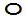 Unicode 97Afbeelding feitelijke contourenAfbeelding feitelijke contourenRepresentatieIndien mogelijk meegeschaald met de oppervlakte van de vispassageIndien mogelijk meegeschaald met de oppervlakte van de vispassageIndien mogelijk meegeschaald met de oppervlakte van de vispassageAfbeelding feitelijke contourenAfbeelding feitelijke contourenModelObjectAlgemeenIMWA GeoObject, MetadataWatersysteemHydroObject,   Peilmerk, SturingWatersysteem, KeringenMeetnetStandaardEntiteitGeometrieGeneralisatieSpecialisatieIMWAN.v.tPuntKunstwerkNvtProductenBeheerregister waterlopenOnderdeel van	DAMO Watersysteem, DAMO KeringenPuntHet hart van de locatieLijnDe feitelijke contourenVlakDe feitelijke contourenAttribuutnaamToelichtingTypeEen-heidBron definitieModelOBJECTIDWordt automatisch gegenereerd.EsriFieldTypeOIDWrichtingRotatierichtingSingleWmetingOmschrijvingNadere omschrijving van de locatie van de metingStringAQUO IMWAWHydroObjectIDRelatie naar HydroObjectGUIDWShapeGeometrische representatie van het object middels een puntGeometryWAttribuutnaamToelichtingTypeEen-heidBron definitieModelOBJECTIDWordt automatisch gegenereerd.EsriFieldTypeOIDWmeetlocatieIDRelatie naar MeetlocatieGUIDWglobalIDPK, Unieke identifier waarvan de waarden automatisch worden toegekend. GlobalID is noodzakelijk voor de uniciteit van objecten en relaties.GlobalIDESRIAShapeGeometrische representatie van het object middels een lijnGeometryWAttribuutnaamToelichtingTypeEen-heidBron definitieModelOBJECTIDWordt automatisch gegenereerd.EsriFieldTypeOIDWmeetlocatieIDRelatie naar MeetlocatieGUIDWglobalIDPK, Unieke identifier waarvan de waarden automatisch worden toegekend. GlobalID is noodzakelijk voor de uniciteit van objecten en relaties.GlobalIDESRIAShapeGeometrische representatie van het object middels een vlakGeometryWPuntZoomniveauNiet van toepassingRepresentatieHet hart van het meetpuntModelObjectAlgemeenAWK, IMWA GeoObject, MetadataAfvalwaterketenLeiding, Meetinstrument, RioolgemaalProductenGeen producten gedefinieerdOnderdeel van	DAMO AfvalwaterketenAttribuutnaamToelichtingTypeEen-heidBron definitieModelOBJECTIDWordt automatisch gegenereerd.esriFieldTypeOIDAWKliggingDe ligging van het meetpuntStringAWKleidingIDrelatie naar leidingGUIDAWKmeetinstrumentIDrelatie naar meetinstrumentGUIDAWKrioolgemaalIDrelatie naar rioolgemaalGUIDAWKShapeGeometryAWKModelObjectAlgemeenIMWA GeoObjectWatersysteem, KeringenMeetLocatie StandaardEntiteitGeometrieGeneralisatieSpecialisatieIMWANvtNvtNvtNvtProductenBeheerregister waterlopenOnderdeel van	DAMO Watersysteem, DAMO KeringenAttribuutnaamToelichtingTypeEen-heidBron definitieModelOBJECTIDWordt automatisch gegenereerd.EsriFieldTypeOIDWsoortMeetnetEen aanduiding voor meetnet gebaseerd op de typen meetnetten die door de waterbeheerder worden onderscheiden. Typische soorten meetnetten zijn: gewasbeschermingsmiddelen meetnet, meetnet zwemwaterkwaliteit, chloride meetnet, verdroging, calamiteiten (hoogwater/waterschaarste)TypeMeetnetWModelObjectWatersysteemSturingProductenGeen producten gedefinieerdOnderdeel van	HyDAMOAttribuutnaamToelichtingTypeEen-heidBron definitieModelOBJECTIDWordt automatisch gegenereerd.esriFieldTypeOIDWcodeEen uniek identificerende code voor het object. Het betreft een door de waterbeheerder (betekenisvolle) toegewezen unieke code ter identificatie van het object.StringHyDAMOWtijdHet moment vanaf wanneer de actiewaarde geldig is. Invullen als de doelvariabele van het object Sturing gelijk is aan "tijd".DateHyDAMOWmeetwaardeDe meetwaarde is de gemeten waarde van de doelvariabele binnen het object Sturing (waterstand of debiet) op de meetlocatie in een eenheid afhankelijk van de doelvariabele.DoubleHyDAMOWeenheidMeetwaardeEenheidHyDAMOWactiewaardeDe actiewaarde is de waarde die meegegeven wordt aan de stuurvariabele binnen het object Sturing in een eenheid die afhankelijk is van de stuurvariabele.DoubleHyDAMOWeenheidActiewaardeEenheidHyDAMOWsturingIDGUIDHyDAMOWModelObjectAlgemeenMeetlocatieProductenBeheerregister waterlopenOnderdeel van	DAMO Watersysteem, DAMO KeringenAttribuutnaamToelichtingTypeEen-heidBron definitieModelOBJECTIDWordt automatisch gegenereerd.EsriFieldTypeOIDWcodeEen uniek identificerende code voor het object. Het betreft een door de waterbeheerder (betekenisvolle) toegewezen unieke code ter identificatie van het object.StringWeenheidEenheid waarin de meting heeft plaatsgevonden. Default is de eenheid bij kwantiteitsmeting M van meter.  MetingKwantiteitEenheidmIMWAWgeldigBegintijdTijdstip waarop de geldigheid van de waardereeks begint. DateAQUO IMWAWgeldigEindtijdTijdstip waarop de geldigheid van de waardereeks eindigd.  DateAQUO IMWAWsoortKwantiteitsmetingLijst van soort kwantiteitsmetingenSoortKwantiteitsmetingWwaardeMetingWaarde van de metingDoubleWmeetlocatieIDRelatie naar MeetlocatieGUIDWglobalIDPK, Unieke identifier waarvan de waarden automatisch worden toegekend. GlobalID is noodzakelijk voor de uniciteit van objecten en relaties.GlobalIDESRIALijnVlakZoomniveauNiet van toepassingNiet van toepassingRepresentatieLijnAfbeelding feitelijke contourenModelObjectAlgemeenLegger Watersysteem, MetadataWatersysteem, KeringenOnderhoudsplichtProductenLegger Watersysteem, beheerregister waterlopenOnderdeel van	DAMO WatersysteemLijnWaterkant waarlangs vegetatie groeitVlakAfbeelding feitelijke contourenAttribuutnaamToelichtingTypeEen-heidBron definitieModelOBJECTIDWordt automatisch gegenereerd.EsriFieldTypeOIDWsoortNatuurvriendelijkeOeverEen aanduiding voor het soort natuurvriendelijke oever. Typische soorten natuurvriendelijke oevers zijn: plasberm, flauw talud.SoortNatuurlijke OeverWShapeGeometrische representatie van het object middels een lijnGeometryWAttribuutnaamToelichtingTypeEen-heidBron definitieModelOBJECTIDWordt automatisch gegenereerd.EsriFieldTypeOIDWNatuurvriendelijkeOeverIDRelatie naar NatuurvriendelijkeOeverGUIDWglobalIDPK, Unieke identifier waarvan de waarden automatisch worden toegekend. GlobalID is noodzakelijk voor de uniciteit van objecten en relaties.GlobalIDESRIAShapeGeometrische representatie van het object middels een vlakGeometryWPuntZoomniveauNiet van toepassingRepresentatieNaar eigen inzichtModelObjectAlgemeenAWK, IMWA GeoObject, MetadataAfvalwaterketenLeiding, Lozingspunt,  Rioleringsgebied, RioolgemaalProductenGeen producten gedefinieerdOnderdeel van	DAMO AfvalwaterketenAttribuutnaamToelichtingTypeEen-heidBron definitieModelOBJECTIDWordt automatisch gegenereerd.esriFieldTypeOIDAWKsoortMateriaalHet soort materiaal waarvan de nooduitlaat is gemaakt, waarde uit domein te kiezen.MateriaalAfvalwaterketenAWKvormBouwwerkDe vorm van de nooduitlaat, waarde uit domein te kiezen.VormenAWKbreedteBouwwerkDe breedte van de nooduitlaat in mm.IntegermmAWKhoogteBouwwerkDe hoogte van de nooduitlaat in mm.IntegermmAWKlengteBouwwerkDe lengte van de nooduitlaat in mm.IntegermmAWKbovengrondsZichtbaarIndicatie of het object boven de grond zichtbaar is.JaNeeAWKgeoNauwkeurigheidXYIndicatie van de nauwkeurigheid in horizontaal vlak (x,y) waarmee de geometrie van de ligging van de leiding is aangegeven.De WION nauwkeurigheid is minimaal +/- 1 meter.NauwkeurigheidXYvalueAWKleidingIDrelatie naar leidingGUIDAWKrioolgemaalIDrelatie naar rioolgemaalGUIDAWKrioleringsgebiedIDrelatie naar rioleringsgebiedGUIDAWKShapeGeometryAWKModelObjectWatersysteemBergingsgebied, HydroObject, WaterkeringStandaardEntiteitGeometrieGeneralisatieSpecialisatieIMWAProfielAfhankelijk van het subtypeNvtLengteprofielProfiel oppervlaktewaterProductenLegger Watersysteem, Legger Waterveiligheid, beheerregister waterlopenOnderdeel van	DAMO Watersysteem, DAMO KeringenAttribuutnaamToelichtingTypeEen-heidBron definitieModelOBJECTIDWordt automatisch gegenereerd.EsriFieldTypeOIDWsoortProfielEen aanduiding voor het soort profiel Typische soorten profiel zijn: dwarsprofiel, lengteprofiel. ProfielSoortAQUOWreferentievlakAanduiding voor het referentievlak dat wordt gehanteerd voor de hoogtematen. Typische referentievlakken voor hoogte zijn: NAP, streefpeil, peilbesluit, kant verharding, maaiveld.ReferentievlakkenDieptematenAQUOWstatusLeggerWatersysteemEen aanduiding voor de status van het object voor de legger Watersysteem.Op basis van de status van het object kan worden afgeleid of deze is/wordt opgenomen op de legger of uit de legger is/wordt verwijderd.LeggerStatusProjectAstatusLeggerWaterveiligheidEen aanduiding voor de status van het object voor de legger Waterveiligheid.Op basis van de status van het object kan worden afgeleid of deze is/wordt opgenomen op de legger of uit de legger is/wordt verwijderdLeggerStatusProjectAglobalIDPK, Unieke identifier waarvan de waarden automatisch worden toegekend. GlobalID is noodzakelijk voor de uniciteit van objecten en relaties.GlobalIDESRIAAttribuutnaamToelichtingTypeEen-heidBron definitieModelOBJECTIDWordt automatisch gegenereerd.EsriFieldTypeOIDWcodeVolgnummerEen code die het volgnummer van een profielmeetpunt in het profiel weergeeft.IntegerWsoortParameterSoort parameter van geparametriseerd profiel. Voorbeelden van parameters zijn bodemhoogte kantwater enzTypeParameterWwaardeWaarde punt van het betreffende geparametriseerd profiel.DoubleWnormgeparamprofielIDRelatie naar NormGeparamProfielGUIDWglobalIDPK, Unieke identifier waarvan de waarden automatisch worden toegekend. GlobalID is noodzakelijk voor de uniciteit van objecten en relaties.GlobalIDESRIAtypeRuwheidType ruwheid waarin ruwheid van object gedefinieerd is. TypeRuwheidHyDAMOWruwheidLaagRuwheid van object representatief voor de wintertoestand - hangt samen met typeRuwheid. Dit komt ipv "materiaal" van DAMO standaard. Ruwheid wordt verplicht gedefinieerd in het object HydroObject en kan optioneel gedetailleerd (per segment) worden ingevuld bij MetingProfielPunt of NormGeparametriseerdProfiel.DoubleHyDAMOWruwheidHoogRuwheid van object  representatief voor begroeide toestand in de zomer - hangt samen met typeRuwheid. Dit komt ipv "materiaal" van DAMO standaard. Ruwheid wordt verplicht gedefinieerd in het object HydroObject en kan optioneel gedetailleerd (per segment) worden ingevuld bij MetingProfielPunt of NormGeparametriseerdProfiel.DoubleHyDAMOWVlakZoomniveauGrootschaligRepresentatieAfbeelding feitelijke contourenModelObjectAlgemeenMetadataStandaardEntiteitGeometrieGeneralisatieSpecialisatieIMGEOOnbegroeidTerreindeelVlakNvtGesloten verhardingBGTOnbegroeidTerreindeelVlakNvtErf, Gesloten verharding, Open verharding, Half verhard, Onverhard, ZandProductenBeheerregister waterlopenOnderdeel van	DAMO Watersysteem, DAMO KeringenVlakDe feitelijke contouren. De inwinningsregel is opgesplitst in Inwinningsregel BGT en Inwinningsregel IMGeoAttribuutnaamToelichtingTypeEen-heidBron definitieModelOBJECTIDWordt automatisch gegenereerd.EsriFieldTypeOIDWcodeEen uniek identificerende code voor het object. Het betreft een door de waterbeheerder (betekenisvolle) toegewezen unieke code ter identificatie van het object.StringWBGTStatusDe status gekoppeld aan de levenscyclus van een geo-object  BgtStatusBGTWBGTFysiekVoorkomenClassificatie van het soort terrein, ingedeeld naar de uiterlijke verschijningsvorm.FysiekVoorkomenOnbegroeidterreinBGTWplusFysiekVoorkomenNadere classificatie van het soort terrein, ingedeeld naar de uiterlijke verschijningsvormFysiekVoorkomenOnbegroeidterreinPlusIMGeoWopTaludIndicatie of het object wel of niet op een hellend vlak ligt. JaNeeBGTWnaamspaceNaamruimte die een unieke identificatie van de gegevensbron van het ruimtelijk object geeft.StringWlvPublicatiedatumTijdstip waarop deze instantie van het object is opgenomen in de Landelijke Voorziening Het gegeven is optioneel omdat een nieuw object pas een LV-publicatiedatum krijgt als het voor de eerste keer wordt opgenomen in de Landelijke Voorziening. Voor en tijdens aanlevering van een nieuw object aan de Landelijke Voorziening ontbreekt dit gegeven nog.DateWbronhouderDe bronhoudercode van het object.  Per object (dus niet per objecttype) moet de bronhouder worden vastgelegd zodat hiernaar kan worden gerefereerd bij terugmeldingen. Een object valt altijd geheel binnen het gebied van één bronhouder.  BronhouderBGTWinOnderzoekEen aanduiding waarmee wordt aangegeven dat een onderzoek wordt uitgevoerd naar de juistheid van een of meer gegevens van het betreffende object. JaNeeBGTWdetailniveauGeometrieResolutie, uitgedrukt als het omgekeerde van een indicatieve schaal of een grondafstand. Toepassing INSPIRE: schaalgetal (zonder voorvoegsel “1:“). Wordt in ieder geval ook geleverd via de metadata van de dataset DoubleinspireWrelatieveHoogteliggingAanduiding voor de relatieve hoogte van het object  SmallIntegerBGTWglobalIDPK, Unieke identifier waarvan de waarden automatisch worden toegekend. GlobalID is noodzakelijk voor de uniciteit van objecten en relaties.GlobalIDESRIAShapeGeometrische representatie van het object middels een vlakGeometryWModelObjectWatersysteemAquaduct, Bergingsgebied, Bodemval, Brug, HydroObject, NatuurvriendelijkeOever, Put, RegenwaterbufferCompartiment, VasteDam,  Vuilvang, ZandvangWatersysteem, KeringenDuikerSifonHevel, Gemaal, Sluis, Stuw, VispassageKeringenCoupure, FlexibeleWaterkering, Kistdam, WandconstructieStandaardEntiteitGeometrieGeneralisatieSpecialisatieIMWANvtNvtNvtNvt ProductenLegger Watersysteem, Legger Waterveiligheid, beheerregister waterlopenOnderdeel van	DAMO Watersysteem, DAMO KeringenAttribuutnaamToelichtingTypeEen-heidBron definitieModelOBJECTIDWordt automatisch gegenereerd.esriFieldTypeOIDWopmerkingEen nadere toelichtingStringKhyperlinkVerwijzing naar een bron(document) waarin nadere informatie omtrent het object is vastgelegd.Verwijzing naar één of meerdere bronnen (document, besluit, tekening etc.) waar nadere informatie over het object is te vinden.StringKonderhoudsplichtigeRechtspersoon die verantwoordelijk is voor het onderhoud van een waterstaatswerk, zoals aangegeven in de Legger of vergunning. Het gaat om de onderhoudsplichtigen voor het onderhouden van oppervlaktewaterlichamen, bergingsgebieden, kunstwerken of voorzieningen voor de opvang van water of regenwater. Typische onderhoudsplichtigen zijn waterschap, gemeente, provincie, aanliggende eigenaar. Onderhouds plichtigeAQUOWonderhoudsverplichtingEen aanduiding van de aard van de onderhoudsplicht voor een waterstaatswerk zoals aangegeven in de legger of vergunning. Toelichting: Typische onderhoudsplichten zijn uitmaaien profiel, schonen Hydro-object, baggeren Hydro-object. Ten aanzien van de onderhoudsverplichtingen wordt onderscheid gemaakt naar: 1. gewoon onderhoud; 2. buitengewoon onderhoud. Aard OnderhoudsplichtAQUOWstatusLeggerWatersysteemEen aanduiding voor de status van het object voor de legger Watersysteem.Op basis van de status van het object kan worden afgeleid of deze is/wordt opgenomen op de legger of uit de legger is/wordt verwijderd.LeggerStatusProjectstatusLeggerWaterveiligheidEen aanduiding voor de status van het object voor de legger Waterveiligheid.Op basis van de status van het object kan worden afgeleid of deze is/wordt opgenomen op de legger of uit de legger is/wordt verwijderdLeggerStatusProjectaquaductIDRelatie naar AquaductGUIDWbergingsgebiedIDRelatie naar BergingsgebiedGUIDWbodemvalIDRelatie naar BodemvalGUIDWbrugIDRelatie naar BrugGUIDWcoupureIDRelatie naar CoupureGUIDWduikersifonhevelIDRelatie naar DuikerSifonHevelGUIDWflexibelewaterkeringIDRelatie naar FlexibeleWaterkeringGUIDKgemaalIDRelatie naar GemaalGUIDWhydroobjectIDRelatie naar HydroObjectGUIDWkistdamIDRelatie naar KistdamGUIDKnatuurvriendelijkeoeverIDRelatie naar NatuurvriendelijkeOeverGUIDWputIDRelatie naar PutGUIDWregenwaterbufferCompartimentIDRelatie naar RegenwaterbufferCompartimentGUIDWsluisIDRelatie naar SluisGUIDWstuwIDRelatie naar StuwGUIDWvastedamIDRelatie naar VasteDamGUIDWvispassageIDRelatie naar VispassageGUIDWvuilvangIDRelatie naar VuilvangGUIDWwandconstructieIDRelatie naar WandconstructieGUIDKzandvangIDRelatie naar ZandvangGUIDWglobalIDPK, Unieke identifier waarvan de waarden automatisch worden toegekend. GlobalID is noodzakelijk voor de uniciteit van objecten en relaties.GlobalIDESRIAVlakZoomniveauGrootschaligRepresentatieAfbeelding feitelijke contourenModelObjectAlgemeenMetadataStandaardEntiteitGeometrieGeneralisatieSpecialisatieBGTOndersteunendWaterdeelVlakNvtoever-slootkantslikProductenBeheerregister waterlopenOnderdeel van	DAMO WatersysteemVlakInwinningsregel BGTAttribuutnaamToelichtingTypeEen-heidBron definitieModelOBJECTIDWordt automatisch gegenereerd.EsriFieldTypeOIDWcodeEen uniek identificerende code voor het object. Het betreft een door de waterbeheerder (betekenisvolle) toegewezen unieke code ter identificatie van het object.StringWBGTStatusDe status gekoppeld aan de levenscyclus van een geo-object  BgtStatusBGTWBGTTypeSpecificatie van het soort Water. TypeOndersteunendWaterdeelBGTWplusTypeSpecificatie van het soort Water, nadere classificatie. SmallIntegerIMGeoWnaamspaceNaamruimte die een unieke identificatie van de gegevensbron van het ruimtelijk object geeft.StringWlvPublicatiedatumTijdstip waarop deze instantie van het object is opgenomen in de Landelijke Voorziening Het gegeven is optioneel omdat een nieuw object pas een LV-publicatiedatum krijgt als het voor de eerste keer wordt opgenomen in de Landelijke Voorziening. Voor en tijdens aanlevering van een nieuw object aan de Landelijke Voorziening ontbreekt dit gegeven nog.DateWbronhouderDe bronhoudercode van het object.  Per object (dus niet per objecttype) moet de bronhouder worden vastgelegd zodat hiernaar kan worden gerefereerd bij terugmeldingen. Een object valt altijd geheel binnen het gebied van één bronhouder.  BronhouderBGTWinOnderzoekEen aanduiding waarmee wordt aangegeven dat een onderzoek wordt uitgevoerd naar de juistheid van een of meer gegevens van het betreffende object. JaNeeBGTWdetailniveauGeometrieResolutie, uitgedrukt als het omgekeerde van een indicatieve schaal of een grondafstand. Toepassing INSPIRE: schaalgetal (zonder voorvoegsel “1:“). Wordt in ieder geval ook geleverd via de metadata van de dataset.DoubleinspireWrelatieveHoogteliggingAanduiding voor de relatieve hoogte van het object SmallIntegerBGTWsoortMateriaalOeverMateriaal oever is het hoofdmateriaal van de oeverconstructieMateriaalOeverWstatusLeggerWatersysteemEen aanduiding voor de status van het object voor de legger Watersysteem.Toelichting: Op basis van de status van het object kan worden afgeleid of deze is/wordt opgenomen op de legger of uit de legger is/wordt verwijderd.LeggerStatusProjectAglobalIDPK, Unieke identifier waarvan de waarden automatisch worden toegekend. GlobalID is noodzakelijk voor de uniciteit van objecten en relaties.GlobalIDESRIAShapeGeometrische representatie van het object middels een vlakGeometryWPuntZoomniveauNiet van toepassingRepresentatieNaar eigen inzichtModelObjectAlgemeenAWK, IMWA GeoObject, MetadataAfvalwaterketenLeidingProductenGeen producten gedefinieerdOnderdeel van	DAMO AfvalwaterketenAttribuutnaamToelichtingTypeEen-heidBron definitieModelOBJECTIDWordt automatisch gegenereerd.esriFieldTypeOIDAWKtypeOntluchterHet type ontluchter, waarde uit domein te kiezen.TypeBedieningAWKsoortMateriaalHet materiaal waarvan de ontluchter gemaakt is, waarde uit domein te kiezen.MateriaalAfvalwaterketenAWKdiameterDe diameter van de ontluchter in mm.DoublemmAWKbovengrondsZichtbaarJaNeeAWKleidingIDrelatie naar leidingGUIDAWKShapeGeometryAWKPuntZoomniveauNiet van toepassingRepresentatieNaar eigen inzichtModelObjectAlgemeenAWK, IMWA GeoObject, MetadataAfvalwaterketenRioolgemaalProductenGeen producten gedefinieerdOnderdeel van	DAMO AfvalwaterketenAttribuutnaamToelichtingTypeEen-heidBron definitieModelOBJECTIDWordt automatisch gegenereerd.esriFieldTypeOIDAWKvormDe vorm van de ontvangput.VormenAWKlengteDe lengte van de ontvangstput in mm.IntegermmAWKbreedteDe breedte van de ontvangstput in mm. IntegermmAWKinhoudDe inhoud in m3.Doublem3AWKputBodemPutbodem in mNAPDoublem NAPAWKstromingsbegeleidingTypeStromingsbegeleidingAWKrioolgemaalIDrelatie naar rioolgemaalGUIDAWKShapeGeometryAWKVlakZoomniveauNiet van toepassingRepresentatieAfbeelding feitelijke contourenModelObjectAlgemeenLegger Watersysteem, MetadataWatersysteemHydroObject, KRWOppervlaktewaterStilstaandStandaardEntiteitGeometrieGeneralisatieSpecialisatieIMWAOppervlaktewaterlichaamLijn of vlakKWROppervlaktewaterlichaamNvtBGTWatervlakteVlakWaterdeelNvtINSPIREStanding waterVlakHydrographyNvtProductenLegger Watersysteem, beheerregister waterlopenOnderdeel van	DAMO WatersysteemVlakDe feitelijke contouren of de hartlijn.Het gaat eigenlijk om de kernzone van het water zoals dat door de waterbeheerder wordt beheerd. AttribuutnaamToelichtingTypeEen-heidBron definitieModelOBJECTIDWordt automatisch gegenereerd.EsriFieldTypeOIDWKRWStilstaandIDRelatie naar KRWOppervlaktewaterStilstaandGUIDWShapeGeometrische representatie van het object middels een vlakGeometryWVlakZoomniveauGrootschaligRepresentatieConform BGTModelObjectWatersysteemAquaduct, BrugStandaardEntiteitGeometrieGeneralisatieSpecialisatieIMGEOOverbruggingsdeelVlakOverbruggingsdeelNvtBGTOverbruggingsdeelVlakOverbruggingsdeelNvtProductenLegger waterlopen, beheerregister waterlopenOnderdeel van	DAMO WatersysteemVlakDe inwinningsregel maakt onderscheid in de Inwinningsregel BGT en Inwinningsregel IMGeo.AttribuutnaamToelichtingTypeEen-heidBron definitieModelOBJECTIDWordt automatisch gegenereerd.EsriFieldTypeOIDWcodeEen uniek identificerende code voor het object. Het betreft een door de waterbeheerder (betekenisvolle) toegewezen unieke code ter identificatie van het object.StringWBGTStatusDe status gekoppeld aan de levenscyclus van een geo-object  BgtStatusBGTWtypeOverbruggingsdeelHet soort onderdeel van de brugconstructieType OverbruggingsdeelIMGeoWaquaductIDRelatie naar AquaductGUIDWbrugIDRelatie naar BrugGUIDWglobalIDPK, Unieke identifier waarvan de waarden automatisch worden toegekend. GlobalID is noodzakelijk voor de uniciteit van objecten en relaties.GlobalIDESRIARij-ijzer of voegObject met hoogste hiërarchieUitwerkingAanwezigNvtANiet aanwezigOnder overbruggingBNiet aanwezigOp overbruggingCLijnZoomniveauNiet van toepassingRepresentatieNaar eigen inzichtModelObjectAlgemeenAWK, IMWA GeoObject, MetadataAfvalwaterketenLeidingStandaardEntiteitGeometrieGeneralisatieSpecialisatieIMGEOOverkluizingVlakKunstwerkdeelNvtProductenGeen producten gedefinieerdOnderdeel van	DAMO AfvalwaterketenAttribuutnaamToelichtingTypeEen-heidBron definitieModelsoortMateriaalHet materiaal waarvan de overkluizing gemaakt is, waarde uit domein te kiezen.MateriaalAfvalwaterketenAWKOBJECTIDWordt automatisch gegenereerd.esriFieldTypeOIDAWKlengteDe lengte van de overkluizing in m. DoublemAWKbreedteDe breedte van de overkluizing in m. DoublemAWKleidingIDrelatie naar leiding.GUIDAWKShapeGeometryAWKPuntZoomniveauNiet van toepassingRepresentatieNaar eigen inzichtModelObjectAlgemeenAWK, IMWA GeoObject, MetadataAfvalwaterketenOvernamepuntAfspraken, Rioleringsgebied, Leiding, Rioolgemaal, TransportstelselProductenGeen producten gedefinieerdOnderdeel van	DAMO AfvalwaterketenAttribuutnaamToelichtingTypeEen-heidBron definitieModelOBJECTIDWordt automatisch gegenereerd.esriFieldTypeOIDAWKafsluiterOvernamepuntIndicatie of het overnamepunt van een afsluiter is voorzien.StringAWKheeftRiooloverstortIndicatie of de randvoorziening een riooloverstort heeft.StringmAWKafspraaknummerActueelNummer van de actuele afspraak gesloten met de gemeenteStringmAWKaanvoerendeBronhouderDomein Bronhouder uit BGTBronhouderAWKleidingIDrelatie naar leidingGUIDAWKrioolgemaalIDrelatie naar rioolgemaalGUIDAWKtransportstelselIDrelatie naar transportstelselGUIDAWKaanvoerendeDerdePartijBij een overnamepunt kunnen meerdere partijen afvalwater aanbieden. Attribuut voor Derde partijStringAWKShapeGeometryAWKModelObjectAlgemeenAWKAfvalwaterketenOvernamepuntProductenGeen producten gedefinieerdOnderdeel van	DAMO AfvalwaterketenAttribuutnaamToelichtingTypeEen-heidBron definitieModelOBJECTIDWordt automatisch gegenereerd.esriFieldTypeOIDAWKafnameVerplichtingUurRWAMaximaal volume bij regen in m3  per uur dat voor de periode is afgesproken.Doublem3/uurAWKafnameVerplichtingUurDWAMinimaal volume bij droog weer in m3  per uur dat voor de periode is afgesproken.Doublem3/uurAWKafnameVerplichtingIEMaximaal aantal inwonerequivalenten dat voor de periode is afgesproken.IntegerAWKafspraaknummerNummer van de afspraak gesloten met de gemeenteStringAWKjaarVanHet beginjaar van de periode waarvoor de afspraken geldenIntegerAWKjaarTmHet eindjaar (tot en met) van de periode waarvoor de afspraken geldenIntegerAWKjaarVaststellingIntegerAWKovernamepuntIDrelatie naar overnamepuntGUIDAWKglobalIDGlobalIDAWKPuntZoomniveauGeen zoomniveau bekend.RepresentatieGeen omschrijving beschikbaar.ModelObjectAlgemeenIMWA GeoObject, MetadataStandaardEntiteitGeometrieGeneralisatieSpecialisatieIMWANvtPuntNvtSchietboomBGTPaalPuntNvtPaal hectometeraanduidingIMGeoPaal hectometeraanduidingPuntPaalNvtProductenBeheerregister KeringenOnderdeel van	DAMO KeringenAttribuutnaamToelichtingTypeEen-heidBron definitieModelOBJECTIDWordt automatisch gegenereerd.esriFieldTypeOIDKBGTStatusDe status gekoppeld aan de levenscyclus van een geo-object BgtStatusBGTKplusTypeHet soort paal (IMGeo plus-populatie).TypePaalIMGeoIMGeoKhectometeraanduidingCode van de paal die kan worden gebruikt voor afstandsaanduiding, zoals bij hectometerpaaltjes en dijkpalen.StringIMGeoKShapeGeometrische representatie van het object middels een puntGeometryKVlakZoomniveauNiet van toepassingRepresentatieVlak omgrensd door lijn (Peilgebied)ModelObjectAlgemeenIMWA GeoObject, MetadataWatersysteemAfvoerAanvoergebied, StreefpeilStandaardEntiteitGeometrieGeneralisatieSpecialisatieIMWAPeilafwijkinggebiedVlakAfvoergebiedAanvoergebiedNvtProductenBeheerregister waterlopenOnderdeel van	DAMO WatersysteemVlakAfbeelding feitelijke contouren.AttribuutnaamToelichtingTypeEen-heidBron definitieModelOBJECTIDWordt automatisch gegenereerd.EsriFieldTypeOIDWstatusPeilgebiedstatus van het peilgebiedPeilgebiedStatusIRISWvoertAfOpGlobalID van het peilafwijkingGebied waar het onderhavig peilafwijkingGebied op afvoert.GUIDProjectWbevatGlobalID van het peilafwijkingGebied dat afvoert op onderhavig peilafwijkingGebied.GUIDProjectWpeilgebiedPraktijkIDrelatie naar PeilgebiedPraktijkGUIDWShapeGeometrische representatie van het object middels een vlakGeometryWVlakZoomniveauNiet van toepassingRepresentatieVlak omgrensd door lijn (Peilgebied)ModelObjectAlgemeenIMWA GeoObject  MetadataWatersysteemWaterbeheergebied, PeilgebiedVigerendStandaardEntiteitGeometrieGeneralisatieSpecialisatieIMWAPeilbesluitGebiedVlakWaterbeheergebiedNvtProductenBeheerregister waterlopenOnderdeel van	DAMO WatersysteemVlakAfbeelding feitelijke contourenAttribuutnaamToelichtingTypeEen-heidBron definitieModelOBJECTIDWordt automatisch gegenereerd.EsriFieldTypeOIDWShapeGeometrische representatie van het object middels een vlakGeometryWVlakZoomniveauNiet van toepassingRepresentatieAfbeelding feitelijke contourenModelObjectAlgemeenIMWA GeoObject, MetadataWatersysteemAfvoerAanvoergebied, StreefpeilStandaardEntiteitGeometrieGeneralisatieSpecialisatieIMWAPeilgebiedVlakAfvoergebiedAanvoergebiedNvtProductenBeheerregister waterlopenOnderdeel van	DAMO WatersysteemVlakAfbeelding feitelijke contourenAttribuutnaamToelichtingTypeEen-heidBron definitieModelOBJECTIDWordt automatisch gegenereerd.EsriFieldTypeOIDWstatusPeilgebiedstatus van het peilgebiedPeilgebiedStatusIRISWvoertAfOpGlobalID van het peilgebiedPraktijk waar het onderhavig peilgebiedPraktijk op afvoert.GUIDProjectWbevatGlobalID van het peilgebiedPraktijk dat afvoert op onderhavig peilgebiedPraktijk.GUIDProjectWShapeGeometrische representatie van het object middels een vlakGeometryWVlakZoomniveauNiet van toepassingRepresentatieAfbeelding feitelijke contourenModelObjectAlgemeenIMWA GeoObject, MetadataWatersysteemWaterbeheergebied, Streefpeil, PeilbesluitGebied StandaardEntiteitGeometrieGeneralisatieSpecialisatieIMWAPeilgebiedVlakAfvoergebiedAanvoergebiedNvtProductenBeheerregister waterlopenOnderdeel van	DAMO WatersysteemVlakAfbeelding feitelijke contourenAttribuutnaamToelichtingTypeEen-heidBron definitieModelOBJECTIDWordt automatisch gegenereerd.EsriFieldTypeOIDWpeilbesluitgebiedIDRelatie naar PeilbesluitGebiedGUIDWstatusPeilgebiedstatus van het peilgebiedPeilgebiedStatusIRISWShapeGeometrische representatie van het object middels een vlakGeometryWPuntZoomniveauNiet van toepassingRepresentatieNaar eigen inzichtModelObjectAlgemeenAWK, IMWA GeoObject, MetadataAfvalwaterketenLeiding, RioolgemaalProductenGeen producten gedefinieerdOnderdeel van	DAMO AfvalwaterketenAttribuutnaamToelichtingTypeEen-heidBron definitieModelOBJECTIDWordt automatisch gegenereerd.esriFieldTypeOIDAWKtypePiggingInstallatieHet type pigging installatie, waarde uit domein te kiezen.TypePiggingInstallatieAWKsoortMateriaalHet materiaal waarvan de pigging installatie gemaakt is, waarde uit domein te kiezen.MateriaalAfvalwaterketenAWKdiameterDe diameter van de pigging installatie in mm.DoublemmAWKleidingIDrelatie naar leidingGUIDAWKrioolgemaalIDrelatie naar rioolgemaalGUIDAWKShapeGeometryAWKPuntZoomniveauNiet van toepassingRepresentatiePuntModelObjectAlgemeenIMWA GeoObject, MetadataWatersysteemAquaduct, Bodemval, Brug, Put, VasteDam, VuilvangWatersysteem, KeringenDuikerSifonHevel, Gemaal, Meetlocatie, Sluis, StuwAfvalwaterketenRWZI, RioolgemaalProductenBeheerregister waterlopenOnderdeel van	DAMO WatersysteemAttribuutnaamToelichtingTypeEen-heidBron definitieModelOBJECTIDWordt automatisch gegenereerd.EsriFieldTypeOIDWhoogteUit IRIS: Domein (-999,999 - +999,999 M + NAP) Hoogte in meters.DoubleWlocatieUit IRIS. Omschrijving van de locatie van het peilmerkStringWmuurvlakUit IRIS. Domein WINDSTREEKMUURVLAK.WindstreekMuurvlakWNAP_BoutUit IRIS. Bout of bouten waarop peilmerk geijkt is. NB Strikt genomen kunnen dit ook niet-NAP bouten zijn, bijvoorbeeld als het waterschap zelf een grondslagnet heeft ingericht.StringWrichtingRotatierichtingSingleWsoortPeilmerkUit IRIS. Domein SOORT_PEILMERK.TypePeilmerkWxMuurvlakCoordinaatUit IRIS. Coordinaat in cm'sDoubleWyMuurvlakCoordinaatUit IRIS. Coordinaat in cm's.DoubleWaquaductIDRelatie naar Aquaduct.GUIDWbodemvalIDRelatie naar Bodemval.GUIDWbrugIDRelatie naar Brug.GUIDWduikersifonhevelIDRelatie naar DuikerSifonHevel.GUIDWgemaalIDRelatie naar Gemaal.GUIDWmeetlocatieIDRelatie naar meetlocatie.GUIDWputIDRelatie naar Put.GUIDWsluisIDRelatie naar Sluis.GUIDWstuwIDRelatie naar Stuw.GUIDWvastedamIDRelatie naar Vastedam.GUIDWrioolgemaalIDRelatie naar Rioolgemaal.GUIDWrwziIDRelatie naar RWZI.GUIDWvuilvangIDRelatie naar VuilvangGUIDWShapeGeometrische representatie van het object middels een puntGeometryWPuntZoomniveauNiet van toepassingRepresentatiePuntModelObjectAlgemeenMetadataStandaardEntiteitGeometrieGeneralisatieSpecialisatieBGTPlaatsbepalingspuntPuntNvtNvtProductenBeheerregister waterlopenOnderdeel van	DAMO Watersysteem, DAMO KeringenAttribuutnaamToelichtingTypeEen-heidBron definitieModelOBJECTIDWordt automatisch gegenereerd.EsriFieldTypeOIDWcodeEen uniek identificerende code voor het object. Het betreft een door de waterbeheerder (betekenisvolle) toegewezen unieke code ter identificatie van het object.StringWbronhouderDe bronhoudercode van het object.  Per object (dus niet per objecttype) moet de bronhouder worden vastgelegd zodat hiernaar kan worden gerefereerd bij terugmeldingen. Een object valt altijd geheel binnen het gebied van één bronhouder. BronhouderBGTWinwinningsInstantieDe organisatie die namens de bronhouder het object inwint. De inwinnende instantie kan de bronhouder zelf zijn of een organisatie aan wie dit is gedelegeerd. De Codelist is dezelfde lijst als die van de bronhouder van het BGTObject, maar dan uitgebreid met de inwinnende instanties. Indien de inwinnende instantie voor haar uitvoerende taak gebruik maakt  van externe organisaties (zoals landmeetkundige bureaus) dan worden deze laatsten NIET aan de CodeList toegevoegd maar vullen zij de inwinnende instantie in voor wie zij het werk uitvoeren. StringBGTWinwinningsMethodeDe wijze waarop het punt is ingewonnen. InwinningsmethodeBGTWdatumInwinningDatum waarop het punt is ingewonnen. Als de inwinningsdatum van het punt tijdens transitie onbekend is, moet hier de datum van de transitie (gelijk aan objectBegintijd) worden ingevuld.DateBGTWnauwkeurigheidGerealiseerde geometrische nauwkeurigheid van de geometrie van het object ten opzichte van de werkelijkheid, uitgedrukt in centimeters.DoubleBGTWrelatieveHoogteliggingAanduiding voor de relatieve hoogte van het object DoubleBGTWeindRegistratieEind van de periode waarop deze instantie van het object geldig is bij de bronhouder. Wanneer deze waarde niet is ingevuld is de instantie nog geldig.DateWinOnderzoekEen aanduiding waarmee wordt aangegeven dat een onderzoek wordt uitgevoerd naar de juistheid van een of meer gegevens van het betreffende object.  JaNeeBGTWlvPublicatiedatumTijdstip waarop deze instantie van het object is opgenomen in de Landelijke Voorziening Het gegeven is optioneel omdat een nieuw object pas een LV-publicatiedatum krijgt als het voor de eerste keer wordt opgenomen in de Landelijke Voorziening. Voor en tijdens aanlevering van een nieuw object aan de Landelijke Voorziening ontbreekt dit gegeven nog.DateWnaamspaceNaamruimte die een unieke identificatie van de gegevensbron van het ruimtelijk object geeft.StringWglobalIDPK, Unieke identifier waarvan de waarden automatisch worden toegekend. GlobalID is noodzakelijk voor de uniciteit van objecten en relaties.GlobalIDESRIAShapeGeometrische representatie van het object middels een puntGeometryWModelObjectHyDAMOSturingWatersysteem, KeringenGemaalAfvalwaterketenRioolgemaalStandaardEntiteitGeometrieGeneralisatieSpecialisatieIMWAPompNvtGemaalcentrifugaal- of radiaalpompvijzelwaaierpompIMGEOPompVlakInstallatieNvtProductenLegger waterlopen, beheerregister waterlopenOnderdeel van	DAMO WatersysteemAttribuutnaamToelichtingTypeEen-heidBron definitieModelOBJECTIDWordt automatisch gegenereerd.EsriFieldTypeOIDWcodeEen uniek identificerende code voor het object. Het betreft een door de waterbeheerder (betekenisvolle) toegewezen unieke code ter identificatie van het object.StringWmaximaleCapaciteitDe maximaal per tijdseenheid te verpompen hoeveelheid water Doublem3/minAQUOWminimaleCapaciteitDe minimale capaciteit in m3/uur.Doublem3/uurAWKsoortAandrijvingEen aanduiding voor de energiebron/voorziening waarmee/waardoor het object wordt aangedreven. Typische soorten aandrijving zijn: electromotor, dieselmotor, wind. AandrijvingPompAQUOWopstellingPompGWSW: Indicatie of de pompen zich binnen of buiten de ontvangput-kelder bevinden.[NEN 3300-1996]: Gemaal tenminste bestaande uit een ontvangkelder, een pompenkelder en een schakelruimte. Indicatie of de pompen zijn in of naast de ontvangkelder opgesteldTypeOpstellingPompAWKtypePompHet type pomp, waarde uit domein te kiezen.TypePompAWKtypePompschakelingHet type pompschakeling, waarde uit domein te kiezen.TypePompschakelingAWKpompcurveReductiecurve van pomp, wordt via een hyperlink gekoppeld.StringHyDAMOWpomprichtingWordt er in de stromingsrichting van het hydroobject gepompt (pos) of er tegenin (neg).PositiefNegatiefHyDAMOWgemaalIDRelatie naar GemaalGUIDWglobalIDPK, Unieke identifier waarvan de waarden automatisch worden toegekend. GlobalID is noodzakelijk voor de uniciteit van objecten en relaties.GlobalIDESRIArioolgemaalIDrelatie naar rioolgemaalGUIDAWKLijnZoomniveauNiet van toepassingRepresentatieAfbeelding feitelijke contourenModelObjectAlgemeenMetadataWatersysteemBergingsgebied, Bodemval, Brug, GrondwaterKoppellijn, HydroObjectKeringenWaterkeringWatersysteem,KeringenStuw, ProfielLijnStandaardEntiteitGeometrieGeneralisatieSpecialisatieIMWAProfielAfhankelijk van het subtypeNvtLengteprofielProfiel oppervlaktewaterProductenBeheerregister waterlopenOnderdeel van	DAMO Watersysteem, DAMO KeringenLijnGemeten contouren.AttribuutnaamToelichtingTypeEen-heidBron definitieModelOBJECTIDWordt automatisch gegenereerd.EsriFieldTypeOIDWcodeEen uniek identificerende code voor het object. StringWbodemvalIDRelatie naar bodemvalGUIDWbergingsgebiedIDRelatie naar bergingsgebiedGUIDWbrugIDRelatie naar brugGUIDWgrondwaterkoppellijnIDRelatie naar grondwaterkoppellijnGUIDWhydroObjectIDRelatie naar hydroObjectGUIDWstuwIDRelatie naar stuwGUIDWwaterkeringIDRelatie naar waterkeringGUIDWglobalIDPK, Unieke identifier waarvan de waarden automatisch worden toegekend. GlobalID is noodzakelijk voor de uniciteit van objecten en relaties.GlobalIDESRIWAttribuutnaamToelichtingTypeEen-heidBron definitieModelOBJECTIDWordt automatisch gegenereerd.EsriFieldTypeOIDWcodeEen uniek identificerende code voor het object.StringHyDAMOWsoortMeetpuntTypeProfielHyDAMOWcodeVolgnummerIntegerHyDAMOWrichtingRotatierichtingSingleWprofiellijnIDRelatie naar profiellijnGUIDWglobalIDPK, Unieke identifier waarvan de waarden automatisch worden toegekend. GlobalID is noodzakelijk voor de uniciteit van objecten en relaties.GlobalIDESRIAShapeGeometrische representatie van het object middels een puntGeometryWtekencodeProfielTekencodeHyDAMOWhoogteDit veld wordt gevuld met de hoogte behorend bij het veld Afstand.DoubleHyDAMOWafstandDit veld wordt gebruikt om de afstand in het profiel weer te geven. Het betreft de afstand t.o.v. het nulpuntDoubleHyDAMOWAttribuutnaamToelichtingTypeEen-heidBron definitieModelOBJECTIDWordt automatisch gegenereerd.EsriFieldTypeOIDWsoortProfielEen aanduiding voor het soort profiel Typische soorten profiel zijn: dwarsprofiel, lengteprofiel. ProfielSoortstatusObjectEen aanduiding voor de status waarin een object zich bevindt.Hiermee wordt de (actuele) status/toestand bedoeld van een object, zoals bijv.: planvorming, gerealiseerd, niet meer aanwezigPlanstatuscodeEen uniek identificerende code voor het object.StringprofielweergaveProfielweergavereferentievlakAanduiding voor het referentievlak dat wordt gehanteerd voor de hoogtematen. ReferentievlakkenDieptematenopmerkingeen nadere toelichtingstringnaamspaceNaamspace die een unieke identificatie van de gegevensbron van het ruimtelijk object geeft.stringprofielgroepIDRelatie naar ProfielgroepGUIDglobalIDPK, Unieke identifier waarvan de waarden automatisch worden toegekend. GlobalID is noodzakelijk voor de uniciteit van objecten en relaties.GlobalIDESRIShapeGeometrische representatie van een meting in een 3d lijnGeometryPuntPuntPuntZoomniveauKleinschalig / midschaligKleinschalig / midschaligKleinschalig / midschaligRepresentatiePut, algemeen symbool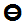 Unicode 69ModelObjectAlgemeenLegger Watersysteem, MetadataWatersysteemPeilmerkWatersysteem, KeringenOnderhoudsplichtStandaardEntiteitGeometrieGeneralisatieSpecialisatieIMWAPutPuntNvtAflaatput, Afsluiterput, Aftapput, Appendagekelder, Contacttank, Inspectieput, ZinkputIMGEOPutVlakNvtDrainageput, Inspectie-rioolput, Kolk, WaterleidingputProductenLegger Watersysteem, beheerregister waterlopenOnderdeel van	DAMO WatersysteemPuntHet hart van de put, bepaald door het karakteristieke zwaartepunt van de projectie op het grondvlakAttribuutnaamToelichtingTypeEen-heidBron definitieModelOBJECTIDWordt automatisch gegenereerd.EsriFieldTypeOIDWBGTStatusBgtStatusWrichtingRotatierichtingSingleWplusTypeTypePutPlusWBGTTypeTypePutWdrempelhoogteDoublem NAPWShapeGeometrische representatie van het object middels een puntGeometryWPuntZoomniveauNiet van toepassingRepresentatieNaar eigen inzichtModelObjectAlgemeenAWK, IMWA GeoObject, MetadataAfvalwaterketenLozingspunt, Rioleringsgebied ProductenGeen producten gedefinieerdOnderdeel van	DAMO AfvalwaterketenAttribuutnaamToelichtingTypeEen-heidBron definitieModelOBJECTIDWordt automatisch gegenereerd.esriFieldTypeOIDAWKsoortRandvoorzieningTypeRandvoorzieningAWKsoortGeloosdWaterHet soort afvalwater dat door de leiding stroomt, waarde uit domein te kiezen.TypeGeloosdWaterAWKinhoudVoorzieningRegenDe inhoud van de randvoorziening in mm regen.Doublemm regenAWKinhoudVoorzieningVolumeDe inhoud van de randvoorziening in m3.Doublem3AWKdrempelHoogteExternHoogte van de externe drempel in mNAP.Doublem NAPAWKdrempelHoogteInternHoogte van de interne drempel in mNAP.Doublem NAPAWKheeftRiooloverstortIndicatie of de randvoorziening een riooloversort heeft.StringAWKledigingsmethodeManier waarop de randvoorziening wordt geleegd.StringAWKledigingstijdDe tijd in minuten om de randvoorziening te legen.IntegerminutenAWKvullingsWijzeVullingsWijzeAWKrioleringsgebiedIDrelatie naar rioleringsgebiedGUIDAWKShapeGeometryAWKPuntZoomniveauGeen zoomniveau bekend.RepresentatieGeen omschrijving beschikbaar.ModelObjectAlgemeenLegger Waterveiligheid, MetadataKeringenReferentiestelselStandaardEntiteitGeometrieGeneralisatieSpecialisatieIMWAReferentiepuntPuntNvtDijkpaalProductenLegger Waterveiligheid, Toetsing keringen, Beheerregister KeringenOnderdeel van	DAMO KeringenPuntEen dijkpaal wordt terrestrisch ingemeten(Bron: HHNK Object- en Gegevenshandboek GIS Waterkeringen).Informatie m.b.t. strandpaal ontbreekt.AttribuutnaamToelichtingTypeEen-heidBron definitieModelOBJECTIDWordt automatisch gegenereerd.esriFieldTypeOIDKafstandTotNulpuntAfstand (in hectometers) van het referentiepunt t.o.v. het bepaalde nulpunt van de waterkering.IntegerhmKfysiekAanwezigKenmerk of een referentiepunt dan wel virtueel is dan wel gerepresenteerd wordt door een feitelijk punt. Toelichting:Een referentiepunt dat fysiek aanwezig is ligt in de buurt van de referentielijn. Een niet fysiek aanwezig referentiepunt ligt op de referentielijn. De referentielijn is de lijnvormige representatie van de waterkering.JaNeeProjectKShapeGeometrische representatie van het object middels een puntGeometryKModelObjectAlgemeenLegger WaterveiligheidKeringenReferentiepunt, WaterkeringStandaardEntiteitGeometrieGeneralisatieSpecialisatieIMWAReferentiestelselNvtNvtNvtProductenLegger Waterveiligheid, Beheerregister KeringenOnderdeel van	DAMO KeringenAttribuutnaamToelichtingTypeEen-heidBron definitieModelOBJECTIDWordt automatisch gegenereerd.esriFieldTypeOIDKbeginAfstandAfstand van het  begin van het referentiestelsel ten opzichte van de referentielijn (in meters).IntegermKtypeReferentiestelselNadere aanduiding van het type referentiestelsel.TypeReferentiestelselKPuntZoomniveauNiet van toepassingRepresentatieNaar eigen inzichtModelObjectAlgemeenIMWA GeoObject, MetadataWatersysteem, KeringenDuikersifonhevel, Gemaal, KunstwerkOpening WatersysteemSturingProductenGeen producten gedefinieerdOnderdeel van	HyDAMOAttribuutnaamToelichtingTypeEen-heidBron definitieModelOBJECTIDWordt automatisch gegenereerd.esriFieldTypeOIDWsoortRegelmiddelEen aanduiding voor het soort afsluitregelmiddel c.q. de wijze waarop een kunstwerk kan worden afgeslotengeregeld, gebaseerd op het sluitingsregelmechanisme. Typische soorten afsluitregelmiddelen zijn schuif, stuwklep en schotbalkdeur. AfsluitwijzenHyDAMOWsoortRegelbaarheidEen aanduiding voor de wijze van regelbaarheid.TypeRegelbaarheidHyDAMOWtypeMateriaalRegelmiddelMateriaal waar de afsluiter uit bestaat.MateriaalKunstwerkHyDAMOWoverlaatOnderlaatBetreft het een overlaat of een onderlaatOverlaatOnderlaatHyDAMOWhoogteVan toepassing bij overlaat: Hoogte van het afsluitregelmiddelDoublemHyDAMOWbreedteEffectieve breedte waar het water overheen of onderdoor kan stromenDoublemHyDAMOWminimaleHoogteBovenkantVan toepassing bij overlaat: Minimale hoogte bovenkant afsluitregelmiddeDoublem NAPHyDAMOWmaximaleHoogteBovenkantVan toepassing bij overlaat: Maximale hoogte bovenkant afsluitregelmiddelDoublem NAPHyDAMOWhoogteOpeningVan toepassing bij een onderlaat: De maximale hoogte van de opening aan de onderzijde van het afsluitregelmiddelDoublemHyDAMOWstroomrichtingStroomrichting gezien met de stroming meePositiefNegatiefHyDAMOWafvoerCoefficientCoëffciënt in de afvoerformule van het afsluitregelmiddelCoëfficiënt die bij de berekening van de afvoer over en door kunstwerken de gevolgen van onvolkomenheden in de schematisatie van de waterbeweging compenseertDoubleHyDAMOWfunctieRegelmiddelWater regulerende functieFunctieRegelmiddelHyDAMOWduikersifonhevelIDRelatie naar DuikersifonhevelGUIDWgemaalIDRelatie naar GemaalGUIDWkunstwerkopeningIDRelatie naar KunstwerkopeningGUIDWShapeGeometryWPuntZoomniveauNiet van toepassingRepresentatieAfbeelding feitelijke contourenModelObjectAlgemeenLegger WatersysteemWatersysteemRegenwaterbufferCompartimentProductenLegger Watersysteem, beheerregister waterlopenOnderdeel van	DAMO WatersysteemPuntAttribuutnaamToelichtingTypeEen-heidBron definitieModelOBJECTIDWordt automatisch gegenereerd.EsriFieldTypeOIDWsoortRegenwaterbufferEen aanduiding voor de type van de regenwaterbuffer.TypeRegenwaterbufferWaantalCompartimentenEen aanduiding voor het aantal compartimenten per regenwaterbuffer.SmallIntegerWactueelVolumeEen aanduiding voor de actuele volume.DoubleWbodemafdichtingEen aanduiding voor de aanwezigheid van een bodemafdichting.JaNeeWinfiltratievoorzieningEen aanduiding voor de aanwezigheid van een infiltratievoorziening.JaNeeWShapeGeometrische representatie van het object middels een puntGeometryWLijnZoomniveauNiet van toepassingRepresentatieAfbeelding feitelijke contourenModelObjectAlgemeenLegger WatersysteemWatersysteemRegenwaterbuffer, VasteDam, VerdedigingWatersysteem, KeringenAfsluitmiddel, Onderhoudsplicht, StuwProductenLegger Watersysteem, beheerregister waterlopenOnderdeel van	DAMO WatersysteemVlakDe feitelijke contouren.AttribuutnaamToelichtingTypeEen-heidBron definitieModelOBJECTIDWordt automatisch gegenereerd.EsriFieldTypeOIDWShapeGeometrische representatie van het object middels een vlak.GeometryWvolumeCompartimentDoubleWoppervlakteCompartimentDoubleWregenwaterbufferIDRelatie naar RegenwaterbufferGUIDWVlakZoomniveauNiet van toepassingRepresentatieNaar eigen inzichtModelObjectAlgemeenAWK, IMWA GeoObject, MetadataAfvalwaterketenLoostopRioleringsgebied, Lozingspunt, Nooduitlaat, Overnamepunt, Randvoorziening, RioleringsgebiedKentallen, RiooloverstortProductenGeen producten gedefinieerdOnderdeel van	DAMO AfvalwaterketenAttribuutnaamToelichtingTypeEen-heidBron definitieModelOBJECTIDWordt automatisch gegenereerd.esriFieldTypeOIDAWKgemeenteDomein Bronhouder uit BGTBronhouderAWKeigenaarDe eigenaar van het rioleringsgebied, waarde uit domein te kiezen.InstantieAWKovernamepuntIDrelatie naar overnamepunt.GUIDAWKShapeGeometryAWKModelObjectAlgemeenAWKAfvalwaterketenRioleringsgebiedProductenGeen producten gedefinieerdOnderdeel van	DAMO AfvalwaterketenAttribuutnaamToelichtingTypeEen-heidBron definitieModelOBJECTIDWordt automatisch gegenereerd.esriFieldTypeOIDAWKjaarVaststellingHet jaar waarin de kentallen zijn vastgesteld.IntegerAWKsoortStelselHet soort rioleringsstelsel, waarde uit domein te kiezen.TypeStelselAWKjaarVanHet beginjaar van de periode waarvoor de kentallen geldenIntegerAWKjaarTmHet eindjaar (tot en met) van de periode waarvoor de kentallen geldenIntegerAWKaantalBedrijvenActueel aantal bedrijven in het rioleringsgebied.IntegerAWKaantalInwonersActueel aantal inwoners in het rioleringsgebied.IntegerAWKaantalWoningenHet totaal aantal woningen in het rioleringsgebied.IntegerAWKoppervlakBedrijfsterreinTotale oppervlakte in m2 aan bedrijfsterreinen in het rioleringsgebied.Doublem2AWKafvoerendOppervlakWoningenDit oppervlak omvat het totaal van afvoerend oppervlak (in m2) van alle woningen in het rioleringsgebied. Doublem2AWKafvoerendOppervlakBedrijvenDit oppervlak omvat al het oppervlak (in m2) van bedrijfsterrein in het rioleringsgebied, dat afvoert op de riolering of loost op een voorziening (wadi etc.), in de bodem of op het oppervlaktewater.Doublem2AWKDWAafvoerInwonersDe hoeveelheid afvalwater van inwoners bij droog weer in m3 per uur.Integerm3/uurAWKDWAafvoerBedrijvenAfvoer van bedrijven bij droog weer in m3 per uurDoublem3/uurAWKafgekoppeldVerhardOppWoningenOppervlakte (in m2) van verhard oppervlak van woningen in het rioleringsgebied wat niet op het rioleringsstelsel is aangesloten. In plaats daarvan wordt het hemelwater bij voorkeur via infiltratie in de bodem of via afstroming naar het oppervlaktewater afDoublem2AWKafgekoppeldVerhardOppBedrijvenOppervlakte (in m2) van verhard oppervlak van bedrijven in het rioleringsgebied wat niet op het rioleringsstelsel is aangesloten. In plaats daarvan wordt het hemelwater bij voorkeur via infiltratie in de bodem of via afstroming naar het oppervlaktewater afDoublem2AWKinwonersEquivalentInwonersTotaal aantal vervuilingseenheden van inwoners in het rioleringsgebied.IntegerAWKinwonersEquivalentBedrijvenTotaal aantal vervuilingseenheden van bedrijven in het rioleringsgebied.IntegerAWKinwonersEquivalentRecreatieTotaal aantal vervuilingseenheden t.g.v. recreatie in het rioleringsgebied.IntegerAWKbergingInRioleringDe totale capaciteit (in m3) van de rioleringsstelsels in het rioleringsgebied die beschikbaar is voor de tijdelijke berging van afval- en hemelwater. Ook wel onderdrempelberging genoemd.Doublem3AWKbergingRandvoorzieningRegenDe totale capaciteit (in mm regen) van de randvoorzieningen in het rioleringsgebied die beschikbaar is voor de tijdelijke berging van afval- en hemelwater.Doublemm regenAWKbergingRandvoorzieningVolumeDe totale capaciteit (in m3) van de randvoorzieningen in het rioleringsgebied die beschikbaar is voor de tijdelijke berging van afval- en hemelwater.Doublem3AWKverlorenBergingNiet te benutten berging door verzakking rioolbuizen. Door verzakking blijft water staan, dus wel inhoud maar geen berging.DoubleAWKpompOvercapaciteitBeschikbaarCapaciteit van het rioolgemaal minus droogweer afvoer (DWA) in m3 per uur.Doublem3/uurAWKvultijdGebiedInhoud gedeeld door aanvoer (Berging / DWA) in uurDoubleAWKrioolVreemdWaterlaatst bekende inschatting aanbod rioolvreemd water (m3/uur)Doublem3/uurAWKrioleringsgebiedIDrelatie naar rioleringsgebiedGUIDAWKglobalIDGlobalIDAWKPuntZoomniveauNiet van toepassingRepresentatieHet hart van de locatie van het objectModelObjectAlgemeenAWK, IMWA GeoObject, MetadataAfvalwaterketenKabel, KathodischeBescherming, Leiding, LoostopRioleringsgebied, Meetpunt, Nooduitlaat, Ontvangstput, Overnamepunt, PiggingInstallatie, TransportstelselWatersysteem, AfvalwaterketenPompStandaardEntiteitGeometrieGeneralisatieSpecialisatieInspireAppurtenanceUtilityNodeProductenGeen producten gedefinieerdOnderdeel van	DAMO AfvalwaterketenAttribuutnaamToelichtingTypeEen-heidBron definitieModelOBJECTIDWordt automatisch gegenereerd.esriFieldTypeOIDAWKsoortRioolgemaalHet soort rioolgemaal, waarde uit domein te kiezen.TypeRioolgemaalAWKcapaciteitOntwerpDe ontwerpcapaciteit van het rioolgemaal, uitgedrukt in m3 per uur.Doublem3/uurAWKcapaciteitHuidigDe huidige capaciteit van het rioolgemaal, uitgedrukt in m3 per uur.Doublem3/uurAWKcapaciteitGeinstalleerdDe geinstalleerde capaciteit van het rioolgemaal, uitgedrukt in m3 per uur.Doublem3/uurAWKpompOvercapaciteitBeschikbaarDe beschikbare pompovercapaciteit in mm per uur.Integermm/uurAWKuitslagPeilHet ingestelde uitslagpeil uitgedrukt in mNAPDoublem NAPAWKaantalPompenHet aantal pompen in het rioolgemaal.IntegerAWKadresHet adres van het rioolgemaalStringAWKjaarVanAanlegHet jaar waarin het rioolgemaal is aangelegd.IntegerAWKlaatsteRenovatieDe datum waarop het rioolgemaal voor het laatst is gerenoveerd.DateAWKafvoerRichtingRegulier afvoerrichting (en evt calamiteitensturing)StringAWKleidingIDrelatie naar leidingGUIDAWKtransportstelselIDRelatie naar TransportstelselGUIDAWKShapeGeometryAWKPuntZoomniveauNiet van toepassingRepresentatieHet hart van de locatie van het objectModelObjectAlgemeenAWK, IMWA GeoObject, MetadataAfvalwaterketenLozingspunt, Rioleringsgebied ProductenGeen producten gedefinieerdOnderdeel van	DAMO AfvalwaterketenAttribuutnaamToelichtingTypeEen-heidBron definitieModelOBJECTIDWordt automatisch gegenereerd.esriFieldTypeOIDAWKsoortOverstortHet soort overstort, waarde uit domein te kiezen.TypeOverstortAWKoverstortFrequentieBerekend aantal overstortgebeurtenissen per jaarIntegerAWKdrempelVormDe vorm van de drempel.StringAWKdrempelBreedteDe breedte van de drempel in m.DoublemAWKdrempelHoogteDe hoogte van de drempel in mNAP.DoublemNAPAWKdrempelDikteDe dikte van de drempel in m.DoublemAWKhoogtePutdekselDe hoogte van het putdeksel in mNAPDoublem NAPAWKhoogtePutbodemDe hoogte van de putbodem in mNAPDoublem NAPAWKjaarVanAanlegJaar waarin het riooloverstort is aangelegd.IntegerAWKoverstortMesAanwezigJa / Nee / OnbekendJaNeeAWKterugslagKlepAanwezigJa / Nee / OnbekendJaNeeAWKrioleringsgebiedIDrelatie naar rioleringsgebiedGUIDAWKShapeGeometryAWKModelObjectWatersysteem, KeringenProfielPuntProductenGeen producten gedefinieerdOnderdeel van	HyDAMOAttribuutnaamToelichtingTypeEen-heidBron definitieModelOBJECTIDWordt automatisch gegenereerd.esriFieldTypeOIDWtypeRuwheidTypeRuwheidruwheidLaagDoubleruwheidHoogDoubleProfielPuntIDGUIDPuntVlakZoomniveauKleinschalig/midschaligGrootschaligRepresentatieHart van de locatie van de RWZIde feitelijke contourenModelObjectAlgemeenAWK, IMWA GeoObject, MetadataAfvalwaterketenLozingspunt, ZuiveringseenheidStandaardEntiteitGeometrieGeneralisatieSpecialisatieInspireEnvironmental Management FacilityActivityComplexProductenGeen producten gedefinieerdOnderdeel van	DAMO AfvalwaterketenAttribuutnaamToelichtingTypeEen-heidBron definitieModelOBJECTIDWordt automatisch gegenereerd.esriFieldTypeOIDAWKtypeRWZIHet type zuivering, waarde uit domein te kiezen.TypeRWZIAWKadresHet adres van de RWZIStringAWKjaarVanAanlegHet jaar waarin de RWZI is aangelegd.IntegerAWKlaatsteRenovatieDe datum waarop het rioolgemaal voor het laatst is gerenoveerd.DateAWKinhoudde Inhoud van de RWZI in m3Integerm3AWKslibBelastingDe slibbelasting van de RWZI.DoubleAWKreferentieNrCBSHet referentienummer van het CBS voor de RWZI.IntegerAWKmilieuZoneeen kenmerk waarin de straal (waarde in meter) vanuit het punt de milieuzone aanduidtDoublemAWKmaximalePompCapaciteitDe maximale pompcapaciteit van de RWZI in m3/uurIntegerm3/uurAWKmaximaleCapaciteitUurDWADe maximale capaciteit van de RWZI bij droog weer in m3/uurIntegerm3/uurAWKbiologischeCapaciteitDe biologische capaciteit van de RWZI (IE).IntegerIE (Inwoner Equivalent)AWKhydraulischeCapaciteitDe hydraulische capaciteit van de RWZI (m3/uur).Integerm3/uurAWKinwonerEquivalentBedrijvenHet aantal inwoner equivalenten van bedrijven waar de RWZI op is gebaseerd.IntegerAWKinwonerEquivalentInwonersHet aantal inwoner equivalenten van inwoners waar de RWZI op is gebaseerd.IntegerAWKinwonerEquivalentRecreatieHet aantal inwoner equivalenten van recreatie waar de RWZI op is gebaseerd.IntegerAWKShapeGeometryAWKVlakZoomniveauGeen zoomniveau bekend.RepresentatieGeen omschrijving beschikbaar.ModelObjectKeringenToplaagAsfaltProductenBeheerregister KeringenOnderdeel van	DAMO KeringenAttribuutnaamToelichtingTypeEen-heidBron definitieModelOBJECTIDWordt automatisch gegenereerd.esriFieldTypeOIDKtypeBekledingLaagNadere aanduiding van het type bekledinglaag.TypeBekledingLaagKhyperlinkVerwijzing naar een bron(document) waarin nadere informatie omtrent het object is vastgelegd.Toelichting:Verwijzing naar één of meerdere bronnen (document, besluit, tekening etc.) waar nadere informatie over het object is te vinden.StringKopmerkingEen nadere toelichtingStringKtoplaagAsfaltIDRelatie naar ToplaagAsfaltbekledingGUIDKglobalIDPK, Unieke identifier waarvan de waarden automatisch worden toegekend. GlobalID is noodzakelijk voor de uniciteit van objecten en relaties.GlobalIDESRIAShapeGeometrische representatie van het object middels een vlakGeometryKPuntPuntPuntLijnVlakZoomniveauKleinschalig / midschaligKleinschalig / midschaligKleinschalig / midschaligGrootschaligGrootschaligRepresentatieKeersluis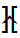 Unicode 70Afbeelding feitelijke contourenAfbeelding feitelijke contourenRepresentatieSchutsluis naar een zijde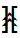 Unicode 72Afbeelding feitelijke contourenAfbeelding feitelijke contourenRepresentatieSchutsluis naar twee zijden 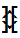 Unicode 73Afbeelding feitelijke contourenAfbeelding feitelijke contourenRepresentatieUitwateringssluis, spuisluis, duikersluis en inlaatsluis       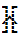 Unicode 71Afbeelding feitelijke contourenAfbeelding feitelijke contourenRepresentatieIndien mogelijk meegeschaald met de lengte van de sluis. De pijl in het symbool wijst naar de kant van het hoge water. Indien mogelijk meegeschaald met de lengte van de sluis. De pijl in het symbool wijst naar de kant van het hoge water. Indien mogelijk meegeschaald met de lengte van de sluis. De pijl in het symbool wijst naar de kant van het hoge water. Afbeelding feitelijke contourenAfbeelding feitelijke contourenModelObjectAlgemeenLegger Watersysteem, Legger Waterveiligheid, MetadataAfvalwaterketenKabelWatersysteemPeilmerkWatersysteem, KeringenAfsluitmiddel, Bedieningsplicht, Kunstwerkdeel, OnderhoudsplichtKeringenKwelscherm, WaterkeringStandaardEntiteitGeometrieGeneralisatieSpecialisatieIMWASluisKleinschalig: punt
Grootschalig: vlakKunstwerkDamsluis, Keersluis, Schutsluis, Spuisluis, UitwateringssluisIMGEOSluisVlakKunstwerkdeelNvtBGTSluisVlakKunstwerkdeelNvtINSPIRELockPuntHydrographyNvtProductenLegger Watersysteem, Legger Waterveiligheid, beheerregister waterlopen, Beheerregister KeringenOnderdeel van	DAMO Watersysteem, DAMO KeringenPuntHet hart van de sluisconstructie, bepaald door het karakteristieke zwaartepunt van de projectie op het grondvlakLijnDe feitelijke contourenVlakDe feitelijke contouren. Zie ook: Inwinningsregel BGTAttribuutnaamToelichtingTypeEen-heidBron definitieModelOBJECTIDWordt automatisch gegenereerd.esriFieldTypeOIDWtypeWaterkerendeConstructieType constructie in relatie tot de waterkerende functie (volgens de leidraad waterkerende kunstwerken).TypeWaterkerendeConstructieKdoorvaartbreedteDe kleinste breedte van de doorvaartopening(en) loodrecht op de as van het Hydro-object die bij de maatgevende waterstand volledig door een vaartuig kan worden benut. DoublemAQUOWindicatieWaterkerendIndicatie voor het onderscheid tussen waterkerende en niet-waterkerende kunstwerken.JaNeeNvtKbreedteDe maatgevende breedte van het object loodrecht op de as van het Hydro-object. DoublemAQUO Expertise- en Innovatie centrum BinnenvaartWcategorieCategorie kering waar de sluis toe behoort of deel van uitmaakt.CategorieWaterkeringProjectKkerendeHoogteDe maatgevende kerende hoogte van het object. Doublem NAPAQUOKsignaleringspeilDe verwachte of geconstateerde waterstand, waarbij beheerders worden gewaarschuwd en inlichtingen wordt verschaft, opdat tijdig maatregelen kunnen worden genomen.ToelichtingBij vaststelling van de marge tussen signaleringspeil en sluitpeil moet rekening zijn gehouden met de stijgsnelheid van het buitenwater en de tijd benodigd om de bemanning op de gewenste plaatsen te krijgenDoublem NAPAQUOKsoortSluisEen aanduiding voor het soort sluis gebaseerd op de functie. Typische sluissoorten zijn schutsluis, keersluis, spuisluis en inlaatsluis TypeSluisAQUOWhoogteBinnenOnderkantBenDe maatgevende hoogte van de binnenonderkant van de constructie aan de benedenstroomse zijde. Doublem NAPAQUO Expertise- en Innovatie centrum BinnenvaartWsluitpeilDe waterstand, waarbij de kering wordt gesloten.Doublem NAPAQUOKhoogteBinnenOnderkantBovDe maatgevende hoogte van de binnenonderkant van de constructie aan de bovenstroomse zijde. Doublem NAPAQUO Expertise- en Innovatie centrum BinnenvaartWopenkeerpeilBuitenwaterstand welke bij open afsluitmiddel nog juist niet tot een ontoelaatbaar instromend volume buitenwater leidt. Doublem NAPKopeningspeilWaterstand waarbij, na een hoogwater, de afsluitmiddelen van een waterkering mogen worden geopend.Doublem NAPAQUOKdrempelpeilHet peil in NAP van de drempel van de keringDoublem NAPProjectKrichtingeen geografische oriëntatie ten behoeve van het maken van kaartenSingleWfilterUitstromingFilter aanwezig (J/N) aan de uittredezijde van het kunstwerk waarin uitstroming plaatsvindt.Toelichting: Een goed functionerend filter zorgt ervoor dat het water uittreedt in het filter, en dat hierbij geen zanddeeltjes worden meegevoerd.JaNeeKontwerpBuitenWaterstandBuitenwaterstand waarop het ontwerp van het kunstwerk gebaseerd is.Doublem NAPKbreedteOpeningBreedte van de (doorstroom)opening van het kunstwerk.Toelichting: In WBI wordt doorstroomopening toegepast. Deze wordt hier omschreven als breedte opening.DoublemKafvoerCoefficientCoëfficiënt die bij de berekening van de afvoer over en door kunstwerken de gevolgen van onvolkomenheden in de schematisatie van de waterbeweging compenseert.DoubleAQUOKdrempelhoogteDrempelhoogte van het kunstwerk.Doublem NAPwaterkeringIDRelatie naar WaterkeringGUIDKShapeGeometrische representatie van het object middels een puntGeometryWAttribuutnaamToelichtingTypeEen-heidBron definitieModelOBJECTIDWordt automatisch gegenereerd.esriFieldTypeOIDWsluisIDRelatie naar SluisGUIDWglobalIDPK, Unieke identifier waarvan de waarden automatisch worden toegekend. GlobalID is noodzakelijk voor de uniciteit van objecten en relaties.GlobalIDESRIAShapeGeometrische representatie van het object middels een lijnGeometryWAttribuutnaamToelichtingTypeEen-heidBron definitieModelOBJECTIDWordt automatisch gegenereerd.esriFieldTypeOIDWsluisIDRelatie naar SluisGUIDWglobalIDPK, Unieke identifier waarvan de waarden automatisch worden toegekend. GlobalID is noodzakelijk voor de uniciteit van objecten en relaties.GlobalIDESRIAShapeGeometrische representatie van het object middels een vlakGeometryWModelObjectWatersysteemPeilafwijkingGebied, PeilgebiedPraktijk, PeilgebiedVigerendProductenBeheerregister waterlopenOnderdeel van	DAMO WatersysteemAttribuutnaamToelichtingTypeEen-heidBron definitieModelOBJECTIDWordt automatisch gegenereerd.EsriFieldTypeOIDWsoortStreefpeilEen aanduiding van het soort streefpeil gebaseerd op de in het peilbesluit opgenomen peilen. Typische soorten streefpeilen zijn: zomerpeil, winterpeil, vast peil, flexibel peil, afwijkend peil.TypeStreefpeilWeenheidDe eenheid waarin het streefpeil is weergegeven. De default waarde is M voor meters ten opzichte van NAPEenheidpeilm NAPWwaterhoogteDe waterstand van het streefpeil. Doublem NAPAQUOWbeginPeriodeBegin van de periode waarop een streefpeil regime van toepassing is als het niet voor het hele jaar geldig is.  De datum wordt weergegeven in dag en maand. bijv voorbeeld bij een winterpeil 1-10StringHyDAMOWeindPeriodeEind van de periode waarop een streefpeil regime van toepassing is als het niet voor het hele jaar geldig is.  De datum wordt weergegeven in dag en maand. bijv voorbeeld bij een winterpeil 1-3StringHyDAMOWpeilgebiedpraktijkIDRelatie naar PeilgebiedPraktijkGUIDWpeilafwijkinggebiedIDRelatie naar PeilafwijkingGebiedGUIDWpeilgebiedvigerendIDRelatie naar PeilgebiedVigerendGUIDWglobalIDPK, Unieke identifier waarvan de waarden automatisch worden toegekend. GlobalID is noodzakelijk voor de uniciteit van objecten en relaties.GlobalIDESRIAModelObjectWatersysteem, KeringenMeetlocatie, Pomp, RegelmiddelWatersysteemHydrologischerandvoorwaarde, MeetwaardeActiewaardeProductenGeen producten gedefinieerdOnderdeel van	HyDAMOAttribuutnaamToelichtingTypeEen-heidBron definitieModelOBJECTIDWordt automatisch gegenereerd.esriFieldTypeOIDWindicatieComplexeSturingIndien de sturing complex is (JA), wordt met een hyperlink verwezen naar informatie over de sturing. Bij niet complexe sturing voldoet eenvoudige schematisatie zoals met overige attributen kan worden vastgelegd.JaNeeNvtHyDAMOWbeginPeriodeBeginperiode (dag en maand) van de sturingsregel. Het object is bedoeld om de gemiddelde variatie in het jaar op te slaan en niet zozeer een tijdreeks over een lange periode. Bijvoorbeeld een periode vanaf 1 apr = 0104(defaultwaarde is 0101)stringddmmHyDAMOWeindPeriodeEindperiode (dag en maand) van de sturingsregel. Het object is bedoeld om de gemiddelde variatie in het jaar op te slaan en niet zozeer een tijdreeks over een lange periode. Bijvoorbeeld een periode tot en met 31 september = 3109(defaultwaarde is 3112)stringddmmHyDAMOWdoelvariabeleVariabele waarop wordt gestuurd: waterstand, debiet, tijd of vaste waardeTypeDoelvariabeleHyDAMOWeenheidDoelvariabeleEenheidHyDAMOWstuurvariabeleVariabele die gestuurd wordt: 1: bovenkant klep, -schotbalk of -schuif bij overlaten 2: hoogte opening bij schuif of klep als deze als onderlaat functioneert 3: pompdebiet of 4:hydrologische randvoorwaardeTypeStuurvariabeleHyDAMOWvasteWaardeIndien de doelvariabele een "vaste waarde" betreft, wordt deze hier ingevuld.DoubleHyDAMOWstreefwaardeIndien de typeController "interval" of "PID" betreft, wordt hier de streefwaarde ingevuld en bij "bovengrens" en "ondergrens" de bijbehorende grenswaarden.DoubleHyDAMOWbovengrensDe bovengrenswaarde waaronder geen aanpassing van de sturing plaatsvindt.DoubleHyDAMOWondergrensDe ondergrenswaarde waaronder geen aanpassing van de sturing plaatsvindt.DoubleHyDAMOWtypeSturingBepaling of de stuurvariabele (klep, pomp, schuif, etc) continu of discreet regelbaar is. Bij een continue sturing is er sprake van een lineair verloop, bij een discrete sturing is er sprake van een getrapt verloop (type: constant-until-next).TypeSturingHyDAMOWtypeControllerHiermee wordt bepaald welke sturingsmethode van toepassing is: sturing op basis van een streefwaarde met bandbreedte (interval of PID), of op basis van een tabel met meetwaarde-actiewaarde (hydraulic of time), of op basis van een vaste waarde (nvt).TypeControllerHyDAMOWprioriteitDe prioriteit van de sturing in het geval er meerdere sturingen van toepassing zijn. Prioriteit "hoog" overrulet prioriteit "midden" etc. Prioriteit "geen" wordt altijd overrulet.HoogMiddenLaagHyDAMOWglobalIDGlobalIDWpompIDrelatie naar pompGUIDWregelmiddelIDrelatie naar regelmiddelGUIDWmeetlocatieIDrelatie naar meetlocatieGUIDWhydrologischerandvoorwaardeIDrelatie naar hydrologischerandvoorwaardeGUIDWPuntPuntPuntLijnZoomniveauKleinschalig / midschaligKleinschalig / midschaligKleinschalig / midschaligGrootschaligRepresentatieVaste stuw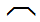 Unicode 74Afbeelding feitelijke contourenRepresentatieRegelbare stuw niet automatisch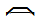 Unicode 75Afbeelding feitelijke contourenRepresentatieRegelbare stuw automatisch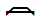 Unicode 76Afbeelding feitelijke contourenRepresentatieIndien mogelijk meegeschaald met de oppervlakte van het gemaalIndien mogelijk meegeschaald met de oppervlakte van het gemaalIndien mogelijk meegeschaald met de oppervlakte van het gemaalAfbeelding feitelijke contourenModelObjectAlgemeenLegger Watersysteem, Legger Waterveiligheid, MetadataAfvalwaterketenKabelWatersysteemPeilmerk, RegenwaterbufferCompartimentWatersysteem, KeringenAfsluitmiddel, Bedieningsplicht, Doorstroomopening, Kunstwerkdeel, OnderhoudsplichtKeringenKwelscherm, WaterkeringStandaardEntiteitGeometrieGeneralisatieSpecialisatieIMWAStuwKleinschalig: punt
Grootschalig: vlakKunstwerkBalgstuw, Brievenbusstuw, Inlaatkunstwerk,  Koppelkunstwerk, Meetschot, Overlaat, Stuwbak BGTStuwVlakKunstwerkdeelNvtINSPIREPumpingStationPuntHydrographyNvtProductenLegger Watersysteem, Legger Waterveiligheid, beheerregister waterlopenOnderdeel van	DAMO Watersysteem, DAMO KeringenPuntHet hart van de stuwconstructie, bepaald door het karakteristieke zwaartepunt van de projectie op het grondvlakVlakDe feitelijke contouren. AttribuutnaamToelichtingTypeEen-heidBron definitieModelOBJECTIDWordt automatisch gegenereerd.esriFieldTypeOIDWtypeWaterkerendeConstructieType constructie in relatie tot de waterkerende functie (volgens de leidraad waterkerende kunstwerken).Type Waterkerende ConstructieKindicatieWaterkerendIndicatie voor het onderscheid tussen waterkerende en niet-waterkerende kunstwerken.JaNeeNvtKcategorieCategorie kering waar de stuw toe behoort of deel van uitmaakt.CategorieWaterkeringProjectKkerendeHoogteKerende hoogte van het kunstwerk in meters ten opzichte van NAP. Doublem NAPKsoortStuwEen aanduiding voor de voorziening die de stuwing verzorgt of regelt. Typische soorten stuwing zijn: klep, schotbalken, vaste overstort.TypeStuwWdoorstroombreedteDe maatgevende breedte van de stuwopening waar normaliter het water doorheen stroomt. DoublemAQUOWkruinbreedteDe maatgevende breedte van de stuwconstructie waar het water overheen stroomt in extreme situaties.DoublemWdrempelpeilHet peil in NAP van de drempel van de keringDoublem NAPProjectKlaagsteDoorstroomhoogteDe laagst mogelijk in te stellen hoogte van de stuw bij normaal bedrijf. Doublem NAPAQUO Expertise- en Innovatie centrum BinnenvaartWhoogsteDoorstroomhoogteDe hoogst mogelijk in te stellen hoogte van de stuw bij normaal bedrijf.Doublem NAPAQUO Expertise- en Innovatie centrum BinnenvaartWsignaleringspeilDe verwachte of geconstateerde waterstand, waarbij beheerders worden gewaarschuwd en inlichtingen wordt verschaft, opdat tijdig maatregelen kunnen worden genomen.ToelichtingBij vaststelling van de marge tussen signaleringspeil en sluitpeil moet rekening zijn gehouden met de stijgsnelheid van het buitenwater en de tijd benodigd om de bemanning op de gewenste plaatsen te krijgenDoublem NAPAQUOKsluitpeilDe waterstand, waarbij de kering wordt gesloten.Doublem NAPAQUOKsoortRegelbaarheidEen aanduiding voor de wijze van regelbaarheid. Type RegelbaarheidAQUOWhoogteConstructieDe maatgevende hoogte van de constructie ten opzichte van NAP. DoublemAQUO Expertise- en Innovatie centrum BinnenvaartWopenkeerpeilBuitenwaterstand welke bij open afsluitmiddel nog juist niet tot een ontoelaatbaar instromend volume buitenwater leidt. Doublem NAPAQUOKopeningspeilWaterstand waarbij, na een hoogwater, de afsluitmiddelen van een waterkering mogen worden geopend.Doublem NAPAQUOKrichtingeen geografische oriëntatie ten behoeve van het maken van kaartenSingleWsoortMateriaalIs het soort materiaal van de hoofdconstructie.Materiaal KunstwerkWfilterUitstromingFilter aanwezig (J/N) aan de uittredezijde van het kunstwerk waarin uitstroming plaatsvindt.Toelichting: Een goed functionerend filter zorgt ervoor dat het water uittreedt in het filter, en dat hierbij geen zanddeeltjes worden meegevoerd.JaNeeKontwerpBuitenWaterstandBuitenwaterstand waarop het ontwerp van het kunstwerk gebaseerd is.Doublem NAPKafvoerCoefficientCoëfficiënt die bij de berekening van de afvoer over en door kunstwerken de gevolgen van onvolkomenheden in de schematisatie van de waterbeweging compenseert.DoubleAQUOKaantalDoorstroomopeningenAantal doorstroomopeningen in het kunstwerkIntegerKregenwaterbufferCompartimentIDRelatie naar Regenwaterbuffer CompartimentGUIDWwaterkeringIDRelatie naar WaterkeringGUIDKShapeGeometrische representatie van het object middels een puntGeometryWAttribuutnaamToelichtingTypeEen-heidBron definitieModelOBJECTIDWordt automatisch gegenereerd.esriFieldTypeOIDWstuwIDRelatie naar StuwGUIDWglobalIDPK, Unieke identifier waarvan de waarden automatisch worden toegekend. GlobalID is noodzakelijk voor de uniciteit van objecten en relaties.GlobalIDESRIAShapeGeometrische representatie van het object middels een lijnGeometryWAttribuutnaamToelichtingTypeEen-heidBron definitieModelOBJECTIDWordt automatisch gegenereerd.esriFieldTypeOIDWstuwIDRelatie naar StuwGUIDWglobalIDPK, Unieke identifier waarvan de waarden automatisch worden toegekend. GlobalID is noodzakelijk voor de uniciteit van objecten en relaties.GlobalIDESRIAShapeGeometrische representatie van het object middels een vlakGeometryW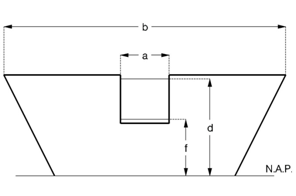 kruinvorm:	rechthoek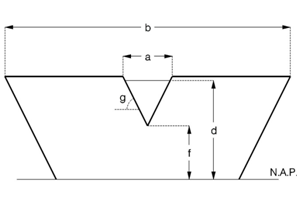 kruinvorm:	driehoekkruinvorm:	trapezium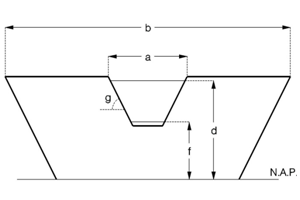 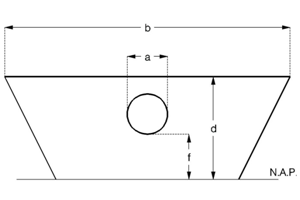 kruinvorm:	cirkelabdfgDoorstroombreedteKruinbreedteMax. kruinhoogteMin. Kruinhoogte
Hoek hellende zijkantmaatgevende (doorstroom)breedte van de stuw
maatgevende breedte van de kruin van de stuw  
hoogst mogelijk in te stellen hoogte van de stuw 
laagst mogelijk in te stellen hoogte van de stuw  
hoek van de hellende zijkant van de stuwVlakZoomniveauGeen zoomniveau bekend.RepresentatieGeen omschrijving beschikbaar.ModelObjectAlgemeenIMWA GeoObjectKeringenWaterkeringStandaardEntiteitGeometrieGeneralisatieSpecialisatieIMWATeenbestortingVlakNvtNvtProductenBeheerregister Keringen Onderdeel van	DAMO KeringenAttribuutnaamToelichtingTypeEen-heidBron definitieModelOBJECTIDWordt automatisch gegenereerd.esriFieldTypeOIDKtypeMateriaalType materiaal van de teenbestorting. MateriaalTeenbestortingProjectKvolumeMateriaalVolume van de teenbestorting in m3Doublem3waterkeringIDGUIDKShapeGeometrische representatie van het object middels een vlakGeometryKVlakLijnZoomniveauGeen zoomniveau bekend.Geen zoomniveau bekend.RepresentatieGeen omschrijving beschikbaar.Geen omschrijving beschikbaar.ModelObjectAlgemeenLegger Waterveiligheid, MetadataKeringenBekledingConstructieStandaardEntiteitGeometrieGeneralisatieSpecialisatieIMWATeenconstructieOvergangsconstructieVlakNvtNvtProductenBeheerregister Waterkeringen, Legger WaterveiligheidOnderdeel van	DAMO KeringenVlakGeen omschrijving beschikbaar.LijnGeen omschrijving beschikbaar.AttribuutnaamToelichtingTypeEen-heidBron definitieModelOBJECTIDWordt automatisch gegenereerd.esriFieldTypeOIDKtypeOvergangsconstructieNadere aanduiding van het type teenconstructie/overgangsconstructie.TypeOvergangs constructieKhoogteBovenkantHoogte van de bovenkant van de wandDoublem NAPbekledingConstructieIDRelatie naar BekledingConstructieGUIDKShapeGeometrische representatie van het object middels een vlakGeometryKAttribuutnaamToelichtingTypeEen-heidBron definitieModelOBJECTIDWordt automatisch gegenereerd.esriFieldTypeOIDKTeenOvergangsconstructieIDRelatie naar TeenOvergangsconstructieGUIDKglobalIDPK, Unieke identifier waarvan de waarden automatisch worden toegekend. GlobalID is noodzakelijk voor de uniciteit van objecten en relaties.GlobalIDESRIAShapeGeometrische representatie van het object als (2D/3D) lijn.GeometryKModelObjectAlgemeenIMWA GeoObject, BekledingslaagKeringenToplaagAsfalt, ToplaagBetonbekleding, ToplaagGras, ToplaagLosgestortMateriaalToplaagSteenzetting,  ToplaagVerpakteBekledingStandaardEntiteitGeometrieGeneralisatieSpecialisatieIMWAToplaagVlakBekledingslaagNvtAttribuutnaamToelichtingTypeBron definitieModelTypeBekledingLaagNadere aanduiding van het type bekledinglaagtypeBekle-dingLaagWBIKVolgnummerVolgnummer ter indicatie van de laagvolgordeSmallIntegerKopTaludIndicatie of het object wel of niet op een hellend vlak ligt. JaNeeBGTKVlakZoomniveauGeen zoomniveau bekend.RepresentatieGeen omschrijving beschikbaar.ModelObjectAlgemeenIMWA GeoObjectKeringenBekledingslaag, Toplaag, SlijtlaagProductenBeheerregister KeringenOnderdeel van	DAMO KeringenAttribuutnaamToelichtingTypeEen-heidBron definitieModelOBJECTIDWordt automatisch gegenereerd.esriFieldTypeOIDKtypeMateriaalBekledingType materiaal van de bekledingslaagMateriaalBekleding ToplaagAsfaltAQUOKtypeConstructieOpbouwConstructieopbouw bekleding op dijk. Selectie is beperkt tot enkele voorgedefinieerde waarden.TypeConstructie OpbouwWTIKdikteAsfaltDikte asfalttoplaag in geval van WAB, OSA of gepenetreerde breuksteenDoublemWTIKdichtheidAsfaltmengselDichtheid asfaltmengselDoublekg/m³WTIKsteenDiameterSteendiameter van de gepenetreerde breuksteenDoublemWTIKschadelijkeBegroeiingWel/geen schadelijke begroeiing. Selectie is beperkt tot 2 voorgedefinieerde waardenWelGeenWTIKzandWaterUittredingWel/geen zand en/of wateruittreding. Selectie is beperkt tot 2 voorgedefinieerde waarden.WelGeenWTIKgewenstPercentageMortelGewenst mortelpercentage bij aanleg open steen asfalt bekleding.Percentage%WTIKpercentageBitumenMassapercentage bitumen in procenten.Percentage%WTIKpercentageHolleruimtePercentage holle ruimte in geval van WABPercentage%WTIKpercentageSteenslagGrindMassapercentage steenslag/grind (> 2mm)Percentage%WTIKpercentageVulstofMassapercentage vulstof (< 63 mm)Percentage%WTIKpercentageZandMassapercentage zand (< 2mm en > 63 mm) bij WABPercentage%WTIKShapeGeometrische representatie van het object middels een vlakGeometryKVlakZoomniveauGeen zoomniveau bekend.RepresentatieGeen omschrijving beschikbaar.ModelObjectAlgemeenIMWA GeoObject KeringenBekledingslaag, ToplaagProductenBeheerregister KeringenOnderdeel van	DAMO KeringenAttribuutnaamToelichtingTypeEen-heidBron definitieModelOBJECTIDWordt automatisch gegenereerd.esriFieldTypeOIDKtypeMateriaalBekledingType materiaal van de bekledingslaagMateriaalBekleding ToplaagBetonAQUOKShapeGeometrische representatie van het object middels een vlakGeometryKVlakZoomniveauGeen zoomniveau bekend.RepresentatieGeen omschrijving beschikbaar.ModelObjectAlgemeenIMWA GeoObjectKeringenBekledingslaag, ToplaagProductenBeheerregister KeringenOnderdeel van	DAMO KeringenAttribuutnaamToelichtingTypeEen-heidBron definitieModelOBJECTIDWordt automatisch gegenereerd.esriFieldTypeOIDKtypeMateriaalBekledingType materiaal van de bekledingslaagMateriaalBekleding ToplaagGrasAQUOKlokatieGrasbekledingLokatie grasbekleding binnen- of buitenwaarts. Lokatie GrasbekledingWTIKgrasKwaliteitGraskwaliteit per 3D-georiënteerde grasbekledingspolygoon welke gelegen moet zijn op de kruin en/of het binnentalud.GrasKwaliteitWTIKgrondsoortZodeGrondsoort zode, selectie uit zand of klei (NEN5104)GrondsoortZodeWTIKgedragGraszode BuitentaludHet gedrag van het gedeelte van het buitentalud met een belastingkans > 1/10 per jaar kan gekwalificeerd worden als "goed". Aangeven dient te worden of deze stelling waar/onwaar is. Toelichting bij de beantwoording van de stelling: Het gedeelte van het buitentalud met een belastingkans > 1/10 per jaar wordt in eerste instantie niet expliciet getoetst op Erosie door golfklap, maar in plaats daarvan op gedrag. De bekleding krijgt op dat spoor de score ‘goed’ als er in het verleden geen ontoelaatbare schade is opgetreden. Als er in het verleden wel ontoelaatbare schade is opgetreden wordt de grasbekleding verder op Erosie door golfklap getoetst als ware deze gelegen in zone B. Overigens is in zone A wel toetsing op Afschuiving nodig (zie § 4.4.6 van katern 8 van Voorschriften Toetsen op Veiligheid 2007).GedragGraszodeWTIKbewezenSterkte Voorwaarde1De laatste 10 jaar is geen schade aan de grasmat geconstateerd. Er zijn geen afslagranden of andere vormen van erosie voorgekomen, die dieper zijn gegaan dan 5 cm. Aangeven dient te worden of deze stelling waar/onwaar is.WaarOnwaarWTIKbewezenSterkte Voorwaarde2De laatste 10 jaar is het beheer niet veranderd. Aangeven dient te worden of deze stelling waar/onwaar is.WaarOnwaarWTIKbewezenSterkte Voorwaarde3De hydraulische belasting bestaande uit toetspeil, golfhoogte en golfperiode, is niet nadelig veranderd t.o.v. HR2001. Aangeven dient te worden of deze stelling waar/onwaar is.WaarOnwaarWTIKbewezenSterkte Voorwaarde4Maatgevende belastingen zijn echt opgetreden gedurende de periode waarin die ervaring is verkregen.  Aangeven dient te worden of deze stelling waar/onwaar is. Toelichting bij de beantwoording van de stelling: Voor rivierdijken kan dit het geval zijn. De belasting hoeft niet noodzakelijkerwijs te hebben gewerkt op het gehele met grasmat beklede waterkeringgedeelte. Een gunstige ervaring lager op de dijk mag (mits geldend voor een zelfde belastinggrootte) ook geldig worden verklaard voor een hoger gelegen plaats, mits de grasmat daar dezelfde kenmerken vertoont qua vegetatietype en kleisamenstelling.WaarOnwaarWTIKShapeGeometrische representatie van het object middels een vlakGeometryKVlakZoomniveauGeen zoomniveau bekend.RepresentatieGeen omschrijving beschikbaar.ModelObjectAlgemeenIMWA GeoObjectKeringenBekledingslaag, ToplaagProductenBeheerregister KeringenOnderdeel van	DAMO KeringenAttribuutnaamToelichtingTypeEen-heidBron definitieModelOBJECTIDWordt automatisch gegenereerd.esriFieldTypeOIDKtypeMateriaalBekledingType materiaal van de bekledingslaagMateriaalBekleding ToplaagLosgestort MateriaalAQUOKShapeGeometrische representatie van het object middels een vlakGeometryKVlakZoomniveauGeen zoomniveau bekend.RepresentatieGeen omschrijving beschikbaar.ModelObjectAlgemeenIMWA GeoObjectKeringenBekledingslaag, ToplaagProductenBeheerregister KeringenOnderdeel van	DAMO KeringenAttribuutnaamToelichtingTypeEen-heidBron defi-nitieMo-delOBJECTIDWordt automatisch gegenereerdesriFieldTypeOIDKtypeMateriaalBekledingType materiaal van de bekledingslaagMateriaal Bekleding Toplaag SteenzettingAQUOKtypeDijkopbouwDe dijkopbouw betreft de klei in de dijk onder de te toetsen steenzetting (op de lijn haaks op het talud naar beneden):gk = geen klei, alleen zandkl = kleilaag tussen het zand van de dijkkern en de bekledingkk = kleikern (geen zand)zs = zandscheg (zand tussen de bekleding en een dieper gelegen kleilaag of kleikern)DijkopbouwWTIKdikteKleilaagDikte van de kleilaag. Vul 3 m in als er een kleikern is.DoublemWTIKbreedteStenenBreedte van de stenen (gemiddeld), gemeten langs het talud omhoog (haaks op de dijkas). Waarde NULL bij basalt en Basalton.DoublemWTIKdiepteIngegotenToplaagDe diepte tot waar de ingieting tussen de stenen is doorgedrongen. Men dient de gemiddelde penetratiediepte in de grotere openingen rondom een steen te meten. Dit doet men vervolgens op meerdere locaties, waarbij de kleinste waarde maatgevend is.  Vul niets in als de toplaag niet is ingegoten.DoublemWTIKingewassenOf de spleten (en gaten) in de toplaag zijn ingewassen met granulair materiaal, zoals steenslag. Vul ja in als de spleten gemiddeld voor ten minste de halve spleethoogte zijn ingewassen.JaNeeWTIKkorrelverdelingKorrelverdeling van de laagDoublem/per-centielWTIKonderlaagOnderlaag, slechts 3 keuzen mogelijk te weten geotextiel, filter, klei; see Info-sheet SteentoetsOnderlaagWTIKoneffenhedenHavendamDe mate waarin stenen verzakt zijn en of stenen boven de omliggende stenen uitsteken. Dit is slechts relevant voor steenzettingen op de kruin en het binnentalud van een havendam. Het gaat om de hoogte van de grootste opstaande rand in de zetting, waartegen de golfoverslag kan aanstromen, gevormd door twee stenen in opeenvolgende rijen.DoublemWTIKrelatiefOpenOppervlakHet relatieve open oppervlak is de verhouding tussen het oppervlak aan spleten (en gaten) en het totale zettingoppervlak (spleet- en gatoppervlak tezamen per vierkante meter). Of de spleten al dan niet zijn ingewassen met bijvoorbeeld steenslag is niet relevant. Het relatieve open oppervlak moet ingevuld worden als percentage.Als de spleetbreedte al is ingevuld, dan waarde NULL aanhouden.Percentage%WTIKsegmentBreedteBreedte van dit taludsegment. Dit hoeft slechts ingevoerd te worden als dit segment horizontaal is. Anders wordt het berekend op basis van helling en niveau van onder- en bovengrens.DoublemWTIKsoortelijkeMassaStenenSoortelijke massa van de stenen in de toplaagDoublekg/m³WTIKspleetbreedteLangsvoegenGemiddelde spleetbreedte van de spleten die evenwijdig aan de waterlijn lopen. In geval van steenzetting met erg varierende spleten (zoals basalt) kan ook volstaan worden met het invoeren van alleen het relatieve open oppervlak. Dan waarde NULL.DoublemWTIKspleetbreedteStootvoegenGemiddelde spleetbreedte van de spleten die langs het talud omhoog lopen. In geval van steenzetting met erg varierende spleten (zoals basalt) kan ook volstaan worden met het invoeren van alleen het relatieve open oppervlak. Dan waarde NULL.DoublemWTIKwaardeValdeflectieWaarde van de valgewichtdeflectiemeting in megapascal. Op elk niveau waar dit gemeten wordt, bepaald men de gemiddelde waarde per ca 10 m dijkstrekking. De laagste waarde is vervolgens maatgevend.  Vul niets in als er geen VGD meting is uitgevoerd.DoubleMpa WTIKShapeGeometryKVlakZoomniveauGeen zoomniveau bekend.RepresentatieGeen omschrijving beschikbaar.ModelObjectAlgemeenIMWA GeoObjectKeringenBekledingslaag, ToplaagProductenBeheerregister KeringenOnderdeel van	DAMO KeringenAttribuutnaamToelichtingTypeEen-heidBron definitieModelOBJECTIDWordt automatisch gegenereerd.esriFieldTypeOIDKtypeMateriaalBekledingType materiaal van de bekledingslaagMateriaalBekleding ToplaagVerpakte BekledingAQUOKShapeGeometrische representatie van het object middels een vlakGeometryKModelObjectAlgemeenAWKAfvalwaterketenLeiding, Overnamepunt, Rioolgemaal, ZuiveringseenheidProductenGeen producten gedefinieerdOnderdeel van	DAMO AfvalwaterketenAttribuutnaamToelichtingTypeEen-heidBron definitieModelOBJECTIDWordt automatisch gegenereerd.esriFieldTypeOIDAWKtypeTypeTransportStelselAWKcodeEen uniek identificerende code voor het object.StringAWKopmerkingEen nadere toelichtingStringAWKsoortGeloosdWaterHet soort afvalwater dat door de leiding stroomt, waarde uit domein te kiezen.TypeGeloosdWaterAWKlengteStelselDe totale lengte van alle leidingen in het transportstelsel, uitgedrukt in meter.IntegermAWKnaamDefinitie: De (officiële) naam van een object zoals bekend bij de waterbeheerder.StringAWKzuiveringseenheidIDrelatie naar zuiveringseenheidGUIDAWKglobalIDGlobalIDAWKPuntLijnVlakZoomniveauKlein-/midschaligKlein-/midschaligGrootschaligRepresentatieSymbool naar eigen inzicht.Het hart van de tunnelconstructie, bepaald door het karakteristieke zwaartepunt van de projectie op het grondvlak. Geen omschrijving beschikbaar.Feitelijke contouren inclusiefuitgangen. Het gedeelteondergronds kan bijbenadering wordenaangegeven.ModelObjectAlgemeenIMWA GeoObject, MetadataWatersysteem, KeringenAfsluitmiddelKeringenWaterkeringStandaardEntiteitGeometrieGeneralisatieSpecialisatieIMWATunneldeelNvtTunnelpartNvtBGTTunneldeelVlakNvtNvtProductenBeheerregister KeringenOnderdeel van	DAMO KeringenPuntGeen omschrijving beschikbaarLijnGeen omschrijving beschikbaarVlakTunneldeelAttribuutnaamToelichtingTypeEen-heidBron definitieModelOBJECTIDWordt automatisch gegenereerd.esriFieldTypeOIDKcategorieCategorie waar het kunstwerk toe behoort.CategorieWaterkeringKkerendeHoogteKerende hoogte van het kunstwerk in meters ten opzichte van NAP. Doublem NAPKdrempelpeilHet peil in NAP van de drempel van de keringDoublem NAPProjectKsignaleringspeilDe verwachte of geconstateerde waterstand, waarbij beheerders worden gewaarschuwd en inlichtingen wordt verschaft, opdat tijdig maatregelen kunnen worden genomen.ToelichtingBij vaststelling van de marge tussen signaleringspeil en sluitpeil moet rekening zijn gehouden met de stijgsnelheid van het buitenwater en de tijd benodigd om de bemanning op de gewenste plaatsen te krijgenDoublem NAPAQUOKsluitpeilDe waterstand, waarbij de kering wordt gesloten.Doublem NAPAQUOKopenkeerpeilBuitenwaterstand welke bij open afsluitmiddel nog juist niet tot een ontoelaatbaar instromend volume buitenwater leidt. Doublem NAPAQUOKopeningspeilWaterstand waarbij, na een hoogwater, de afsluitmiddelen van een waterkering mogen worden geopend.Doublem NAPAQUOKontwerpBuiten WaterstandBuitenwaterstand waarop het ontwerp van het kunstwerk gebaseerd is.Doublem NAPKbreedteOpeningBreedte van de (doorstroom)opening van het kunstwerk.Toelichting: In WBI wordt doorstroomopening toegepast. Deze wordt hier omschreven als breedte opening.DoublenKwaterkeringIDRelatie naar WaterkeringGUIDKShapeGeometrische representatie van het object middels een puntGeometryKAttribuutnaamToelichtingTypeEen-heidBron definitieModelOBJECTIDWordt automatisch gegenereerd.esriFieldTypeOIDKtunnelIDRelatie naar TunnelGUIDKglobalIDPK, Unieke identifier waarvan de waarden automatisch worden toegekend. GlobalID is noodzakelijk voor de uniciteit van objecten en relaties.GlobalIDESRIAShapeGeometrische representatie van het object middels een lijnGeometryKAttribuutnaamToelichtingTypeEen-heidBron definitieModelOBJECTIDWordt automatisch gegenereerd.esriFieldTypeOIDKtunnelIDRelatie naar TunnelGUIDKglobalIDPK, Unieke identifier waarvan de waarden automatisch worden toegekend. GlobalID is noodzakelijk voor de uniciteit van objecten en relaties.GlobalIDESRIAShapeGeometrische representatie van het object middels een vlakGeometryKModelObjectAlgemeenIMWA GeoObjectWatersysteemHydroObjectStandaardEntiteitGeometrieGeneralisatieSpecialisatieIMWAVaarwegLijnOppervlaktewaterlichaamHoofdvaarwegProductenLegger waterlopen, beheerregister waterlopenOnderdeel van	DAMO WatersysteemLijnAls oppervlaktewater.AttribuutnaamToelichtingTypeEen-heidBron definitieModelOBJECTIDWordt automatisch gegenereerd.EsriFieldTypeOIDWvaarwegKlasseDe indeling van vaarwegen naar bevaarbaarheid zoals vastgesteld door de Conférence Européenne des Ministres de Transport (CEMT) De bevaarbaarheidsklassen zijn genummerd met romeinse cijfers en een alfanumerieke waarde.BevaarbaarheidsklassenAQUO expertise- en Innovatie centrum BinnenvaartWPuntPuntPuntZoomniveauNiet van toepassingNiet van toepassingNiet van toepassingRepresentatieVaste dam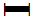 Unicode 79RepresentatieIndien mogelijk meegeschaald met de breedte van de damIndien mogelijk meegeschaald met de breedte van de damIndien mogelijk meegeschaald met de breedte van de damModelObjectAlgemeenLegger Watersysteem, MetadataWatersysteemPeilmerk, RegenwaterbufferCompartimentWatersysteem, KeringenOnderhoudsplichtStandaardEntiteitGeometrieGeneralisatieSpecialisatieIMWAVaste damKleinschalig: punt
Grootschalig: vlakKunstwerkNvtINSPIREDamOrWeirPuntHydrographyNvtProductenLegger Watersysteem, beheerregister waterlopenOnderdeel van	DAMO WatersysteemPuntHet hart van de vaste dam, bepaald door het karakteristieke zwaartepunt van de projectie op het grondvlak AttribuutnaamToelichtingTypeEen-heidBron definitieModelOBJECTIDWordt automatisch gegenereerd.EsriFieldTypeOIDWkerendeHoogteDe maatgevende kerende hoogte van het object. DoubleAQUOWbreedteDe maatgevende breedte van het object loodrecht op de as van het Hydro-object. DoublemAQUOWrichtingeen geografische oriëntatie ten behoeve van het maken van kaartenSingleWregenwaterbufferCompartimentIDRelatie naar RegenwaterbufferCompartimentGUIDWShapeGeometrische representatie van het object middels een puntGeometryWLijnVlakZoomniveauGeen zoomniveau bekend.Geen zoomniveau bekend.RepresentatieGeen omschrijving beschikbaar.Geen omschrijving beschikbaar.ModelObjectAlgemeenIMWA GeoObject, MetadataStandaardEntiteitGeometrieGeneralisatieSpecialisatieIMWANvtSolitair: punt
Gelijksoortige objecten: lijn of vlakNvtNvtIMGeoVegetatieobjectPunt, lijn of vlakNvtBoom, HaagProductenBeheerregister KeringenOnderdeel van	DAMO KeringenLijnGeen omschrijving beschikbaar.VlakGeen omschrijving beschikbaar. AttribuutnaamToelichtingTypeEen-heidBron definitieModelOBJECTIDWordt automatisch gegenereerd.esriFieldTypeOIDKbgtStatusDe status gekoppeld aan de levenscyclus van een geo-object BgtStatusBGTKbgtTypeDe specificatie van het soort vrijstaand vegetatieobject.TypeVegetatieObjectIMGeoIMGeoKShapeGeometrische representatie van het object middels een puntGeometryKAttribuutnaamToelichtingTypeEen-heidBron definitieModelOBJECTIDWordt automatisch gegenereerd.esriFieldTypeOIDKVegetatieObjectIDRelatie naar VegetatieObjectGUIDKglobalIDPK, Unieke identifier waarvan de waarden automatisch worden toegekend. GlobalID is noodzakelijk voor de uniciteit van objecten en relaties.GlobalIDESRIAShapeGeometrische representatie van het object middels een lijnGeometryKAttribuutnaamToelichtingTypeEen-heidBron definitieModelOBJECTIDWordt automatisch gegenereerd.esriFieldTypeOIDKVegetatieObjectIDRelatie naar VegetatieObjectGUIDKglobalIDPK, Unieke identifier waarvan de waarden automatisch worden toegekend. GlobalID is noodzakelijk voor de uniciteit van objecten en relaties.GlobalIDESRIAShapeGeometrische representatie van het object middels een vlakGeometryKPuntVlakZoomniveauKleinschalig/midschaligGrootschaligRepresentatieHet hart van het object, bepaald door het karakteristieke zwaartepunt van de projectie op het grondvlak.Weergave feitelijke contouren (voor zover van toepassing)ModelObjectAlgemeenImwa GeoObject, MetadataProductenGeen producten gedefinieerdOnderdeel van	DAMO Watersysteem/HydamoAttribuutnaamToelichtingTypeEen-heidBron definitieModelOBJECTIDWordt automatisch gegenereerd.EsriFieldTypeOIDWTypeVerbeterinstallatieType installatie in relatie tot de verbetering van de waterkwaliteitTypeVerbeterinstallatieWrichtingeen geografische oriëntatie ten behoeve van het maken van kaartenSingleWbedieningBedienaar van de installatieTextWShapeGeometrische representatie van het object middels een puntGeometryWAttribuutnaamToelichtingTypeEen-heidBron definitieModelOBJECTIDWordt automatisch gegenereerd.EsriFieldTypeOIDWverbeterinstallatieIDRelatie naar VerbeterinstallatieGUIDWglobalIDPK, Unieke identifier waarvan de waarden automatisch worden toegekend. GlobalID is noodzakelijk voor de uniciteit van objecten en relaties.GlobalIDESRIAShapeGeometrische representatie van het object middels een vlakGeometryWPuntZoomniveauNiet van toepassingRepresentatieNaar eigen inzichtModelObjectAlgemeenAWK, IMWA GeoObject, MetadataAfvalwaterketenLeidingProductenGeen producten gedefinieerdOnderdeel van	DAMO AfvalwaterketenAttribuutnaamToelichtingTypeEen-heidBron definitieModelOBJECTIDWordt automatisch gegenereerd.esriFieldTypeOIDAWKsoortVerbindingsstukHet soort verbindingsstuk, waarde uit domein te kiezen.TypeVerbindingsstukAWKtypeVerbindingHet type verbinding, komt in IRIS uit een domeinVerbindingsTypeAWKsoortMateriaalHet materiaal waarvan het verbindingsstuk gemaakt is, waarde uit domein te kiezen.MateriaalAfvalwaterketenAWKbuitenDiameterDe buitendiameter van het verbindingsstuk in mmDoublemmAWKbinnenDiameterDe binnendiameter van het verbindingsstuk in mm.DoublemmAWKbuitenDiameter2De 2e buitendiameter van het verbindingsstuk in mmDoublemmAWKbinnenDiameter2De 2e binnendiameter van het verbindingsstuk in mmDoublemmAWKgradenBochtHet aantal graden van de bocht in het verbindingsstukIntegergradenAWKhorizontaleKnikDe horizontale knik van het verbindingsstuk in graden.IntegergradenAWKstraalBochtDe straal van de bocht in het verbindingsstuk in meter.IntegermAWKverticaleKnikDe verticale knik van het verbindingsstuk in graden.IntegergradenAWKpakkingIndicatie of er een pakking is gebruiktStringAWKleidingIDrelatie naar leidingGUIDAWKShapeGeometryAWKLijnVlakZoomniveauNiet van toepassingNiet van toepassingRepresentatieAfbeelding feitelijke contourenAfbeelding feitelijke contourenModelObjectAlgemeenIMWA GeoObject, MetadataWatersysteemRegenwaterbufferCompartimentStandaardEntiteitGeometrieGeneralisatieSpecialisatieIMWAProfielverdedigingLijnNvtBetuining, Cascade, Damwand, Kademuur, KeermuurIMGEOKeermuur-niet-bgtVlakKunstwerkdeelNiet van toepassing BGTStrekdamKademuur, Damwand, WalbeschermingVlakVlakKunstwerkdeelScheidingNiet van toepassing Niet van toepassing ProductenLegger waterlopen, beheerregister waterlopenOnderdeel van	DAMO WatersysteemLijnHartlijn conctructieVlakAfbeelding feitelijke contourenAttribuutnaamToelichtingTypeEen-heidBron definitieModelOBJECTIDWordt automatisch gegenereerd.EsriFieldTypeOIDWsoortVerdedigingEen aanduiding voor het soort constructie dat als verdediging dient doet. Typische soorten verdediging zijn: beschoeiing, betuining, damwand, riet.TypeVerdedigingWBGTTypeTypeScheidingWrelatieveHoogteliggingSmallIntegerWBGTStatusBgtStatusWinOnderzoekStringWsoortMateriaalOeverMateriaal oever is het hoofdmateriaal van de oeverconstructieMateriaalOeverWregenwaterbuffer CompartimentIDRelatie naar RegenwaterbufferCompartimentGUIDWShapeGeometrische representatie van het object middels een lijnGeometryWAttribuutnaamToelichtingTypeEen-heidBron definitieModelOBJECTIDWordt automatisch gegenereerd.EsriFieldTypeOIDWverdedigingIDRelatie naar VerdedigingGUIDWglobalIDPK, Unieke identifier waarvan de waarden automatisch worden toegekend. GlobalID is noodzakelijk voor de uniciteit van objecten en relaties.GlobalIDESRIAShapeGeometrische representatie van het object middels een vlakGeometryWPuntPuntPuntVlakZoomniveauKleinschalig / midschaligKleinschalig / midschaligKleinschalig / midschaligGrootschaligRepresentatieVispassage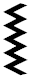 Unicode 80Afbeelding feitelijke contourenRepresentatieIndien mogelijk meegeschaald met de oppervlakte van de vispassageIndien mogelijk meegeschaald met de oppervlakte van de vispassageIndien mogelijk meegeschaald met de oppervlakte van de vispassageAfbeelding feitelijke contourenModelObjectAlgemeenLegger Watersysteem, Legger Waterveiligheid, MetadataWatersysteem, KeringenAfsluitmiddel, Bedieningsplicht,Kunstwerkdeel ,OnderhoudsplichtKeringenWaterkeringStandaardEntiteitGeometrieGeneralisatieSpecialisatieIMWAVispassageKleinschalig: punt
Grootschalig: vlakKunstwerkAalpijp, Bekkentrap, Deniltrap, Vislift, Vissluis, VistrapIMGEOVispassageVlakKunstwerkdeelNvtProductenLegger Watersysteem, Legger Waterveiligheid, beheerregister waterlopenOnderdeel van	DAMO Watersysteem, DAMO KeringenPuntHet hart van de vispassage, bepaald door het karakteristieke zwaartepunt van de projectie op het grondvlakVlakDe feitelijke contouren. Zie ook: Inwinningsregel IMGeoAttribuutnaamToelichtingTypeEen-heidBron definitieModelOBJECTIDWordt automatisch gegenereerd.esriFieldTypeOIDWcategorieCategorie kering waar de vispassage toe behoort of deel van uitmaakt.CategorieWaterkeringProjectKkerendeHoogteKerende hoogte van het kunstwerk in meters ten opzichte van NAP. Doublem NAPKsoortVispassageEen aanduiding voor de wijze waarop de migratie van vis mogelijk is. TypeVispassageAQUOWdrempelpeilHet peil in NAP van de drempel van de keringDoublem NAPProjectKsignaleringspeilDe verwachte of geconstateerde waterstand, waarbij beheerders worden gewaarschuwd en inlichtingen wordt verschaft, opdat tijdig maatregelen kunnen worden genomen.ToelichtingBij vaststelling van de marge tussen signaleringspeil en sluitpeil moet rekening zijn gehouden met de stijgsnelheid van het buitenwater en de tijd benodigd om de bemanning op de gewenste plaatsen te krijgenDoublem NAPAQUOKsluitpeilDe waterstand, waarbij de kering wordt gesloten.Doublem NAPAQUOKopenkeerpeilBuitenwaterstand welke bij open afsluitmiddel nog juist niet tot een ontoelaatbaar instromend volume buitenwater leidt. Doublem NAPAQUOKopeningspeilWaterstand waarbij, na een hoogwater, de afsluitmiddelen van een waterkering mogen worden geopend.Doublem NAPAQUOKrichtingeen geografische oriëntatie ten behoeve van het maken van kaartenSingleWontwerpBuiten WaterstandBuitenwaterstand waarop het ontwerp van het kunstwerk gebaseerd is.Doublem NAPKbreedteOpeningBreedte van de (doorstroom)opening van het kunstwerk.Toelichting: In WBI wordt doorstroomopening toegepast. Deze wordt hier omschreven als breedte opening.DoublemKafvoerCoefficientCoëfficiënt die bij de berekening van de afvoer over en door kunstwerken de gevolgen van onvolkomenheden in de schematisatie van de waterbeweging compenseert.DoubleAQUOKwaterkeringIDRelatie naar WaterkeringGUIDKShapeGeometrische representatie van het object middels een puntGeometryWAttribuutnaamToelichtingTypeEen-heidBron definitieModelOBJECTIDWordt automatisch gegenereerd.esriFieldTypeOIDWvispassageIDRelatie naar VispassageGUIDWglobalIDPK, Unieke identifier waarvan de waarden automatisch worden toegekend. GlobalID is noodzakelijk voor de uniciteit van objecten en relaties.GlobalIDESRIAShapeGeometrische representatie van het object middels een vlakGeometryWVlakZoomniveauGeen zoomniveau bekend.RepresentatieGeen omschrijving beschikbaar.ModelObjectAlgemeenIMWA GeoObjectKeringenBekledingslaagStandaardEntiteitGeometrieGeneralisatieSpecialisatieIMWAFilterVlijlaag,UitvullaagVlakBekledingslaagNvtProductenBeheerregister KeringenOnderdeel van	DAMO KeringenAttribuutnaamToelichtingTypeEen-heidBron definitieModelOBJECTIDWordt automatisch gegenereerd.esriFieldTypeOIDKvolgnummerVolgnummer ter indicatie van de laagvolgordeSmallIntegerKtypeBekledingLaagNadere aanduiding van het type bekledinglaag.TypeBekledingLaagKtypeMateriaalBekledingType materiaal van de bekledingslaagMateriaalBekledingUitvulFilterVlijlaagAQUOKdikteDikte van de bovenste granulaire filterlaag (uitvullaag). Als er geen filterlaag (uitvullaag) is, dan moet de waarde NULL zijn.DoublemWTIKporositeitPorositeit van de bovenste granulaire filterlaag (uitvullaag), gedefinieerd als de verhouding tussen het porienvolume en het totale volume.DoubleratioWTIKkorrelverdelingKorrelverdeling van de bovenste filterlaag.Doublem/per-centielWTIKShapeGeometrische representatie van het object middels een vlakGeometryKPuntPuntLijnVlakZoomniveauGeen zoomniveau bekendGeen zoomniveau bekendGeen zoomniveau bekendGeen zoomniveau bekendRepresentatie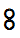 Unicode 81Geen omschrijving beschikbaarGeen omschrijving beschikbaarRepresentatieHet symbool wordt indien mogelijk meegeschaald met de lengte van de voorde Het symbool wordt indien mogelijk meegeschaald met de lengte van de voorde Geen omschrijving beschikbaarGeen omschrijving beschikbaarModelObjectAlgemeenIMWA_GeoObject, MetadataStandaardEntiteitGeometrieGeneralisatieSpecialisatieIMWAVoordepuntKunstwerkNvtIMGEOVoordePunt of lijnKunstwerkdeelNvtProductenBeheerregister WatersysteemOnderdeel van	DAMO WatersysteemPuntHet hart van de voorde, bepaald door het karakteristieke zwaartepunt van het objectLijnGeen omschrijving beschikbaarVlakDe feitelijke contouren. Zie ook: Inwinningsregel IMGeoAttribuutnaamToelichtingTypeEen-heidBron definitieModelOBJECTIDWordt automatisch gegenereerd.EsriFieldTypeOIDWrichtingRotatierichtingSingleWbreedteDe maatgevende breedte van het object loodrecht op de as van het Hydro-objectDoubleWShapeGeometrische representatie van het object middels een puntGeometryWAttribuutnaamToelichtingTypeEen-heidBron definitieModelOBJECTIDWordt automatisch gegenereerd.EsriFieldTypeOIDWvoordeIDRelatie naar VoordeGUIDWglobalIDPK, Unieke identifier waarvan de waarden automatisch worden toegekend. GlobalID is noodzakelijk voor de uniciteit van objecten en relaties.GlobalIDESRIAShapeGeometrische representatie van het object middels een lijnGeometryWAttribuutnaamToelichtingTypeEen-heidBron definitieModelOBJECTIDWordt automatisch gegenereerd.EsriFieldTypeOIDWvoordeIDRelatie naar VoordeGUIDWglobalIDPK, Unieke identifier waarvan de waarden automatisch worden toegekend. GlobalID is noodzakelijk voor de uniciteit van objecten en relaties.GlobalIDESRIAShapeGeometrische representatie van het object middels een vlakGeometryWPuntPuntPuntVlakZoomniveauKleinschalig / midschaligKleinschalig / midschaligKleinschalig / midschaligGrootschaligRepresentatieVangbalk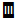 Unicode 82Afbeelding feitelijke contourenRepresentatieKrooshek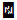 Unicode 83Afbeelding feitelijke contourenRepresentatieIndien mogelijk meegeschaald met de oppervlakte van de vuilvangIndien mogelijk meegeschaald met de oppervlakte van de vuilvangIndien mogelijk meegeschaald met de oppervlakte van de vuilvangAfbeelding feitelijke contourenModelObjectAlgemeenLegger Watersysteem, MetadataWatersysteem, KeringenOnderhoudsplichtStandaardEntiteitGeometrieGeneralisatieSpecialisatieIMWAVuilvangKleinschalig: punt
Grootschalig: vlakKunstwerkKrooshekVangbalkIMGEOVuilvangPunt of lijnWaterinrichtingselementNvtProductenLegger Watersysteem, beheerregister waterlopenOnderdeel van	DAMO WatersysteemPuntHet hart van de vuilvangconstructie, bepaald door het karakteristieke zwaartepunt van de projectie op het grondvlakVlakZie de  inwinningsregel IMGEO van WaterdeelAttribuutnaamToelichtingTypeEen-heidBron definitieModelOBJECTIDWordt automatisch gegenereerd.EsriFieldTypeOIDWrichtingRotatierichtingSingleWsoortVuilvangEen aanduiding voor vuilvang gebaseerd op de constructie waarmee drijvend vuil gevangen wordt. Typische soorten vuilvang zijn: krooshek, drijfbalk, rooster. Type VuilvangAQUOWsoortRegelbaarheidEen aanduiding voor de wijze van regelbaarheid. De soorten regelbaarheid zijn automatisch op afstand, automatisch ter plaatse, handmatig, niet regelbaar. Type RegelbaarheidAQUOWBGTStatusBgtStatusWsoortWaterinrichtingselementType Waterinrichting PlusWShapeGeometrische representatie van het object middels een puntGeometryWAttribuutnaamToelichtingTypeEen-heidBron definitieModelOBJECTIDWordt automatisch gegenereerd.EsriFieldTypeOIDWvuilvangIDRelatie naar VuilvangGUIDWglobalIDPK, Unieke identifier waarvan de waarden automatisch worden toegekend. GlobalID is noodzakelijk voor de uniciteit van objecten en relaties.GlobalIDESRIAShapeGeometrische representatie van het object middels een lijnGeometryWAttribuutnaamToelichtingTypeEen-heidBron definitieModelOBJECTIDWordt automatisch gegenereerd.EsriFieldTypeOIDWvuilvangIDRelatie naar VuilvangGUIDWglobalIDPK, Unieke identifier waarvan de waarden automatisch worden toegekend. GlobalID is noodzakelijk voor de uniciteit van objecten en relaties.GlobalIDESRIAShapeGeometrische representatie van het object middels een vlakGeometryWPuntLijnVlakZoomniveauGeen zoomniveau bekend.Geen zoomniveau bekend.Geen zoomniveau bekend.RepresentatieGeen omschrijving beschikbaar.Geen omschrijving beschikbaar.Geen omschrijving beschikbaar.ModelObjectAlgemeenLegger Waterveiligheid, MetadataWatersysteem, KeringenOnderhoudsplichtKeringenAnker, Ankerveld, Kistdam, Kwelscherm, WaterkeringStandaardEntiteitGeometrieGeneralisatieSpecialisatieIMWAWandconstructieLijnWaterkeringDamwand, Diepwand, Kademuur IMGeoKeermuurKunstwerkdeelProductenLegger WaterveiligheidOnderdeel van	DAMO KeringenPuntGeen omschrijving beschikbaar.VlakBij kartering: de wandconstructies worden gekarteerd op basis van luchtfoto’s en BGT. Controle/correctie gebeurt op basis van veldkennis.Bij inmeten: de omtrek van de constructie wordt opgenomen (Bron: HHNK Object- en Gegevenshandboek GIS Waterkeringen, van toepassing op wanden>30cm).LijnBij inmeten: de as van de constructie wordt opgenomen. Bij kartering: de wandconstructies worden gekarteerd op basis van luchtfoto’s en BGT. Controle/correctie gebeurt op basis van veldkennis (Bron: HHNK Object- en Gegevenshandboek GIS Waterkeringen).AttribuutnaamToelichtingTypeEen-heidBron definitieModelOBJECTIDWordt automatisch gegenereerd.esriFieldTypeOIDKtypeWaterkerende ConstructieType constructie in relatie tot de waterkerende functie (volgens de leidraad waterkerende kunstwerken).TypeWaterkerende ConstructieKtypeWandconstructieNadere aanduiding van het type wandconstructie.TypeWandconstructieKlengteLengte van het kunstwerk.DoublemProjectKkerendeHoogteKerende hoogte van het kunstwerk in meters ten opzichte van NAP. Doublem NAPKdrempelHoogteDrempelhoogte van het kunstwerk in meters ten opzichte van NAP. Doublem NAPProjectKwaterkeringIDRelatie naar WaterkeringGUIDKShapeGeometrische representatie van het object middels een lijnGeometryKAttribuutnaamToelichtingTypeEen-heidBron definitieModelOBJECTIDWordt automatisch gegenereerd.esriFieldTypeOIDKwandconstructieIDRelatie naar WandconstructieGUIDKglobalIDPK, Unieke identifier waarvan de waarden automatisch worden toegekend. GlobalID is noodzakelijk voor de uniciteit van objecten en relaties.GlobalIDESRIAShapeGeometrische representatie van het object middels een puntGeometryKAttribuutnaamToelichtingTypeEen-heidBron definitieModelOBJECTIDWordt automatisch gegenereerd.esriFieldTypeOIDKwandconstructieIDRelatie naar WandconstructieGUIDKglobalIDPK, Unieke identifier waarvan de waarden automatisch worden toegekend. GlobalID is noodzakelijk voor de uniciteit van objecten en relaties.GlobalIDESRIAShapeGeometrische representatie van het object middels een vlakGeometryKModelObjectAlgemeenIMWA GeoObjectWatersysteemPeilgebied vigerend, Peilbesluit gebied StandaardEntiteitGeometrieGeneralisatieSpecialisatieIMWAWaterbeheergebiedVlakNvtPeilbesluitGebiedVlakZoomniveauNiet van toepassingRepresentatieAfbeelding feitelijke contourenModelObjectAlgemeenMetadataWatersysteemHydroObjectStandaardEntiteitGeometrieGeneralisatieSpecialisatieIMWAWaterdeelLijn of vlakNvtNvtBGTWaterdeelVlakNvtNvtProductenLegger waterlopen, beheerregister waterlopenOnderdeel van	DAMO WatersysteemVlakWerkelijke contouren: De inwinningsregels maken onderscheid tussen de inwinningsregel BGT en inwinningsregel IMGEO (voor Waterinrichtingselementen)AttribuutnaamToelichtingTypeEen-heidBron definitieModelOBJECTIDWordt automatisch gegenereerd.EsriFieldTypeOIDWBGTStatusDe status gekoppeld aan de levenscyclus van een geo-object  BgtStatusBGTWBGTTypeSpecificatie van het soort Water.  TypeWaterBGTWplusTypeSpecificatie van het soort Water, nadere classificatie. TypeWaterPlusIMGeoWbronhouderDe bronhoudercode van het object.  Per object (dus niet per objecttype) moet de bronhouder worden vastgelegd zodat hiernaar kan worden gerefereerd bij terugmeldingen. Een object valt altijd geheel binnen het gebied van één bronhouder.  BronhouderBGTWcodeEen uniek identificerende code voor het object. Het betreft een door de waterbeheerder (betekenisvolle) toegewezen unieke code ter identificatie van het object.StringWdetailniveauGeometrieResolutie, uitgedrukt als het omgekeerde van een indicatieve schaal of een grondafstand. Toepassing INSPIRE: schaalgetal (zonder voorvoegsel “1:“). Wordt in ieder geval ook geleverd via de metadata van de dataset DoubleinspireWeindRegistratieEind van de periode waarop deze instantie van het object geldig is bij de bronhouder. Wanneer deze waarde niet is ingevuld is de instantie nog geldig.DateWinOnderzoekEen aanduiding waarmee wordt aangegeven dat een onderzoek wordt uitgevoerd naar de juistheid van een of meer gegevens van het betreffende object. JaNeeBGTWlvPublicatiedatumTijdstip waarop deze instantie van het object is opgenomen in de Landelijke Voorziening Het gegeven is optioneel omdat een nieuw object pas een LV-publicatiedatum krijgt als het voor de eerste keer wordt opgenomen in de Landelijke Voorziening. Voor en tijdens aanlevering van een nieuw object aan de Landelijke Voorziening ontbreekt dit gegeven nog.DateWnaamspaceNaamruimte die een unieke identificatie van de gegevensbron van het ruimtelijk object geeft.StringWrelatieveHoogteliggingAanduiding voor de relatieve hoogte van het object  SmallIntegerBGTWhydroobjectIDRelatie naar HydroObjectGUIDWglobalIDPK, Unieke identifier waarvan de waarden automatisch worden toegekend. GlobalID is noodzakelijk voor de uniciteit van objecten en relaties.GlobalIDESRIAShapeGeometrische representatie van het object middels een vlakGeometryWLijnLijnZoomniveauKleinschalig/midschaligGrootschaligRepresentatieLigging van de waterkeringDe begrenzingen van de waterkering in de zin van de keur (weergave als samenstel relevante lijnen)ModelObjectAlgemeenLegger Waterveiligheid, MetadataWatersysteem, KeringenDuikerSifonHevel,   Gemaal, MeetlocatieProfiel, NormGeparamProfiel,   Sluis,   Stuw,   VispassageKeringenAansluitconstructie,  BekledingConstructie,  Coupure,  FlexibeleWaterkering,   Kernopbouw, Referentiestelsel, Teenbestorting,  Tunnel,   Wandconstructie,   WaterkeringSectie,   WaterkeringStelselAgg,   WaterstaatswerkWaterkeringStandaardEntiteitGeometrieGeneralisatieSpecialisatieIMWAWaterkeringLijn of vlakWaterstaatswerkDam, Dijk, Duin, Hoge grondenProductenLegger WaterveiligheidOnderdeel van	DAMO KeringenLijn (klein-, midschalig)Geen omschrijving beschikbaar.Lijn (grootschalig)Geen omschrijving beschikbaar. AttribuutnaamToelichtingTypeEen-heidBron definitieModelOBJECTIDWordt automatisch gegenereerd.esriFieldTypeOIDKcategorieHoogste categorie waterkeringstelsel waar waterkering toe behoort.CategorieWaterkeringProjectKtypeWaterkeringHet type van de waterkeringTypeWaterkeringProjectKsoortReferentielijnAanduiding van het type referentielijn.TypeReferentielijnIMWAKwaterstaatswerk WaterkeringIDRelatie naar WaterstaatswerkWaterkeringGUIDKShapeGeometrische representatie van het object middels een lijnGeometryKLijnZoomniveauGeen zoomniveau bekend.RepresentatieGeen omschrijving beschikbaar.ModelObjectAlgemeenIMWA GeoObject, MetadataKeringenWaterkeringStandaardEntiteitGeometrieGeneralisatieSpecialisatieIMWAWaterkeringsectieLijnNvtHWBPProjectSectieToetsspoorSectie,Ondergrondsectie,ToetsspoorDeelsectieProductenBeheerregister KeringenOnderdeel van	DAMO KeringenLijnGeen omschrijving beschikbaar.AttribuutnaamToelichtingTypeEen-heidBron definitieModelOBJECTIDWordt automatisch gegenereerd.esriFieldTypeOIDKtypeWaterkeringsectieNadere aanduiding van het type waterkeringsectie.TypeWaterkeringsectieKafstandBeginAfstand (in meters) van het begin van de sectie t.o.v. het bepaalde nulpunt van de waterkering.IntegermKafstandEindeAfstand (in meters) van het einde van de sectie t.o.v. het bepaalde nulpunt van de waterkering.IntegermKwaterkeringIDRelatie naar WaterkeringGUIDKmetadataIDRelatie naar MetadataGUIDAShapeGeometrische representatie van het object middels een lijnGeometryKModelObjectAlgemeenIMWA GeoObjectKeringenWaterkeringStandaardEntiteitGeometrieGeneralisatieSpecialisatieIMWAWaterkeringStelselNvtNvtNvtProductenBeheerregister waterlopenOnderdeel van	DAMO KeringenAttribuutnaamToelichtingTypeEen-heidBron definitieModelOBJECTIDWordt automatisch gegenereerd.esriFieldTypeOIDKtypeWaterkeringstelselNadere aanduiding van het type waterkeringstelsel.Toelichting: Dijkring, DijktrajectType WaterkeringstelselProjectKcategorieWaterkeringstelselNadere aanduiding van de categorie van het waterkeringstelsel.Toelichting: Primair, Regionaal, OverigCategorie WaterkeringKdijkringNummerGeeft het dijkring nummer van het stelsel aan.StringKnormGroepDe norm groep waartoe de norm behoort van het waterkeringstelsel.NormGroepProjectKnormKaderNormKaderKnormWaardeVeiligheidsnorm waarde waaraan een waterkering moet voldoen gelet op voor het waterkerend vermogen bepalende factoren Toelichting: Gerepresenteerd als een geheelgetal (1:x)String1:xProjectKVlakZoomniveauGeen zoomniveau bekend.RepresentatieGeen omschrijving beschikbaar.ModelObjectAlgemeenLegger Waterveiligheid, MetadataWatersysteem, KeringenBeschermingszoneKeringenWaterkeringProductenLegger WaterveiligheidOnderdeel van	DAMO KeringenVlakGeen omschrijving beschikbaar.AttribuutnaamToelichtingTypeEen-heidBron definitieModelOBJECTIDWordt automatisch gegenereerd.esriFieldTypeOIDKShapeGeometrische representatie van het object middels een vlakGeometryKPuntLijnVlakZoomniveauGeen zoomniveau bekend.Geen zoomniveau bekend.Geen zoomniveau bekend.RepresentatieGeen omschrijving beschikbaar.Geen omschrijving beschikbaar.Geen omschrijving beschikbaar.ModelObjectAlgemeenLegger Waterveiligheid, MetadataProductenLegger WaterveiligheidOnderdeel van	DAMO KeringenAttribuutnaamToelichtingTypeEen-heidBron definitieModelOBJECTIDWordt automatisch gegenereerd.esriFieldTypeOIDKOmschrijvingOmschrijving van de weesconstructieStringKShapeGeometrische representatie van het object middels een puntGeometryKAttribuutnaamToelichtingTypeEen-heidBron definitieModelOBJECTIDWordt automatisch gegenereerd.esriFieldTypeOIDKweesconstructieIDRelatie naar WeesconstructieGUIDKglobalIDPK, Unieke identifier waarvan de waarden automatisch worden toegekend. GlobalID is noodzakelijk voor de uniciteit van objecten en relaties.GlobalIDESRIAShapeGeometrische representatie van het object middels een lijnGeometryKAttribuutnaamToelichtingTypeEen-heidBron definitieModelOBJECTIDWordt automatisch gegenereerd.esriFieldTypeOIDKweesconstructieIDRelatie naar WeesconstructieGUIDKglobalIDPK, Unieke identifier waarvan de waarden automatisch worden toegekend. GlobalID is noodzakelijk voor de uniciteit van objecten en relaties.GlobalIDESRIAShapeGeometrische representatie van het object middels een vlakGeometryKPuntPuntPuntZoomniveauNiet van toepassingNiet van toepassingNiet van toepassingRepresentatieZandvang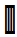 Unicode 36ModelObjectAlgemeenLegger Watersysteem, MetadataWatersysteem, KeringenOnderhoudsplichtProductenLegger Watersysteem, beheerregister waterlopenOnderdeel van	DAMO WatersysteemPuntHet hart van het objectAttribuutnaamToelichtingTypeEen-heidBron definitieModelOBJECTIDWordt automatisch gegenereerd.EsriFieldTypeOIDWrichtingRotatierichtingSingleWsoortZandvangEen aanduiding voor het soort constructie dat als zandvang dient. Typische soorten zandvang is een verbreding in de waterloop. SmallIntegerAQUOWShapeGeometrische representatie van het object middels een puntGeometryWVlakZoomniveauGeen zoomniveau bekend.RepresentatieGeen omschrijving beschikbaar.ModelObjectAlgemeenLegger Waterveiligheid, MetadataKeringenBestortingStandaardEntiteitGeometrieGeneralisatieSpecialisatieIMWANvtNvtNvtNvtProductenLegger Waterveiligheid, Beheerregister KeringenOnderdeel van	DAMO KeringenVlakGeen omschrijving beschikbaar. AttribuutnaamToelichtingTypeEen-heidBron definitieModelOBJECTIDWordt automatisch gegenereerd.esriFieldTypeOIDKtypeMateriaalZinkstukMateriaalZinkstukKjaarVanAanlegHet jaar waarin het object is aangelegd.SmallIntegerProjectKbestortingIDRelatie naar BestortingGUIDKShapeGeometrische representatie van het object middels een vlakGeometryKVlakZoomniveauNiet van toepassingRepresentatieNaar eigen inzichtModelObjectAlgemeenAWK, IMWA GeoObject, MetadataAfvalwaterketenTransportstelsel, RWZIProductenGeen producten gedefinieerdOnderdeel van	DAMO AfvalwaterketenAttribuutnaamToelichtingTypeEen-heidBron definitieModelOBJECTIDWordt automatisch gegenereerd.esriFieldTypeOIDAWKrwziIDrelatie naar RWZIGUIDAWKShapeGeometryAWKAAandrijvingPompAardOnderhoudsplichtAfsluitwijzenBBedieningsplichtigeBedieningsverplichtingBevaarbaarheidsklassenBgtStatusBronhouderCCategorieOppervlaktewaterCategorieWaterkeringCBSCodeDDiepteklasseDijkopbouwDrukKlasseDimensieEEenheidEenheidpeilFFunctieGemaalFunctieOppervlaktewaterFunctieRegelmiddelFysiekVoorkomenBegroeidterreinFysiekVoorkomenBegroeidterreinPlusFysiekVoorkomenOnbegroeidterreinFysiekVoorkomenOnbegroeidterreinPlusGGedragGraszodeGrasKwaliteitGrondsoortZodeHHoogMiddenLaagIInwinnendeInstantieInstantieInwinningsMethodeJJ_N_of_OnbekendJaNeeJaNeeNvtKKleiKwaliteitKRWstatusKRWwatertypeLLeggerStatusLokatieGrasbekledingMMateAangetastOppervlakMateriaalAfvalwaterketenMateriaalBekledingAfwerkingslaagMateriaalBekledingBasismateriaalMateriaalBekledingGeotextielMateriaalBekledingToplaagAsfaltMateriaalBekledingToplaagBetonMateriaalBekledingToplaagGrasMateriaalBekledingToplaagLosgestortMateriaalMateriaalBekledingToplaagSteenzettingMateriaalBekledingToplaagVerpakteBekledingMateriaalBekledingUitvulFilterVlijlaagMateriaalDrainageBuisMateriaalKunstwerkMateriaalOeverMateriaalTeenbestortingMateriaalZinkstukMetingKwantiteitEenheidNNiveauNormGroepNormKaderNauwkeurigheidXYvalueOOnderhoudsplichtigeOnderlaagOntstaanswijzeOrdeScopeOrdeSystematiekOverlaatOnderlaatPPeilgebiedStatusPercentagePersistentiePlanstatusPositiefNegatiefProfielsoortProfielTekenCodeProfielWeergaveProvincieRReferentievlakkenDieptematenSSoortKwantiteitsmetingSoortNatuurlijkeOeverStatusStatusPlusTTypeAfsluiterTypeAfvoerAanvoergebiedTypeBedieningTypeBekledingconstructieTypeBekledingLaagTypeBodemlaagTypeBrugTypeConstructieOpbouwTypeControllerTypeDoelvariabeleTypeFilterlaagTypeFunctioneelGebiedTypeFunctioneelGebiedPlusTypeGeloosdWaterTypeHydraulischObjectTypeIBATypeInvloedslijnTypeKabelTypeKathodischeBeschermingTypeKernopbouwTypeKruisingTypeKunstwerkTypeKunstwerkPlusTypeKwelschermTypeLeidingTypeMeetnetTypeMeetinstrumentTypeOndergrondTypeOndersteunendWaterdeelTypeOpstellingPompTypeOverbruggingsdeelTypeOvergangsconstructieTypeOverstortTypePaalIMGeoTypeParameterTypePeilgebiedTypePeilmerkTypePiggingInstallatieTypePompTypePompschakelingTypeProfielTypePutTypePutPlusTypeRandvoorwaardeTypeRandvoorzieningTypeReferentielijnTypeReferentiestelselTypeRegelbaarheidTypeRegenwaterbufferTypeRioolgemaalTypeRuwheidTypeRWZITypeScheidingTypeSluisTypeStelselTypeStreefpeilTypeStromingsbegeleidingTypeSturingTypeStuurvariabeleTypeStuwTypeTaakTypeTransportStelselTypeVegetatieObjectIMGeoTypeVerbindingsstukTypeVerbeterinstallatieTypeVerdedigingTypeVoedingskabelTypeVispassageTypeVuilvangTypeWandconstructieTypeWaterTypeWaterinrichtingPlusTypeWaterkerendeConstructieTypeWaterkeringTypeWaterkeringsectieTypeWaterkeringstelselTypeWaterPlusTypeWetverordeningUVVormenVullingsWijzeVerbindingsTypeWWaarOnwaarWaterbeheerderWaterstaatkundigeZoneringWatertypeKwalitatiefWatertypeKwantitatiefWelGeenWindstreekMuurvlakDefinitieAandrijving pompHerkomst definitieAQUOType domeinCodedValueDomainVast, vrij of aanvulbaarVastObjectAttribuutDefault domeinwaardePompsoortAandrijvingnvtWaardeOmschrijving1Vijzelgemaal2Centrifugaal3Schroefcentrifugaal4Schroef5Diesel6Elektrisch7Wind8Zonne-energie9Axiaal10Halfaxiaal11Radiaal97Ntb98Overig99OnbekendDefinitieOnderhoudsplicht aardHerkomst definitieAQUOType domeinCodedValueDomainVast, vrij of aanvulbaarVastObjectAttribuutDefault domeinwaardeOnderhoudsplichtonderhoudsverplichtingnvtWaardeOmschrijving1hoofdwaterkering2waterkering3hoofdwatergang4watergang5kunstwerk6bediening afsluitmiddelen (hoofd)waterkering99onbekendDefinitieAfsluitwijzenHerkomst definitieProjectType domeinCodedValueDomainVast, vrij of aanvulbaarAanvulbaarObjectAttribuutDefault domeinwaardeAfsluitmiddelsoortAfsluitmiddelnvtWaardeOmschrijving1deur2schotbalk sponning3zandzakken4schuif5terugslagklep6tolklep97niet afsluitbaar98overig99onbekendDefinitieBedieningsplichtigeHerkomst definitieProjectType domeinCodedValueDomainVast, vrij of aanvulbaarVrijObjectAttribuutDefault domeinwaardeBedieningsplichtbedieningsplichtige1OmschrijvingWaardeWaterschap1Gemeente2Provincie3Overig98DefinitieBedieningsverplichtingHerkomst definitieProjectType domeinCodedValueDomainVast, vrij of aanvulbaarVrijObjectAttribuutDefault domeinwaardeBedieningsplichtbedieningsverplichting1WaardeOmschrijving1Bediening kunstwerk	DefinitieBevaarbaarheidsklassenHerkomst definitieExpertise- en Innovatiecentrum BinnenvaartType domeinCodedValueDomainVast, vrij of aanvulbaarVastObjectAttribuutDefault domeinwaardeVaarwegvaarwegKlassenvtWaardeOmschrijving00IIIIIIIIIIIIIVIVVaVaVa+zeevaartuigenVa+zeevaartuigenVbVbVb+zeevaartuigenVb+zeevaartuigenVIaVIaVIa+zeevaartuigenVIa+zeevaartuigenVIbVIbVIb+zeevaartuigenVIb+zeevaartuigenVIcVIcVIc+zeevaartuigenVIc+zeevaartuigenDefinitieBGT StatusHerkomst definitieIMGEOType domeinCodedValueDomainVast, vrij of aanvulbaarVastObjectAttribuutDefault domeinwaardeBegroeidTerreindeelBGTStatusFunctioneelGebiedBGTStatusKunstwerkdeelBGTStatusOnbegroeidTerreindeelBGTStatusOndersteunendWaterdeelBGTStatusOverbruggingsdeelBGTStatusPaalBGTStatus1PutBGTStatusVegetatieObjectbgtStatus1VerdedigingBGTStatusVuilvangBGTStatusWaterdeelBGTStatusWaardeOmschrijving1BestaandDefinitieBronhouderHerkomst definitieBGTType domeinCodedValueDomainVast, vrij of aanvulbaarVastObjectAttribuutDefault domeinwaardePlaatsbepalingspuntbronhoudernvtWaterdeelbronhoudernvtOnbegroeidTerreindeelbronhoudernvtOndersteunendWaterdeelbronhoudernvtBegroeidTerreindeelbronhoudernvtRioleringsgebiedgemeentenvtOvernamepuntgemeentenvtWaardeOmschrijvingG0003Gemeente AppingedamG0005Gemeente BedumG0007Gemeente BellingweddeG0009Gemeente Ten BoerG0010Gemeente DelfzijlG0014Gemeente GroningenG0015Gemeente GrootegastG0017Gemeente HarenG0018Gemeente Hoogezand-SappemeerG0022Gemeente LeekG0024Gemeente LoppersumG0025Gemeente MarumG0034Gemeente AlmereG0037Gemeente StadskanaalG0040Gemeente SlochterenG0047Gemeente VeendamG0048Gemeente VlagtweddeG0050Gemeente ZeewoldeG0051Gemeente SkarsterlânG0053Gemeente WinsumG0055Gemeente BoarnsterhimG0056Gemeente ZuidhornG0058Gemeente DongeradeelG0059Gemeente AchtkarspelenG0060Gemeente AmelandG0063Gemeente het BildtG0070Gemeente FranekeradeelG0072Gemeente HarlingenG0074Gemeente HeerenveenG0079Gemeente Kollumerland en NieuwkruislandG0080Gemeente LeeuwardenG0081Gemeente LeeuwarderadeelG0082Gemeente LemsterlandG0085Gemeente OoststellingwerfG0086Gemeente OpsterlandG0088Gemeente SchiermonnikoogG0090Gemeente SmallingerlandG0093Gemeente TerschellingG0096Gemeente VlielandG0098Gemeente WeststellingwerfG0106Gemeente AssenG0109Gemeente CoevordenG0114Gemeente EmmenG0118Gemeente HoogeveenG0119Gemeente MeppelG0140Gemeente LittenseradielG0141Gemeente AlmeloG0147Gemeente BorneG0148Gemeente DalfsenG0150Gemeente DeventerG0153Gemeente EnschedeG0158Gemeente HaaksbergenG0160Gemeente HardenbergG0163Gemeente HellendoornG0164Gemeente HengeloG0166Gemeente KampenG0168Gemeente LosserG0171Gemeente NoordoostpolderG0173Gemeente OldenzaalG0175Gemeente OmmenG0177Gemeente RaalteG0180Gemeente StaphorstG0183Gemeente TubbergenG0184Gemeente UrkG0189Gemeente WierdenG0193Gemeente ZwolleG0196Gemeente RijnwaardenG0197Gemeente AaltenG0200Gemeente ApeldoornG0202Gemeente ArnhemG0203Gemeente BarneveldG0209Gemeente BeuningenG0213Gemeente BrummenG0214Gemeente BurenG0216Gemeente CulemborgG0221Gemeente DoesburgG0222Gemeente DoetinchemG0225Gemeente DrutenG0226Gemeente DuivenG0228Gemeente EdeG0230Gemeente ElburgG0232Gemeente EpeG0233Gemeente ErmeloG0236Gemeente GeldermalsenG0241Gemeente GroesbeekG0243Gemeente HarderwijkG0244Gemeente HattemG0246Gemeente HeerdeG0252Gemeente HeumenG0262Gemeente LochemG0263Gemeente MaasdrielG0265Gemeente Millingen aan de RijnG0267Gemeente NijkerkG0268Gemeente NijmegenG0269Gemeente OldebroekG0273Gemeente PuttenG0274Gemeente RenkumG0275Gemeente RhedenG0277Gemeente RozendaalG0279Gemeente ScherpenzeelG0281Gemeente TielG0282Gemeente UbbergenG0285Gemeente VoorstG0289Gemeente WageningenG0293Gemeente WestervoortG0294Gemeente WinterswijkG0296Gemeente WijchenG0297Gemeente ZaltbommelG0299Gemeente ZevenaarG0301Gemeente ZutphenG0302Gemeente NunspeetG0303Gemeente DrontenG0304Gemeente NeerijnenG0307Gemeente AmersfoortG0308Gemeente BaarnG0310Gemeente De BiltG0312Gemeente BunnikG0313Gemeente BunschotenG0317Gemeente EemnesG0321Gemeente HoutenG0327Gemeente LeusdenG0331Gemeente LopikG0335Gemeente MontfoortG0339Gemeente RenswoudeG0340Gemeente RhenenG0342Gemeente SoestG0344Gemeente UtrechtG0345Gemeente VeenendaalG0351Gemeente WoudenbergG0352Gemeente Wijk bij DuurstedeG0353Gemeente IJsselsteinG0355Gemeente ZeistG0356Gemeente NieuwegeinG0358Gemeente AalsmeerG0361Gemeente AlkmaarG0362Gemeente AmstelveenG0363Gemeente AmsterdamG0365Gemeente Graft-De RijpG0370Gemeente BeemsterG0373Gemeente Bergen (NH.)G0375Gemeente BeverwijkG0376Gemeente BlaricumG0377Gemeente BloemendaalG0381Gemeente BussumG0383Gemeente CastricumG0384Gemeente DiemenG0385Gemeente Edam-VolendamG0388Gemeente EnkhuizenG0392Gemeente HaarlemG0393Gemeente Haarlemmerliede en SpaarnwoudeG0394Gemeente HaarlemmermeerG0395Gemeente HarenkarspelG0396Gemeente HeemskerkG0397Gemeente HeemstedeG0398Gemeente HeerhugowaardG0399Gemeente HeilooG0400Gemeente Den HelderG0402Gemeente HilversumG0405Gemeente HoornG0406Gemeente HuizenG0415Gemeente LandsmeerG0416Gemeente LangedijkG0417Gemeente LarenG0420Gemeente MedemblikG0424Gemeente MuidenG0425Gemeente NaardenG0431Gemeente OostzaanG0432Gemeente OpmeerG0437Gemeente Ouder-AmstelG0439Gemeente PurmerendG0441Gemeente SchagenG0448Gemeente TexelG0450Gemeente UitgeestG0451Gemeente UithoornG0453Gemeente VelsenG0457Gemeente WeespG0458Gemeente SchermerG0473Gemeente ZandvoortG0476Gemeente ZijpeG0478Gemeente ZeevangG0479Gemeente ZaanstadG0482Gemeente AlblasserdamG0484Gemeente Alphen aan den RijnG0489Gemeente BarendrechtG0491Gemeente BergambachtG0498Gemeente DrechterlandG0499Gemeente BoskoopG0501Gemeente BrielleG0502Gemeente Capelle aan den IJsselG0503Gemeente DelftG0504Gemeente DirkslandG0505Gemeente DordrechtG0511Gemeente GoedereedeG0512Gemeente GorinchemG0513Gemeente GoudaG0518Gemeente 's-GravenhageG0523Gemeente Hardinxveld-GiessendamG0530Gemeente HellevoetsluisG0531Gemeente Hendrik-Ido-AmbachtG0532Gemeente Stede BroecG0534Gemeente HillegomG0537Gemeente KatwijkG0542Gemeente Krimpen aan den IJsselG0545Gemeente LeerdamG0546Gemeente LeidenG0547Gemeente LeiderdorpG0553Gemeente LisseG0556Gemeente MaassluisG0559Gemeente MiddelharnisG0568Gemeente BernisseG0569Gemeente NieuwkoopG0571Gemeente Nieuw-LekkerlandG0575Gemeente NoordwijkG0576Gemeente NoordwijkerhoutG0579Gemeente OegstgeestG0580Gemeente OostflakkeeG0584Gemeente Oud-BeijerlandG0585Gemeente BinnenmaasG0588Gemeente KorendijkG0589Gemeente OudewaterG0590Gemeente PapendrechtG0597Gemeente RidderkerkG0599Gemeente RotterdamG0603Gemeente RijswijkG0606Gemeente SchiedamG0608Gemeente SchoonhovenG0610Gemeente SliedrechtG0611Gemeente CromstrijenG0612Gemeente SpijkenisseG0613Gemeente AlbrandswaardG0614Gemeente WestvoorneG0617Gemeente StrijenG0620Gemeente VianenG0622Gemeente VlaardingenG0623Gemeente VlistG0626Gemeente VoorschotenG0627Gemeente WaddinxveenG0629Gemeente WassenaarG0632Gemeente WoerdenG0637Gemeente ZoetermeerG0638Gemeente ZoeterwoudeG0642Gemeente ZwijndrechtG0643Gemeente NederlekG0644Gemeente OuderkerkG0653Gemeente Gaasterlân-SleatG0654Gemeente BorseleG0664Gemeente GoesG0668Gemeente West Maas en WaalG0677Gemeente HulstG0678Gemeente KapelleG0687Gemeente MiddelburgG0689Gemeente GiessenlandenG0693Gemeente GraafstroomG0694Gemeente LiesveldG0703Gemeente ReimerswaalG0707Gemeente ZederikG0715Gemeente TerneuzenG0716Gemeente TholenG0717Gemeente VeereG0718Gemeente VlissingenG0733Gemeente LingewaalG0736Gemeente De Ronde VenenG0737Gemeente TytsjerksteradielG0738Gemeente AalburgG0743Gemeente AstenG0744Gemeente Baarle-NassauG0748Gemeente Bergen op ZoomG0753Gemeente BestG0755Gemeente BoekelG0756Gemeente BoxmeerG0757Gemeente BoxtelG0758Gemeente BredaG0762Gemeente DeurneG0765Gemeente PekelaG0766Gemeente DongenG0770Gemeente EerselG0772Gemeente EindhovenG0777Gemeente Etten-LeurG0779Gemeente GeertruidenbergG0784Gemeente Gilze en RijenG0785Gemeente GoirleG0786Gemeente GraveG0788Gemeente HaarenG0794Gemeente HelmondG0796Gemeente 's-HertogenboschG0797Gemeente HeusdenG0798Gemeente HilvarenbeekG0809Gemeente Loon op ZandG0815Gemeente Mill en Sint HubertG0820Gemeente Nuenen, Gerwen en NederwettenG0823Gemeente OirschotG0824Gemeente OisterwijkG0826Gemeente OosterhoutG0828Gemeente OssG0840Gemeente RucphenG0844Gemeente SchijndelG0845Gemeente Sint-MichielsgestelG0846Gemeente Sint-OedenrodeG0847Gemeente SomerenG0848Gemeente Son en BreugelG0851Gemeente SteenbergenG0852Gemeente WaterlandG0855Gemeente TilburgG0856Gemeente UdenG0858Gemeente ValkenswaardG0860Gemeente VeghelG0861Gemeente VeldhovenG0865Gemeente VughtG0866Gemeente WaalreG0867Gemeente WaalwijkG0870Gemeente WerkendamG0873Gemeente WoensdrechtG0874Gemeente WoudrichemG0879Gemeente ZundertG0880Gemeente WormerlandG0881Gemeente OnderbankenG0882Gemeente LandgraafG0888Gemeente BeekG0889Gemeente BeeselG0893Gemeente Bergen (L.)G0899Gemeente BrunssumG0907Gemeente GennepG0917Gemeente HeerlenG0928Gemeente KerkradeG0935Gemeente MaastrichtG0938Gemeente MeerssenG0944Gemeente Mook en MiddelaarG0946Gemeente NederweertG0951Gemeente NuthG0957Gemeente RoermondG0962Gemeente SchinnenG0965Gemeente SimpelveldG0971Gemeente SteinG0981Gemeente VaalsG0983Gemeente VenloG0984Gemeente VenrayG0986Gemeente VoerendaalG0988Gemeente WeertG0994Gemeente Valkenburg aan de GeulG0995Gemeente LelystadG1507Gemeente Horst aan de MaasG1509Gemeente Oude IJsselstreekG1525Gemeente TeylingenG1581Gemeente Utrechtse HeuvelrugG1586Gemeente Oost GelreG1598Gemeente KoggenlandG1621Gemeente LansingerlandG1640Gemeente LeudalG1641Gemeente MaasgouwG1651Gemeente EemsmondG1652Gemeente Gemert-BakelG1655Gemeente HalderbergeG1658Gemeente Heeze-LeendeG1659Gemeente LaarbeekG1663Gemeente De MarneG1667Gemeente Reusel-De MierdenG1669Gemeente RoerdalenG1671Gemeente MaasdonkG1672Gemeente RijnwoudeG1674Gemeente RoosendaalG1676Gemeente Schouwen-DuivelandG1680Gemeente Aa en HunzeG1681Gemeente Borger-OdoornG1684Gemeente CuijkG1685Gemeente LanderdG1690Gemeente De WoldenG1695Gemeente Noord-BevelandG1696Gemeente WijdemerenG1699Gemeente NoordenveldG1700Gemeente TwenterandG1701Gemeente WesterveldG1702Gemeente Sint AnthonisG1705Gemeente LingewaardG1706Gemeente CranendonckG1708Gemeente SteenwijkerlandG1709Gemeente MoerdijkG1711Gemeente Echt-SusterenG1714Gemeente SluisG1719Gemeente DrimmelenG1721Gemeente BernhezeG1722Gemeente FerwerderadielG1723Gemeente Alphen-ChaamG1724Gemeente BergeijkG1728Gemeente BladelG1729Gemeente Gulpen-WittemG1730Gemeente TynaarloG1731Gemeente Midden-DrentheG1734Gemeente OverbetuweG1735Gemeente Hof van TwenteG1740Gemeente Neder-BetuweG1742Gemeente Rijssen-HoltenG1771Gemeente Geldrop-MierloG1773Gemeente Olst-WijheG1774Gemeente DinkellandG1783Gemeente WestlandG1842Gemeente Midden-DelflandG1859Gemeente BerkellandG1876Gemeente BronckhorstG1883Gemeente Sittard-GeleenG1884Gemeente Kaag en BraassemG1891Gemeente DantumadielG1892Gemeente ZuidplasG1894Gemeente Peel en MaasG1895Gemeente OldambtG1896Gemeente ZwartewaterlandG1900Gemeente Súdwest FryslânG1901Gemeente Bodegraven-ReeuwijkG1903Gemeente Eijsden-MargratenG1904Gemeente Stichtse VechtG1908Gemeente MenameradielG1911Gemeente Hollands KroonG1916Gemeente Leidschendam-VoorburgG1921Gemeente De Friese MerenG1924Gemeente Goeree-OverflakkeeG1926Gemeente Pijnacker-NootdorpG1927Gemeente MolenwaardG1930Gemeente NissewaardG1931Gemeente KrimpenerwaardG1940Gemeente De Fryske MarrenG1942Gemeente Gooise MerenG1945Gemeente Berg en DalG1955Gemeente MontferlandG1987Gemeente MenterwoldeP0020Provincie GroningenP0021Provincie FrieslandP0022Provincie DrentheP0023Provincie OverijsselP0024Provincie FlevolandP0025Provincie GelderlandP0026Provincie UtrechtP0027Provincie Noord-HollandP0028Provincie Zuid-HollandP0029Provincie ZeelandP0030Provincie Noord-BrabantP0031Provincie LimburgW0151Waterschap Groot SallandW0152Waterschap Rijn en IJsselW0153Waterschap VeluweW0154Waterschap Vallei & EemW0155Hoogheemraadschap Amstel, Gooi en VechtW0201Waterschap Regge en DinkelW0372Hoogheemraadschap van DelflandW0524Waterschap Zeeuws-VlaanderenW0536Waterschap Zeeuwse EilandenW0539Waterschap De DommelW0585Waterschap Roer en OvermaasW0616Hoogheemraadschap van RijnlandW0621Waterschap RivierenlandW0636Hoogheemraadschap De Stichtse RijnlandenW0638Waterschap Peel en MaasvalleiW0646Waterschap Hunze en Aa'sW0647Waterschap NoorderzijlvestW0648Waterschap Reest en WiedenW0649Waterschap Velt en VechtW0650Waterschap ZuiderzeelandW0651Hoogheemraadschap Hollands NoorderkwartierW0652Waterschap Brabantse DeltaW0653Wetterskip FryslânW0654Waterschap Aa en MaasW0655Waterschap Hollandse DeltaW0656Hoogheemraadschap van Schieland en de KrimpenerwaardW0659Waterschapsbedrijf LimburgW0661Waterschap ScheldestromenW0662Waterschap Vallei en VeluweW0663Waterschap VechtstromenW0664Waterschap Drents Overijsselse DeltaL0001Economische Zaken (EZ)L0002Ministerie Infrastructuur en Milieu (RWS)L0003Ministerie van DefensieL0004ProrailK0001KadasterS0001Samenwerkingsverband voor BronhoudersDefinitieOppervlakte water categorieënHerkomst definitieIMWAType domeinCodedValueDomainVast, vrij of aanvulbaarVastObjectAttribuutDefault domeinwaardeHydroObjectcategorieOppwaterlichaamnvtWaardeOmschrijving1primair2secundair3tertiair98overigDefinitieCategorie WaterkeringHerkomst definitieAQUOType domeinCodedValueDomainVast, vrij of aanvulbaarVastObjectAttribuutDefault domeinwaardeWaterkeringcategorienvtWaterkeringStelselAggcategorieWaterkeringstelselnvtSluiscategorienvtStuwcategorienvtTunnelcategorienvtDuikerSifonHevelcategorienvtGemaalcategorienvtVispassagecategorienvtCoupurecategorienvtWaardeOmschrijving5Boezemkade (regionale)6Kering langs regionale rivieren en kanalen (regionale)7Compartimenteringskering (regionale)8Voorlandkering en zomerkade (regionale)9Overige waterkering10Primaire waterkering11Niet nader gespecificeerde regionale waterkeringDefinitieCBS CodeHerkomst definitieCBSType domeinCodedValueDomainVast, vrij of aanvulbaarVastObjectAttribuutDefault domeinwaardeAdminGrensWaterschapcbsCodenvtBeheerGrensWaterschapcbsCodenvtReglementGrensWaterschapcbsCodenvtWaardeOmschrijving0152Rijn & IJssel0155Waternet0372Delfland0539De Dommel0616Rijnland0621Rivierenland0636De Stichtse Rijnlanden0646Hunze en Aa's0647Noorderzijlvest0650Zuiderzeeland0651Hollands Noorderkwartier0652Brabantse Delta0653Friesland0654Aa en Maas0655Hollandse Delta0656Schieland & De Krimpenerwaard0661Scheldestromen0662Vallei en Veluwe0663Vechtstromen0664Drents Overijsselse Delta0665LimburgDefinitieDiepteligging van het segmentHerkomst definitieAQUO, RfC LeidingbeheerType domeinCodedValueDomainVast, vrij of aanvulbaarVastObjectAttribuutDefault domeinwaardeLeidingsegmentdiepteklassenvtWaardeOmschrijving1< 1 meter21 - 1,5 meter31,5 - 2 meter42 - 5 meter5> 5 meter99onbekendDefinitieDe dijkopbouw betreft de klei in de dijk onder de te toetsen steenzetting (op de lijn haaks op het talud naar beneden):gk:	geen klei, alleen zandkl: 	kleilaag tussen het zand van de dijkkern en de bekledingkk:	kleikern (geen zand)zs:  	zandscheg (zand tussen de bekleding en een dieper gelegen 	kleilaag of kleikern)Herkomst definitieWBIType domeinCodedValueDomainVast, vrij of aanvulbaarVastObjectAttribuutDefault domeinwaardeToplaagSteenzettingtypeDijkopbouwnvtWaardeOmschrijvingkkkleikern (geen zand)gkgeen klei, alleen zandzszandscheg (zand tussen de bekleding en een dieper gelegen kleilaag of kleikern)klkleilaag tussen het zand van de dijkkern en de bekledingDefinitieDimensieHerkomst definitieProjectType domeinCodedValueDomainVast, vrij of aanvulbaarVastObjectAttribuutDefault domeinwaardeMetadatadimensienvtWaardeOmschrijving22D33DDefinitieDoel van de kabelHerkomst definitieProjectType domeinCodedValueDomainVast, vrij of aanvulbaarVastObjectAttribuutDefault domeinwaardeKabeldoelKabelWaardeOmschrijving1Openbare verlichting2Meetinrichting3Regelinrichting99Onbekend98OverigDefinitieKlasse-indeling voor druk uitgedrukt in barHerkomst definitieAQUOType domeinCodedValueDomainVast, vrij of aanvulbaarAanvulbaarObjectAttribuutDefault domeinwaardeLeidingsegmentdrukklasseWaardeOmschrijving11 bar21,5 bar32 bar42,5 bar53 bar63,5 bar74 bar84,5 bar95,0 bar105,5 bar116 bar126,5 bar137 bar147,5 bar158 bar168,5 bar179 bar189,5 bar1910 bar2010,5 bar2111 bar2211,5 bar2312 bar246,3 bar2512,5 bar2616 bar2720 bar2825 bar99Onbekend98OverigDefinitieEenheidHerkomst definitieProjectgroep HyDAMOType domeinCodedValueDomainVast, vrij of aanvulbaarVastObjectAttribuutDefault domeinwaardeWaardeOmschrijving1m NAP2m3/s3DatumTijdDefinitieEenheidpeilHerkomst definitieAQUOType domeinCodedValueDomainVast, vrij of aanvulbaarVastObjectAttribuutDefault domeinwaardeStreefpeileenheid1WaardeOmschrijving1mNAPDefinitieFunctie GemaalHerkomst definitieAQUOType domeinCodedValueDomainVast, vrij of aanvulbaarVastObjectAttribuutDefault domeinwaardeGemaalfunctieGemaalnvtWaardeOmschrijving1Aanvoergemaal2Afvoergemaal3Opmaling4Onderbemaling5Af- en Aanvoergemaal6Noodgemaal7Onderbemaling / opmaling8Doorspoelgemaal99OnbekendDefinitieFuncties voor oppervlaktewaterenHerkomst definitieAQUOType domeinCodedValueDomainVast, vrij of aanvulbaarVastObjectAttribuutDefault domeinwaardeHydroObjectGroeperingfunctieOppervlaktewaterdeelnvtWaardeOmschrijving1Water voor karperachtigen2Water voor zalmachtigen3Water voor schelpdieren7Basiskwaliteit8Middelste ecologische doelstelling9Hoogste ecologische doelstelling10Ecologische doelstelling, niet nader gespecificeerd15Landschappelijke functie20Drinkwater direct21Drinkwater oeverinfiltratie22Drinkwater overig infiltratie23Water voor verdrenking24Beregingswater25Zwemwater26Recreatiewater27Sierwater (stedelijk gebied)30Sportvisserij31Beroepsvisserij40Olie- en gaswinning41Zandwinning42Grindwinning43Energievoorziening50Scheepvaart, beroeps51Scheepvaart, recreatie52Jachthavens53Woonschepen, ligplaats55Peilbeheersing, agrarisch56Peilbeheersing, bebouwing60Leveren van koelwater61Leveren van proceswater62Leveren van gasbronwater63Leveren van was- en spoelwater70Ontvangen van polderwater71Ontvangen van boezemwater72Ontvangen van kwelwater73Ontvangen van regenwater74Ontvangen van perceelwater75Ontvangen van koelwater76Ontvangen van gasbronwater77Ontvangen van was- en spoelwater78Ontvangen van effluenten79Ontvangen van huishoudelijk afvalwater80Ontvangen van industrieel afvalwater81Ontvangen van rioolwater82Ontvangen van regenwaterlozingen83Ontvangen van overstortwater84Ontvangen van infiltratiewater93Waternatuur94Verweven95Indicatief te realiseren verbinding met functie verweven96Kano vaarwater97Ontvangen van slib98Ontvangen van puin99Geen functie of onbekende functieDefinitieFuncties voor regelmiddelenHerkomst definitieProject HyDAMOType domeinCodedValueDomainVast, vrij of aanvulbaarVastObjectAttribuutDefault domeinwaardeRegelmiddel	functieregelmiddelnvtWaardeOmschrijving1Inlaten2Aflaten3In- en aflaten4Keren5Stuwen99OnbekendDefinitieFysiek voorkomen begroeid terreinHerkomst definitieIMGEOType domeinCodedValueDomainVast, vrij of aanvulbaarVastObjectAttribuutDefault domeinwaardeBegroeidTerreindeel	BGTFysiekVoorkomennvtWaardeOmschrijving1loofbos2gemengmengd bos3naaldbos4heide5struiken6houtwal7duin8grasland overig9moeras10rietland11kwelder12fruitteelt13boomteelt14bouwland15grasland agrarisch16groenvoorziening17transitieDefinitieFysiekVoorkomenBegroeidterreinPlusHerkomst definitieIMGEOType domeinCodedValueDomainVast, vrij of aanvulbaarVastObjectAttribuutDefault domeinwaardeBegroeidTerreindeelplusFysiekVoorkomennvtWaardeOmschrijving1akkerbouw2braakliggend3vollegrondsteelt4bollenteelt5bosplantsoen6gras- en kruidachtigen7planten8struikrozen9heesters10bodembedekkers11laagstam boomgaarden12hoogstam boomgaarden13wijngaarden14klein fruit15griend en hakhout16open duinvegetatie17gesloten duinvegetatieDefinitieFysiekVoorkomenonbegroeidterreinHerkomst definitieIMGEOType domeinCodedValueDomainVast, vrij of aanvulbaarVastObjectAttribuutDefault domeinwaardeOnbegroeidTerreindeelBGTFysiekVoorkomennvtWaardeOmschrijving1erf2gesloten verharding3open verharding4half verhard5onverhard6zand7transitieDefinitieFysiekVoorkomenOnbegroeidterreinPlusHerkomst definitieIMGEOType domeinCodedValueDomainVast, vrij of aanvulbaarVastObjectAttribuutDefault domeinwaardeOnbegroeidTerreindeelplusFysiekVoorkomennvtWaardeOmschrijving1strand en strandwal2zandverstuiving3asfalt4cementbeton5kunststof6betonstraatstenen7gebakken klinkers8tegels9sierbestrating10beton element11grasklinkers12schelpen13puin14grind15gravel16boomschors17zandDefinitieGedrag GraszodeHerkomst definitieWBIType domeinCodedValueDomainVast, vrij of aanvulbaarVastObjectAttribuutDefault domeinwaardeToplaagGrasgedragGraszodeBuitentaludnvtWaardeOmschrijving1Goed2Onvoldoende99OnbekendDefinitieGras KwaliteitHerkomst definitieWBIType domeinCodedValueDomainVast, vrij of aanvulbaarVastObjectAttribuutDefault domeinwaardeToplaagGrasgrasKwaliteitnvtWaardeOmschrijving1Voldoet2Voldoet nietDefinitieGrondsoort ZodeHerkomst definitieWBIType domeinCodedValueDomainVast, vrij of aanvulbaarVastObjectAttribuutDefault domeinwaardeToplaagGrasgrondsoortZodenvtWaardeOmschrijving1Klei2ZandDefinitieHoogMiddenLaagHerkomst definitieProjectgroep HyDAMOType domeinCodedValueDomainVast, vrij of aanvulbaarVastWaardeOmschrijving1Hoog2Midden3Laag4GeenDefinitieInstantieHerkomst definitieProjectType domeinCodedValueDomainVast, vrij of aanvulbaarVastObjectAttribuutDefault domeinwaardeIBAeigenaarIBAbeheerderKabeleigenaarLeidingbeheerderLeidingeigenaarLozingspunteigenaarNooduitlaateigenaarNooduitlaatbeheerderOverkluizingbeheerderRioleringsgebiedeigenaarRioolgemaaleigenaarRioolgemaalbeheerderRWZIeigenaarRWZIbeheerderTransportstelseleigenaarTransportstelselbeheerderWaardeOmschrijving1Gemeente2Waterschap3Derden98Overig99OnbekendDefinitieInwinnende instantieHerkomst definitieIMGEOType domeinCodedValueDomainVast, vrij of aanvulbaarAanvulbaarObjectAttribuutDefault domeinwaardeMetadatainwinnendeInstantienvtWaardeOmschrijvingW0151Waterschap Groot SallandW0152Waterschap Rijn en IJsselW0155Hoogheemraadschap Amstel, Gooi en VechtW0372Hoogheemraadschap van DelflandW0539Waterschap De DommelW0585Waterschap Roer en OvermaasW0616Hoogheemraadschap van RijnlandW0621Waterschap RivierenlandW0636Hoogheemraadschap De Stichtse RijnlandenW0638Waterschap Peel en MaasvalleiW0646Waterschap Hunze en Aa'sW0647Waterschap NoorderzijlvestW0648Waterschap Reest en WiedenW0650Waterschap ZuiderzeelandW0651Hoogheemraadschap Hollands NoorderkwartierW0652Waterschap Brabantse DeltaW0653Wetterskip FryslânW0654Waterschap Aa en MaasW0655Waterschap Hollandse DeltaW0656Hoogheemraadschap van Schieland en de KrimpenerwaardW0659Waterschapsbedrijf LimburgW0661Waterschap ScheldestromenW0662Waterschap Vallei en VeluweW0663Waterschap VechtstromenW0665Waterschap LimburgDefinitieInwinningsMethodeHerkomst definitieIMGEOType domeinCodedValueDomainVast, vrij of aanvulbaarVastObjectAttribuutDefault domeinwaardeMetadatainwinningsMethodenvtPlaatsbepalingspuntinwinningsMethodenvtWaardeOmschrijving1terrestisch2laser3fotogrammetrisch4panoramabeelden5digitaliseren6scannen7bouwtekening8geconstrueerd9transitieDefinitieJa, nee of onbekendHerkomst definitieIMWAType domeinCodedValueDomainVast, vrij of aanvulbaarVastObjectAttribuutDefault domeinwaardeBekledingConstructieonderhoudOpPeilnvtDuikerSifonHevelindPeilRegulPeilScheidendnvtDoorstroomopeningindicatieDoorvaarbaarheidnvtMeetlocatiemetingWaterstandnvtMeetlocatiemetingKlepOfSchuifstandnvtMeetlocatiemetingAfvoernvtMeetlocatiemetingStroomsnelheidnvtMeetlocatiemetingWaterkwaliteitnvtWaardeOmschrijvingjjanneeoonbekendDefinitieJa of neeHerkomst definitieIMWAType domeinCodedValueDomainVast, vrij of aanvulbaarVastObjectAttribuutDefault domeinwaardeAfsluiterbovengrondsZichtbaarBegroeidTerreindeelopTaludBegroeidTerreindeelinOnderzoekBergingsgebiedbijWetVastgesteldGemaalfilterUitstromingHydroObjectruimtelijkeAfbakeningBekendHydroObjectgetijdeBeinvloednInspectieputbovengrondsZichtbaarKRWOppwStilstaandonttrekkingVoorMenselijkeConsnKRWOppwStromendonttrekkingVoorMenselijkeConsnKunstwerkdeelIndicatieWaterkerendLeidingSegmentisZinkerMantelbuisbovengrondsZichtbaarNooduitlaatbovengrondsZichtbaarOnbegroeidTerreindeelopTaludOnbegroeidTerreindeelinOnderzoekOndersteunendWaterdeelinOnderzoekPlaatsbepalingspuntinOnderzoekjReferentiepuntfysiekAanwezigRegenwaterbufferinfiltratievoorzieningRegenwaterbufferbodemafdichtingRiooloverstortoverstortMesAanwezigRiooloverstortterugslagKlepAanwezigSluisfilterUitstromingStuwfilterUitstromingToplaagopTaludToplaagSteenzettingingewassenWaterdeelinOnderzoekWaardeOmschrijvingjjanneeDefinitieJa Nee NvtHerkomst definitieProjectType domeinCodedValueDomainVast, vrij of aanvulbaarVastObjectAttribuutDefault domeinwaardeCoupure indicatieWaterkerendnvtDuikerSifonHevelindicatieWaterkerendnvtGemaalindicatieWaterkerendnvtSluisindicatieWaterkerendnvtStuwindicatieWaterkerendnvtWaardeOmschrijving1Ja2Nee3Niet van toepassingDefinitieKlei KwaliteitHerkomst definitieWBIType domeinCodedValueDomainVast, vrij of aanvulbaarVastObjectAttribuutDefault domeinwaardeBasismateriaalSteenzettingkleikwaliteitnvtWaardeOmschrijving1Goed erosiebestendig2Matig erosiebestendig3Slecht erosiebestendig: er is geen rekenkundige reststerkte van de kleilaag.DefinitieKRWstatusHerkomst definitieAQUOType domeinCodedValueDomainVast, vrij of aanvulbaarVastObjectAttribuutDefault domeinwaardeKRWOppwStilstaandstatusKRWnvtKRWOppwStromendstatusKRWnvtWaardeOmschrijvingKKunstmatigNNatuurlijkSSterk veranderdDefinitieKRWwatertypeHerkomst definitieAQUOType domeinCodedValueDomainVast, vrij of aanvulbaarVastObjectAttribuutDefault domeinwaardeKRWOppwStilstaandtypologieHuidignvtKRWOppwStilstaandtypologieRefNatuurlijknvtKRWOppwStromendtypologieHuidignvtKRWOppwStromendtypologieRefNatuurlijknvtWaardeOmschrijvingK0Territoriaal kustwater buiten 1-mijlzoneK1Open polyhalien kustwaterK2Beschut polyhalien kustwaterK3Euhalien kustwaterM1aZoete gebufferde slotenM1bNiet-zoete gebufferde slotenM2Zwak gebufferde sloten (poldersloten)M3Gebufferde (regionale) kanalenM4Zwak gebufferde (regionale) kanalenM5Ondiep lijnvormig water, open verbinding met rivier/ geïnundeerdM6aGrote ondiepe kanalen zonder scheepvaartM6bGrote ondiepe kanalen met scheepvaartM7aGrote diepe kanalen zonder scheepvaartM7bGrote diepe kanalen met scheepvaartM8Gebufferde laagveenslotenM9Zwak gebufferde hoogveen slotenM10Laagveen vaarten en kanalenM11Kleine ondiepe gebufferde plassenM12Kleine ondiepe zwak gebufferde plassen (vennen)M13Kleine ondiepe zure plassen (vennen)M14Grote ondiepe gebufferde plassenM16Diepe gebufferde merenM17Diepe zwakgebufferde merenM18Diepe zure merenM19Diepe meren in open verbinding met rivierM20Matig grote diepe gebufferde merenM21Grote diepe gebufferde merenM22Kleine ondiepe kalkrijke plassenM23Grote ondiepe kalkrijke plassenM24Diepe kalkrijke merenM25Ondiepe laagveenplassenM26Ondiepe zwak gebufferde hoogveenplassen/vennenM27Matig grote ondiepe laagveenplassenM28Diepe laagveenmerenM29Matig grote diepe laagveenmerenM30Zwak brakke waterenM31Kleine brakke tot zoute waterenM32Grote brakke tot zoute merenO1Estuarium met beperkt getijverschilO2Estuarium met matig getijverschilR1Droogvallende bronR2Permanente bronR3Droogvallende langzaam stromende bovenloop op zandR4Permanente langzaam stromende bovenloop op zandR5Langzaam stromende middenloop/benedenloop op zandR6Langzaam stromend riviertje op zand/kleiR7Langzaam stromende rivier/nevengeul op zand/kleiR8Zoet getijdenwater (uitlopers rivier) op zand/kleiR9Langzaam stromende bovenloop op kalkhoudende bodemR10Langzaam stromende middenloop op kalkhoudende bodemR11Langzaam stromende bovenloop op veenbodemR12Langzaam stromende middenloop/benedenloop op veenbodemR13Snelstromende bovenloop op zandR14Snelstromende middenloop/benedenloop op zandR15Snelstromend riviertje op kiezelhoudende bodemR16Snelstromende rivier/nevengeul op zandbodem of grindR17Snelstromende bovenloop op kalkhoudende bodemR18Snelstromende middenloop/benedenloop op kalkhoudende bodemR19DoorstroommoerasR20MoerasbeekDefinitieStatus leggerHerkomst definitieAQUOType domeinCodedValueDomainVast, vrij of aanvulbaarVastObjectAttribuutDefault domeinwaardeLeggerWatersysteemstatusLeggerWatersysteemnvtWaterdeelstatusLeggerWatersysteemnvtNormGeparamProfielstatusLeggerWatersysteemnvtOnderhoudsplichtstatusLeggerWatersysteemnvtBedieningsplichtstatusLeggerWaterveiligheidnvtLeggerWaterveiligheidstatusLeggerWaterveiligheidnvtOndersteunendWaterdeelstatusLeggerWatersysteemnvtNormGeparamProfielstatusLeggerWaterveiligheidnvtBekledingConstructiestatusLeggerWaterveiligheidnvtBedieningsplichtstatusLeggerWatersysteemnvtOnderhoudsplichtstatusLeggerWaterveiligheidnvtWaardeOmschrijving1Vastgesteld2Gewijzigd3Verwijderd4Niet van toepassing5In ontwerpDefinitieLokatie GrasbekledingHerkomst definitieWBIType domeinCodedValueDomainVast, vrij of aanvulbaarVastObjectAttribuutDefault domeinwaardeBasismateriaalGraslokatieGrasbekledingnvtToplaagGraslokatieGrasbekledingnvtWaardeOmschrijving1Buitentalud2BinnentaludDefinitieMate Aangetast OppervlakHerkomst definitieWBIType domeinCodedValueDomainVast, vrij of aanvulbaarVastWaardeOmschrijving1Domein nog niet beschikbaar onderdeel WTIDefinitieMaterialen voor afvalwatertransportwerkenHerkomst definitieAQUOType domeinCodedValueDomainVast, vrij of aanvulbaarAanvulbaarObjectAttribuutDefault domeinwaardeAfsluitersoortMateriaalIBAsoortMateriaalInspectieputsoortMateriaalKathodischeBeschermingsoortMateriaalLeidingSegmentsoortMateriaalMantelbuissoortMateriaalNooduitlaatsoortMateriaalOntluchtersoortMateriaalOverkluizingsoortMateriaalPiggingInstallatiesoortMateriaalVerbindingsstuksoortMateriaalWaardeOmschrijving1Beton6Asbestcement7Gietijzer8Gres9Metselwerk10Polyester11Plaatijzer15Gewapend beton16PVC17PE18Staal19GVK20HDPE21Aluminium22RVS23Voorgespannen beton24Beton met stalen kern25Glad staal26Epoxy27Rubber98Overig99OnbekendDefinitieMateriaal bekleding afwerkingslaagHerkomst definitieProjectType domeinCodedValueDomainVast, vrij of aanvulbaarVastObjectAttribuutDefault domeinwaardeAfwerkingslaagtypeMateriaalBekledingnvtWaardeOmschrijving98Overig99OnbekendDefinitieMateriaalBekleding BasismateriaalHerkomst definitieWBIType domeinCodedValueDomainVast, vrij of aanvulbaarVastObjectAttribuutDefault domeinwaardeBasismateriaaltypeMateriaalBekledingnvtWaardeOmschrijving44Klei45VeenDefinitieMateriaal Bekleding GeotextielHerkomst definitieWBIType domeinCodedValueDomainVast, vrij of aanvulbaarVastObjectAttribuutDefault domeinwaardeGeotextieltypeMateriaalBekledingnvtWaardeOmschrijving42Vlies43WeefselDefinitieMateriaal Bekleding Toplaag AsfaltbekledingHerkomst definitieIMWAType domeinCodedValueDomainVast, vrij of aanvulbaarVastObjectAttribuutDefault domeinwaardeToplaagAsfalttypeMateriaalBekledingnvtWaardeOmschrijving1Asfaltbeton2Mastiek3Dicht steenasfalt4Open prefab steenasfaltmatten evt. met wapening, op geotextiel5Open steenasfalt6Zandasfalt (tijdelijk of in onderlaag)7Breuksteen, gepenetreerd met asfalt (vol en zat)8Baksteen/betonsteen, gepenetreerd met asfalt (vol en zat)9Breuksteen gepenetreerd met asfalt (patroonpenetratie)DefinitieMateriaal bekleding toplaag betonHerkomst definitieProjectType domeinCodedValueDomainVast, vrij of aanvulbaarVastObjectAttribuutDefault domeinwaardeToplaagBetonbekledingtypeMateriaalBekledingnvtWaardeOmschrijving98Overig99OnbekendDefinitieMateriaal Bekleding Toplaag GrasHerkomst definitieIMWAType domeinCodedValueDomainVast, vrij of aanvulbaarVastObjectAttribuutDefault domeinwaardeToplaagGrastypeMateriaalBekledingnvtWaardeOmschrijving21Gezaaid gras22Graszoden en graszaad/zoden in kunststofmattenDefinitieMateriaal bekleding toplaag losgestort materiaalHerkomst definitieProjectType domeinCodedValueDomainVast, vrij of aanvulbaarVastObjectAttribuutDefault domeinwaardeToplaagLosgestortMateriaaltypeMateriaalBekledingnvtWaardeOmschrijving98Overig99OnbekendDefinitieMateriaal Bekleding Toplaag SteenzettingHerkomst definitieIMWAType domeinCodedValueDomainVast, vrij of aanvulbaarVastObjectAttribuutDefault domeinwaardeToplaagSteenzettingtypeMateriaalBekledingnvtWaardeOmschrijving10Betonblokken met afgeschuinde hoeken met gaten erin11Betonblokken zonder openingen12Open blokkenmatten, afgestrooid met granulair materiaal13Blokkenmatten zonder openingen als drager materiaal14Betonplaten van cementbeton of gesloten colloïdaal beton15Colloïdaal beton (open structuur)16Betonplaten (prefab)17Betonnen doorgroeistenen18Grasbetontegels19Breuksteen, gepenetreerd met cement- of colloïdaal beton (vol en zat)20Breuksteen, gepenetreerd met cement- of colloïdaal beton (patroonpenetratie)23Bestorting van grof grind en andere granulaire materialen24Grof granulair materiaal danwel breuksteen verpakt in gaas25Fijn granulair materiaal danwel zand/grind verpakt in gaas26Breuksteen (stortsteen)27Gezette basalt28Gezette polygoonvormige betonzuilen29Gezette natuursteen30Kruidenvegetatie31Koperslak32Hoogovenslakken33Bak-/betonsteen, gepenetreerd met asfalt (vol+zat)/basalt+asfalt34Blokkenmatten zonder openingen met of zonder geotextiel35Fijn granulair materiaal c.q. breuksteen verpakt in geotextielDefinitieMateriaal bekleding toplaag verpakte bekledingHerkomst definitieProjectType domeinCodedValueDomainVast, vrij of aanvulbaarVastObjectAttribuutDefault domeinwaardeToplaagVerpakteBekledingtypeMateriaalBekledingnvtWaardeOmschrijving98Overig99OnbekendDefinitieMateriaal Bekleding Uitvul Filter VlijlaagHerkomst definitieWBIType domeinCodedValueDomainVast, vrij of aanvulbaarVastObjectAttribuutDefault domeinwaardeFilterlaagtypeMateriaalBekledingnvtVlijlaagUitvullaagtypeMateriaalBekledingnvtWaardeOmschrijving36Gebakken steen37Zand38Zandasfalt39Grind40Puin41MijnsteenDefinitieMateriaal DrainageBuisHerkomst definitieWBIType domeinCodedValueDomainVast, vrij of aanvulbaarVastObjectAttribuutDefault domeinwaardeDrainagebuis	typeMateriaalDrainagebuisnvtWaardeOmschrijving1PVC2Polyethyleen3Polypropyleen4Aardewerk98Overig99OnbekendDefinitieMateriaalklasseHerkomst definitieProjectType domeinCodedValueDomainVast, vrij of aanvulbaarVastObjectAttribuutDefault domeinwaardeleidingsegmentmateriaalKlassenvtWaardeOmschrijving1SDR 512SDR 41(SN4)3SDR34 (SN8)4SDR 265SDR21 (PE100)6SDR17 (PE100)7SDR13,6 (PE100)8SDR11(PE100)9SDR17 (PE80)10SDR13,6 (PE80)11SDR11 (PE80)12SDR9 (PE100)13SDR7,4 (PE100)DefinitieMaterialen voor kunstwerkenHerkomst definitieAQUOType domeinCodedValueDomainVast, vrij of aanvulbaarVastObjectAttribuutDefault domeinwaardeAfsluitmiddeltypeMateriaalAfsluitmiddelnvtAquaductsoortMateriaalnvtBrugsoortMateriaalnvtDuikerSifonHevelsoortMateriaalnvtStuwsoortMateriaalnvtWaardeOmschrijving1aluminium2asbestcement3beton4gegolfd plaatstaal5gewapend beton6gietijzer7glad staal8glas9grasbetontegels10hout11ijzer12koper13kunststof14kunststoffolie15kurk16lood17metselwerk18plaatstaal19puinsteen20PVC21staal22steen23voorgespannen beton24riet en/of biezen25zand26gips28roestvrij staal27gres29veen30klei31lokale bodemsoortDefinitieMateriaal oever is het hoofdmateriaal van de oeverconstructieHerkomst definitieAQUOType domeinCodedValueDomainVast, vrij of aanvulbaarVastObjectAttribuutDefault domeinwaardeOndersteunendWaterdeelsoortMateriaalOevernvtVerdedigingsoortMateriaalOevernvtWaardeOmschrijving1aluminium2asbestcement3beton4gegolfd plaatstaal5gewapend beton6gietijzer7gips8glas9grasbetontegels10hout11ijzer12koper13kunststof14kunststoffolie15kurk16lood17metselwerk18plaatstaal19puinsteen20PVC21staal22steen23voorgespannen beton24riet en/of biezen30hardhouten eiken31hardhouten azob32hardhouten acacia33hardhouten overig40zachthout grenen41zachthout vuren42zachthout overig50stortsteen51schanskorf52kunststofmat53graskeien98overig99onbekendDefinitieMateriaal teenbestortingHerkomst definitieProjectType domeinCodedValueDomainVast, vrij of aanvulbaarVastObjectAttribuutDefault domeinwaardeTeenbestortingtypeMateriaalnvtWaardeOmschrijving98Overig99OnbekendDefinitieMateriaal ZinkstukHerkomst definitieWBIType domeinCodedValueDomainVast, vrij of aanvulbaarVastObjectAttribuutDefault domeinwaardeZinkstuktypeMateriaalZinkstuknvtWaardeOmschrijving1Rijsscherm98OverigDefinitieMeting kwantiteit eenheidHerkomst definitieIMWAType domeinCodedValueDomainVast, vrij of aanvulbaarVastObjectAttribuutDefault domeinwaardeMetingKwantiteiteenheidnvtWaardeOmschrijving1MeterDefinitieCodelijst met geografische nauwkeurigheid in het horizontale vlakHerkomst definitieProjectType domeinCodedValueDomainVast, vrij of aanvulbaarAanvulbaarObjectAttribuutDefault domeinwaardeAfsluitergeoNauwkeurigheidXYInspectieputgeoNauwkeurigheidXYKabelgeoNauwkeurigheidXYLeidinggeoNauwkeurigheidXYMantelbuisgeoNauwkeurigheidXYNooduitlaatgeoNauwkeurigheidXYWaardeOmschrijving1tot 100 cm2tot 30 cm3tot 50 cm99Onbekend98OverigDefinitieNiveauHerkomst definitieInspireType domeinCodedValueDomainVast, vrij of aanvulbaarVastObjectAttribuutDefault domeinwaardeHydroObjectniveau1WaardeOmschrijving1op maaiveld2boven maaiveld3onder bodem/maaiveldDefinitieNorm GroepHerkomst definitieIMWAType domeinCodedValueDomainVast, vrij of aanvulbaarVastObjectAttribuutDefault domeinwaardeWaterkeringStelselAggnormGroepnvtWaardeOmschrijving1Landelijke normering primaire waterkeringen2Normering regionale waterkeringen3Normering overige waterkeringenDefinitieNorm KaderHerkomst definitieIMWAType domeinCodedValueDomainVast, vrij of aanvulbaarVastObjectAttribuutDefault domeinwaardeWaterkeringStelselAggnormKader	nvtWaardeOmschrijving1Waterwet2Provinciale verordening3Omgevingsverordening4Waterverordening5KeurverordeningDefinitieOnderhoudsplichtigeHerkomst definitieAQUOType domeinCodedValueDomainVast, vrij of aanvulbaarVrijObjectAttribuutDefault domeinwaardeOnderhoudsplichtonderhoudsplichtigenvtWaardeOmschrijving1Waterschap2Gemeente3Provincie4Aanliggende eigenaarDefinitieOnderlaagHerkomst definitieIMWAType domeinCodedValueDomainVast, vrij of aanvulbaarVastObjectAttribuutDefault domeinwaardeToplaagSteenzettingonderlaagnvtWaardeOmschrijving1Geotextiel2Filter3KleiDefinitieOntstaanswijzeHerkomst definitieInspireType domeinCodedValueDomainVast, vrij of aanvulbaarVastObjectAttribuutDefault domeinwaardeAfvoergebiedAanvoergebiedontstaanswijzenvtHydroObjectontstaanswijzenvtWaardeOmschrijving1Natuurlijk2Door de mens gemaaktDefinitieScope van de bepaling van de ordeCode.Herkomst definitieProjectType domeinCodedValueDomainVast, vrij of aanvulbaarVastObjectAttribuutDefault domeinwaardeAfvoergebiedAanvoergebiedordeScope1WaardeOmschrijving1Nationaal/ NederlandDefinitieSystematiek die is gehanteerd bij de bepaling van de ordeCodeHerkomst definitieProjectType domeinCodedValueDomainVast, vrij of aanvulbaarVastObjectAttribuutDefault domeinwaardeAfvoergebiedAanvoergebiedordeSystematiek1WaardeOmschrijving1Nederlandse Methodiek AfvoergebiedenDefinitieOverlaatOnderlaatHerkomst definitieProjectgroep HyDAMOType domeinCodedValueDomainVast, vrij of aanvulbaarVastWaardeOmschrijving1Overlaat2Onderlaat3NvtDefinitieStatus PeilgebiedHerkomst definitieIRISType domeinCodedValueDomainVast, vrij of aanvulbaarVastObjectAttribuutDefault domeinwaardePeilgebiedPraktijkstatusPeilgebied1PeilgebiedVigerendstatusPeilgebied4PeilafwijkingGebiedstatusPeilgebied1WaardeOmschrijving1Praktijk2Ontwerp3Vigerend interim4Vigerend definitief98Overig99OnbekendDefinitiePercentageHerkomst definitienvtType domeinRangeDomainVast, vrij of aanvulbaarnvtObjectAttribuutDefault domeinwaardeBasismateriaalkorrelverdelingZandlaagnvtBasismateriaalkorrelverdelingKleilaagnvtToplaagAsfaltgewenstPercentageMortelnvtToplaagAsfaltpercentageBitumennvtToplaagAsfaltpercentageHolleruimtenvtToplaagAsfaltpercentageZandnvtToplaagAsfaltpercentageSteenslagGrindnvtToplaagAsfaltpercentageVulstofnvtToplaagSteenzettingrelatiefOpenOppervlaknvtDefinitiePersistentieHerkomst definitieInspireType domeinCodedValueDomainVast, vrij of aanvulbaarVastObjectAttribuutDefault domeinwaardeHydroObjectpersistentienvtWaardeOmschrijving1droog2kortstondig3afwisselend4continueDefinitiePlanstatusHerkomst definitieIMWAType domeinCodedValueDomainVast, vrij of aanvulbaarVastObjectAttribuutDefault domeinwaardeIMWA_GeoObjectstatusObjectnvtProfielLijnstatusObjectnvtWaardeOmschrijving1planvorming3gerealiseerd4buiten bedrijf5niet meer aanwezig7Te verwijderen99onbekendDefinitiePositief NegatiefHerkomst definitieProjectgroep HyDAMOType domeinCodedValueDomainVast, vrij of aanvulbaarVastWaardeOmschrijving1Positief2Negatief3 BeideDefinitieProfiel soortenHerkomst definitieAQUOType domeinCodedValueDomainVast, vrij of aanvulbaarVastObjectAttribuutDefault domeinwaardeMeetlocatieProfielsoortProfielnvtNormGeparamProfielsoortProfielnvtProfielLijnsoortProfielnvtWaardeOmschrijving2geotechnisch profiel3dwarsprofiel waterkering4lengteprofiel waterkering5dwarsprofiel oppervlaktewater6lengteprofiel oppervlaktewater7kruinprofiel stuw8profiel brug9dwarsprofiel bodemval10profiel bergingsgebied11afgeleid profiel12overige profielen13lengteprofiel waterloop linkeroever14lengteprofiel waterloop rechteroever15profiel gemeten over kunstwerkDefinitieProfiel TekencodeHerkomst definitieProjectgroep HydamoType domeinCodedValueDomainVast, vrij of aanvulbaarVastWaardeOmschrijving5afrastering10wiepen15damwand17aslijn19bebouwing (links)23bebouwing (rechts)24betuining25(perkoen)paaltjes27azobe matten29bouwland30beschoeiing32boomgaard34bomenrij35krib37bos39damwand beton41damwand hout43damwand staal45keer- of kademuur47erf/siertuin49haag/heg50woelbak52hek54hectometerpaal56houtwal58kassen/glastuinbouw60keerwand beton62keerwand metselwerk64muur66perkoenpalenrij68schutting70tuinbouw/moestuin72asfalt74beton76losse verharding/grind80strekdam82onverhard84keien/arcering86stortsteen88tegels90cascades (stroombrekers)92weiland94zetsteen96kasseien98zetsteen (veldkeien)130taludbekleding135bodembekleding140talud- en bodembekleding150tussenoplossing of cominatie van damwand en talud (gebroken)154kant onverhard151boom153kant verharding152lantaarnpaal155linkeroever lengte profiel156rechteroever lengte profiel157trafo/gasgebouw158rechter gevel bijgebouw159linker gevel bijgebouw160rechter gevel hoofdgebouw161linker gevel hoofdgebouw162piket163aankoopgrens998kadastrale grens999overigDefinitieProfielWeergaveHerkomst definitieAQUOType domeinCodedValueDomainVast, vrij of aanvulbaarVastObjectAttribuutDefault domeinwaardeProfielLijnprofielweergaven.v.t.WaardeOmschrijving1gemeten: vaste bodem2gemeten: modderlaag3gemeten: doorstroomprofiel4gemeten: waterlijn5theoretisch profielDefinitieProvincieHerkomst definitieAQUOType domeinCodedValueDomainVast, vrij of aanvulbaarVastObjectAttribuutDefault domeinwaardeReglementGrensWaterschapprovincieReglementn.v.t.WaardeOmschrijvingP0020Provincie GroningenP0021Provincie FrieslandP0022Provincie DrentheP0023Provincie OverijsselP0024Provincie FlevolandP0025Provincie GelderlandP0026Provincie UtrechtP0027Provincie Noord-HollandP0028Provincie Zuid-HollandP0029Provincie ZeelandP0030Provincie Noord-BrabantP0031Provincie LimburgDefinitieReferentievlakken voor dieptematenHerkomst definitieAQUOType domeinCodedValueDomainVast, vrij of aanvulbaarVastObjectAttribuutDefault domeinwaardeMeetlocatieProfielreferentievlaknvtNormGeparamProfielreferentievlaknvtWaardeOmschrijving1NAP2KP (Kanaalpeil)3SP (Stuwpeil)4MP (Meerpeil)DefinitieSoort KwantiteitsmetingHerkomst definitieProjectType domeinCodedValueDomainVast, vrij of aanvulbaarAanvulbaarObjectAttribuutDefault domeinwaardeMetingKwantiteitsoortKwantiteitsmetingnvtWaardeOmschrijving999Vrije keuzelijstDefinitieSoort Natuurlijke OeverHerkomst definitieProjectType domeinCodedValueDomainVast, vrij of aanvulbaarVrijObjectAttribuutDefault domeinwaardeNatuurvriendelijkeOeversoortNatuurvriendelijkeOevernvtWaardeOmschrijving999Vrije keuzelijstDefinitieStandHerkomst definitieProjectType domeinCodedValueDomainVast, vrij of aanvulbaarVastObjectAttribuutDefault domeinwaardeAfsluiterstandnvtWaardeOmschrijving1open2dichtDefinitieStatusHerkomst definitieIMGEOType domeinCodedValueDomainVast, vrij of aanvulbaarVastWaardeOmschrijving1bestaandDefinitieStatusplusHerkomst definitieIMGEOType domeinCodedValueDomainVast, vrij of aanvulbaarVastWaardeOmschrijving1plan2historieDefinitieType afsluiterHerkomst definitieProjectType domeinCodedValueDomainVast, vrij of aanvulbaarAanvulbaarObjectAttribuutDefault domeinwaardeAfsluitersoortAfsluiterWaardeOmschrijving1Vlinder2Mes3Schuif4Dubbelzijdig kerend5Terugslagklep98Overig99OnbekendDefinitieTypeAfvoerAanvoergebiedHerkomst definitieProjectType domeinCodedValueDomainVast, vrij of aanvulbaarAanvulbaarObjectAttribuutDefault domeinwaardeAfvoergebiedAanvoergebiedsoortAfvoerAanvoergebiednvtWaardeOmschrijving1Bemalingsgebied2Afvoergebied3Deelstroomgebied4Afwateringsgebied5Afwateringseenheid98OverigDefinitieAanduiding hoe het object al dan niet bediend wordt.Herkomst definitieAQUOType domeinCodedValueDomainVast, vrij of aanvulbaarvastObjectAttribuutDefault domeinwaardeAfsluitertypeBedieningOntluchtertypeOntluchterWaardeOmschrijving1Automatisch2Half-automatisch3Handmatig4Geen besturingswijze98Overig99OnbekendDefinitieType bekledingconstructieHerkomst definitieProjectType domeinCodedValueDomainVast, vrij of aanvulbaarVastObjectAttribuutDefault domeinwaardeBekledingConstructiesoortBekledingconstructienvtWaardeOmschrijving1Gras2Steenzetting3Asfaltbekleding4Betonbekleding5Losgestort materiaal6Verpakte bekleding98Overig99OnbekendDefinitieType BekledingLaagHerkomst definitieWBIType domeinCodedValueDomainVast, vrij of aanvulbaarVastObjectAttribuutDefault domeinwaardeFilterlaagtypeBekledingLaag3ToplaagtypeBekledingLaag1AfwerkingslaagtypeBekledingLaag7VlijlaagUitvullaagtypeBekledingLaag2GeotextieltypeBekledingLaag5SlijtlaagtypeBekledingLaag6BasismateriaaltypeBekledingLaag8WaardeOmschrijving1Toplaag2Uitvullaag3Filter4Vlijlaag5Geotextiel6Basismateriaal7Afwerkingslaag8SlijtlaagDefinitieType BodemlaagHerkomst definitieWBIType domeinCodedValueDomainVast, vrij of aanvulbaarVastObjectAttribuutDefault domeinwaardeBodemlaagtypeBodemlaagnvtWaardeOmschrijving1Nog geen domein beschikbaarDefinitieBrug soortenHerkomst definitieAQUOType domeinCodedValueDomainVast, vrij of aanvulbaarVastObjectAttribuutDefault domeinwaardeBrugsoortOverspanningnvtWaardeOmschrijving1vrije overspanning2overspanning via tussenpunten3overspanning via landhoofden binnen het doorstroomprofiel4overspan. via landhfd. binnen doorstroomprof. en tussenpunten98overig99onbekendDefinitieType Constructie OpbouwHerkomst definitieWTIType domeinCodedValueDomainVast, vrij of aanvulbaarVastObjectAttribuutDefault domeinwaardeToplaagAsfalttypeConstructieOpbouwnvtWaardeOmschrijving1Enkele asfaltlaag2Dubbele asfaltlaag, goede hechting3Dubbele asfaltlaag, onvoldoende hechtingDefinitieTypeControllerHerkomst definitieProjectgroep HyDAMOType domeinCodedValueDomainVast, vrij of aanvulbaarVastWaardeOmschrijving1interval2PID3hydraulic4time5nvt98overig99onbekendDefinitieTypeDoelvariabeleHerkomst definitieProjectgroep HyDAMOType domeinCodedValueDomainVast, vrij of aanvulbaarVastWaardeOmschrijving1waterstand2debiet3tijd 4vaste waardeDefinitieType FilterlaagHerkomst definitieWBIType domeinCodedValueDomainVast, vrij of aanvulbaarVastObjectAttribuutDefault domeinwaardeFilterlaagtypeFilterlaagnvtWaardeOmschrijving36Gebakken steen37Zand38Zandasfalt39Grind40Puin41MijnsteenDefinitieTypeFunctioneelGebiedHerkomst definitieIMGEOType domeinCodedValueDomainVast, vrij of aanvulbaarVastObjectAttribuutDefault domeinwaardeFunctioneelGebiedBGTTypenvtWaardeOmschrijving1kering2niet-bgtDefinitieTypeFunctioneelGebiedPlusHerkomst definitieIMGEOType domeinCodedValueDomainVast, vrij of aanvulbaarVastObjectAttribuutDefault domeinwaardeFunctioneelGebiedplusTypenvtWaardeOmschrijving1bedrijvigheid2natuur en landschap3landbouw4bewoning5infrastructuur verkeer en vervoer6infrastructuur waterstaatswerken7waterBergingsgebied8maatschappelijke en/of publieksvoorziening9recreatie10begraafplaats11functioneel beheer12recreatie: speeltuin13recreatie: park14recreatie: sportterrein15recreatie: camping16recreatie: bungalowpark17recreatie: volkstuin18functioneel beheer: hondenuitlaatplaats19bushalte20carpoolplaats21benzinestation22verzorgingsplaatsDefinitieType geloosd waterHerkomst definitieProjectType domeinCodedValueDomainVast, vrij of aanvulbaarvastObjectAttribuutDefault domeinwaardeLeidingsoortAfvalwaterLozingspuntsoortGeloosdWaterRandvoorzieningsoortGeloosdWaterTransportstelselsoortGeloosdWaterWaardeOmschrijving1bedrijfsafvalwater2huishoudelijk afvalwater3koelwater4effluent5hemelwater6drainage7bronneringswater8gemengd afvalwater9influent10oppervlaktewater98overig99OnbekendDefinitieType Hydraulisch ObjectHerkomst definitieHyDAMOType domeinCodedValueDomainVast, vrij of aanvulbaarAanvulbaarObjectAttribuutDefault domeinwaardeBijzonderHydraulischObjecttypeHydraulischObject1WaardeOmschrijving1Dood hout2Beverdam3Watermolen98Overig99OnbekendDefinitieType IBAHerkomst definitieGWSWType domeinCodedValueDomainVast, vrij of aanvulbaarvastObjectAttribuutDefault domeinwaardeIBAtypeIBAWaardeOmschrijving1Klasse I2Klasse II3Klasse IIIa4Klasse IIIb5SepticTank98Overig99OnbekendDefinitieType InvloedslijnHerkomst definitieWBIType domeinCodedValueDomainVast, vrij of aanvulbaarVastObjectAttribuutDefault domeinwaardeInvloedslijntypeInvloedslijnnvtWaardeOmschrijving1Piping2Macrostabiliteit3ZettingsvloeiingDefinitieType kabelHerkomst definitieGWSWType domeinCodedValueDomainVast, vrij of aanvulbaarVastObjectAttribuutDefault domeinwaardeKabelsoortKabelWaardeOmschrijving1Data2Voeding98Overig99OnbekendDefinitieType kathodische  beschermingHerkomst definitieProjectType domeinCodedValueDomainVast, vrij of aanvulbaarVastObjectAttribuutDefault domeinwaardeKathodischeBeschermingsoortKathodeWaardeOmschrijving1Zinkkathode2Anode3Opgedrukte stroom4Opofferingsanode98Overig99OnbekendDefinitieType KernopbouwHerkomst definitieWBIType domeinCodedValueDomainVast, vrij of aanvulbaarVastObjectAttribuutDefault domeinwaardeKernopbouwtypeKernopbouwnvtWaardeOmschrijving1Zanddijk2Zanddijk met kleikernDefinitieTypeKruisingHerkomst definitieInspireType domeinCodedValueDomainVast, vrij of aanvulbaarVastObjectAttribuutDefault domeinwaardeAquaducttypeKruising1BrugtypeKruising2DuikerSifonHeveltypeKruisingnvtWaardeOmschrijving1Aquaduct2Brug3Duiker4Sifon5Hevel6BypassDefinitieTypeKunstwerkHerkomst definitieIMGEOType domeinCodedValueDomainVast, vrij of aanvulbaarVastObjectAttribuutDefault domeinwaardeKunstwerkdeelsoortKunstwerknvtWaardeOmschrijving1hoogspanningsmast2Gemaal3perron4Sluis5strekdam6steiger7Stuw8transitie9niet-bgtDefinitieTypeKunstwerkPlusHerkomst definitieIMGEOType domeinCodedValueDomainVast, vrij of aanvulbaarVastObjectAttribuutDefault domeinwaardeKunstwerkdeelplusTypenvtWaardeOmschrijving1keermuur2overkluizing3duiker4faunavoorziening5Vispassage6Bodemval7coupure8ponton9voordeDefinitieType KwelschermHerkomst definitieIMWAType domeinCodedValueDomainVast, vrij of aanvulbaarVastObjectAttribuutDefault domeinwaardeKwelschermtypeKwelschermnvtWaardeOmschrijving1Damwand2Kleikist3NeopreenschermDefinitieEen aanduiding voor de soort leiding en daarmee de wijze waarop materie door de leiding wordt voortgestuwd.Herkomst definitieAQUOType domeinCodedValueDomainVast, vrij of aanvulbaarVastObjectAttribuutDefault domeinwaardeLeidingsoortLeidingLeidingsegmentsoortLeidingWaardeOmschrijving1drukleiding (persleiding)2vacuumleiding (persleiding)3vrijvervalleiding4mechanische leiding5aansluitingleiding6(Nood)lozingsleiding (druk)7(Nood)lozingsleiding (vrij verval)8ontluchtingsleiding98Overig99OnbekendDefinitieType meetinstrumentHerkomst definitieProjectType domeinCodedValueDomainVast, vrij of aanvulbaarVastObjectAttribuutDefault domeinwaardeMeetinstrumentsoortMeetinstrumentWaardeOmschrijving1Debietmeter2Drukmeter3Kwaliteitssensor4Overstortmeter5Peilbuis6Regenmeter7Waterniveaumeter8Zakbaak9Thermometer98Overig99OnbekendDefinitieSoort meetnetHerkomst definitieProjectType domeinCodedValueDomainVast, vrij of aanvulbaarVrijObjectAttribuutDefault domeinwaardeMeetnetsoortMeetnetnvtWaardeOmschrijving1gewasbeschermingsmiddelen meetnet2meetnetzwemwaterkwaliteit3chloride meetnet4verdroging5calamiteiten (hoogwater/waterschaarste)DefinitieType OndergrondHerkomst definitieWBIType domeinCodedValueDomainVast, vrij of aanvulbaarVastObjectAttribuutDefault domeinwaardeBasismateriaaltypeOndergrondnvtWaardeOmschrijving1Zand2Kleilaag3Kleikern98OverigDefinitieTypeOndersteunendWaterdeelHerkomst definitieIMGEOType domeinCodedValueDomainVast, vrij of aanvulbaarVastObjectAttribuutDefault domeinwaardeOndersteunendWaterdeelBGTTypenvtWaardeOmschrijving1oever, slootkant2slik3transitieDefinitieType opstelling pompHerkomst definitieProjectType domeinCodedValueDomainVast, vrij of aanvulbaarVastObjectAttribuutDefault domeinwaardePompopstellingPompnvtWaardeOmschrijving1Gemaal droge opstelling2Gemaal natte opstelling98Overig99OnbekendDefinitieTypeOverbruggingsdeelHerkomst definitieIMGEOType domeinCodedValueDomainVast, vrij of aanvulbaarVastObjectAttribuutDefault domeinwaardeOverbruggingsdeeltypeOverbruggingsdeelnvtWaardeOmschrijving1dek2landhoofd3pijler4sloof5pyloonDefinitieType OvergangsconstructieHerkomst definitieWBIType domeinCodedValueDomainVast, vrij of aanvulbaarVastObjectAttribuutDefault domeinwaardeTeenOvergangsconstructietypeOvergangsconstructienvtWaardeOmschrijving1a0: Maximaal 5 cm onder de steenzetting steekt, zonder asfaltmastiek tussen de stenen vlak onder de overgang(sconstructie)2a1: Maximaal 5 cm onder de steenzetting steekt, met asfaltmastiek tussen de stenen in een strook van 0,4 à 2 m net onder de overgang(sconstructie)3b0: Meer dan 5 cm onder de steenzetting steekt, zonder asfaltmastiek tussen de stenen vlak onder de overgang(sconstructie)4b1: Meer dan 5 cm onder de steenzetting steekt, met asfaltmastiek tussen de stenen in een strook van 0,4 à 2 m net onder de overgang(sconstructie)5c0: De stroming in de filter/uitvullaag wordt geblokkeerd, zonder asfaltmastiek tussen de stenen vlak onder de overgang(sconstructie)6c1: De stroming in de filter/uitvullaag wordt geblokkeerd, met asfaltmastiek tussen de stenen in een strook van 0,4 à 2 m net onder de overgang(sconstructie)DefinitieType overstortHerkomst definitieProjectType domeinCodedValueDomainVast, vrij of aanvulbaarVastObjectAttribuutDefault domeinwaardeRiooloverstortsoortOverstortWaardeOmschrijving1traditionele overstort2werveloverstort3nooduitlaat4by-pass van randvoorziening5interne overstort met stuw6interne overstort zonder stuw7bemalen overstort8rioolwateruitlaat9regenwateroverstort10regenwateruitlaat98overig99onbekendDefinitieType Paal IMGeoHerkomst definitieIMGEOType domeinCodedValueDomainVast, vrij of aanvulbaarVastObjectAttribuutDefault domeinwaardePaalplusTypenvtWaardeOmschrijving1lichtmast2telpaal3portaal4verkeersregelinstallatie5verkeersbord6poller7haltepaal8vlaggenmast9afsluitpaal10praatpaal11hectometerpaal12dijkpaal13drukknoppaal14grensmarkeringDefinitieSoortParameterHerkomst definitieProjectType domeinCodedValueDomainVast, vrij of aanvulbaarAanvulbaarObjectAttribuutDefault domeinwaardeNormGeparamProfielWaardesoortParameternvtWaardeOmschrijving1bodembreedte2bodemhoogte benedenstrooms3bodemhoogte bovenstrooms4breedte plasberm linkerzijde5breedte plasberm rechterzijde6hoogte insteek linkerzijde7hoogte insteek rechterzijde8hoogte plasberm linkerzijde9hoogte plasberm rechterzijde10taludhelling linkerzijde11taludhelling rechterzijde12taludhelling plasberm linkerzijde13taludhelling plasberm rechterzijdeDefinitiePeilgebied soortenHerkomst definitieAQUOType domeinCodedValueDomainVast, vrij of aanvulbaarVastObjectAttribuutDefault domeinwaardeAfvoergebiedAanvoergebied	soortAfvoerAanvoergebiednvtWaardeOmschrijving1aanvoerpeilgebied2afvoerpeilgebied3aan- en afvoerpeilgebied4bemalen5onderbemalen6gestuwd7opgemalen8natuurlijkDefinitieSoort peilmerkHerkomst definitieIMGEOType domeinCodedValueDomainVast, vrij of aanvulbaarVastObjectAttribuutDefault domeinwaardePeilmerksoortPeilmerknvtWaardeOmschrijving1Bout (Eigen)2Plaatje3NAP Bout4Constructie5GrondslagpuntDefinitieType pigging-installatieHerkomst definitieProjectType domeinCodedValueDomainVast, vrij of aanvulbaarVastObjectAttribuutDefault domeinwaardePiggingInstallatietypePiggingInstallatieWaardeOmschrijving1Lanceerinrichting2Ontvangstinrichting3Put98Overig99OnbekendDefinitieType PompHerkomst definitieProjectType domeinCodedValueDomainVast, vrij of aanvulbaarAanvulbaarObjectAttribuutDefault domeinwaardePomptypePompWaardeOmschrijving1Versnijdend2Vuildoorlatend98Overig99OnbekendDefinitieType pompschakelingHerkomst definitieProjectType domeinCodedValueDomainVast, vrij of aanvulbaarAanvulbaarObjectAttribuutDefault domeinwaardePomptypePompschakelingWaardeOmschrijving1Enkelloop2Samenloop98Overig99OnbekendDefinitieProfiel soortenHerkomst definitieIMWAType domeinCodedValueDomainVast, vrij of aanvulbaarVastObjectAttribuutDefault domeinwaardeMetingProfielPuntsoortMeetpuntKenmerkendeProfiellijntypeProfielKenmerknvtWaardeOmschrijvingWaardeOmschrijving1linker insteek landzijde50linker teen plasberm2rechter insteek landzijde51linker insteek plasberm3linker insteek rivierzijde52rechter insteek plasberm4rechter insteek rivierzijde53rechter teen plasberm5linker bodem landzijde60kruin berm binnenwaarts6rechter bodem landzijde61kruin berm buitenwaarts7as bodem landzijde62insteek buitenberm8linker bodem rivierzijde63insteek binnenberm9rechter bodem rivierzijde64insteek sloot (waterkeringzijde)10as bodem rivierzijde65waterbodem (waterkeringzijde)11begin berm landzijde66waterbodem (polderzijde)12eind berm landzijde67insteek sloot (polderzijde)13begin berm rivierzijde68verkeersbelasting kant buitenwaarts14eind berm rivierzijde69verkeersbelasting kant binnenwaarts15teen dijk binnenwaarts70insteek sloot buitendijks (buitenzijde)16teen dijk buitenwaarts71insteek sloot buitendijks (waterkeringzijde)17kruin binnenzijde72insteek geul18kruin buitenzijde73teen geul19kruin midden74waterbodem sloot buitendijks (waterkeringzijde)23begin profiel75waterbodem sloot buitendijks (buitenzijde)24linker insteek76maaiveld binnenwaarts25linker bodem77maaiveld buitenwaarts26as bodem78verdichting binnenzijde27rechter bodem79verdichting buitenzijde28rechter insteek80intrede piping29eind profiel81uitreding piping30plasberm98overig31linkeroever lengteprofiel99onbekend32rechteroever lengteprofielDefinitieTypePutHerkomst definitieIMGEOType domeinCodedValueDomainVast, vrij of aanvulbaarVastObjectAttribuutDefault domeinwaardePutBGTType1WaardeOmschrijving1niet-bgtDefinitieTypePutPlusHerkomst definitieIMGEOType domeinCodedValueDomainVast, vrij of aanvulbaarVastObjectAttribuutDefault domeinwaardePutplusTypenvtWaardeOmschrijving1benzine- / olieput2brandkraan / -put3drainageput4inspectie- / rioolput5kolk6waterleidingput7in-en/of uitstroomputDefinitieTypeRandvoorwaardeHerkomst definitieProjectgroep HyDAMOType domeinCodedValueDomainVast, vrij of aanvulbaarVastWaardeOmschrijving1waterstand vaste waarde2debiet vaste waarde3Qh-relatie 4waterstand variabel5debiet variabel6waterstand getijdebewegingDefinitieType randvoorziening. Let op, in GWSW is de lijst met mogelijke waarden veel kleiner!Herkomst definitieProjectType domeinCodedValueDomainVast, vrij of aanvulbaarVastObjectAttribuutDefault domeinwaardeRandvoorzieningsoortRandvoorzieningWaardeOmschrijving1Bergbezinkbassin2Bergbezinkleiding3Parallel bezinkriool4Helofytenfilter5Werveloverstortput6Verbeterde overstortput, doorstroomd7Verbeterde overstortput, niet doorstroomd8bergbassin9Lamellenafscheider10Olieafscheider11Slibafvangput12Berm-/bodempassage13Wadi98Overig99OnbekendDefinitieType ReferentielijnHerkomst definitieIMWAType domeinCodedValueDomainVast, vrij of aanvulbaarVastObjectAttribuutDefault domeinwaardeBijzondere waterkerende constructiesoortReferentielijn2DamsoortReferentielijn2DijksoortReferentielijn2DuinsoortReferentielijn2Hoge grondsoortReferentielijn1KunstwerksoortReferentielijn3WaterkeringsoortReferentielijn1WaardeOmschrijving1Buitenkruinlijn2Middenkruinlijn3Geen eenduidige referentielijnDefinitieType ReferentiestelselHerkomst definitieIMWAType domeinCodedValueDomainVast, vrij of aanvulbaarVastObjectAttribuutDefault domeinwaardeReferentiestelseltypeReferentiestelsel1WaardeOmschrijving1Hectometrering2KilometreringDefinitieRegelbaarheid soortenHerkomst definitieAQUOType domeinCodedValueDomainVast, vrij of aanvulbaarVastObjectAttribuutDefault domeinwaardeAfsluitmiddelsoortRegelbaarheidnvtStuwsoortRegelbaarheidnvtVuilvangsoortRegelbaarheidnvtRegelmiddelsoortRegelbaarheidnvtWaardeOmschrijving1Niet regelbaar (vast)Het kunstwerk is niet regelbaar. Het kunstwerk is niet aanpasbaar om zijn functie te kunnen vervullen.2Regelbaar- lokaal automatisch - elektronischHet kunstwerk is aanpasbaar voor het vervullen van zijn functie.  
De regeling van het kunstwerk gebeurt zonder menselijk ingrijpen anders dan het instellen van de sturingsregels.  
De besturing van het kunstwerk gebeurt lokaal met behulp van een elektronische voorziening. Bijvoorbeeld: een plc die een waterstand meet die vervolgens de actie van het kunstwerk bepaalt.3Regelbaar – lokaal automatisch - mechanischHet kunstwerk is aanpasbaar voor het vervullen van zijn functie. 
De regeling van het kunstwerk gebeurt zonder menselijk ingrijpen anders dan het instellen van de sturingsregels. 
De besturing van het kunstwerk gebeurt lokaal met behulp van een mechanische voorziening. 
Bijvoorbeeld: Een drijverstuw heeft een drijver die voor de besturing zorgt afhankelijk van de waterstand staat de stuw open. Op het moment dat de gewenste waterstand is bereikt, sluit de stuw zich.4Regelbaar – lokaal handmatig - elektronischHet kunstwerk is aanpasbaar voor het vervullen van zijn functie. De aanpassing van het kunstwerk gebeurt met menselijk handelen. De handeling stuur een elektronische installatie aan die voor de bediening zorgt.  Voorbeeld: ter plekke te bedienen door het indrukken van een knop. Dit onderscheid is van belang vanwege de elektronische installatie die erachter schuil gaat.5Regelbaar – lokaal handmatig - mechanischHet kunstwerk is aanpasbaar voor het vervullen van zijn functie. De aanpassing van het kunstwerk gebeurt met menselijk handelen.  De inzet van menskracht zorgt voor de aanpassing van het kunstwerk.  Alleen met menskracht ter plekke te bedienen, zoals schotbalken verwisselen, aan een zwengel draaien, met een spindeldriver, enz.6Regelbaar – op afstaand automatischHet kunstwerk is aanpasbaar voor het vervullen van zijn functie.  De regeling van het kunstwerk gebeurt zonder menselijk ingrijpen anders dan het instellen van de sturingsregels. De besturing van het kunstwerk gebeurt op afstand waarbij de sturingsregels voor een  aantal kunstwerken vanuit één systeem worden toegepast.  Kan worden bediend vanaf kantoor of werkplaats op afstand.98OverigDe bediening van het kunstwerk past niet in de in het domein opgenomen bedieningswijzen.99OnbekendDe bedieningswijze en de regelbaarheid van het kunstwerk is onbekend.DefinitieType RegenwaterbufferHerkomst definitieProjectType domeinCodedValueDomainVast, vrij of aanvulbaarAanvulbaarObjectAttribuutDefault domeinwaardeRegenwaterbuffersoortRegenwaterbuffernvtWaardeOmschrijving1gecombineerd2landelijk3stedelijkDefinitietype reliningHerkomst definitieGWSWType domeinCodedValueDomainVast, vrij of aanvulbaarVastObjectAttribuutDefault domeinwaardeLeidingsegmenttypeReliningnvtWaardeOmschrijving1Close fit lining2Gesegmenteerde lining3Lining aangebracht tijdens fabricage4Lining met afzonderlijke buizen5Lining met een doorlopende buis6Opgespoten lining7Ter plaatse uitgeharde lining8Wikkelbuis relining98Overig99OnbekendDefinitieType rioolgemaalHerkomst definitieProjectType domeinCodedValueDomainVast, vrij of aanvulbaarVastObjectAttribuutDefault domeinwaardeRioolgemaalsoortRioolgemaalWaardeOmschrijving1RWA-eindgemaal2DWA-eindgemaal3RWA-opvoergemaal4DWA-afvoer5Booster6Influent op RWZI7Effluent op RWZI8DWA / RWA gemaal9DWA gemaal10HWA gemaal11Rioolgemaal derden98Overig99OnbekendDefinitieType RuwheidHerkomst definitieHyDAMOType domeinCodedValueDomainVast, vrij of aanvulbaarVastObjectAttribuutDefault domeinwaardeAquaducttypeRuwheidBrugtypeRuwheidDuikerSifonHeveltypeRuwheidRuwheidProfieltypeRuwheidWaardeOmschrijving1Chezy2Manning3StricklerKn4StricklerKs5White Colebrook6Bos en Bijkerk98overig99onbekendDefinitieSoort RWZI gebaseerd op zuiveringsprocessen die plaatsvinden.Herkomst definitieAQUOType domeinCodedValueDomainVast, vrij of aanvulbaarVastObjectAttribuutDefault domeinwaardeRWZItypeRWZIWaardeOmschrijving1Mechanische inrichting2Oxidatiebed3Oxidatiesloot discontinu4Oxidatiesloot continu5Actiefslib oxidatiesloot6Actiefslib aëratietank7Actiefslib propstomer8Actiefslib anaëroob-anoxisch-intermit. belucht-aërobe tank9Actiefslib anaëroob-anoxisch-aërobe tank10Actiefslib anaëroob-intermitterend belucht-aërobe tank11Tweetraps oxidatiebed + oxidatiebed12Parallel oxidatiebed oxidatiesloot13Parallel oxidatiebed aëratietank en overig98Overig99OnbekendDefinitieTypeScheidingHerkomst definitieIMGEOType domeinCodedValueDomainVast, vrij of aanvulbaarVastObjectAttribuutDefault domeinwaardeVerdedigingBGTTypenvtWaardeOmschrijving1muur2kademuur3geluidsscherm4damwand5walbescherming6hek7transitie8niet-bgtDefinitieSluis soortenHerkomst definitieAQUOType domeinCodedValueDomainVast, vrij of aanvulbaarVastObjectAttribuutDefault domeinwaardeSluissoortSluisnvtWaardeOmschrijving1keersluis2uitwateringssluis/spuisluis3inlaatsluis4schutsluis naar een zijde5schutsluis naar twee zijden6keersluis naar twee zijden7damsluis98overigDefinitieRioolstelsel soortenHerkomst definitieAQUOType domeinCodedValueDomainVast, vrij of aanvulbaarVastObjectAttribuutDefault domeinwaardeRioleringsgebiedKentallensoortStelselWaardeOmschrijving1vuilwaterriool, centraal lozend2vuilwaterriool, niet-centraal lozend3regenwaterriool, centraal lozend4regenwaterriool, niet-centraal lozend5overig gemengd riool6gemend riool, niet centraal lozend7verbeterd gescheiden stelsel; vuilwaterriool8verbeterd gescheiden stelsel; regenwaterriool20Vacuümriolering21drukriolering22gemengd riool, centr. loz., met bergbezinkvoorziening23gemengd riool, centr. loz., met bergingsvoorziening40gemengd stelsel41verbeterd gemengd stelsel42gescheiden stelsel43verbeterd gescheiden stelsel44absoluut stelsel45vuilinsluitend stelsel98Overig99OnbekendDefinitieSoortStreefpeilHerkomst definitieProjectType domeinCodedValueDomainVast, vrij of aanvulbaarVrijObjectAttribuutDefault domeinwaardeStreefpeilsoortStreefpeilnvtWaardeOmschrijving1Vast2Winter3Zomer4Dynamisch ondergrens5Dynamisch bovengrens6Dynamisch ondergrens zomer8Dynamisch bovengrens zomer9Dynamisch ondergrens winter10Dynamisch bovengrens winter11Schouw99OnbekendDefinitieType stromingsbegeleidingHerkomst definitieProjectType domeinCodedValueDomainVast, vrij of aanvulbaarAanvulbaarObjectAttribuutDefault domeinwaardeOntvangstputstromingsbegeleidingWaardeOmschrijving1Deflectiewanden2Slingergoten98Overig99OnbekendDefinitieTypeSturingHerkomst definitieProjectgroep HyDAMOType domeinCodedValueDomainVast, vrij of aanvulbaarVastWaardeOmschrijving1Continu2DiscreetDefinitieTypeStuurvariabeleHerkomst definitieProjectgroep HyDAMOType domeinCodedValueDomainVast, vrij of aanvulbaarVastWaardeOmschrijving1bovenkant afsluitmiddel2hoogte opening3pompdebiet 4hydrologische randvoorwaardeDefinitieStuw_soortenHerkomst definitieIMWAType domeinCodedValueDomainVast, vrij of aanvulbaarVastObjectAttribuutDefault domeinwaardeStuwsoortStuwnvtWaardeOmschrijving1schotbalkstuw2stuw met schuif3stuw met klep4segmentstuw5cascadestuw6hevelstuw7meetstuw8meetschot9stuw met contra-gewicht10inlaat- en/of aflaatstuw11overlaat12drijverstuw13trommelstuw20gronddamstuw21stuwbak22tuimel- of kantelstuw23balgstuw24brievenbusstuw25knijpstuw26conserveringstuw98overig99onbekendDefinitieType taakHerkomst definitieProjectType domeinCodedValueDomainVast, vrij of aanvulbaarVastObjectAttribuutDefault domeinwaardeBeheergrensWaterschapsoortTaakWaardeOmschrijving1watersysteem2waterveiligheid3waterketen4muskusrattenbestrijding5wegenbeheer98Overig99OnbekendDefinitieType transportstelselHerkomst definitieProjectType domeinCodedValueDomainVast, vrij of aanvulbaarVastObjectAttribuutDefault domeinwaardeTransportstelseltypeWaardeOmschrijving1Cascade2Enkelloop3RingSysteem98Overig99OnbekendDefinitieType VegetatieObject IMGeoHerkomst definitieIMGEOType domeinCodedValueDomainVast, vrij of aanvulbaarVastObjectAttribuutDefault domeinwaardeVegetatieObjectbgtTypenvtWaardeOmschrijving1boom2haagDefinitieType verbindingHerkomst definitieProjectType domeinCodedValueDomainVast, vrij of aanvulbaarVastObjectAttribuutDefault domeinwaardeVerbindingsstuksoortVerbindingsstukWaardeOmschrijving1Bochtstuk2Overgangsstuk3T-stuk4Verloopstuk5Y-stuk98Overig99OnbekendDefinitieType VerbeterinstallatieHerkomst definitieProjectType domeinCodedValueDomainVast, vrij of aanvulbaarVastObjectAttribuutDefault domeinwaardeVerbeterinstallatieTypeVerbeterinstallatieWaardeOmschrijving1Defosfateringsinstallatie2Luchtmenginstallatie3Bellenscherm4Menginstallatie5Ultrasooninstallatie98Overig99OnbekendDefinitieVerdediging soortenHerkomst definitieIMWAType domeinCodedValueDomainVast, vrij of aanvulbaarVastObjectAttribuutDefault domeinwaardeVerdedigingsoortVerdedigingnvtWaardeOmschrijving1wiepen2betuining3(perkoen)paaltjes4taludbekleding5bodembekleding6talud- en bodembekleding7keer- of kademuur8damwand9cascades (stroombrekers)10woelbak11krib12strekdam13tussenoplossing of cominatie van damwand en talud (gebroken)14beschoeiing15De muraltmuur99overig23balgstuw24brievenbusstuw25knijpstuw26conserveringstuw98overigDefinitieType voedingskabelHerkomst definitieGWSWType domeinCodedValueDomainVast, vrij of aanvulbaarVastObjectAttribuutDefault domeinwaardeKabeltypeElectriciteitskabelWaardeOmschrijving1Hoogspanning2Laagspanning3Middenspanning98Overig99OnbekendDefinitieVispassage soortenHerkomst definitieAQUOType domeinCodedValueDomainVast, vrij of aanvulbaarVastObjectAttribuutDefault domeinwaardeVispassagesoortVispassagenvtWaardeOmschrijving1vislift2vistrap3aalpijp4vissluis5deniltrap6bekkentrap7lokstroomgemaal98overig99onbekendDefinitieVuilvang soortenHerkomst definitieAQUOType domeinCodedValueDomainVast, vrij of aanvulbaarVastObjectAttribuutDefault domeinwaardeVuilvangsoortVuilvangnvtWaardeOmschrijving1vangbalk2krooshek98overig99onbekendDefinitieType WandconstructieHerkomst definitieIMWAType domeinCodedValueDomainVast, vrij of aanvulbaarVastObjectAttribuutDefault domeinwaardeWandconstructietypeWandconstructienvtWaardeOmschrijving1Damwand2Diepwand3Keermuur4Oeverbescherming5Kademuur6KwelschermDefinitieTypeWaterHerkomst definitieIMGEOType domeinCodedValueDomainVast, vrij of aanvulbaarVastObjectAttribuutDefault domeinwaardeWaterdeelBGTTypenvtWaardeOmschrijving1zee2waterloop3watervlakte4greppel, droge sloot5transitieDefinitieTypeWaterinrichtingPlusHerkomst definitieIMGEOType domeinCodedValueDomainVast, vrij of aanvulbaarVastObjectAttribuutDefault domeinwaardeVuilvangsoortWaterinrichtingselement1WaardeOmschrijving1VuilvangDefinitieType Waterkerende ConstructieHerkomst definitieIMWAType domeinCodedValueDomainVast, vrij of aanvulbaarVastObjectAttribuutDefault domeinwaardeCoupuretypeWaterkerendeConstructienvtDuikerSifonHeveltypeWaterkerendeConstructienvtFlexibeleWaterkeringtypeWaterkerendeConstructienvtGemaaltypeWaterkerendeConstructienvtKistdamtypeWaterkerendeConstructienvtSluistypeWaterkerendeConstructienvtStuwtypeWaterkerendeConstructienvtWandconstructietypeWaterkerendeConstructienvtWaardeOmschrijving1Type I: zelfstandig waterkerend2Type II: waterkerend in combinatie met grondconstructie3Type III: waterkerend bij falen van een andere constructie4Type IV: tast bij falen de functie van de waterkering aanDefinitieType WaterkeringHerkomst definitieProjectType domeinCodedValueDomainVast, vrij of aanvulbaarVastObjectAttribuutDefault domeinwaardeWaterkeringtypeWaterkeringnvtWaardeOmschrijving1Dijk2Dam3Duin4Kunstwerk5Bijzondere waterkerende constructie6Hoge grondDefinitieType WaterkeringsectieHerkomst definitieProjectType domeinCodedValueDomainVast, vrij of aanvulbaarAanvulbaarObjectAttribuutDefault domeinwaardeWaterkeringSectietypeWaterkeringsectienvtWaardeOmschrijving1Toetsspoorsectie2Toetsresultaatsectie3Ondergrondsectie4HWBP projectsectie5InspectievakDefinitieType WaterkeringstelselHerkomst definitieIMWAType domeinCodedValueDomainVast, vrij of aanvulbaarVastObjectAttribuutDefault domeinwaardeWaterkeringStelselAggtypeWaterkeringstelselnvtWaardeOmschrijving1Dijkring2Verbindende waterkering3DijktrajectDefinitieTypeWaterPlusHerkomst definitieIMGEOType domeinCodedValueDomainVast, vrij of aanvulbaarVastObjectAttribuutDefault domeinwaardeWaterdeelplusTypenvtWaardeOmschrijving1rivier2sloot3kanaal4beek5gracht6bron7haven8meer, plas, ven, vijverDefinitieWetverordeningtypeHerkomst definitieIMWAType domeinCodedValueDomainVast, vrij of aanvulbaarVastObjectAttribuutDefault domeinwaardeBeschermingszone	typeWetOfVerordeningnvtWaardeOmschrijving1onderhoudsplicht2keurontheffing3ontvangstplicht4meld- en registratieplicht7keurzone10waterakkoord11peilbesluit12peilafwijking13vergunning tot lozing, onttrekking, afvoer, aanvoer20zakelijk recht21gebruiksovereenkomst22beheersovereenkomst31vergunning krachtens de WVO32alg regelgeving krachtens de WVO ter regulering van lozingen33gemeentelijke lozingsverordening34AMvB op grond van WVO35ministerieel besluit op grond van WVO36meetbeschikking heffing41verkeersbesluit42ontheffing verkeersbesluit43waterwet44provinciale verordening waterDefinitieDe wijze waarop de buizen binnen een leiding zijn verbonden.Herkomst definitieGWSWType domeinCodedValueDomainVast, vrij of aanvulbaarVastObjectAttribuutDefault domeinwaardeLeidingsegmenttypeVerbindingVerbindingsstuktypeVerbindingWaardeOmschrijving1Flensverbinding2Glijverbinding3Lasverbinding4Lijmverbinding5Rolverbinding6Trekvaste koppeling7Dubbele steekmof8Mof/spie9Vaar/moer98Overig99OnbekendDefinitieVormenHerkomst definitieAQUOType domeinCodedValueDomainVast, vrij of aanvulbaarVastObjectAttribuutDefault domeinwaardeDuikerSifonHevelvormKokernvtInspectieputvormLeidingsegmentvormLeidingNooduitlaatvormBouwwerkOntvangstputvormWaardeOmschrijving1Rond2Driehoekig3Rechthoekig4Eivormig5Ellipsvormig6Paraboolvormig7Trapeziumvormig8Heulprofiel9Muilprofiel10Langwerpig11Scherp99OnbekendDefinitieVullingswijzeHerkomst definitieProjectType domeinCodedValueDomainVast, vrij of aanvulbaarAanvulbaarObjectAttribuutDefault domeinwaardeRandvoorzieningvullingswijzeWaardeOmschrijving1Geregeld (pomp)2Vrij verval98Overig99OnbekendDefinitieWaar OnwaarHerkomst definitieIMWAType domeinCodedValueDomainVast, vrij of aanvulbaarVastObjectAttribuutDefault domeinwaardeToplaagGrasbewezenSterkteVoorwaarde1nvtToplaagGrasbewezenSterkteVoorwaarde2nvtToplaagGrasbewezenSterkteVoorwaarde3nvtToplaagGrasbewezenSterkteVoorwaarde4nvtWaardeOmschrijving0Onwaar1WaarDefinitieWaterbeheerderHerkomst definitieAQUOType domeinCodedValueDomainVast, vrij of aanvulbaarVastWaardeOmschrijving2Wetterskip Fryslân7Waterschap Rijn en IJssel9Waterschap Rivierenland11Hoogheemraadschap Amstel Gooi en Vecht12Hoogheemraadschap Hollands Noorderkwartier13Hoogheemraadschap van Rijnland14Hoogheemraadschap De Stichtse Rijnlanden15Hoogheemraadschap van Delfland25Waterschap Brabantse Delta27Waterschap De Dommel30Waterschapsbedrijf Limburg33Waterschap Hunze en Aa's34Waterschap Noorderzijlvest37Waterschap Zuiderzeeland38Waterschap Aa en Maas39Hoogheemraadschap van Schieland en Krimpenerwaard40Waterschap Hollandse Delta41Wetterskip Blija Buitendijks42Waterschap Scheldestromen43Waterschap Vallei en Veluwe44Waterschap Vechtstromen57Waterschap Peel en Maasvallei58Waterschap Roer en Overmaas59Waterschap Drents Overijsselse Delta60Waterschap Limburg61Provincie Groningen62Provincie Fryslân63Provincie Drenthe64Provincie Flevoland65Provincie Noord-Holland66Provincie Overijssel67Provincie Utrecht68Provincie Gelderland69Provincie Zuid-Holland70Provincie Zeeland71Provincie Noord-Brabant72Provincie Limburg80Rijkswaterstaat97België98Duitsland99meerdere waterbeheerdersDefinitieWaterstaatkundigeZoneringHerkomst definitieIMWAType domeinCodedValueDomainVast, vrij of aanvulbaarVastIMWA domeinwaardeDAMO Object1Oppervlaktewaterlichaam2Waterkering3Kunstwerk4WaterbergingsgebiedObjectAttribuutDefault domeinwaardeBeschermingszonetypeZonenvtWaardeOmschrijving5Beschermingszone6Beschermingszone A7Beschermingszone B8Profiel van vrije ruimteDefinitieWatertypeKwalitatiefHerkomst definitieAQUOType domeinCodedValueDomainVast, vrij of aanvulbaarVastObjectAttribuutDefault domeinwaardeHydroObjectsoortOppwaterkwaliteitnvtWaardeOmschrijving1trechtervormige bronnen (limnokrenen)2verticale bronnen (rheokrenen)3puntbronnen (akrokrenen)4diffuse bronnen (helokrenen)5overige brontypes6bronbeken7bergbeken8geultype beken9snelstromende zandbeken10laaglandbeken11veenbeken12duinbeken13kwelbeken14sprengenbeken15genormaliseerde beken16overige beektypes20kleine rivieren24grote rivieren25drinkpoelen26grachten27sierwateren28overige stadswateren29zandsloten30veensloten31kleisloten34overige sloten35zandvaarten36veenvaarten37kleivaarten40droogvallende wateren42overige weteringen en vaarten43scheepvaartkanalen44boezem- en polderkanalen45overige kanalen46zeehavens47jachthavens48overige havens49voedselarme (oligotrofe) vennen50dystrofe vennen51mesostrofe vennen52hoogveenvennen53ringvennen54pingo-ruïnes55overige vennen57regenwatermeren58grondwatermeren59overige duinmeren60afgesloten, oude rivierarmen61open, oude rivierarmen62wielen63zandgaten64grindgaten65kleigaten66petgaten67afgesloten zeearmen68laagveenplassen69oeveraantastingsplassen70droogleggingsplassen71veenpolderplassen73randmeren74overige meren en plassen75dobben79kreken80inlagen81zoute meren82rivierdelta-estuaria83wadden94overige getijdewateren95zee100bronnen101beken102laaglandbeken bovenloop103laaglandbeken middenloop104laaglandbeken benedenloop105heuvellandbeken106heuvellandbeken bovenloop107heuvellandbeken middenloop108heuvellandbeken benedenloop109rivieren110overige rivieren111stadswateren112stromende stadswateren113brede lijnvormige stadswateren114smalle lijnvormige stadswateren115ondiepe niet-lijnvormige stadswateren116diepe niet-lijnvormige stadswateren117sloten118zure sloten119licht brakke sloten120brakke sloten121weteringen en vaarten122kanalen123zandkanalen124veenkanalen125kleikanalen126brakke kanalen127sterk brakke kanalen128havens129vennen en pingo-runes130duinmeren131oude rivierarmen132zand-, grind- en kleigaten133meren en plassen134overige stagnante wateren, al dan niet gegraven135brakke en zoute wateren136getijde wateren en estuaria137binnendijkse, zeer licht brakke tot zoete wateren138binnendijkse, licht brakke wateren139binnendijkse, brakke wateren140binnendijkse, zeer brakken wateren141overige brakke en zoute waterenDefinitieWatertypeKwantitatiefHerkomst definitieAQUOType domeinCodedValueDomainVast, vrij of aanvulbaarVastObjectAttribuutDefault domeinwaardeHydroObjectsoortOppwaterkwantiteitnvtWaardeOmschrijving1bermsloot2beek3boezemdijksloot4boezemsloot5boezemspoorsloot6boezemwater7dijksloot8gracht9greppel10hoofdwaterloop11kadesloot12kanaal13kavelsloot14leigraaf15perceelsloot16poldersloot17polderwater18polderwaterloop (polderwatergang)19primair boezemwater20rivier21scheisloot22schouwsloot23secundair boezemwater24sloot25spoorsloot26tertiair boezemwater27tocht28toevoerleiding voor infiltratiewater29uitmonding30vaarsloot31vaart32vliet33voert34waterleiding35waterloop (watergang)36watervoerende weg37wegsloot38wetering50bergingsvijver51dobbe52duinmeer53duinrel54inlaag55karreveld56kreek57kweekvijver58meer59moeras60pingo-ruine61plas62poel63spaarbekken64stadsvijver65ven66vijver67visvijver68weel69wiel70Zandvang71zee72te verlanden slootDefinitieWel GeenHerkomst definitieIMWAType domeinCodedValueDomainVast, vrij of aanvulbaarVastObjectAttribuutDefault domeinwaardeToplaagAsfaltschadelijkeBegroeiingnvtToplaagAsfaltzandWaterUittredingnvtWaardeOmschrijving0Geen1WelDefinitieWindstreekmuurvlakHerkomst definitieIMGEOType domeinCodedValueDomainVast, vrij of aanvulbaarVastObjectAttribuutDefault domeinwaardePeilmerkmuurvlaknvtWaardeOmschrijving1Noord2Noordoost3Oost4Zuidoost5Zuid6Zuidwest7West8NoordwestDAMODAMODomeinDAMODomeinwaardeDAMOKolomDAMOKolomVulWaardeDAMORelatieStandaardenDAMOTabelDAMOVersieDefinitieTabel met de geïnstalleerde modellenHerkomst definitieProjectToelichtingTechnische tabel behorende bij DAMO FysiekModelObjectSysteemDAMOTabel, DAMOVersieAttribuutnaamToelichtingTypeBron definitieOBJECTIDWordt automatisch gegenereerd.esriFieldTypeOIDDAMOModelNaamNaam van het modelStringGlobalIDPK, Unieke identiefier waarvan de waarden automatisch worden toegekend. GlobalID is noodzakelijk voor de uniciteit van objecten en relaties.GlobalIDESRIAttribuutnaamToelichtingTypeBron definitieOBJECTIDWordt automatisch gegenereerd.esriFieldTypeOIDDAMOModelNaamNaam van het modelStringGlobalIDPK, Unieke identiefier waarvan de waarden automatisch worden toegekend. GlobalID is noodzakelijk voor de uniciteit van objecten en relaties.GlobalIDESRIDefinitieTabel met de voorkomende domeinen  Herkomst definitieProjectToelichtingTechnische tabel behorende bij DAMO FysiekModelObjectSysteemDAMODomeinWaarde, DAMOKolomAttribuutnaamToelichtingTypeBron definitieOBJECTIDWordt automatisch gegenereerd.esriFieldTypeOIDBronHerkomst van een domeinStringDAMODomeinNaamNaam van het domeinStringGlobalIDPK, Unieke identifier waarvan de waarden automatisch worden toegekend. GlobalID is noodzakelijk voor de uniciteit van objecten en relaties.GlobalIDESRIMuteerbaarheidVast,vrij of aanvulbaarStringDefinitieTabel met de bij het domein behorende waardesHerkomst definitieProjectToelichtingTechnische tabel behorende bij DAMO FysiekModelObjectSysteemDAMODomeinAttribuutnaamToelichtingTypeBron definitieOBJECTIDWordt automatisch gegenereerd.esriFieldTypeOIDDAMODomeinNaamNaam van het domeinStringfieldTypeType van het domein, dit kan zijn integer of textStringcodeDomeinWaardeDe domeinwaarde (codering)StringnaamDomeinWaardeNaam of omschrijving van de domeinwaardeStringDAMODomeinIDRelatie naar DAMODomeinGUIDGlobalIDPK, Unieke identifier waarvan de waarden automatisch worden toegekend. GlobalID is noodzakelijk voor de uniciteit van objecten en relaties.GlobalIDEsriDefinitieTabel met de in de installatie voorkomende kolommen met de daaraan gerelateerde tabellen, kolomtypen en relatie met de CDL.Herkomst definitieProjectToelichtingTechnische tabel behorende bij DAMO FysiekModelObjectSysteemDAMOTabel, DAMODomeinAttribuutnaamToelichtingTypeBron definitieOBJECTIDWordt automatisch gegenereerdesriFieldTypeOIDDAMOTabelNaamNaam van de tabelStringDAMOKolomnaamNaam van de kolomStringDAMODomeinNaamNaam van het domein wat bij de kolom hoortStringdefinitieDefinitie van het attribuutStringbronDefinitieBron van de definitie, aangegeven als de naam van de standaard of als 'Project' wanneer de definitie nog niet is opgenomen in een standaardStringCDLGeeft aan of het attribuut een relatie heeft met de CDLStringeenheidEenheid van het attribuutStringfieldLengthLengte van het veldStringfieldTypeType van het veld: Short, Text, Single, Double, Long, Blob, Date, GlobalID, GUIDStringuniekBepaling of het betreffende veld verplicht een unieke waarde bevatStringDAMONaamNaam van de DAMO waar de kolom toe behoort.StringDAMODomeinIDRelatie naar DAMODomeinGUIDDAMOTabelIDRelatie naar DAMOTabelGUIDGlobalIDPK, Unieke identifier waarvan de waarden automatisch worden toegekend. GlobalID is noodzakelijk voor de uniciteit van objecten en relaties.GlobalIDEsriDefinitieTabel waarin het waterschap standaard waarden kan opnemen voor een kolom in een DAMO tabel. Deze waarde kan dan gebruikt worden in gevallen waar de waarde voor de betreffende kolom niet is ingevuld.Deze standaard waarden worden niet automatisch toegepast bij het aanmaken van nieuwe voorkomens in DAMO tabellen. Ze zijn slechts bedoeld om gebruikt te kunnen worden in de bovengenoemde beschreven situatie.De vulWaarde kan niet voor waterschap-specifieke tabellen of kolommen worden gespecificeerd.Bij het aanmaken of wijzigen van rijen in deze tabel vinden geen controles plaats op de inhoud van de kolommen vulWaarde en conditie. Het is aan de beheerder om ervoor te zorgen dat er correcte waarden in de betreffende kolommen worden vastgelegd.Herkomst definitieProjectToelichtingTechnische tabel behorende bij DAMO FysiekAttribuutnaamToelichtingTypeBron definitieOBJECTIDWordt automatisch gegenereerd.esriFieldTypeOIDDAMOTabelNaamNaam van de tabelStringDAMOKolomNaamNaam van de kolomStringvulWaardeDe waarde die als default kan worden gebruikt wanneer de betreffende kolom in het brongegeven niet is gespecificeerd.StringconditieDe voorwaarde(n) waaraan het brongegeven moet voldoen om de vulWaarde te mogen gebruiken.In de conditie mag alleen verwezen worden naar kolommen in dezelfde tabel. De conditie moet worden geschreven als een where-clause zoals die in SQL op de brontabel kan worden toegepast.Voorbeeld:(Stuw.soortStuw = 1 and Stuw.soortMateriaal = 10) or (Stuw.soortStuw = 2 and Stuw.doorstroombreedte < 2.5)StringbronVulwaardeBron van de vulWaarde. Een nadere toelichting om de gekozen vulWaarde mee te verantwoordenStringDAMONaamNaam van de DAMO waar de kolom toe behoort. StringDAMOKolomIDRelatie naar DAMOKolomGUIDglobalIDPK, Unieke identifier waarvan de waarden automatisch worden toegekend. GlobalID is noodzakelijk voor de uniciteit van objecten en relaties.GlobalIDEsriDefinitieTabel met de relaties van het object met de standaardenHerkomst definitieProjectToelichtingTechnische tabel behorende bij DAMO FysiekAttribuutnaamToelichtingTypeBron definitieOBJECTIDWordt automatisch gegenereerd.esriFieldTypeOIDDAMOTabelNaamNaam van de tabelStringtagNaamDe naam van de standaard aangevuld met het type van de relatie. Gelijk aan de naam van de tag.Bijvoorbeeld: IMWAEntiteit, BGTGeneralisatieStringrelatieObjectNaam van het object zoals het in de standaard is opgenomenStringrelatieLinkHyperlink naar het object zoals het in de standaard is opgenomenStringGlobalIDPK, Unieke identifier waarvan de waarden automatisch worden toegekend. GlobalID is noodzakelijk voor de uniciteit van objecten en relaties.GlobalIDEsriDefinitieTabel met de namen van de voorkomende tabellen.Herkomst definitieProjectToelichtingTechnische tabel behorende bij DAMO FysiekModelObjectSysteemDAMO, DAMOKolomAttribuutnaamToelichtingTypeBron definitieOBJECTIDWordt automatisch gegenereerd.esriFieldTypeOIDDAMOTabelNaamNaam van de tabelStringdefinitieDefinitie van de tabelStringbronDefinitieBron van de definitie, aangegeven als de naam van de standaard of als 'Project' wanneer de definitie nog niet is opgenomen in een standaard.StringbronDefinitieLinkHyperlink naar de bron.StringCDLDe relatie van het object met de CDL, op basis van het IMWAFeaturetypeStringDAMONaamNaam van de DAMO(s) waar de tabel toe behoortStringDAMOIDRelatie naar tabel DAMOGUIDGlobalIDPK, Unieke identifier waarvan de waarden automatisch worden toegekend. GlobalID is noodzakelijk voor de uniciteit van objecten en relaties.GlobalIDEsriDefinitieTabel met de geïnstalleerde modellen met daarbij de gebruikte XML, DAMOversie en installatiedatumHerkomst definitieProjectToelichtingTechnische tabel behorende bij DAMO FysiekModelObjectSysteemDAMOAttribuutnaamToelichtingTypeBron definitieOBJECTIDWordt automatisch gegenereerd.esriFieldTypeOIDVersieVersie van de DAMOStringInstallatiedatumDatum tijd van de installatieDateDAMONaamNaam van de DAMOStringXMLNaamNaam van de XML file die bij de installatie is gebruikt StringDAMOIDRelatie naar tabel DAMOGUIDGlobalIDPK, Unieke identifier waarvan de waarden automatisch worden toegekend. GlobalID is noodzakelijk voor de uniciteit van objecten en relaties.GlobalIDEsridatumversiestatusreviewwijzigingen10-9-20150.2ConceptEdwin Rittersma12-9-20150.3ConceptKees Peerdeman, Joost HeijkersLeendert de Ruiter2-10-20160.9ConceptKees Peerdeman, Joost Heijkers Edwin RittersmaLeendert de Ruiter6-10-20161.0Definitiefnvt18-10-20161.01nvtnvtNummering in een paar plaatjes verbetert en paragraaf 3.2.9 ietsaangepast18-4-20171.09nvtKees Peerdeman Martin Scholten Stefan Jansen Peter Kloosterman Pim Hendriks Wouter Hamelinput vanuit workshops verwerktdefinities aangepast aan wijzigingsvoorstel DAMO-Afkortingen RWS-hoofdwateren gewijzigd op basis van RWS-input-Hogere orde en lagere orde omgedraaid. Hogere orde komt nu overeen met hoger cijferalle plaatjes aangepast met nieuwe codesnieuwe paragrafen 3.2.5., 3.2.11 t/m3.2.14 nav workshops- verplichting WS-hoofdwater in paragraaf 3.3 gewijzigd in afvoergebieden van 2e gebiedsorde-H4 toegevoegd met optionele beschrijving voor het vastleggen van verschillende afvoersituaties22-6-20171.091nvtKees Peerdeman- opmerkingen verwerkt29-6-20171.1definitief23-8-20212.0definitiefSuzan Veltman Leendert de RuiterInleiding. Wijzigingen aangebracht ten behoeve van actualisatie naar het jaar 2021Paragraaf 2.5 Standaardisatie in DAMO herschreven op basis van DAMO 2.1.Paragraaf 2.6, 2,7 en 2.8 toegevoegdBijlage II. Extra nummers toegevoegd bij verschillende waterschappenDe in het waterbesluit benoemde RWS-hoofdwateren zijn het raamwerk, waarop de hydrologische gebiedsindeling in deze methodiek gebaseerd is.Een afvoergebied van de 1e gebiedsorde is per definitie groter dan een afvoergebied van de 2e gebiedsorde.NrAttribuutnaam DAMOINSPIRE?Verplicht voorharmonisatie?Toelichting1codeneejaHet betreft een door de waterbeheerder (betekenisvolle) toegewezen unieke codeter identificatie van het object.2globalIDneeneePK, Unieke identifier waarvan de waarden automatisch worden toegekend. GlobalID is noodzakelijk voor de uniciteit vanobjecten en relaties.3naamneeneeDe (officiële) naam van een object zoalsbekend bij de waterbeheerder.4statusObjectneeneeEen aanduiding voor de status waarin een object zich bevindt.Als hier niets is ingevuld wordt allesgepubliceerd.5hyperlinkneeneeVerwijzing naar een bron(document) waarin nader informatie omtrent hetobject is vastgelegd.6opmerkingneeneeEen nadere toelichting7namespaceneeneeNaamspace die een unieke identificatie vande gegevensbron van het ruimtelijk object geeft.8detailNiveauGeometriejaneeResolutie, uitgedrukt als het omgekeerde van een indicatieve schaal of een grondafstand.Toepassing INSPIRE: schaalgetal (zondervoorvoegsel “1:“). Wordt in ieder geval ookgeleverd via de metadata van de dataset.9LVpublicatiedatumneeneeTijdstip waarop deze instantie van hetobject is opgenomen in de Landelijke Voorziening.NrAttribuutnaam DAMOINSPIRE?Verplicht voorharmonisatie?Toelichting en invulinstructie1objectIDneejaAutomatisch gegenereerde technischesleutel.2soortAfvoergebied Aanvoergebiedneeja, voor 2e OrdeEen aanduiding voor het soort af-/aanvoergebied.Voor gebieden van de 2e Orde, is hetverplicht om hier “Deelstroomgebied” in tevullen.Voor gebieden van 3e, 4e, ne Orde moethier iets anders dan “Deelstroomgebied”ingevuld worden.3ordeCodeja [DrainageBasin: HydroOrderCode: order]ja, voor 2e OrdeGetal (of code) waarmee de mate van aftakking/scheiding in een afwateringsgebied-systeem wordt weergegeven.De code dient opgebouwd te zijn volgensde instructie beschreven in paragraaf 3.2.3 in te vullen.4ordeScopeja [DrainageBasin: HydroOrderCode: scope]ja, voor 2e OrdeScope van de bepaling van de ordeCode.Als ordeScope dient hier“Unie van Waterschappen / subwerkgroep Geo-Informatie” ingevuld te worden.5ordeSystematiekja [DrainageBasin: HydroOrderCode: orderScheme]ja, voor 2e OrdeSystematiek die is gehanteerd bij de bepaling van de ordeCode.Als ordeSystematiek dient hier“Nederlandse Methodiek Afvoergebieden”ingevuld te worden.6gerelateerdAfaanvoergebie dja [DrainageBasis: containsBasin -> relatie naar DrainageBasin]neeEen kleiner deelbekken in een groter bekken.Voor gebieden van de 2e Orde is dit niet van toepassing.7ontstaanswijzeja [DrainageBasin: origin]neeOntstaanswijze van het af-/aanvoergebiedIn INSPIRE zijn de volgende waarden opgenomen:NatuurlijkKunstmatig (door de mensgemaakt)8waterafvoerja[DranaigeBasin: outlet -> relatie naar SurfaceWater]neeDe oppervlaktewaterafvoer(en) van een afwateringsgebied.Hier kan een ID worden ingevuld van hetHydro-Object waarop het AfvoergebiedAanvoergebied afvoert.9oppervlakteja[DrainageBasin: Area]neeDe maatgevende oppervlakte van het af-/aanvoergebied.10metadataIDneeneeRelatie naar de metadata.11lateraleKnoopIDneeneeRelatie naar LateraleKnoopGa bij het bepalen van een afvoergebied en de bijbehorende gebiedsorde voor publicatie aan INSPIRE uit van de normale afvoersituatie.De definitie van “normale afvoersituatie” bepaalt elke waterbeheerder zelf.Hoe hoger de gebiedsorde hoe groter de detaillering.Afvoergebieden van de 1e gebiedsorde zijn opgebouwd uit afvoergebieden van de 2e gebiedsorde met dezelfde RWS-hoofdwaternaam en zijn landsdekkend.Afvoergebieden van de 2e gebiedsorde hebben altijd een afvoerpunt op een RWS-hoofdwater en zijn landsdekkend.Afvoergebieden van een 3e gebiedsorde of hoger hoeven samen niet landsdekkend te zijn.Meerdere afvoergebieden van een hogere gebiedsorde vormen samen altijd een afvoergebied van een lagere gebiedsorde.Elk afvoergebied dient een unieke ordeCode te krijgen die is opgebouwd conform de conventie [afkorting RWS-hoofdwater].[nationaal uniek (per RWS-hoofdwater) 3-cijferig nummer met voorloopnullen].[uniek 3-cijferig nummer met voorloopnul].[uniek 3-cijferig nummer met voorloopnul].[uniek 3-cijferig nummer met voorloopnul] enz.Een voorbeeld voor een afvoergebied van de 5e gebiedsorde is “WZ.153.011.008.002”Overleg met buurwaterschappen over een eenduidige ordeCode bij waterschaps- grensoverschrijdende afvoergebieden.Een afvoergebied met dezelfde ordeCode kan bestaan uit één of meerdere bij elkaar horende vlak-objecten/features.Gemalen zorgen per definitie voor een verdere detaillering van afvoergebieden.Instroompunten van zijwateren zorgen per definitie voor een verdere detaillering van afvoergebieden in een hogere gebiedsorde.Er kunnen vrij afstromende afvoergebieden voorkomen zonder inliggende waterloop.Stuwen zorgen alleen voor verdere detaillering van afvoergebieden in hogere gebiedsorden, wanneer dit bewust door de kenners van het watersysteem is bepaald.Het bepalen van afvoergebieden voor gecombineerde afvoersystemen (vrij afstromend en bemalen) is niet ingewikkelder dan voor een geheel vrij afstromend of geheel bemalen afvoersysteem. Als je het RWS-hoofdwater maar gewoon als nulpunt beschouwt en een gemaal of instroompunt van een zijwater beschouwt als knip naar een hogere gebiedsorde.Een peilgebied is in DAMO-watersysteem ongelijk aan een AfvoergebiedIn een vrij afstromend afvoersysteem kunnen peilgebieden alleen gebruikt worden voor de opbouw van afvoergebieden, als bij het maken van de peilgebieden rekening is gehouden met de regels voor afvoergebieden in een vrij afstromend afvoersysteem.In een bemalen afvoersysteem kunnen peilgebieden gebruikt worden om afvoergebieden op te bouwen, onder de voorwaarde dat de peilgebieden kleiner zijn dan het afvoergebied.Een afvoergebied met meerdere afvoerpunten dient opgeknipt te worden in evenzoveel afvoergebiedenEen afvoergebied met dezelfde ordeCode kan bestaan uit één of meerdere bij elkaar horende vlak-objecten.Bij waterlopen die zich opsplitsen en ergens weer bijeen komen, wordt bij het bepalen van een ordeCode uitgegaan van het afvoerpunt. Dit is dus hetzelfde als in alle andere gevallen.Leg minimaal de afvoergebieden vast van de 2e gebiedsorde.ObjectIDCodeNaamAndere DAMO-kolommen…ordeCodeAndere DAMO-kolommen…1Aaaa*[WZ.153]2Bbbb*[WZ.153.001]3Cccc*[WZ.153.002]4Dddd*[WZ.153.002.001]Object IDAfvoergebied AanvoergebiedIDsoortordeCodenaar Landelijkopmerkinghyperlink…11Afvoer[WZ.153]j....22Afvoer[WZ.153.001]j....33Afvoer[WZ.153.002]j....43Afvoer[WZ.153.001.001.001]n....54Afvoer[WZ.153.003]n....64Afvoer[WZ.153.002.001]j....74Afvoer[WZ.153.001.001]n....82Aanvoer[YM.154.002]n....93Aanvoer[YM.154.001]n....104Aanvoer[YM.154]n....CODEAFKORTINGOMSCHRIJVINGGROEP1RTRijntakkenRijn2BRBoven-RijnRijn3WLWaalRijn4PKPannerdensch KanaalRijn5NRNeder-RijnRijn6LELekRijn7IJIJsselRijn8KEKeteldiepRijn9KTKattendiepRijn10ZWZwarte WaterRijn11OVOverijsselsche VechtVechtdelta12DVDuitse VechtVechtdelta13MAMaasMaas14AFAfgedamde MaasMaas15BMBergsche MaasMaas16YMIJsselmeerMeren17KMKetelmeerMeren18VMVossemeerMeren19ZRZwarte MeerMeren20MMMarkermeerMeren21YRIJmeerMeren22GRGooimeerMeren23EMEemmeerMeren24LMLauwersmeerMeren25EEEemMeren26NUNuldernauwVeluwerandmeren27WWWolderwijdVeluwerandmeren28VEVeluwemeerVeluwerandmeren29DMDronter MeerVeluwerandmeren30AMAmerBenedenrivieren, NDB, RMM31BOBoven-MerwedeBenedenrivieren, NDB, RMM32BEBeneden-MerwedeBenedenrivieren, NDB, RMM33NINieuwe-MerwedeBenedenrivieren, NDB, RMM34HDHollandsch DiepBenedenrivieren, NDB, RMM35HVHaringvlietBenedenrivieren, NDB, RMM36DKDordtsche KilBenedenrivieren, NDB, RMM37SPSpuiBenedenrivieren, NDB, RMM38NONoordBenedenrivieren, NDB, RMM39OMOude MaasBenedenrivieren, NDB, RMM40NMNieuwe MaasBenedenrivieren, NDB, RMM41NWNieuwe WaterwegBenedenrivieren, NDB, RMM42HYHollandsche IJsselBenedenrivieren, NDB, RMMCODEAFKORTINGOMSCHRIJVINGGROEP43WTWantijBenedenrivieren, NDB, RMM44CKCalandkanaalBenedenrivieren, NDB, RMM45HKHartelkanaalBenedenrivieren, NDB, RMM46BBBiesbosch BrabantBenedenrivieren, NDB, RMM47BDBiesbosch DordtBenedenrivieren, NDB, RMM48BSBiesbosch SliedrechtBenedenrivieren, NDB, RMM49BABakkerskilBenedenrivieren, NDB, RMM50BKBeerkanaalBenedenrivieren, NDB, RMM51MDMond der DongeBenedenrivieren, NDB, RMM52OJOude MaasjeBenedenrivieren, NDB, RMM53RBRietbaanBenedenrivieren, NDB, RMM54SLSlikslootBenedenrivieren, NDB, RMM55WKWilhelminakanaalBenedenrivieren, NDB, RMM56KHKoningshavenBenedenrivieren, NDB, RMM57ZDZuiddiepjeBenedenrivieren, NDB, RMM58MHMissisipihavenBenedenrivieren, NDB, RMM59VOVolkerakZuid-westelijke delta60ZOZoommeerZuid-westelijke delta61GNGrevelingenZuid-westelijke delta62OSOosterscheldeZuid-westelijke delta63WSWesterscheldeZuid-westelijke delta64VRVeerse MeerZuid-westelijke delta65NZNoordzeeKust- en zee66WZWaddenzeeKust- en zee67EDEems-DollardKust- en zee68YDIJmondKust- en zee69TKTwente kanaalKanalen70NKNoordzee kanaalKanalen71ARAmsterdam Rijn kanaalKanalen72KGKanaal Gent naar TerneuzenKanalen73SRSchelde-Rijn kanaalKanalenWATERSCHAPCIJFFERREEKSAA EN MAAS001 t/m 040AMSTEL GOOI EN VECHT041 t/m 080BRABANTSE DELTA081 t/m 120DE DOMMEL121 t/m 160DE STICHTSE RIJNLANDEN161 t/m 200DELFLAND201 t/m 240DRENTS OVERIJSSELSE DELTA241 t/m 280 en421 t/m 440HOLLANDS NOORDERKWARTIER281 t/m 320 en921 t/m 940HOLLANDSE DELTA321 t/m 360HUNZE EN AA'S361 t/m 400NOORDERZIJLVEST401 t/m 420PEEL EN MAASVALLEI/ ROER ENOVERMAAS -> LIMBURG441 t/m 480 en601 t/m 640RIJN EN IJSSEL481 t/m 520RIJNLAND521 t/m 560RIVIERENLAND561 t/m 600SCHELDESTROMEN641 t/m 680 en961 t/m 990SCHIELAND EN DEKRIMPENERWAARD681 t/m 720VALLEI EN VELUWE721 t/m 760VECHTSTROMEN761 t/m 800FRYSLÂN801 t/m 840ZUIDERZEELAND841 t/m 880